Министерство науки и высшего образования Российской ФедерацииФедеральное государственное бюджетное образовательноеучреждение высшего образования«Югорский государственный университет»УТВЕРЖДАЮ:Проректор_____________Р.И.Кичанов«___»  ___________ 2022 гИНВЕСТИЦИОННАЯ СТРАТЕГИЯмуниципального образования Нижневартовский райондо 2030годаДоцент иститута цифровой экономики				Е.М.БурундуковаХанты-Мансийск2022СПИСОК ИСПОЛНИТЕЛЕЙВВЕДЕНИЕИнвестиционная стратегия муниципального Нижневартовский район до 2030 года (далее - Инвестиционная стратегия) определяет приоритеты и общие направления взаимодействия органа местного самоуправления и предпринимательского сообщества и жителей поселений района по созданию благоприятного инвестиционного климата.Инвестиционная стратегия района разработана в соответствии со Стратегией социально-экономического развития Нижневартовского района до 2020 года и на период до 2030года, утвержденной решением Думы Нижневартовского района от 15.10.2014 г. № 561. Основной целью разработки Инвестиционной стратегии Нижневартовского района до 2030 года – создание благоприятного инвестиционного климата для обеспечения устойчивого социально-экономического развития и повышения качества жизни населения территории. Задачи Инвестиционной стратегии Нижневартовского района до 2030 года:осуществление анализа текущего инвестиционного потенциала Нижневартовского района;определение стратегических приоритетов инвестиционного развития Нижневартовского района;определение конкретных мероприятий, направленных на улучшение инвестиционного климата Нижневартовского района (план мероприятий по реализации стратегии);выявление экономически эффективных инвестиционных проектов с целью формирования реестра инвестиционных проектов Нижневартовского района (реестр инвестиционных проектов)разработка итогового проекта Инвестиционной стратегии Нижневартовского района.Объектами исследования выступают поселения Нижневартовского района в соответствии с Законом Ханты-Мансийского автономного округа - Югры от 25 ноября 2004 года № 63-оз "О статусе и границах муниципальных образований Ханты-Мансийского автономного округа - Югры" (таблица 1):Таблица 1 – Состав поселений Нижневартовского районаИнвестиционная стратегия основывается на положениях следующих стратегических документов:Указ Президента Российской Федерации от 7 мая 2018года №204 «о национальных целях и стратегических задачах развития Российской Федерации на период до 2024года»;Указ Президента Российской Федерации от 21 июля 2020года № 474 «О национальных целях развития Российской Федерации на период до 2030года»;Указ Президента РФ от 16 января 2017 года №13 «Об утверждении Основ государственной политики регионального развития Российской Федерации на период до 2025г.;Федеральный закон от 28 июня 2014 года №172-ФЗ «О стратегическом планировании в Российской Федерации»;Распоряжение Правительства РФ от 13 февраля 2019 года № 207-р «Об утверждении Стратегии пространственного развития Российской Федерации на период до 2025года»;Федеральный закон от25 февраля 1999 года №39-ФЗ «Об инвестиционной деятельности в Российской Федерации, осуществляемой в форме капитальных вложений»;Федеральный закон от 01.04.2020 года №69-ФЗ «О защите и поощрении капиталовложений в Российской Федерации»;Федеральный закон от 31.12.2014года №488-ФЗ «О промышленной политике в Российской Федерации»;Региональный инвестиционный стандарт;Распоряжение Правительства ХМАО-Югры от 22.03.2013 года № 101-рп «О стратегии социально-экономического развития Ханты-Мансийского автономного округа до 2030 года»;Решение Думы Нижневартовского района от 15.04.02014 года № 561 «О стратегии социально-экономического развития Нижневартовского района до 2020 года и на период до 2030 года»;Муниципальные программы Нижневартовского района.Инвестиционная стратегия разработана в соответствии с Методическими рекомендациями по внедрению Стандарта деятельности органов исполнительной власти субъекта Российской Федерации по обеспечению благоприятного инвестиционного климата [1].Определение исходных предпосылок формирования Инвестиционной стратегииВ 2020-2030 гг. усилится глобальная конкуренция, в ней будут побеждать страны и регионы, которые смогут выстроить наиболее эффективное управление и наилучшим образом использовать свои ресурсы – природные ресурсы, труд, капитал, знания.Произойдет экономическое и политическое усиление Китая, Индии, которые продолжат линию индустриального развития. Это сделает данные страны основными потребителями природных ресурсов: углеводородов, металлов, леса и др. Усилится стремление данных стран установить контроль над природными ресурсами, в том числе Сибири и Дальнего Востока, посредством инвестиций в ресурсодобывающие отрасли, транснационального бизнеса и диффузной миграционной экспансии.Внешняя конъюнктура будет стимулировать масштабное освоение природных ресурсов Сибири и Дальнего Востока. Одновременно увеличится конкурентное давление на традиционные предприятия несырьевого сектора (металлообработки, машиностроения, приборостроения).В промышленном производстве Нижневартовского района преобладают технологии II-IV технологических укладов с доминированием технологий ранней индустриализации – добычи сырьевых ресурсов и первичной их переработки (обогащения сырья).ОПРЕДЕЛЕНИЕ ИСХОДНЫХ ПРЕДПОСЫЛОК ФОРМИРОВАНИЯ ИНВЕСТИЦИОННОЙ СТРАТЕГИИ1.1. Оценка стратегически значимых количественных и качественных характеристик экономики Нижневартовского района1.1.1. Ресурсно-сырьевой потенциал Нижневартовский район занимает второе место по количеству нефтесодержащих месторождений – 149. Основной объем лицензий на добычу нефти принадлежит компаниям АО «ННК-Нижневартовское нефтегазодобывающее предприятие», АО «Самотлорнефтегаз», ПАО «ННК-Варьеганнефтегаз». Район также характеризуется максимальной концентрацией начальных суммарных ресурсов свободного газа (23 млн м3/км2), доля которого в общем объеме начальных суммарных ресурсов округа также максимальна. Инвестиции вышеуказанных компаний связаны с инфраструктурой нефте- и газодобычей, а также ее модернизацией.На территории Нижневартовкого района расположены богатые месторождения строительного песка, глины, что в совокупности с хорошей логистической системой и рыночным спросом позволяет реализовывать проекты по производству строительных материалов (рисунок 1).Рисунок 1 – Распределение ресурсно-сырьевого потенциала по поселениямЗаторфованность территории Нижневартовского района составляет 34,81 %. На территории района расположено 765 торфяных месторождений. Разработка данных месторождений дает возможность производства органических удобрений (приложение 1).Исходя из качества сырья возможны к реализации следующие инвестиционные проекты (таблица 2) по производству стройматериалов, однако высокие экологические риски требуют проведение дополнительных экспертиз при разработке месторождений.Таблица 2 – Возможные к реализации инвестиционные проекты на территориях поселенийВозможные к реализации инвестиционные проекты и угрозы, представлены в таблице 3. Несмотря на большие запасы общераспространенных полезных ископаемых, их разработка занимает небольшую долю во внутреннем региональном продукте.Таблица 3 – SWOT – анализ по ресурсно-сырьевому потенциалу1.1.2. Производственный потенциалТак, по данным 2021 года в муниципальном районе зарегистрировано 590 юридических лиц, занятых в различных отраслях экономики. По данным единого реестра субъектов малого и среднего предпринимательства в Нижневартовском районе зарегистрировано: 809 субъектов, из них 532 - индивидуальных предпринимателей. Число самозанятых на конец 2021 года составляет 717 человек. Несмотря на незначительное снижение количества хозяйствующих субъектов, наблюдается рост производственного потенциала региона. Ключевой показатель размеров производства «Отгружено товаров собственного производства, выполнено работ и услуг собственными силами» за последние три года имеет положительную динамику. Увеличение стоимости отгруженных товаров собственного производства, выполненных работ и услуг собственными силами (без субъектов малого предпринимательства) за период 2019-2021 годы составило 22% (таблица 4). Промышленность является основой социально-экономического развития Нижневартовского района и представлена основными видами экономической деятельности: добыча полезных ископаемых, обрабатывающие производства, обеспечение электрической энергией, газом и паром; кондиционирование воздуха.Так по виду экономической деятельности «Добыча полезных ископаемых» доля в общем объеме отгруженных товаров собственного производства, выполнено работ и услуг собственными силами составила 96,6%, «Обрабатывающие производства» - 1%, «Обеспечение электрической энергией, газом и паром; кондиционирование воздуха» - 1,8%.Таблица 4 – Показатели деятельности предприятий Нижневартовского района Примечание: Составлено по данным Федеральной службы государственной статистики (Росстат) [2]В целом по итогам 2021 года на территории района основной объем добычи нефти обеспечивают структурные единицы 7 крупнейших вертикально-интегрированных нефтяных компаний, добыча по которым составила 99 % от общей добычи нефти на территории района. Порядка 1% от общего объема добыто 6 независимыми производителями. Данные компании обладают современной материально-технологической базой, реализуют масштабные инвестиционные программы по модернизации производства.п.г.т. ИзлучинскВажным фактором развития производственного потенциала является стабильный рост численности населения городского поселения (приложение 14). Исходя из данных рисунка, численность населения увеличилась за период с 2011 по 2021 годы с 17863 человек до 20855 человек.Основные отрасли, формирующие промышленное производство по данным бухгалтерской отчетности 2021 года (от общего объема выручки-нетто) - обеспечение электрической энергией, газом и паром; кондиционирование воздуха -73,4%, добыча полезных ископаемых - 7,1%, строительство – 7,1%, транспортировка и хранение - 3,8%, торговля оптовая и розничная; ремонт автотранспортных средств и мотоциклов - 3,4%, обрабатывающие производства – 2,2% (приложение 15). Остальные виды экономической деятельности занимают менее 1 процента в совокупном показателе выручки.Так, по данным 2021 года в городском поселении зарегистрировано 193 юридических лица, занятых в различных отраслях экономики. Количество хозяйствующих субъектов, представляющих ведущие отрасли поселения представлены в таблице. За анализируемый период увеличилось количество организаций на 11 единиц и составило к 2022 году 193 хозяйствующих субъекта. По итогам 2021 года наиболее широко представлены строительство, включающее 46 организаций, и торговля оптовая и розничная; ремонт автотранспортных средств и мотоциклов – 34 организации. Обеспечение электрической энергией, газом и паром; кондиционирование воздуха реализуется 3 компаниями (приложение 14). Основной поставщик электроэнергии - Нижневартовская ГРЭС, предприятие федерального значения. Возможности наращивания производственного потенциала хозяйствующих субъектов городского поселения за счет собственных источников представлены в таблице Так в целом, прибыльность деятельности хозяйствующих субъектов городского поселения снизилась на 25% и составила 3368541 тыс. рублей. Основная доля прибыли приходится на отрасль «Обеспечение электрической энергией, газом и паром; кондиционирование воздуха», в которой также наблюдается существенное падение результативности за последние три года.Убыточна деятельность предприятий сельского хозяйства и обрабатывающих производств. В то же время такие отрасли как «Строительство» и «Транспортировка и хранение» демонстрируют высокий производственный потенциал, темп роста прибыли составил 128% и 240% соответственно (приложения 15). О возможности наращивания производственного потенциала свидетельствует и рост объема инвестиций в основной капитал, ключевого фактора повышения конкурентоспособности и инвестиционной привлекательности на внешнем и внутреннем рынках (Таблица 5).Таблица 5 – Инвестиции в основной капитал, тыс. рублейПримечание: Составлено по данным Федеральной службы государственной статистики (Росстат) [3]Инвестиции в основной капитал, осуществляемые организациями, находящимися на территории городского поселения, за анализируемый период имеют тенденцию к росту. Так, в целом по городскому поселению объем инвестиций в 2021 году составил 966014 тысяч рублей, что на 14, % выше показателя 2020 года.Так, если в 2020 году объем инвестиций в основной капитал на одного человека составлял 40930 руб., то в 2021 году инвестиции возросли на 5390 рублей и достигли к 2022 году 46320 рублей. Темп роста составил 113,2%.Исходя из проведенного исследования, выявлены возможности реализации на территории городского поселения инвестиционные проекты экологической направленности. Близость к городу Нижневартовску и дает возможность утилизации большого объема пластиковой тары. Наличие на территории поселения действующих индустриальных площадок способствует снижению затрат на подключение к инженерным сетям.Выявленные внешние и внутренние факторы, влияющие на производственный потенциал представлены в таблице 6.Таблица 6 – SWOT – анализ производственного потенциала п.г.т. НовоаганскЧисленность городского населения уменьшилась за период с 2012 по 2021 годы с 10883человек до 9940 человек (приложение 16).Основные отрасли, формирующие промышленное производство по данным бухгалтерской отчетности 2021 года, добыча полезных ископаемых – 54,3% от общего объема выручки-нетто, транспортировка и хранение – 17,5%, деятельность по операциям с недвижимым имуществом – 10,3% обеспечение электрической энергией, газом и паром; кондиционирование воздуха - 5,4%. По данным 2021 года в городском поселении зарегистрировано 30 юридических лиц, занятых в различных отраслях экономики. Количество хозяйствующих субъектов, представляющих ведущие отрасли поселения, представлены в приложении 16. За анализируемый период увеличилось количество организаций на 4 единицы и составило к 2022 году 30 хозяйствующих субъектов. Однако, увеличение числа хозяйствующих субъектов произошло в основном в прочих непромышленных отраслях, существенно не влияющих на производственный потенциал поселения. По итогам 2021 года наиболее широко представлены торговля оптовая и розничная; ремонт автотранспортных средств и мотоциклов, включающая 5 организаций и деятельность по операциям с недвижимым имуществом – 5 организаций. Возможности наращивания производственного потенциала хозяйствующих субъектов городского поселения за счет собственных источников представлены в приложении 17. Так в целом, по итогам 2021 года получен убыток 9835 тыс. рублей, против прибыли 359424 тыс. руб. Такое падение финансового результата во многом объясняется убытком по виду экономической деятельности «Добыча полезных ископаемых деятельности» в сумме 47201 тыс.руб.  На фоне других отраслей наиболее успешно функционирует строительная отрасль, демонстрируя устойчивое получение прибыли, пусть и с небольшим снижением в 2021 году. Однако есть существенные сложности с привлечением инвестора для жилищного строительства, ввиду отдаленности поселения от административного центра. Строительство социальных объектов не ведется.О возможности наращивания производственного потенциала свидетельствует объем инвестиций в основной капитал, ключевой фактор повышения конкурентоспособности и инвестиционной привлекательности на внешнем и внутреннем рынках.Таблица 7 – Инвестиции в основной капитал, тыс. рублейПримечание: Составлено по данным Федеральной службы государственной статистики (Росстат) [4]Инвестиции в основной капитал, осуществляемые организациями, находящимися на территории городского поселения, за анализируемый период имеют тенденцию к росту. Так, в целом по городскому поселению объем инвестиций в 2021 году составил 74769 тысяч рублей, что на 64,1 % ниже показателя 2020 года.Так, если в 2020 году объем инвестиций в основной капитал на одного человека составлял 2171 руб., то в 2021 году инвестиции снизились на 4638 рублей и достигли к 2022 году 752 рубля. Показатель снизился на 65,4%.Исходя из проведенного анализа потенциала выявлены внутренние и внешние факторы, определяющие конкурентоспособность поселения (таблица 8).Таблица 8 – SWOT – анализ производственного потенциала с.п. АганЧисленность населения сократилась за период с 2012 по 2021 годы с 507 человек до 457 человек (приложение 18).Основной отраслью, формирующей промышленное производство по данным бухгалтерской отчетности 2021 года, стало строительство - 43%. Торговля оптовая и розничная; ремонт автотранспортных средств и мотоциклов также составляет значительную долю в структуре видов экономической деятельности - 49%. Деятельность административная и сопутствующие дополнительные услуги занимают 8% в совокупном показателе выручки (приложение 19).Так, по данным 2021 года в сельском поселении зарегистрировано 5 юридических лиц, занятых в строительстве, транспортировке и хранении, а также в торговле оптовой и розничной.  За анализируемый период увеличилось количество организаций на 2 единицы и составило к 2022 году 5 хозяйствующих субъектов (приложение 18). Возможности наращивания производственного потенциала хозяйствующих субъектов сельского поселения за счет собственных источников представлены в приложении 19. Так, в целом прибыльность деятельности хозяйствующих субъектов сельского поселения возросла в три раза и составила 30929 тыс. рублей. Основная доля прибыли приходится на отрасль «Торговля оптовая и розничная; ремонт автотранспортных средств и мотоциклов». О возможности наращивания производственного потенциала свидетельствует и рост объема инвестиций в основной капитал, ключевого фактора повышения конкурентоспособности и инвестиционной привлекательности на внешнем и внутреннем рынках.Таблица 9 – Инвестиции в основной капитал, тыс. рублейПримечание: Составлено по данным Федеральной службы государственной статистики (Росстат) [5]Инвестиции в основной капитал (таблица 9), осуществляемые организациями, находящимися на территории сельского поселения, за анализируемый период имеют тенденцию к росту. Так, в целом по сельскому поселению объем инвестиций в 2021 году составил 16197 тысяч рублей, что существенно выше показателя 2019 года. Однако, сравнивая величину инвестиций с 2020 годом, следует отметить существенное снижение инвестиционной активности.Так, если в 2020 году объем инвестиций в основной капитал на одного человека составлял 60,8 тыс. руб., то в 2021 году инвестиции снизились на 25,4 тыс. рублей и достигли к 2022 году 35,4 тыс. рублей. с.п. ВатаЧисленность населения сократилась за период с 2012 по 2021 годы с 507 человек до 435 человек (приложение 20).Основные отрасли, формирующие промышленное производство по данным бухгалтерской отчетности 2021 года строительство, транспортировка и хранение, сельское хозяйство (приложения 20).  Так, по данным 2021 года в сельском поселении зарегистрировано 7 юридических лиц, занятых в различных отраслях экономики. За анализируемый период увеличилось количество организаций на 4 единицы и составило к 2022 году 7 хозяйствующих субъектов (приложение 20). Увеличение числа хозяйствующих субъектов произошло в отраслях «Строительство», «Транспортировка и хранение». Возможности наращивания производственного потенциала хозяйствующих субъектов сельского поселения за счет собственных источников представлены в приложении 21. Так в целом, прибыльность деятельности хозяйствующих субъектов сельского поселения выросла в 17 раз и составила 280 тыс. рублей. Основная доля прибыли приходится на отрасль «Транспортировка и хранение». Инвестиции в основной капитал, осуществляемые организациями, находящимися на территории сельского поселения, за анализируемый период имеют неустойчивую положительную динамику.Таблица 10 – Инвестиции в основной капитал, тыс. рублейПримечание: Составлено по данным Федеральной службы государственной статистики (Росстат) [6]Так, в целом по сельскому поселению объем инвестиций в 2021 году составил 2152 тысяч рублей, что на 0,9 % выше показателя 2019 года. Так, если в 2020 году объем инвестиций в основной капитал на одного человека составлял 5,9 тыс. руб., то в 2021 году инвестиции снизились и достигли к 2022 году 4,9 тыс. руб. Инвестиции в основной капитал, осуществляемые организациями, в среднем на 1 хозяйствующий субъект снизились на 56,7% и составили в 2021 году 307,4 тыс.руб.с.п.ВаховскЧисленность населения снизилась за период с 2012 по 2022 годы на 484 человека, с 2185 человек до 1701 человек (приложение 22).Основные отрасли, формирующие промышленное производство по данным бухгалтерской отчетности 2021 года сельское, лесное хозяйство, охота, рыболовство и рыбоводство – 37,3% от общего объема выручки-нетто, транспортировка и хранение - 35,0%. Торговля оптовая и розничная; ремонт автотранспортных средств и мотоциклов составляет 18,3%. На строительство приходится 9,4% (приложение 23). Так, по данным 2021 года в сельском поселении зарегистрировано 12 юридических лиц, занятых в различных отраслях экономики. По итогам 2021 года наиболее широко производство представлено сельским хозяйством, включающим 4 организации. В сфере оптовой и розничной торговли задействовано 6 организаций (приложение 22). Возможности наращивания производственного потенциала хозяйствующих субъектов сельского поселения за счет собственных источников представлены в приложении 23. Так в целом, прибыльность деятельности хозяйствующих субъектов сельского поселения повысилась на 66,6% и составила 18207 тыс. рублей. Основная доля прибыли приходится на отрасль «Сельское, лесное хозяйство, охота, рыболовство и рыбоводство», в которой также наблюдается рост результативности за последние три года. Отрасль «Транспортировка и хранение» достигла трехкратного увеличения прибыли за анализируемый период.Инвестиции в основной капитал, осуществляемые организациями, находящимися на территории сельского поселения за анализируемый период, резко сокращаются (таблица 11).Таблица 11 – Инвестиции в основной капитал, тыс. рублейПримечание: Составлено по данным Федеральной службы государственной статистики (Росстат) [7]Так, в целом по сельскому поселению объем инвестиций в 2021 году составил 5002 тысяч рублей, что на 54,2 % ниже показателя 2019 года. Так, если в 2019 году объем инвестиций в основной капитал на одного человека составлял 6,2 тысяч рублей, то в 2021 году инвестиции сократились на 3,3 тысяч рублей или 53,2% и достигли к 2022 году 2,9 тысяч рублей. с.п. Зайцева РечкаЧисленность населения снизилась за период с 2012 по 2022 годы на 53 человека, с 676 человек до 623 человек (приложение 24).Основная отрасль, формирующая промышленное производство по данным бухгалтерской отчетности 2021 года - строительство (44,5% от общего объема выручки-нетто). Торговля оптовая и розничная; ремонт автотранспортных средств и мотоциклов составляет 32,1%. На деятельность гостиниц и предприятий общественного питания приходится 9,4% (приложении 25). По данным 2021 года в сельском поселении зарегистрировано 8 юридических лиц, занятых в различных отраслях экономики (приложения 24). По итогам 2021 года производство представлено строительством, включающим 2 организации. В сфере оптовой и розничной торговли задействовано 3 организации. Возможности наращивания производственного потенциала хозяйствующих субъектов сельского поселения за счет собственных источников представлены в приложении 25. Так в целом, прибыльность деятельности хозяйствующих субъектов сельского поселения снизилась на 31,2% и составила 8819 тыс. рублей. Снижение совокупного финансового результата связано с убыточностью отрасли «Строительство», в которой наблюдается снижение результативности за последние три года. В то же время деятельность гостиниц и предприятий общественного питания позволила достичь трехкратного увеличения прибыли за анализируемый период.Инвестиции в основной капитал, осуществляемые организациями, находящимися на территории сельского поселения, за анализируемый период демонстрируют небольшое увеличение (таблица 12). Таблица 12 – Инвестиции в основной капитал, тыс. рублейПримечание: Составлено по данным Федеральной службы государственной статистики (Росстат) [8]. Так, в целом по сельскому поселению объем инвестиций в 2021 году составил 20062 тысяч рублей, что на 0,8 % выше показателя 2019 года.Так, если в 2019 году объем инвестиций в основной капитал на одного человека составлял 30,8 тысяч рублей, то в 2021 году инвестиции повысились на 1,4 тысяч рублей или 4,5% и достигли к 2022 году 32,2 тысяч рублей. с.п.ЛарьякЧисленность населения снизилась за период с 2012 по 2022 годы на 172 человека, с 1885 человек до 1713 человек (приложение 26).Основные отрасли, формирующие промышленное производство по данным бухгалтерской отчетности 2021 года строительство, сельское, лесное хозяйство, охота, рыболовство и рыбоводство. Торговля оптовая и розничная; ремонт автотранспортных средств и мотоциклов составляет 78,7% (приложение 27).  По состоянию на 2021 год в сельском поселении зарегистрировано 12 юридических лиц, (приложение 26), в т.ч.  представлено сельским хозяйством - 3 организации, сферой оптовой и розничной торговли - 6 организаций. Возможности наращивания производственного потенциала хозяйствующих субъектов сельского поселения за счет собственных источников представлены в приложении 27.Так в целом, прибыльность деятельности хозяйствующих субъектов сельского поселения повысилась на 183,7% и составила 16023 тыс. рублей. Основная доля прибыли приходится на отрасль «Строительство», в которой также наблюдается рост результативности за последние три года. Отрасль «Сельское, лесное хозяйство, охота, рыболовство и рыбоводство» за анализируемый период, получив убыток в 2019 году, в 2021 году достигла увеличения прибыли до 110 тыс. рублей.Инвестиции в основной капитал (таблица 13), осуществляемые организациями, находящимися на территории сельского поселения за анализируемый период, заметно сокращаются.По сельскому поселению объем инвестиций в 2021 году составил 11399 тысяч рублей, что на 17,7 % ниже показателя 2019 года. Так, если в 2019 году объем инвестиций в основной капитал на одного человека составлял 8,0 тысяч рублей, то в 2021 году инвестиции сократились на 1,3 тысяч рублей или 16,2% и достигли к 2022 году 6,7 тысяч рублей.Таблица 13 – Инвестиции в основной капитал, тыс. рублейПримечание: Составлено по данным Федеральной службы государственной статистики (Росстат) [9]с.п.ПокурЧисленность населения снизилась за период с 2012 по 2022 годы на 92 человека, с 667 человек до 569 человек (приложение 28).Совокупная выручка по данным бухгалтерской отчетности за 2021 год составила 40904 тыс. руб. (приложения 29). По данным 2021 года в сельском поселении зарегистрировано 2 юридических лица, занятых в оптовой и розничной торговле (приложение 28). Возможности наращивания производственного потенциала хозяйствующих субъектов сельского поселения за счет собственных источников представлены в приложении 28. Прибыльность деятельности хозяйствующих субъектов сельского поселения составила 268 тыс. рублей. Таблица 14 – Инвестиции в основной капитал, тыс. рублейПримечание: Составлено по данным Федеральной службы государственной статистики (Росстат): [10]. Инвестиции в основной капитал, осуществляемые организациями, находящимися на территории сельского поселения, за анализируемый период увеличились более чем в три раза.Так, в целом по сельскому поселению объем инвестиций в 2021 году составил 4236 тысяч рублей, что на 2976 тыс. рублей выше показателя 2020 года.Таблица 15 – SWOT – анализ производственного потенциала1.1.3. Агропромышленный потенциалАгропромышленный комплекс района представлен – крестьянскими (фермерскими) хозяйствами, личными подсобными хозяйствами, предприятиями занимающиеся традиционными видами хозяйствования (рыбодобыча, рыбопереработка, сбор и переработка дикоросов, охотпользователи) (приложение 4).Агропромышленный потенциал Нижневартовского района по состоянию на 2021г. представлен:крестьянскими фермерскими хозяйствами (КФХ) - 14 единиц;положительной динамикой поголовья крупного рогатого скота и свиней и как следствие ростом производства мяса и молока;положительной динамикой предприятий, занимающихся рыбодобычи, в том числе национальные общины (ООО «Вах», Община КМНС «Сосоновоборская2, Община КМНС «Устье», ООО «Рыболоведческая артель», Местная Семейная (родовая) Община Коренных Малочисленных Народов Ханты Нижневартовского района). наличием 16 участков охотугодий общей площадью 7 574 110 га. Пользователями угодий являются 7 предприятий, в том числе 3 представителя из числа КМНС.Таблица 16 – Возможные инвестиционные проекты к реализации на территориях поселенийИнвестиции в основной капитал, осуществляемые организациями, находящимися на территории сельского поселения, за анализируемый период увеличились более чем в три раза.Наличие программ по развитию агропромышленного производства на окружном и муниципальном уровне, делает возможным реализацию продовольственных программ с высокую скорость окупаемости и низким уровнем затрат при входе в бизнес (таблица 17).Таблица 17 – SWOT – анализ производственного потенциала Нижневартовского района1.1.4. Транспортно-логистическая инфраструктураРайон расположен на проектируемом северном широтном транспортном коридоре международного и федерального значения. Транспортное обеспечение района представлено автомобильным транспортом, железнодорожными, водными и воздушными путями. Инфраструктура автомобильного транспорта.Общая протяженность автомобильных дорог, проходящих по территории Нижневартовского района (окружного, местного и ведомственного значения), составляет более 5 тыс. км. Общая протяженность автомобильных дорог общего пользования местного значения составляет 209,2 км, из них с твердым покрытием – 93,3% (Таблица 18).Доля протяженности автомобильных дорог общего пользования местного значения, не отвечающих нормативным требованиям, в общей протяженности автомобильных дорог общего пользования местного значения на 01.01.2022 составила 0,78%. На конец 2022 года доля протяженности дорог, не отвечающих нормативным требованиям составит 0,24%.Таблица 18 – Протяженность автомобильных дорог общего пользования местного значения, находящихся в собственности администрации Нижневартовского района, городских и сельских поселений Нижневартовского района [11]Основное количество грузовых транспортных средств и специальной техники, передвигающейся по автодорогам местного и межмуниципального значения сосредоточенны на предприятиях технологического транспорта, в сервисных компаниях, обслуживающих нефтяные месторождения, коммунальных и дорожных службах муниципального района.Инфраструктура водного транспорта.Водный транспорт развит благодаря протекающей крупной водной артерии – Оби и сети мелких судоходных рек. Река Обь является главной водной магистралью Нижневартовского района и имеет выход на Ханты-Мансийск, Сургут, Нефтеюганск, Томск. Река Вах – основной водный путь, соединяющий отдаленные населенные пункты с административными центрами поселений. Общая протяженность водных путей, относящихся к району, составляет более 1500 км, из них по Оби – 131 км, по Ваху – 450 км. [12].На внутренних водных путях в границах района перевозка пассажиров, багажа, почты и грузов, осуществляется флотом: общества с ограниченной ответственностью «Региональная Транспортная Компания», акционерного общества «Северречфлот» и флотом индивидуального частного предпринимателя А.П. Кузьменко. В среднем ежегодно водным транспортом перевозится более 7 тыс. пассажиров.  Инфраструктура воздушного транспорта.В районе развита малая авиация, которая связывает все населенные пункты района с г. Нижневартовском. Для обеспечения доступности населенных пунктов, не имеющих круглогодичного транспортного сообщения по автомобильным дорогам (с. Корлики, д. Сосновый Бор, с. Ларьяк, д. Чехломей, д. Большой Ларьяк), а также в период межсезонья (с. Покур, с. Былино, д. Вампугол) используется воздушный транспорт: вертолеты МИ-8. Перевозчиком, осуществляющим перевозку пассажиров, багажа, почты и грузов, а также скоропортящихся продуктов питания воздушным транспортом, является акционерное общество «Нижневартовскавиа». В среднем ежегодно воздушным транспортом перевозится более 3,7 тыс. пассажиров и 45 тн грузов.  Инфраструктура железнодорожного транспорта.В северной части города Нижневартовск с запада на восток проходит двухпутный не электрифицированный тупиковый участок Сургутского региона Свердловской железной дороги филиала ОАО Российские железные дороги протяженностью в границах города 19,0 км. Данный участок обеспечивает выход к сети железных дорог Российской Федерации. Вместе с тем, как ведомственная ветка железнодорожный путь продолжается ещё на 20 километров до городского поселения Излучинск.Инвестиционный потенциал транспортно-логистической инфраструктуры.В 2022 году выполнены работы по ремонту внутрипоселковых автомобильных дорог гп. Излучинск, сп. Вата, сп. Зайцева Речка, общей протяженностью 1,579 км.Планируемые инвестиционные проекты в сфере строительства дорог представлены в таблице 19.Таблица 19 – Проектные инвестиционные решения по автомобильным дорогам общего пользования местного значения [13]Анализ состояния дорожной, транспортной и логистической инфраструктуры позволяет выделить сильные и слабые стороны, а также возможности и угрозы развития транспортно-логистической инфраструктуры района (Таблица 20).Таблица 20 – SWOT-анализ транспортно-логистической инфраструктуры района1.1.5. Энергетическая инфраструктураНижневартовский энергорайон территориально соответствует зоне деятельности одноименного филиала электрических сетей АО «Тюменьэнерго», а также находится в зоне ответственности Восточного ПМЭС филиала ПАО «ФСК ЕЭС» – МЭС Западной Сибири (приложение 2).Территория Нижневартовского района входит в Нижневартовский энергорайон, который включает: Нижневартовскую ГРЭС; электростанции – Кошильская, Негус, Кетовская, д.Сосновый бор, с.Корлики; подстанции 500кВТ – Кустовая, Белозерская, Сибирская; подстанции в населенных пунктах от 35кВТ до 220 кВТ.Нижневартовская ГРЭС была построена для электроснабжения потребителей Нижневартовского нефтедобывающего района, является источником теплоснабжения для п.г.т. Излучинска, а также промышленных потребителей.Потребителями электрической мощности ЭЭС в Нижневартовском энергорайоне являются потребители нефтегазовой промышленности:АО «Самотлорнефтегаз»;ОАО «Славнефть – Мегионнефтегаз»;АО «Нижневартовское нефтегазодобывающее предприятие»;«Белозерный ГПЗ» – филиал АО «СибурТюменьГаз»;«Нижневартовский ГПЗ» – филиал АО «СибурТюменьГаз»;ПАО «ННК-Варьеганнефтегаз»;ОАО «Варьеганнефть»;Коммунально-бытовая нагрузка городов.Поселения Нижневартовского района, имеющие генерирующие мощностей и работающих изолированно в Нижневартовском энергорайоне (Максимумы нагрузок в энергорайонах населённых пунктов в среднем составляют около 0,6 МВт): д. Сосновый бор, с. Корлики. Электроснабжение населенных пунктов осуществляется дизельными электростанциями (приложение 3). Как следует из приложения степень износа большинства генерирующего оборудования является высокой.Исследуемые поселения Нижневартовского района городские поселения Новоагаск и Излучинск, сельские поселения Аган, Ларьяк, Зайцева Речка, Покур, Вата, Ваховск обеспечиваются электроэнергией посредством подстанций мощностью 35/6 КВт и электрическим сетям аналогичной мощности.В сфере теплоснабжения большая часть генерирующих мощностей сосредоточена в п.г.т. Излучинск и в п.т. Новоаганск. В прогнозный период в п. Ваховск, с. Покур, с. Зайцева Речка, с. Большетархово и с. Ларьяк запланировано построить и ввести в эксплуатацию котельные, работающие на газообразном топливе.Основной инвестиционный проект в области развития энергетики: Инвестиционная программа АО «ЮТЭК-Региональные сети» на период 2023-2027 гг. утверждена приказом Департамента жилищно-коммунального комплекса и энергетики Ханты-Мансийского автономного округа-Югры №33-Пр-38 от 20.05.2022. Кроме того, высокий износ инфраструктуры и развитие инструментов муниципально-частного партнерства является существенной предпосылкой для проработки условий модернизации энергетической системы.Исходя из вышеприведённого исследования выявлены внутренние и внешние риски и возможности в энергетической инфраструктуре (таблица 21).Таблица 21 – SWOT – анализ по энергетической инфраструктуре1.1.6. Инженерная инфраструктураПолитика в области развития инженерной инфраструктуры определяет основные мероприятия, направленные на улучшение качества предоставляемых населению услуг по газо-, электроснабжению и связи населённых пунктов.Газоснабжение. Целью развития системы газоснабжения является повышение качества жизни населения посредством получения доступа к системе централизованного газоснабжения.Региональной программой газификации жилищно-коммунального хозяйства, промышленных и иных организаций Ханты-Мансийского автономного округа – Югры до 2030г. утвержденной распоряжением Правительства Ханты-Мансийского автономного округа – Югры от 24.12.2021г.  № 726-рп, предусматривается газификация природным газом населенных пунктов [16], газификация населенных пунктов Нижневартовского района не предусмотрена.Источники подачи газа на территории Нижневартовского района являются: ГРС-1 п.г.т. Излучинска. Теплоснабжение. Теплоисточники и магистральные тепловые сети п.г.т. Излучинск принадлежат АО «Нижневартовская ГРЭС» (далее – ГРЭС). Все ЦТП и квартальные тепловые сети находятся в ведении Муниципального казенного предприятия «Излучинское жилищно-коммунальное хозяйство».Сводные данные по зонам централизованного и децентрализованного теплоснабжения в п.г.т. Излучинск приведены в таблице 22. Таблица 22 – Характеристика зон централизованного и децентрализованного теплоснабжения в п.г.т.Излучинск по состоянию на 2021 г. [17]Система теплоснабжения пгт. Излучинск централизованная, от двух теплоисточников – НВ ГРЭС, отопительно-пусковая котельная (ОПК) и котельная жилого поселка (КЖП). Основным источником теплоснабжения является Нижневартовская ГРЭС. Отопительно-пусковая котельная ГРЭС размещается на промплощадке и используется в период низких отрицательных температур. Котельная жилого поселка КЖП расположена на территории пгт. Излучинск и включается в работу только в межотопительный период.Все индивидуальные жилые дома пгт. Излучинск подключены через ЦТП к системе централизованного теплоснабжения. В коттеджах пгт. Излучинск для обеспечения нужд горячего водоснабжения в размере 0,067 Гкал/ч используются индивидуальные теплогенераторы (таблица 23). Таблица 23 – Характеристика тепловых сетей зоны действия теплоисточников в поселках городского типа по состоянию на 2021г., м [17]Система теплоснабжения, закрытая с подачей тепловой энергии только на отопление. Система трубопроводов от котельной двухтрубная.  Прокладка сетей выполнена надземно на низких опорах. Система теплоснабжения в пгт. Новоаганск также представлена четырьмя котельными мощностью более 3 Гкал/ч.Статистика по сельским поселениям отсутствует.Водоснабжение. Система водоснабжения поселений включает хозяйственно-питьевого, производственного и противопожарного назначения. Система водоснабжения поселка Излучинск – централизованная. Источником водоснабжения пгт Излучинск является подземный водозабор. В настоящее время водозабор состоит из 11 скважин. Станция второго подъема ВОС, введена в эксплуатацию в 1990 году (износ по данным бухгалтерии составляет 60%).Водоподготовка воды производится на существующих водопроводных очистных сооружениях. Вода со скважин подается на декарбонизаторы, производительностью Q=300 м3/час, далее в два резервуара объёмом по 1900 м3 каждый. Из резервуаров насосами Д-500/65 (2 шт.) вода подаётся на фильтры (8 шт.). После фильтров производится обеззараживание и подача воды в резервуары чистой воды (2 шт.), объёмом по 1900 м3 каждый.От резервуаров чистой воды (РЧВ), насосной станцией второго подъёма вода по двум магистральным стальным водоводам диаметром 500 мм, подаётся в разводящую сеть.После очистки вода по своему составу соответствует требованиям ГОСТ Р 51232-98 «Вода питьевая» и СанПиН 1.2.3685-21 «Гигиенические нормативы и требования к обеспечению безопасности и (или) безвредности для человека факторов среды обитания».Основные магистральные сети водопровода – кольцевые, диаметром 200-500 мм. Разводящие внутриквартальные сети комбинированного типа, состоят из тупиковых и кольцевых сетей, диаметром 50-150 мм. Материал труб преимущественно сталь. Общая протяженность сетей водоснабжения составляет 29,2555 км.В пгт. Новоаганск протяженность уличной водопроводной сети составила по состоянию на 2021г. 19900 м.Водоотведение. В состав очистные сооружения канализации (КОС) входят сооружения: механической очистки (решетки, песколовки, первичные отстойники); биологической очистки (аэротенки, вторичные отстойники); механической доочистки (барабанные сетки, песчаные фильтры); обеззараживания очищенных сточных вод (УФО); сооружения обработки избыточного ила (аэробные стабилизаторы, иловые поля).В пгт. Излучинск КОС производительностью 17,0 тыс. куб. м введены в эксплуатацию в 1993 году, расположены западнее посёлка, на расстоянии 2 – 2,5 км. Протяженность уличной канализационной сети пгт Новоаганск по данным статистической отчетности составляют 13720 м.В населенных пунктах района введены в эксплуатацию 6 канализационных очистных сооружений различной мощности (таблица 24).Кроме того, выполнены работы по замене и модернизации технологического оборудования: в гп. Новоаганск заменены насосы на канализационной насосной станции, в с.п. Ваховск проведено гуммирование резервуара чистой воды объемом 700 м3, заменены канализационные насосы [18].Таблица 24 – Канализационные очистные сооружения в поселениях Нижневартовского района [17]Электроснабжение. Согласно Схеме территориального планирования Российской Федерации в области энергетики, утвержденной распоряжением Правительства Российской Федерации от 01.08.2016 № 1634-р, на территории Нижневартовской агломерации запланировано строительство воздушных линий электропередачи напряжением 500 кВ. «Нижневартовская ГРЭС – Советско-Соснинская» и «Советско-Соснинская –Парабель», что позволит создать межсистемную связь ОЭС Сибири и ОЭС Урала. Также определены наиболее важные мероприятия, реализация которых обеспечит повышение надежности электроснабжения потребителей Нижневартовского, Нефтеюганского энергоузлов и Томской энергосистемы, а именно:1. Реконструкция ПС 220 кВ «Советско-Соснинская» (перевод на напряжение 500 кВ).2. Строительство ВЛ 500 кВ «Нижневартовская ГРЭС - Белозерная № 2».Помимо этого, необходимо учитывать мероприятия генеральных планов населенных пунктов, входящих в состав Нижневартовского района:1. Строительство и реконструкция электрических подстанций и линий электропередачи напряжением 110 кВ.2. Строительство и реконструкция электрических подстанций и линий электропередачи напряжением 35 кВ [19].Связь. С целью улучшения качества телефонной связи общего пользования и сетей передачи данных необходимо построить магистральные волоконно-оптические линии связи: г. Мегион - д. Вата;Данные мероприятия направлены на улучшение качества предоставляемых услуг связи и обеспечение населения доступом к высокоскоростной сети Интернет.Таблица 25 – SWOT – анализ по инженерной инфраструктуре1.1.7. Социальная инфраструктураОбразование.Образовательная сеть района представлена 23 образовательными организациями дошкольного, общего и дополнительного образования, подведомственными Администрации Нижневартовского района: 6 дошкольных образовательных учреждений, 16 общеобразовательных школ (из которых в 10 реализуются программы дошкольного образования и в 1 очно-заочное обучение), 1 организация дополнительного образования.Наибольшей обеспеченностью объектами образовательной инфраструктуры характеризуются пгт. Излучинск и пгт.Новоаганск.Систему образования в пгт. Излучинск образуют:1 дошкольная образовательная организация;3 общеобразовательных учреждения;1 организация дополнительного образования.В систему образования в городском поселении Новоаганск входят следующие объекты:3 дошкольные образовательные организации;3 общеобразовательных организации, в том числе 1 очно-заочная общеобразовательная организация.Охват дополнительным образованием детей в возрасте от 5 до 18 лет составил 95,1%, что на 11,3% выше плановых показателей, установленных на 2022 год.Здравоохранение и социальное обслуживание.Базовыми лечебно-профилактическими учреждениями, осуществляющими медицинское обслуживание население района, являются БУ «Нижневартовская районная больница», БУ «Новоаганская районная больница». Базовое подразделение БУ «Нижневартовская районная больница» располагается в современном благоустроенном поселке городского типа, в 15 км от г. Нижневартовск. Структура больницы: поликлиника на 250 врачебных посещений в смену, женская консультация, стоматологическое отделение, клинико-диагностическая лаборатория, отделение скорой медицинской помощи, стационар на 80 круглосуточных коек. Филиалы БУ «Нижневартовская районная больница» расположены в 12 населенных пунктах Нижневартовского района – это филиалы в с. Покур, Ларьяк, Корлики, 3 амбулатории в поселках Аган, Ваховск и Зайцева Речка, 6 фельдшерско-акушерских пунктов.Всего в 2021 году число лечебно-профилактических организаций составило 15, что выше показателя 2017 года и 2016 года на 1 единицу за счет ввода в эксплуатацию учреждения с.п. Ларьяк. БУ «Новоаганская районная больница» осуществляет амбулаторно-поликлиническую и стационарную медицинскую помощь. Мощность районной больницы составляет 160 коек и 250 посещений в смену. В состав БУ ХМАО – Югры «Новоаганская районная больница» входит лечебно-профилактическая медицинская организация, осуществляющая амбулаторно-поликлиническую медицинскую помощь в с. Варьеган. Также на базе районной больницы действует медицинская организация скорой медицинской помощи мощностью 2 автомобиля.Доврачебная медицинская помощь организована на 6 фельдшерско-акушерских пунктах в сельских населенных пунктах: с. Большетархово, с. Охтеурье, д. Вата, д. Вампугол, д. Сосновый Бор, д. Чехломей.Предоставление социальных услуг, осуществление социальной реабилитации и адаптации граждан, находящихся в трудной жизненной ситуации, осуществляет БУ ХМАО – Югры «Нижневартовский районный комплексный центр социального обслуживания населения», расположенный в городском поселении Излучинск. Структура центра: социально-реабилитационное отделение для граждан пожилого возраста и инвалидов; отделение социального обслуживания на дому граждан пожилого возраста и инвалидов; специализированное отделение социально-медицинского обслуживания на дому граждан пожилого возраста и инвалидов; отделение дневного пребывания несовершеннолетних; отделение психолого-педагогической помощи семье и детям.Финансирование сферы здравоохранения осуществляется за счет средств бюджета Нижневартовского района (таблица 26).Таблица 26 – Расходы на здравоохранение в структуре расходов бюджета Нижневартовского района [2]Культура.В 1 квартале 2022 года на территории Нижневартовского района осуществляют деятельность 20 муниципальных учреждений культуры и искусства, в том числе 5 детских школ искусств, 2 муниципальных учреждения спортивной направленности с единовременной пропускной способностью 520 человек в час.В приложении 5 представлена характеристика всех социально-культурных объектов района.	Как видно из приложения все социально-культурные объекты Нижневартовского района являются муниципальными учреждениями либо структурными подразделениями муниципальных учреждений. 3 музея расположены в с. Варьеган, по одному музею имеется в с. Аган, Вата, Ларьяк, Покур. Самым интересным объектом, на наш взгляд, является старейший этнографический парк-музей в селе Варьеган.	В Нижневартовском районе достаточно развита сеть досуговых объектов. Самым крупным объектом из категории «Культурно-досуговые центры» является культурно-досуговый комплекс «Арлекино», расположенный в пгт. Излучинск, где проводятся наиболее значимые мероприятия района.В системе дополнительного образования сферы культура осуществляют свою деятельность 5 муниципальных автономных организаций дополнительного образования «Новоаганская детская школа искусств»; «Ваховская ДШИ»; «Охтеурская ДШИ»; «Ларьякская ДШИ», «Детская школа искусств им. А.В. Ливна» оказывая широкий спектр услуг, реализуя образовательные программы в различных жанрах искусства по предпрофессиональным и общеразвивающим программам.Библиотечное обслуживание жителей Нижневартовского района осуществляют 19 общедоступных библиотеки. В структуре муниципального автономного учреждения «Межпоселенческая библиотека» Нижневартовского района (МАУ «МБ») 19 стационарных библиотек, из них: 2 центральные библиотеки и 2 городские библиотеки (в т.ч. 2 детские библиотеки, расположенные в городских поселениях), 15 сельских библиотек (в т.ч. 1 модельная).Спортивных объектов в районе всего 2: Новоаганская спортивная школа «Олимп» (пгт. Новоаганск) и спортивная школа Нижневартовского района (пгт. Излучинск) с пропускной способностью 220 чел. и 340 чел., соответственно. В соответствии с реестром открытых плоскостных спортивных сооружений и игровых площадок, расположенных на территории Нижневартовского района, по состоянию на 2018 год:в пгт. Излучинск имеется универсальная оздоровительная и детская спортивная площадка, футбольное поле, детская спортивная площадка, 45 детских и спортивных площадок, открытый хоккейный корт;в с. Большетархово – 4 игровые и спортивные площадки;в пгт. Новоаганск – 28 детских и спортивных площадок, закрытый хоккейный корт, футбольное поле, в с. Варьеган – 4 игровые и спортивные площадки;в п. Ваховск – 2 универсальные оздоровительные спортивные площадки, 11 детских игровых и спортивных площадок;в с. Ларьяк – универсальная оздоровительная спортивная площадка, футбольное поле, 5 детских игровых и спортивных площадок;в с. Корлики – 3 детские игровые и спортивные площадки;в п. Аган – универсальная оздоровительная спортивная площадка, универсальная оздоровительная спортивная площадка;в п. Зайцева Речка – многофункциональная спортивно-игровая площадка, 4 детские игровые и спортивные площадки;в п. Вата – 4 детские игровые и спортивные площадки;в п. Покур – 3 детские игровые и спортивные площадки [20]Таблица 27 – Расходы на культуру и спорт в структуре расходов бюджета Нижневартовского района [2]По данным таблицы видно, что доля расходов на финансирование культуры и кинематографии ежегодно растет, но в среднем составляет небольшой процент (4,5%). Наибольшая доля расходов на физическую культуру и спорт наблюдается в 2016 году, затем резкий спад (2017, 2018 годы). В среднем за 5 лет – 1,9%. Таким образом, по результатам анализа социальной инфраструктуры Нижневартовского района можно сделать следующие выводы:инфраструктура в основном развита в крупных территориях района: городских поселениях Излучинск и Новоаганск;представлена широкая сеть объектов социально-культурной сферы: музеи, выставочные залы, дома культуры, библиотеки, детские школы искусств;недостаточно спортивных объектов на территориях поселений, имеются только 2 спортивные школы в пгт. Излучинск, пгт Новоаганск, однако оба объекта построены в 2005 году, что может свидетельствовать о значительном устаревании спортинвентаря, спортоборудования и самих объектов;относительно невысокая заработная плата работников социальной сферы (образование, здравоохранение, культура, спорт) не мотивирует их на эффективную работу и в целом развитие данных отраслей.Анализ сильных и слабых сторон, а также возможностей и угроз развития образования, здравоохранения, физической культуры и спорта, культуры (приложение 8) дает наиболее полное понимание проблем и перспектив развития социальной инфраструктуры района.1.1.8. Туристическо- рекреационный потенциал Территория Нижневартовского района традиционно относится к зоне промысловой охоты. Район охватывает подзону средней и частично северной тайги Западной Сибири и является хорошо обособленной и достаточно крупной физико-географической единицей.Приоритетными видами туризма в округе являются ойл-туризм, этнографический, событийный, детский, семейный, молодежный. Перспективными направлениями, требующим определенное развитие являются - рыболовный, культурно-познавательный, оздоровительный, речной. Рекреационный потенциал культурные и исторические объекты, позволяют территории претендовать на уникальность туристических маршрутов и программ. Туристическо-рекреационный потенциал представлен природным, историко-культурным, промышленным, событийным, этнограыическим.Важную роль в районе играет пушной промысел – добыча пушных зверей с целью получения шкурок (пушнины). Для преобладающего большинства коренных народностей Севера и Сибири пушной промысел вместе со зверобойным промыслом, рыбной ловлей и оленеводством служил основным источником существования. В подзоне средней тайги велики запасы белки, в пойме Оби основным промысловым животным является ондатра. Из прочих пушных зверей промысловое значение имеют горностай, лисица, соболь.Нижневартовский район обладает огромным историко - культурным потенциалом, имеет богатую историю. Целенаправленная работа по выявлению объектов историко-культурного наследия на территории района ведется с 2001 года. На сегодняшний день исследовано 20% территории района, выявлено и поставлено на учет 392 объекта истории и культуры. В результате обследования бассейнов рек Аган и Вах выявлено и зафиксировано ряд археологических объектов, предварительно датируемых периодом от эпохи поздней бронзы до нового времени, а также более 30-ти культовых памятников. В районе 3 объекта культурного наследия имеют статус регионального значения - усадьба купца А.П. Кайдалова, с. Ларьяк, хантыйское святилище «Эвут рап», братская могила командира партизанского отряда Зырянова А.Л. и его бойцов, погибших в годы установления советской власти», д. Вампугол.Историко-культурный потенциал района является наиболее ценным источником и для развития туристско-экскурсионных возможностей. Развитие туристских моделей организации досуга в районе формируется на базе существующих музеев (приложение 5). Налажена совместная работа с туристическими компаниями. В настоящее время функционируют маршруты в национальное село Варьёган с посещением этнографического парка-музея и в поселок Аган с посещением Центра национальных промыслов и ремесел.Гостям, помимо экскурсии по музею, предлагаются поездки на близлежащие стойбища, участие в национальных соревнованиях и праздниках, дегустация национальной кухни, фольклорные выступления местных жителей, катания на снегоходах и моторных лодках, национальная сувенирная продукция, фотографирование на фоне местной экзотики, участие в мастер-классах, обучающих семинарах по изготовлению национальных сувениров, утвари, предметов быта из бересты, корня кедра, меха и кожи. В соответствии с «Концепцией развития внутреннего и въездного туризма в Ханты-Мансийском автономном округе-Югра», территория Нижневартовского района вошла в число приоритетных туристских территорий округа. Туристская территория «г.Нижневартовск - Нижневартовский муниципальный район - г. Мегион - г. Лангепас».Особенностью территории является ее промышленный характер, здесь находится легендарное озеро Самотлор, основная часть эксплуатируемых нефтяных месторождений.Города территории связаны автомобильными дорогами с твердым покрытием, которые сообщаются с центром автономного округа. Здесь имеется развитая сеть средств размещения, пунктов общественного питания, объектов досуга и развлечений, музеев, спортивных сооружений, в том числе горнолыжный комплекс «Трехгорье», несколько источников минеральных вод, региональный историко-культурный и экологический центр (Экоцентр) рядом с г. Мегионом, туристский центр "Этнодеревня Ланге-Пасолъ" в г. Лангепасе.Просторы реки Обь и ее притоков возможно использовать для организации проведения прогулок и круизов, в том числе межрегиональных.В Нижневартовском муниципальном районе расположен природный парк «Сибирские Увалы», базы отдыха, рыболовные базы, несколько национальных стойбищ и деревень.В г. Нижневартовске ежегодно проходит фестиваль искусств, труда и спорта «Самотлорские ночи», фестиваль уличных театров «Небесные кулисы», фестиваль «Барбекю Фест», в г. Лангепасе - праздник чума, фестиваль искусств «Лангепасские зори», фестиваль исторической реконструкции «Таежная застава», в г. Мегионе - региональный фестиваль «Хатлые».Исследование "портрета туриста" территории в 2019 году согласно данным платежных систем свидетельствует об отсутствии сильных сезонных колебаний в течение года. Около 35% туристов составляют граждане в возрасте 25 - 44 лет, более 55% туристов посещают территорию 1 раз в год продолжительностью 1 - 2 суток.Полученные данные свидетельствуют о необходимости увеличения количества дней пребывания туристов на территории, эту задачу позволит решить включение в туристские продукты дополнительных программ и услуг. Увеличение суточных трат туристов возможно за счет расширения информационной доступности о существующих услугах, а также спектра дополнительных услуг. Событийный календарь муниципалитетов территории дает хорошие предпосылки для развития событийных проектов, в том числе с национальным колоритом.Для формирования конкурентоспособного турпродукта территории необходимо развитие инфраструктуры этностойбищ, рыболовных баз, баз отдыха, туристического автобусного парка, речной и придорожной инфраструктуры [21]. На территории Нижневартовского района созданы благоприятные условия для развития сферы туризма, на сегодняшний день в данном направлении работают 11 организаций: 2 из них - индивидуальные предприниматели из числа коренных малочисленных народов Севера, развивающих сферу внутреннего, въездного и этнографического туризма (ИП Казамкин Виталий Егорович, хозяин этно стойбища «Ампутинское», с.Варьеган; Казанжи Любовь Васильевна, хозяйка этно стойбища «Карамкинское», п.Аган); 4 организации в сфере приема и размещения гостей (гостиница «Зори Ваха» пгт.Излучинск, гостиница «Таёжная» в пгт. Новоаганск (ООО «Аган Тревел»), ИП Клаузер Л.Э. (общежитие пгт. Излучинск»); 2 оказывающие услуги по выездному туризму (ООО «АГАН ТРЕВЕЛ», пгт. Новоаганск; ИП Пономарева Е.Б. «Сеть магазинов горящих путевок», пгт. Излучинск). Четыре муниципальных учреждения культуры принимают туристов, выполняя культурно-познавательную и культурно-просветительскую функцию, это – МКУ «Этнографический парк-музей» с. Варьеган; Краеведческий музей им. Т.В. Великородовой, сп. Вата; МКУ «Музей-усадьба купца П.А. Кайдалова» с.Ларьяк и МАУ «Межпоселенческий центр национальных промыслов и ремесел» с.п.Аган [22].Так с 2016 года по 2020 год в целом наблюдалась положительная динамика КСР, их количество увеличилось более чем в 2 раза. Однако из-за пандемии в 2021 году наблюдается сокращение числа КСР на 3 ед. по сравнению с 2020 годом.Число мест в коллективных средствах размещения за период 2016-2019 гг. наращивалось еще более высокими темпами (увеличение почти в 3,5 раза). Однако значение показателя в 2021 году почти приблизилось к 2016 году, что опять же связано новой короновирусной инфекцией.В соответствии с реестром туристских ресурсов и организаций индустрии Югры по состоянию на 01.02.2022 года на территории Нижневартовского района имеются следующие социально-культурные и туристические объекты (приложения 5,6): 7 музеев и выставочных залов; 15 домов и дворцов культуры; 8 организаций общественного питания; 1 объект развлечения; 2 спортивных объекта (приложение 31); 5 организаций, предоставляющих услуги средств размещения; 2 базы отдыха; 2 туристических агентства; 4 организации туристской индустрии, осуществляющие деятельность по предоставлению услуг экскурсоводов (гидов), гидов-переводчиков и инструкторов-проводников; 3 организации туристской индустрии, осуществляющие деятельность по реализации сувенирной продукции и туристского снаряжения; 2 организации туристской индустрии, осуществляющие деятельность в сфере этнографического туризма на территории автономного округа, в том числе национальные общины коренных малочисленных народов Севера [23].В приложении 7 приведена информация об организациях туристской индустрии Нижневартовского района.На территории района в пгт. Излучинск и пгт Новоаганск осуществляют свою деятельность 2 туристических агентства. Услуги экскурсоводов (гидов), гидов-переводчиков и инструкторов-проводников оказывают 3 музея (с. Варьеган, д. Вата, с. Ларьяк) и межпоселенческий центр национальных промыслов и ремесел (п. Аган).Изготовлением и реализацией сувениров этнографической направленности, организацией выставочной деятельности, мастер-классов по традиционным ремеслам коренных малочисленных народов Севера занимаются 3 организации: 2 музея в с. Варьеган и д. Вата, а также межпоселенческий центр национальных промыслов и ремесел в п. Аган, 2 индивидуальных предпринимателя Казанжи Л.В. из п. Аган и Казамкин В.Е. из с. Варьеган осуществляют деятельность в сфере этнографического туризма на территории автономного округа, в том числе национальные общины коренных малочисленных народов Севера.Таким образом, по результатам анализа туристско-рекреационного потенциала Нижневартовского района можно сделать следующие выводы:район обладает большим количеством уникальных ресурсов (природные, культурные, в т.ч. территории традиционного проживания коренных малочисленных народов), которые, в потенциале, могут быть конвертированы в инновационные для России и Автономного округа туристские продукты;  туристская инфраструктура имеется только в крупных населенных пунктах района: городских поселениях Излучинск, Новоаганск, сельских поселений Аган, Вата, Ларьяк, Ваховск;Таблица 28 – SWOT – анализ туристическо- рекреационный потенциалв наличии сеть объектов социально-культурной сферы: музеи, выставочные залы, дома культуры;часть гостиничного фонда устарела, высокая степень износа, так как объекты были построены в 70-80гх годах, некоторые из них не подвергались реконструкции или капитальному ремонту;низкая заработная плата работников гостиниц, предприятий общественного питания не мотивирует их на эффективную работу и в целом развитие туристской отрасли.Действующие инвестиционные проекты в сфере туризма и гостеприимства на территории Нижневартовского района отсутствуют.1.2. Анализ конкурентных преимуществ и слабых сторон Нижневартовского районаСостояние инвестиционного климата Ханты-Мансийского
автономного округа – Югры (далее – автономного округа) напрямую
отражает эффективность работы исполнительных органов
государственного власти автономного округа и органов местного
самоуправления муниципальных образований по совершенствованию
инвестиционной деятельности, развитию предпринимательской
инициативы и реализации механизмов экономического роста региона. Показатели по отражающие ключевые сильные и слабые стороны муниципального образования по основным направлениям социально-экономического развития территории представлены в таблице 29.Таблица 29 – SWOT – анализ текущего экономического положения Нижневартовского районаДля целей ускоренного и гармоничного экономического развития муниципального образования определены отраслевые приоритеты для реализации инвестиционных проектов. Приоритетные направления деятельности включают: институционально-технологические и территориально-отраслевые.К институционально-технологическим относятся направления, повышающие инвестиционную привлекательность района:Стратегический консалтинг в сфере управления проектами;Развитие малого бизнеса;Внедрение информационно-коммуникационных технологий;Обучение, переквалификация и трудоустройство населения.Территориально-отраслевая группа включает направления, являющиеся катализаторами развития (точками роста) отдельных территорий (поселений) (таблица 30).По результатам исследования поселках городского типа и сельских поселениях точками роста (катализаторами развития экономики) можно считать развитие отраслей производства и сфер деятельности, которые направлены на рост доходной части бюджета муниципалитетов и реализуются в большей мере за счет средств инвестора.Кроме катализаторов развития экономики, выделены направления, поддерживающие первое, но не менее важные для комфортного проживания и работы населения поселений. Данные проекты как правило финансируется за счет средств бюджета или с использованием механизма муниципально-частного партнерства (замена ветхих коммунальных сетей с применением современных технологий и материалов; внедрение электронного мониторинга изношенности сетей с целью снижения их аварийности; разработка новых механизмов финансирования капитального ремонта многоквартирных домов с целью повышения их энергоэффективности, новые технологии теплообмена в жилищном строительстве; применение альтернативных источников энергии взамен газа).Таблица 30 – Территориально-отраслевой приоритеты городских и сельских поселений Нижневартовского района и соответствующие точки роста1.3. Анализ существующих форм региональной и муниципальной поддержки, НПА, описывающих меры региональной и муниципальной поддержки инвестиционной деятельности в Нижневартовском районе, анализ иных НПА, связанных с ведением инвестиционной и предпринимательской деятельности в Нижневартовском районеХанты-Мансийский автономный округ - Югра входит в группу ТОП регионов Национального рейтинга состояния инвестиционного климата в субъектах Российской Федерации (6 место) [24]. Инвестиционная деятельность в округе преимущественно осуществляется в рамках единой системы стратегического планирования, в которой по состоянию на 01.06.2022 г. действует 23 государственные программы, обеспечивающие достижение приоритетов и целей, решение задач социально-экономического развития автономного округа, включенные в перечень, утвержденный распоряжением Правительства Ханты-Мансийского АО - Югры от 5 октября 2018 г. № 516-рп. В настоящее время в автономном округе создан комплексный механизм формирования благоприятного инвестиционного климата и реализации мероприятий, предусмотренных Стандартом деятельности исполнительных органов власти субъектов Российской Федерации по обеспечению благоприятного инвестиционного климата в регионе [25]. Основу для регулирования инвестиционной деятельности и комплексного механизма формирования инвестиционного климата на территории муниципального образования Нижневартовский район, в том числе в части поддержки субъектов инвестиционной деятельности, осуществляющих реализацию инвестиционных проектов, составляет система нормативно-правовых актов Российской Федерации, Ханты-Мансийского автономного округа - Югры и Нижневартовского района, представленная в приложении 9.Ключевым региональным нормативным документом в регулировании инвестиционной деятельности является Закон от 26 июня 2020 г. № 59-оз «О государственной поддержке инвестиционной деятельности, защите и поощрении капиталовложений в Ханты-Мансийском автономном округе – Югре» (далее – Закон от 26 июня 2020 г. № 59-оз),  в соответствии с которым систематизированы меры государственной поддержки инвестиционной деятельности, усилена адресность и открытость их предоставления, введены предсказуемые особые условия ведения инвестиционной деятельности.В статье 11 Закона от 26 июня 2020 г. № 59-оз установлено 11 видов инвестиционных соглашений (договоров), заключаемых уполномоченными органами для привлечения инвестиций в экономику автономного округа, отнесенных к отдельным проектным инвестиционным режимам:1) соглашения о защите и поощрении капиталовложений;2) соглашения о реализации инвестиционных проектов;3) соглашения о сопровождении инвестиционных проектов;4) специальные инвестиционные контракты;5) концессионные соглашения, соглашения о государственно-частном партнерстве;6) договоры о комплексном развитии территории жилой застройки;7) контракты жизненного цикла;8) контракты со встречными инвестиционными обязательствами;9) договоры аренды имущества автономного округа, предусматривающие инвестиционные обязательства арендатора;10) соглашения (договоры) о предоставлении государственной гарантии автономного округа;11) государственные энергосервисные контракты.Статьей 13 Закона от 26 июня 2020 г. № 59-оз закреплены основные формы государственной поддержки инвестиционной деятельности по видам соглашений.Одной из основных форм государственной поддержки инвестиционной деятельности на территории округа является представление налоговых льгот и преференций. В соответствии с Налоговым кодексом Российской Федерации (далее - НК РФ) и законодательством Ханты-Мансийского автономного округа – Югры в сфере налогообложения на территории автономного округа установлены особенности льготного налогообложения в отношении субъектов инвестиционной и предпринимательской деятельности, представленные в приложении 10. При реализации инвестиционных проектов Ханты-Мансийским автономным округом – Югрой предусмотрено предоставление земельных участков в аренду без проведения торгов в качестве одной из мер поддержки инвесторов. Условия и порядок предоставления регулируются Постановлением Правительства Ханты-Мансийского АО - Югры от 14.08.2015 г. № 270-п «О предоставлении в Ханты-Мансийском автономном округе - Югре земельных участков, находящихся в государственной или муниципальной собственности, юридическим лицам в аренду без проведения торгов для размещения объектов социально-культурного и коммунально-бытового назначения, реализации масштабных инвестиционных проектов, в том числе с целью обеспечения прав граждан - участников долевого строительства, пострадавших от действий (бездействия) застройщиков».Финансовая государственная поддержка может осуществляться в форме бюджетных инвестиций, предусмотренных ст. 79 Бюджетного кодекса Российской Федерации, согласно которой в бюджетах бюджетной системы Российской Федерации, в том числе в рамках государственных (муниципальных) программ, могут предусматриваться бюджетные ассигнования на осуществление бюджетных инвестиций в форме капитальных вложений в объекты государственной (муниципальной) собственности.В соответствии с Бюджетным кодексом Российской Федерации, Законом Ханты-Мансийского автономного округа - Югры от 26 июня 2020 года № 59-оз, постановлением Правительства Ханты-Мансийского автономного округа - Югры от 24 июля 2020 г. № 307-п утвержден Порядок принятия решений о подготовке и реализации бюджетных инвестиций в объекты государственной собственности, предоставления субсидий бюджетам городских округов и муниципальных районов Ханты-Мансийского автономного округа - Югры на софинансирование капитальных вложений в объекты муниципальной собственности.Руководствуясь ст. 78 Бюджетного кодекса Российской Федерации в рамках реализации отдельных государственных и муниципальных программ в качестве меры финансовой поддержки инвестиционной деятельности предусматривается предоставление субсидий из регионального бюджета (приложение 11). Еще одним способом государственной финансовой поддержки в рамках действующего регионального законодательства является предоставление государственных гарантий, порядок предоставления которых регламентирован Законом Ханты-Мансийского АО - Югры от 7 июля 2021 г. № 59-оз. В дополнение к мерам финансового характера в округе активно используются нефинансовые формы региональной поддержки, в частности:обеспечение свободного бесплатного доступа к информации о заключенных инвестиционных соглашениях.сопровождение инвестиционных проектов в режиме «одного окна».предоставление информационных и консультационных услуг по вопросам, связанным с организацией сопровождения инвестиционных проектов, их реализацией с использованием мер государственной поддержки.содействие развитию межрегионального и международного сотрудничества инвесторов.Для привлечения инвестиций и сопровождения проектов по принципу «одного окна» в автономном округе создан инвестиционный портал, на котором размещена необходимая информация для инвестора или инициатора проекта, в том числе о действующих мерах государственной поддержки в области инвестиционной деятельности, при этом формы государственной поддержки разделены по направлениям: финансовая, имущественная, развитие экспорта, информационно-консультационная, организационная, образовательная, иные формы поддержки [26].В целях повышения эффективности взаимодействия органов государственной власти Ханты-Мансийского автономного округа - Югры и субъектов инвестиционной деятельности по улучшению инвестиционного климата, ежегодно утверждаются основные направления инвестиционной политики Ханты-Мансийского автономного округа - Югры (инвестиционное послание). Распоряжением Правительства Ханты-Мансийского АО - Югры от 15 ноября 2021 г. № 637-рп утверждены основные направления инвестиционной политики Ханты-Мансийского автономного округа - Югры на 2022 год (инвестиционное послание). В целях создания условий для опережающего инвестиционного развития субъектов Российской Федерации и достижения национальных целей развития Российской Федерации, утвержденных Указом Президента Российской Федерации от 21 июля 2020 г. № 474 «О национальных целях развития Российской Федерации на период до 2030 года», руководствуясь приказом Министерства экономического развития Российской Федерации от 30 сентября 2021 года № 591 «О системе поддержки новых инвестиционных проектов в субъектах Российской Федерации («Региональный инвестиционный стандарт»)», распоряжением Губернатора Ханты-Мансийского автономного округа - Югры от 28 февраля 2022 года № 44-рг утверждена Инвестиционная декларация Ханты-Мансийского автономного округа - Югры на период до 2026 года. Перспективными на долгосрочном горизонте планирования при условии доработки необходимой федеральной нормативной базы представляются новые инструменты финансирования на возвратной основе, представленные в аналитическом докладе Национального Центра ГЧП при поддержке ВЭБ.РФ «Инвестиции в инфраструктуру и ГЧП 2022» [27], распространяющиеся как на региональный, так и муниципальный уровень реализации проектов, в частности инфраструктурные бюджетные кредиты, займы публично-правовой компании «Российский экологический оператор», льготные займы за счет выпуска облигаций с поручительством ДОМ.РФ. Нижневартовский район занимает 4 место в рейтинге муниципальных образований ХМАО–Югры по обеспечению благоприятного инвестиционного климата и содействию развитию конкуренции [28]. Формирование инвестиционной политики – один из стратегических приоритетов деятельности администрации муниципального образования Нижневартовский район, для реализации которого была разработана и решением Думы Нижневартовского района Ханты-Мансийского автономного округа - Югры от 23 мая 2012 г. № 200 утверждена Концепция инвестиционной политики муниципального образования Нижневартовский района до 2020 года (далее по тексту - Концепция). К настоящему времени в муниципальном образовании принят ряд муниципальных нормативных правовых актов, устанавливающих основные направления участия муниципального образования в инвестиционной деятельности (приложение 9).Необходимо отметить, что из 11 видов, установленных ст. 11 Закона от 26 июня 2020 г. № 59-оз, в настоящее время на уровне муниципалитета регламентированы три ключевые вида инвестиционных соглашений (режимов) (таблица 31).Таблица 31 – Нормативные правовые акты Нижневартовского района по видам инвестиционных соглашений (режимов) Одним из основополагающих документов инвестиционной деятельности является Инвестиционная декларация муниципального образования Нижневартовский район, утвержденная постановлением администрации Нижневартовского района от 14 апреля 2014 года № 692 (с изменениями от 04.03.2021 №280, от 08.09.2021 № 1586). Инвестиционная деятельность на территории Нижневартовского района осуществляется в соответствии со Стратегией социально-экономического развития Нижневартовского района до 2020 года и на период до 2030 года, утвержденного решением Думы Нижневартовского района от 15.10.2014 №561, в которой предусматриваются следующие механизмы и инструменты для дальнейшей реализации инвестиционной политики района (раздел 7.3.): ориентация на принципы наибольшего благоприятствования в проведении административных процедур в интересах предпринимателей и инвесторов, обеспечение прозрачности и доступности для инвесторов информации; развитие муниципально-частного партнерства в рамках стратегических направлений развития социальной сферы и жилищно-коммунального комплекса; использование инструментов поддержки инвестиционной деятельности, предлагаемых федеральными институтами развития; развитие научно-технического творчества и инновационного предпринимательства детей и молодежи; стимулирование предприятий и компаний к формированию и реализации программ инновационного развития.Проводится ежегодная актуализация плана мероприятий («дорожной карты») по улучшению инвестиционного климата с учетом результатов мониторинга тенденций социально-экономического развития Нижневартовского района. На текущий период постановлением администрации Нижневартовского района от 15.09.2021 № 1638 утвержден план мероприятий («дорожной карты») по улучшению состояния инвестиционного климата в муниципальном образовании Нижневартовский район в 2021–2022 годах. Консультативно-совещательным органом, специально образованным для рассмотрения вопросов в сфере развития инвестиционной деятельности в Нижневартовском районе, является Совет по инвестиционной политике Нижневартовского района (далее − Совет). Деятельность Совета в настоящее время регламентируется Положением о Совете по инвестиционной политике Нижневартовского района, утвержденным постановлением администрации района от 18.04.2014 № 737. В целях обеспечения благоприятного инвестиционного климата и снижения административных барьеров при реализации инвестиционных проектов в Нижневартовском районе постановлением администрации районаот 09.04.2014 № 669 утвержден Регламент сопровождения инвестиционных проектов в Нижневартовском районе.Для информирования инвестора на Инвестиционном портале Нижневартовского района создан и функционирует раздел «Алгоритмы действий инвестора» [29], где размещены типовые алгоритмы действий («клиентский путь») инвестора при реализации инвестиционных проектов, разработанные в рамках внедрения Свода инвестиционных правил на уровне региона, что безусловно способствует повышению прозрачности и упрощению взаимодействия инвестора с органами местного самоуправления, контрольными (надзорными) органами и ресурсными организациями при реализации инвестиционных проектов.Поддержка инвестиционной деятельности на территории Нижневартовского района осуществляется через прямое участие муниципального образования в реализации государственных и муниципальных программ, инвестиционных проектов в соответствии с соглашениями муниципально-частного партнерства, концессионными соглашениями, энергосервисными контрактами, контрактами жизненного цикла. В соответствии с п. 4 Инвестиционной декларации в целях создания благоприятных условий для ведения предпринимательской деятельности в Нижневартовском районе оказывается муниципальная поддержка инвестиционной деятельности в случаях, порядке и на условиях, установленных муниципальными правовыми актами района.К основным формам финансовой и имущественной поддержки в целях создания благоприятных условий для развития инвестиционной деятельности на территории муниципального образования относятся [30]:Предоставление льгот по земельному налогу на территории муниципального образования Нижневартовский район в порядке, установленном решением Думы Нижневартовского района от 27.11.2019 № 465 «О земельном налоге».Оказание финансовой поддержки субъектам малого и среднего предпринимательства (в том числе местным товаропроизводителям) Нижневартовского района в виде предоставления субсидий.Использование понижающих коэффициентов в сфере поддержки малого и среднего предпринимательства, занимающегося приоритетными видами деятельности, при сдаче в аренду муниципального имущества (производство хлеба и хлебобулочных изделий, рыболовство и рыбопереработка, народные промыслы, социальное предпринимательство и др.), а также возможного полного или частичного освобождение от арендной платы, предусмотренного Решением Думы Нижневартовского района от 19.12.2018 № 365 «Об утверждении Методики определения размера арендной платы за пользование муниципальным имуществом».Кроме того, в рамках реализации мер имущественной субъектов малого и среднего предпринимательства на основании ст. 18 Федерального закона от 24 июля 2007 г. № 209-ФЗ «О развитии малого и среднего предпринимательства в Российской Федерации» в соответствии с решением Думы района от 16.09.2019 № 431 «Об утверждении Порядка формирования, ведения, ежегодного дополнения и обязательного опубликования перечня муниципального имущества Нижневартовского района, предназначенного для предоставления во владение и (или) в пользование субъектам малого и среднего предпринимательства и организациям, образующим инфраструктуру поддержки субъектов малого и среднего предпринимательства, а также порядка и условий предоставления его в аренду» постановлением администрации Нижневартовского района утвержден Перечень муниципального имущества Нижневартовского района, предназначенного для предоставления во владение и (или) в пользование субъектам малого и среднего предпринимательства и организациям, образующим инфраструктуру поддержки субъектов малого и среднего предпринимательства от 30.10.2019 № 2149.Анализ представленных нормативных правовых актов позволяет сделать вывод о формировании комплексной системы правового и институционального сопровождения инвестиционной инфраструктуры, представленной обширной нормативной правовой базой, регулирующей поддержку субъектов инвестиционной деятельности, осуществляющих реализацию инвестиционных проектов, что безусловно является основой для формирования привлекательного инвестиционного климата и на территории Нижневартовского района.Вместе с тем с учетом проведенного анализа успешных практик других муниципальных образований региона полагаем необходимым обозначить следующие возможные направления совершенствования отдельных муниципальных нормативных правовых актов, регулирующих вопросы развития и поддержки инвестиционной деятельности на территории Нижневартовского района.Полагаем обоснованным актуализацию Инвестиционной декларации муниципального образования Нижневартовский района с учетом новелл Инвестиционной декларации Ханты-Мансийского автономного округа – Югры, утвержденной распоряжением Губернатора Ханты-Мансийского автономного округа - Югры от 28 февраля 2022 года № 44-рг. В частности, представляется целесообразным закрепление в данном нормативном акте основных направлений инвестиционной политики, приоритетных направлений инвестиционной деятельности на территории Нижневартовского района, а также дополнение установленных принципов принципом «неухудшения» положения инвестора при утверждении новой инвестиционной декларации. Примером успешной муниципальной практики в утверждении подобного нормативного документа считаем Инвестиционную декларацию (Меморандум) муниципального образования Сургутского муниципального района на 2022 год.Положение о Совете по инвестиционной политике Нижневартовского района, утвержденное постановлением администрации района от 18.04.2014 № 737, неоднократно дополнялось и пересматривалось, однако преамбула данного документа по-прежнему неоправданно сужает правовые основания деятельности Совета исключительно положениями Федерального закона от 25 февраля 1999 года № 39-ФЗ «Об инвестиционной деятельности в Российской Федерации, осуществляемой в форме капитальных вложений», что требует актуализации с учетом изменений законодательства. Представляется обоснованным внесение изменений в содержание документа в части определения целей, задач и полномочий Совета с учетом ключевых ориентиров, обозначенных в региональных стратегических документах. В целях упорядочения создания координационных или совещательных органов в области развития малого и среднего предпринимательства на территории муниципального образования полагаем целесообразным разработку и утверждение отдельного нормативного акта. Наличие данного нормативного акта предусмотрено в ст. 4 Федерального закона от 24.07.2007 № 209-ФЗ «О развитии малого и среднего предпринимательства в Российской Федерации», согласно которой Порядок создания координационных или совещательных органов в области развития малого и среднего предпринимательства органами исполнительной власти субъектов Российской Федерации и органами местного самоуправления определяется нормативными правовыми актами субъектов Российской Федерации и нормативными правовыми актами органов местного самоуправления. Примером данной нормативной регламентации уровне муниципального образования может являться Порядок создания координационных или совещательных органов в области развития малого и среднего предпринимательства на территории муниципального образования Сургутский район, принятый постановлением администрации Сургутского района 20.06.2014 г. № 2251-нпа.Ключевым нормативным актом района по сопровождению реализации инвестиционных проектов является одноименный регламент, утвержденный постановлением администрации Нижневартовского района от 09.04.2014 № 669 (далее – Регламент). Данный регламент требует безусловной актуализации в соответствии с положениями Регламента по сопровождению инвестиционных проектов в Ханты-Мансийском автономном округе – Югре, утвержденного Постановлением Правительства Ханты-Мансийского АО - Югры от 27.12.2013 г. № 590-п. В частности, для обеспечения благоприятного инвестиционного климата и снижения административных барьера при реализации инвестиционных проектов как заявленных целей данного нормативного акта, представляется обоснованным его дополнение в части прямого указания на сопровождение инвестиционных проектов по принципу «одного окна». Важным считаем увязку регламента сопровождения инвестиционных проектов с положениями ст. 10 Закона от 26 июня 2020 г. № 59-оз, устанавливающей в том числе следующие формы участия органов местного самоуправления муниципальных образований автономного округа в развитии инвестиционной деятельности: предоставление в соответствии с инвестиционными соглашениями (договорами), указанными в статье 11 закона, информационных и консультационных услуг; обеспечение в соответствии с инвестиционными соглашениями (договорами), указанными в статье 11 закона, открытости и доступности информации об инвестиционных проектах. Примером более содержательного варианта аналогичного нормативного правового акта считаем Порядок сопровождения инвестиционных проектов по принципу «одного окна» на территории города Ханты-Мансийска, утвержденного постановлением администрации г. Ханты-Мансийска от 15.04.2016 г. № 431. Обращает внимание практика Сургутского района по утверждению отдельного Регламента оказания информационной поддержки субъектам малого и среднего предпринимательства по принципу «одного окна» в муниципальном образовании Сургутский район, утвержденного распоряжением администрации Сургутского района от 24.10.2016 г. № 625-р, в котором устанавливаются формы оказания поддержки и порядок их получения.В соответствии с п. 1 ст. 16 Федерального закона от 24.07.2007 г. № 209-ФЗ «О развитии малого и среднего предпринимательства в Российской Федерации» поддержка субъектов малого и среднего предпринимательства и организаций, образующих инфраструктуру поддержки субъектов малого и среднего предпринимательства, включает в себя финансовую, в том числе гарантийную, имущественную, информационную, консультационную поддержку таких субъектов и организаций, поддержку в области подготовки, переподготовки и повышения квалификации их работников, поддержку в области инноваций и промышленного производства, ремесленничества, поддержку субъектов малого и среднего предпринимательства, осуществляющих внешнеэкономическую деятельность, поддержку субъектов малого и среднего предпринимательства, осуществляющих сельскохозяйственную деятельность.К основным видам поддержки субъектов малого и среднего предпринимательства и организаций на уровне муниципалитета относятся меры финансовой, информационной и консультационной поддержки. В целях нормативного закрепления единого порядка и стандарта предоставления муниципальных услуг по отдельным видам поддержки, в соответствии с положениями Федерального закона от 27.07.2010 г. № 210-ФЗ «Об организации предоставления государственных и муниципальных услуг», Федерального закона от 24.07.2007 г. № 209-ФЗ «О развитии малого и среднего предпринимательства в Российской Федерации» полагаем необходимым разработку и принятие отдельных муниципальных административных регламентов. Подобные нормативные документы утверждены в Сургутском районе и могут быть использованы в качестве примера лучшей муниципальной практики при формировании нормативной базы района [31; 32].В качестве рекомендаций по нормативного установлению и регулированию отдельных видов муниципальных мер финансовой поддержки отметим следующее. В настоящее время в рамках муниципальной программы «Развитие малого и среднего предпринимательства, агропромышленного комплекса и рынков сельскохозяйственной продукции, сырья и продовольствия в Нижневартовском районе», утвержденной Постановлением администрации Нижневартовского района от 30.11.2021 г. № 2106, установлены критерии отбора, цели, условия, размеры, порядок предоставления, а также результаты предоставления и возврата субсидии на возмещение затрат отдельным категориям субъектов по отдельным подпрограммам. Нормативной регламентации мер финансовой поддержки в виде грантов в форме субсидий для реализации конкретного проекта по результатам конкурсного отбора не установлено. В этой связи, заслуживающей внимания представляется практика Сургутского района, где дополнительной формой финансовой поддержки в рамках реализации муниципальной программы Сургутского района «Поддержка предпринимательства и развитие инвестиционной деятельности в Сургутском районе» выступает грантовая поддержка начинающих предпринимателей, регламентированная отдельным нормативным правовым актом – Порядком предоставления грантов в форме субсидии субъектам малого и среднего предпринимательства, утвержденного постановлением администрации Сургутского района от 13.05.2016 года № 1533-нпа. В муниципальном образовании ведется активная работа в направлении размещения актуальных нормативных правовых актов об инвестиционной деятельности, в том числе о мерах поддержки, на различных информационных ресурсах муниципалитета. Представляется актуальным проведение анализа других муниципальных образований региона, в особенности Сургутского района, как примера успешной практики размещения информации на инвестиционном портале муниципалитета [33].2. ФОРМИРОВАНИЕ ВИДЕНИЯ РЕЗУЛЬТАТА РЕАЛИЗАЦИИ ИНВЕСТИЦИОННОЙ СТРАТЕГИИ2.1. Цели и задачи Инвестиционной стратегииИсходя из определенных в подразделе 1.2. приоритетов была сформирована цель Инвестиционной стратегии Нижневартовского района - повышение благоприятного инвестиционного климата, направленного на создание комфортных условий для ведения бизнеса и формирование эффективной системы привлечения инвестиций, для устойчивого экономического роста и повышение уровня жизни населения территории, на основе современных методов проектного управления, а также выполнения социально-экономических, экологических обязательств перед обществом.  Результат реализации данной цели выражается в опережающем росте объемов инвестиций в основной капитал требуемого качества, то есть направленного на преодоление инфраструктурных ограничений экономического роста и диверсификацию экономики в сторону производств инновационной продукции, развития сферы услуг.Для достижения поставленных целей необходимо решить две группы задач.Задачи, направленные на повышение инвестиционной привлекательности Нижневартовского района на основе оптимально выстроенной инвестиционной политики и ориентированной на реформирование и развитие институциональной среды и инфраструктуры. Задачи, направленные на опережающее развитие отраслей- катализаторов экономики («точек роста») при одновременной модернизации предприятий поддерживающих экономику видов деятельности (без них реализация потенциала «точек роста» и устойчивого экономического развития Нижневартовского района не возможна).Группы задач и подзадач, решаемых при реализации инвестиционной стратегии приведены в таблице 32.По результатам проведённого анализа инвестиционного потенциала, обеспечение достижения поставленных задач будет способствовать специфика «ресурсного» региона, который создает и реформирует институты развития и поддержки инвестиций достаточно эффективно из-за высокой мотивированности региональной власти. Таблица 32 – Свод задач, решаемых при реализации инвестиционной стратегииВ то же время исследования показывают, что для поселений Нижневартовского района характерны классические преимущества и недостатки, присущие малым городам как объектам инвестирования (снижение численности населения, ограниченность в собственных источниках финансирования представителей отдельных отраслей народного хозяйства), поэтому это снижает возможности ведения масштабных проектов.Для целей и задач Инвестиционной стратегии установлены следующие целевые показатели (приложение 12).2.2. Определение приоритетов инвестиционного развития Нижневартовского района в области улучшения инвестиционного климатаВ целях обеспечения системного развития территории, учитывающее нужды субъектов инвестиционной и предпринимательской деятельности Администрация района должна обеспечить условия и необходимую инфраструктуру для реализации инвестиционных проектов.В настоящий момент структура Администрации района и целевые муниципальные программы (включая региональные целевые программы по развитию малого и среднего предпринимательства и региональные целевые программы по содействию инновационной деятельности) позволяют эффективно вести инвестиционную политику. Кроме этого, действует Совет по инвестиционной политики целью которого является содействие в реализации муниципальной инвестиционной политики, включая привлечение инвестиций для реализации в районе приоритетных проектов (в том числе реализации на принципах государственно-частного партнерства).Поэтому продвижение инвестиционной политики и улучшение инвестиционного климата района необходимо реализовать через следующие инструменты: стратегический консалтинг в сфере управления проектами; развитие малого и среднего бизнеса; внедрение инновационных информационно-коммуникационных технологий; обучение, переквалификация и трудоустройство населения.Комплекс мер по повышению инвестиционной привлекательности в рамках каждого инструмента направлен на развитие приоритетов муниципальной политики в области улучшения инвестиционного климата и основан на мероприятиях по устранению причин, негативно влияющих на инвестиционный климат.Стратегический консалтинг в сфере управления проектами:Оказание муниципальной поддержки субъектам инвестиционной деятельности (мероприятия по муниципальной поддержке приоритетных направлений инвестиционного развития; мероприятия по совершенствованию инвестиционного законодательства; мероприятия, направленные на улучшение инвестиционного имиджа района; развитие института инвестиционного уполномоченного на муниципальном уровне по координации взаимодействия потенциальных инвесторов и администрации района).Первичная техническая и экономическая проработка инвестиционных проектов (мероприятия по разработке методики технической и экономической оценки с целью выделения приоритетных проектов; мероприятия по уточнению источников финансирования проекта и институтов сопровождения).Помощь в подготовке бизнес-планов для участия в конкурсах на получение грантов и субсидий (мероприятия по организации консультационных услуг по подготовке бизнес-планов; обеспечение деятельности режима «одного окна» при оказании мер государственной поддержки).Применение механизма муниципально-частного партнерства (мероприятие по актуализации нормативной правовой базы, регулирующей муниципально-частное партнерство в Нижневартовском районе; мероприятие по разработке иных форм и моделей муниципально-частного партнерства; мероприятия по сбору информации от поселений муниципального образования и подготовки предложений по существующим объектам общественной инфраструктуры, нуждающимся в привлечении инвестиций с целью их реконструкции, модернизации, замены морально устаревшего и изношенного оборудования; мероприятие по актуализации баз данных с перечнем проектов, планируемых и реализуемых на основе муниципально-частного партнерства; мероприятие по представлению приоритетных проектов, планируемых к реализации на основе муниципально-частного партнерства, в выставочных мероприятиях, в том числе проводимых за окружном и межрегиональном уровне).Развитие малого и среднего бизнеса:Повышение уровня развития малого и среднего предпринимательства (мероприятия: улучшение условий для осуществления предпринимательской деятельности).Улучшение качества организационной, инфраструктурной и информационной поддержки малого предпринимательства (мероприятия: активное привлечение окружных фондов для работы с предпринимателями района по обучению и грантовой поддержке)Совершенствование финансовой поддержки малого предпринимательства (мероприятия: субсидирование субъектов малого и среднего предпринимательства в целях возмещения затрат, связанных с приобретением оборудования; субсидирования мероприятий по содействию развития лизинга оборудования).Внедрение инновационных информационно-коммуникационных технологий:Поддержка единого информационного поля Нижневартовского района с интеграцией в окружное и общероссийское информационное пространство (мероприятия по улучшению инвестиционной открытости Нижневартовского района)Структурная актуализация Инвестиционного Интернет-портала Нижневартовского района (мероприятия по изменению структуры сайта и интернет портала с применением методов визуализации и интернет – маркетинга)Создание эффективных информационно - коммуникационных сервисов (мероприятие по разработке электронных баз данных, включающих в себя информацию об инвестиционных проектах, инвестиционном климате района с учетом поселений, а также размещение электронного каталога приоритетных инвестиционных проектов в сети Интернет; мероприятия по разработке электронной подаче заявок (на финансовую поддержку, информационную поддержку, сопровождение инвестиционного проекта)).Обучение, переквалификация и трудоустройство населенияРасширение и внедрение в образовательные учреждения г.Нижневартовска образовательных программ, разработанных с участием хозяйствующих субъектов, которые направлены на удовлетворение потребностей новых производств (мероприятия: разработка долгосрочного прогноза потребностей рынка труда в специалистах различных направлений, основанного на изучении потребностей инвесторов, Стратегии социально-экономического развития муниципального образования, Стратегии инвестиционного развития Нижневартовского района; применение современных информационных технологий в сфере дополнительного образования и системе переподготовки кадров, в том числе дистанционного обучения).В таблице 33 представлено описание мероприятий, направленных на улучшение инвестиционного климата Нижневартовского района, в соответствии с мерами улучшения инвестиционной привлекательности и ожидаемыми результатами.Исходя из цели и задач представденных в подразделе 2.1. в контексте развития следующих базовых видов экономической деятельности, определяющих её отраслевой профиль:обрабатывающие производства (включая пищевую и перерабатывающую промышленность);добыча полезных ископаемых (за исключением углеродсодержащих) (песок, торф, глина);развитие туристической инфраструктуры.Реализация проектов в указанных отраслях будет опираться на синергию с развитием сельского хозяйства, теплоэнергетики и туристско-рекреационного комплекса, что обеспечит мультипликативные эффекты для ускорения темпов экономического роста муниципальных образований. В современных условиях одной из эффективных форм взаимодействия публичных и частных образований стало государственно-частное  партнерство (далее - ГЧП), представляющее собой взаимовыгодное  сотрудничество публичного партнера с частным партнером по реализации  проектов по проектированию или созданию (реконструкции) объектов общественной  инфраструктуры, реализуемых на основе разделения полномочий, рисков и ответственности публичного партнера и частного партнера, осуществляемое путем заключения и исполнения соглашений.Муниципально - частное партнерство в муниципальном образовании Нижневартовский район реализуется в целях привлечения в экономику Нижневартовского района частных инвестиций, и повышения качества товаров, работ, услуг, организация обеспечения которыми потребителей относится к вопросам ведения администрации Нижневартовского района.Утверждено  Постановление администрации Нижневартовского района Ханты-Мансийского автономного округа - Югры от 26 мая 2017 г. № 1040 «Об утверждении Положения о муниципально-частном партнерстве в муниципальном образовании Нижневартовский район и о порядке взаимодействия структурных подразделений администрации района при подготовке и реализации проектов муниципально-частного партнерства», порядок согласования и заключения соглашения о муниципально-частном партнерстве, а также порядок взаимодействия структурных подразделений администрации района при подготовке и реализации проектов муниципально-частного партнерства и осуществления контроля за исполнением соглашения о муниципально-частном партнерстве. Приоритетными направлениями для реализации инфраструктурных проектов МЧП являются проекты в сферах: транспортной инфраструктуры; социальной инфраструктуры; жилищно-коммунального хозяйства и энергетики; производственной инфраструктуры. Сдерживающим фактором опережающего развития территорий является отсутствие необходимой транспортной, энергетической (в отдельных поселениях), коммунальной инфраструктуры. Реализация инвестиционных проектов с использованием принципов МЧП позволит снять «пиковые» нагрузки на бюджет по капиталовложениям, пересмотреть планы строительства объектов инфраструктуры в сторону расширения перечня и ускорения сроков ввода их в эксплуатацию, обеспечить более полный и широкий масштаб охвата новым строительством и реконструкцией объектов инфраструктуры в территориальном и отраслевом разрезе, обеспечить кэптивной инфраструктурой новые промышленные площадки и ввод новых производственных мощностей, использовать современные технологии, инновационные и энергоэффективные решения.Таблица 33 – Перечень мероприятий, направленных на улучшение инвестиционного климата Нижневартоского района2.3. Планируемые к реализации на территории Нижневартовского района Инвестиционные проектыПредлагаемый перечень новых инвестиционных проектов, возможных к реализации на территории Нижневартовского района с учетом текущей ситуации и перспектив развития территории на основании выбранных приоритетов, в том числе проекты, требующие привлечения внешних инвестиций представлены в приложении 12. Проекты наиболее значимые с точки зрения бюджетного эффекта от их реализации представляют направления:Обрабатывающей промышленности;Производство строительных материалов и биотопливаТуристско-рекреационное;Система приоритетных проектов муниципального образования являются инструментами реализации национальных проектов России и инвестиционных программ округа.Таблица 34 – Матрица согласования с национальными проектамиРазвитие экономики Нижневартовского района необходимо рассматривать с точки зрения кооперации инвестиционных возможностей всех поселений. Вовлеченность поселений в единую инвестиционную программу, дает возможность сократить время реализации отдельных мероприятий и объемы инвестиций.Все предложения по инвестиционным проектам рассматривались с учетом национальных рисков: по энергетике и возобновляемым источникам, по загрязнению территорий твердыми бытовыми отходами, убыточности деятельности малого и среднего бизнеса в условиях нестабильной экономической ситуации. Каждый инвестиционный проект решает задачи по созданию экологичного продукта, с коротким сроком окупаемости и высоким спросом на рынке.Обрабатывающая промышленность связана с переработкой: лесопереработки и утилизацией твердых коммунальных отходов.Таблица 35 – Обоснование развития обрабатывающих отраслейТаким образом, большая часть проектов будет иметь экологическую составляющую и отражать федеральные и окружные приоритеты.Развитие в Ханты-Мансийском автономном округе программ по промышленному туризму, агро- и этно- туризму позволяет параллельно с организацией основного производства на выбранных площадках развивать данное направление. Реестр инвестиционных проектов представлен в приложении 13.Предложенные выше проекты позволят: использовать передовые, экологичные, безопасные и энергоэффективные технологии; формированию кооперационных связей между предприятиями разных отраслей экономики; повесить эффективности деятельности региональных и муниципальных институтов развития; информировать инвесторов об инвестиционных возможностях территорииВ настоящий момент в основном реализуются проекты значимые с точки зрения социального эффекта от их реализации.2.4. Определение социально-экономических эффектов от реализации Инвестиционной стратегииОсновное влияние реализации Инвестиционной стратегии на ключевые показатели инвестиционной активности в Нижневартовском районе оценивается с помощью следующих критериев: увеличение промышленного производства, рост инвестиций в основной капитал, создание новых рабочих мест, увеличение налоговых поступлений.Оценка социально-экономических эффектов от реализации каждого инвестиционного проекта представлен в их резюме (приложение 32).Возможность производства высокотехнологичной продукции реализуется через проект по производству биоугля. Кроме этого, необходимо проработать туристические программы по направлениям: агротуризм и промышленный туризм.Агротуризм включает программы по эко- фермам (питомник по выращиванию ценных пород деревьев). Промышленный туризм включает туристические программы по эко- воспитанию (переработка пластиковых бутылок, производство синтепона, производство биоугля).Реализация туристических программ дает дополнительную возможность продвижения бренда продукции, повышение уровня прочих доходов от производства.Развитие туристической отрасли не требует дополнительных инвестиций, необходимо пересмотреть действующие проекты.Таким образом, исходя из положительной динамики прогнозных показателей за весь период, следует, важность проектов для программ развития муниципального образования.Ожидаемые результаты реализации Инвестиционной стратегии муниципального образования «Нижневартовский район» в 2030г.: рост доли альтернативных отраслей (кроме добычи углеродов);выход на рынок района нового высокотехнологичного продукта;увеличение доли вовлеченности в инвестиционные проекты представителей малого и среднего бизнеса;ежегодный прирост инвестиций в основной капитал;создание новых рабочих мест;прирост налоговых поступлений в муниципальный бюджет.Перечень основных индикаторов, отражающих социально-экономические эффекты реализации инвестиционной стратегии Нижневартовского района в соответствии с поставленными задачами, приведен в приложении 12 и таблице 36. Он включает в себя показатели, отражающие достижение цели и задач настоящей Стратегии, на основании статистических данных и результатов мониторингов.Таблица 36 – Социально-экономические эффекты от реализации предложенных проектов3. РАЗРАБОТКА ПРОЕКТА ИНВЕСТИЦИОННОЙ СТРАТЕГИИ И ПЛАНА МЕРОПРИЯТИЙ ПО ЕЕ РЕАЛИЗАЦИИ3.1. Формирование плана мероприятий, направленных на достижение целей и задач Инвестиционной стратегииМероприятия и проектные инициативы, предлагаемые в Стратегии, учитывают изменившиеся глобальные и общероссийские тенденции и направлены на повышение эффективности существующей системы. Комплексный план мероприятий (дорожная карта) по реализации инвестиционной стратегии муниципального образования Нижневартовский  район представлен в приложении 34. Реализация Стратегии сопровождается актуализацией действующих нормативных документов.Основными ориентирами при совершенствовании местного инвестиционного законодательства безусловно должны стать региональные нормативные акты, принимаемые в рамках формирования в автономном округе системы поддержки новых инвестиционных проектов или так называемого «Регионального инвестиционного стандарта», а также успешные практики других муниципальных образований – лидеров рейтинга по обеспечению условий благоприятного инвестиционного климата и содействию развитию конкуренции.Проведенный в подразделе 1.3 анализ НПА, связанных с ведением инвестиционной деятельности в Нижневартовском районе, позволяет сделать вывод о формировании обширной нормативной базы муниципалитета по регулированию данного направления. Ранее отмечалось, что базовым региональным нормативным документом в регулировании инвестиционной деятельности является Закон от 26 июня 2020 г. № 59-оз «О государственной поддержке инвестиционной деятельности, защите и поощрении капиталовложений в Ханты-Мансийском автономном округе – Югре» (далее – Закон от 26 июня 2020 г. № 59-оз), в соответствии с которым установлено 11 видов инвестиционных соглашений (договоров), заключаемых уполномоченными органами для привлечения инвестиций в экономику автономного округа, отнесенных к отдельным проектным инвестиционным режимам. В настоящее время на уровне муниципалитета регламентированы три проектных инвестиционных режима (концессионные соглашения, МЧП, соглашения о защите и поощрении капиталовложений).Одним из ключевых направлений совершенствования местного инвестиционного законодательства в рамках новой инвестиционной стратегии выступает формирование актуальной и достаточной нормативной базы по каждому из проектных инвестиционных режимов, которые могут быть использованы муниципальным образованием.На основе анализа федерального законодательства и практик нормативного регулирования муниципально-частного партнерства в других муниципальных образований региона (Сургутский район, Сургут) полагаем обоснованным внесение изменений в Положение о муниципально-частном партнерстве в муниципальном образовании Нижневартовский район и о порядке взаимодействия структурных подразделений администрации района при подготовке и реализации проектов муниципально-частного партнерства, утвержденного Постановлением администрации Нижневартовского района от 26.05.2017 г. № 1040, в части его дополнения разделами о порядке принятия решения о реализации проектов МЧП, о гарантиях прав и законных интересов частного партнера при реализации соглашения о муниципально-частном партнерстве, о мониторинге реализации соглашений о муниципально-частном партнерстве.Нельзя не отметить, что регулирование соглашений о защите и поощрении капиталовложений (далее – СЗПК), осуществляемое одноименным порядком, утвержденным постановлением Администрации Нижневартовского района от 2.07.2021 г. № 1201 в настоящее время носит исключительно формальный характер в первую очередь ввиду отсутствия необходимой федеральной нормативной базы для реализации данного инвестиционного режима. В настоящий момент необходимые правила и требования утверждены Постановлением Правительства РФ «О соглашениях о защите и поощрении капиталовложений» 13.09.2022 г. № 1602 и вступают в силу с 27.09.2022 г. По мнению разработчиков, принятие данных нормативных актов позволит возобновить заключение соглашений о защите и поощрении капиталовложений как ключевого механизма в перезапуске инвестиционного цикла. К настоящему моменту среди муниципальных образований региона не установлено примеров актуального нормативного регулирования или практики правоприменения иных видов инвестиционных режимов, установленных в ст. 11 Закона от 26 июня 2020 г. № 59-оз.Вместе с тем в ст. 14 Закона от 26 июня 2020 г. № 59-оз закреплена правовая возможность органа местного самоуправления муниципального образования выступить в качестве стороны соглашения о реализации инвестиционных проектов. Кроме того, в п. 1 ст. 10 Закона от 26 июня 2020 г. № 59-оз предоставление в соответствии с соглашениями о реализации инвестиционных проектов в аренду без проведения торгов земельных участков, находящихся в муниципальной собственности, определено в качестве одного из направлений участия органов местного самоуправления муниципальных образований автономного округа в развитии инвестиционной деятельности.Полагаем, что данные упоминания о правомочиях муниципальных образований в перспективе потребуют правовой регламентации и на местных уровнях, однако безусловно после формирования необходимой федеральной и региональной нормативной базы. Свод общих рекомендаций и предложений по разработке и актуализации нормативных актов Нижневартовского района на основе анализа, проведенного в подразделе 1.3, представлены в приложении 33.3.2. Механизм управления реализацией Инвестиционной стратегиейИнвестиционная стратегия закладывает основы инвестиционной политики Нижневартовского района, отражает цели, приоритеты и принципы деятельности органов муниципальной власти, направленные на улучшение инвестиционного климата, повышение инвестиционной привлекательности муниципального образования, рост конкурентоспособности и эффективности функционирования отраслей экономики.Механизм управления реализацией Инвестиционной стратегии района включает:Муниципальные программы Нижневартовского района. Систему стратегических документов района:Инвестиционную стратегию Нижневартовского района.План мероприятий по реализации Инвестиционной стратегии Нижневартовского района. Отчет о реализации Инвестиционной стратегии Нижневартовского района (ежегодно).Систему элементов регионального инвестиционного стандарта, внедряемого на территории автономного округа, представленных в частности – Инвестиционной декларацией Нижневартовского района.Инвестиционная декларация необходима в целях формирования благоприятного инвестиционного климата на территории муниципального образования и декларирования обязательств Нижневартовского района перед инвестором. В настоящее время Инвестиционная декларация муниципального образования Нижневартовский район утверждена постановлением администрации Нижневартовского района от 14 апреля 2014 года № 692, однако, как отмечалось ранее, требует актуализации в соответствии с Инвестиционной декларацией ХМАО-Югры, определившей новые цели и приоритеты инвестиционного развития Ханты-Мансийского автономного округа – Югры и провозгласившей инвестиционные обязательства региона до 2026 года. Свод инвестиционных правил – алгоритмов действий («клиентский путь») инвестора, планирующего реализацию инвестиционного проекта на территории Нижневартовского района. В настоящее время в целях информирования инвестора создан и функционирует раздел «Алгоритмы действий инвестора» [29].Инвестиционную карту – цифровой сервис, который содержит информацию об инфраструктуре, мерах поддержки, инвестиционных площадках и преференциальных режимах на территории Нижневартовского района. В настоящее время инвестиционная карта сформирована [34]. Функция актуализации информации на портале принадлежит Департаменту экономического развития ХМАО-Югры.Нормативные акты муниципального образования, регламентирующие отдельные проектные инвестиционные режимы, установленные Законом Ханты-Мансийского автономного округа-Югры от 26 июня 2020 г. № 59-оз «О государственной поддержке инвестиционной деятельности, защите и поощрении капиталовложений в Ханты-Мансийском автономном округе – Югре».В настоящее время нормативные документы, регламентирующие ключевые инвестиционные режимы, в муниципальном районе утверждены.Правовое регулирования муниципально-частного партнерства осуществляется Положением о муниципально-частном партнерстве в муниципальном образовании Нижневартовский район и о порядке взаимодействия структурных подразделений администрации района при подготовке и реализации проектов муниципально-частного партнерства, утвержденным Постановлением администрации Нижневартовского района от 26 мая 2017 г. № 1040. Порядок заключения концессионных соглашений и формирования перечня объектов, в отношении которых планируется заключение концессионных соглашений, утвержден Решением Думы Нижневартовского района от 11.01.2022 г. №704.Порядок и условия заключения соглашений о защите и поощрении капиталовложений со стороны администрации Нижневартовского района, утвержденный постановлением администрации Нижневартовского района от 2 июля 2021 г. № 1201.Специализированная информационная система, предназначенная для продвижения инвестиционных возможностей района, информационного обеспечения реализации инвестиционной политики и управления инвестиционной деятельностью, а также канала взаимодействия с инвесторами, представленная Инвестиционным порталом Нижневартовского района [35].Ключевыми органами, организационно ответственными за реализацию положений Инвестиционной стратегии в муниципальном районе являются:Управление экономики администрации Нижневартовского района, полномочия которого определены Положением об управлении экономики администрации района, утвержденным распоряжением администрации Нижневартовского района от 12.11.2020 № 595-р.Совет по инвестиционной политике Нижневартовского района как консультативно-совещательный орган, образованный для рассмотрения вопросов в сфере развития инвестиционной деятельности в Нижневартовском районе. Регламентация деятельности Совета осуществляется одноименным Положением о Совете по инвестиционной политике Нижневартовского района, утвержденным постановлением администрации района от 18.04.2014 № 737.Проектный комитет как высший координационно-контрольный орган в сфере управления проектной деятельностью администрации Нижневартовского района и ее структурных подразделений, принимающий ключевые управленческие решения при планировании, реализации и контроле проектной деятельности, выполняющим функции управления портфелем проектов. Деятельность Проектного комитета регламентируется Положением о Проектном комитете, утвержденным постановлением администрации района от 18.11.2016 № 2659.6. Региональные и муниципальные институты развития.Участниками реализации Инвестиционной стратегии являются хозяйствующие субъекты, осуществляющие (планирующие осуществлять) деятельность на территории Нижневартовского района, территориальные органы федеральных органов государственной власти, органы государственной власти Ханты-Мансийского автономного округа - Югры, органы местного самоуправления муниципальных образований, общественные объединения и другие организации. Одной из задач руководителя управления экономики администрации района, является реализация направлений инвестиционной политики района, т.е. лично отвечают за реализацию конкретных мер и достижение целевых значений плановых показателей Стратегии в соответствии с приложением 12, настоящей Стратегии. Государственные программы предусматривают возможность софинансирования ряда конкретных проектов и мероприятий за счет средств окружного бюджета в рамках действующих региональных целевых программ, муниципального бюджета Нижневартовского района и внебюджетных источников. Инвестиционная программа Нижневартовского района является инструментом повышения инвестиционной активности и привлечения инвестиций как в инфраструктурный, так и в частный сектор экономики муниципалитета. Механизмом общественного контроля за ходом реализации Инвестиционной стратегии и обеспечения открытого диалога с общественностью, бизнес-сообществом, научными кругами являются ежегодные отчеты Главы Администрации района, которые не только отражают результаты реализации Инвестиционной стратегии, но и определяют основные направления и приоритеты инвестиционной политики муниципалитета, ключевые меры, необходимые для повышения инвестиционного потенциала и условий ведения бизнеса на территории  муниципальномго образования. Исходя из предложенных инвестиционных проектов необходимо актуализировать муниципальные программы в части возможного финансирования проектов и их сопровождения. 3.3. Мониторинг, оценка результативности и эффективности реализации Инвестиционной стратегииОценка результативности Инвестиционной стратегии представлена в целевых показателях и осуществляется по следующим критериям: экономическая эффективность, определяемая величиной дополнительной прибыли, получаемой инвесторами проектов, а также ростом объемов производства базовых отраслей экономики района; бюджетная эффективность, которая характеризуется приростом суммарной величины налоговых поступлений в консолидированный бюджет Нижневартовского района от реализуемых мероприятий; социальная эффективность, определяемая приростом доходов населения в результате реализуемых мероприятий и их удовлетворенностью степенью комфортности проживания в городских и сельских поселениях.Мониторинг реализации Инвестиционной стратегии – это внедрение системы наблюдения за ключевыми показателями результативности стратегии. Целью проведения мониторинга является контроль за ходом реализации Инвестиционной стратегии, а также постоянное поддержание ее актуальности. Основными критериями оценки являются: достижение конечных результатов, выполнение сроков реализации мероприятий, целевое и эффективное исполнение Инвестиционной программы, привлечение средств бюджетов округа, муниципального образования и внебюджетных источников финансирования. Применение корректировочных мер или актуализация в процессе реализации Инвестиционной стратегии позволяет вносить компенсационные изменения для повышения эффективности достижения долгосрочных целей. В процессе мониторинга ежегодно составляют сводный отчет, содержащий выводы о степени реализации Инвестиционной стратегии Нижневартовского района до 2030 года на основе отчетов ответственных исполнителей, а также о необходимых корректировках и уточнениях плана мероприятий по задачам, целям и ресурсам. В рамках проведения мониторинга планируется проводить мероприятия: определение необходимых значений целевых показателей и индикаторов; сбор и обработка информации по проектам и программам; анализ достижения целевых показателей, установленных программой социально-экономического развития; анализ основных тенденций и проблем социально-экономического городских и сельских поселений; сравнительный анализ состояния и тенденций развития социально-экономической системы муниципального образования со средне окружными показателями. оценка результативности и эффективности мероприятий по реализации стратегических программ и проектов, степени достижения запланированных целей социально-экономического развития региона; оценка соответствия плановых и фактических сроков, результатов реализации стратегического планирования и ресурсов, необходимых для их реализации; ежегодное проведение стратегического анализа, разработка предложений по корректировке стратегических документов муниципального образования. К объектам мониторинга относятся: 1. Утвержденный текст (обновленные версии) Инвестиционной стратегии. 2. Основные показатели каждого из инвестиционных проектов: технические характеристики проекта и их уточнение в ходе его реализации; технико-экономические показатели, а также отчетные, текущие показатели реализованного проекта; сведения об инвестировании проекта (источники, объемы, условия); бизнес – план и паспорт проекта, обосновывающие материалы, материалы экспертиз проекта; материалы аудита предприятия, где проект реализуется; сведения о вводах отдельных объектов, мощностей в рамках проекта; факты невыполнения, некачественного или несвоевременного выполнения заданий проекта, с указанием и анализом причин. 3. Исходное состояние и изменение правовой базы округа или муниципалитета в период реализации Инвестиционной стратегии. 4. Существенные для инвестиционной деятельности округа и района федеральные правовые акты. Текущее управление реализацией Инвестиционной стратегии и контроль над ходом ее выполнения проводит Управление экономики администрации Нижневартовского района на основании утвержденного Плана мероприятий и результатов мониторинга. Управление осуществляет межведомственную координацию работ по выполнению Инвестиционной стратегии и общий контроль над ее реализацией. Мониторинг реализации Инвестиционной стратегии проводит Отдел инвестиций и проектной деятельности администрации Нижневартовского района, который осуществляет контроль за изменением плановых (целевых) показателей Инвестиционной стратегии и ежегодно в срок не позднее 1 июля года, следующего за отчетным годом, представляет отчет о реализации Инвестиционной стратегии за отчетный год Главе и размещает его на сайте Администрации муниципального образования в информационно-телекоммуникационной сети Интернет. В отчете, помимо анализа основных показателей, информации об инвестиционном климате в Нижневартовском районе, содержатся также описание эффектов от реализованных мероприятий и предложения по улучшению эффективности предпринимаемых мер. Основным видом оперативной отчетности по реализации отдельных мероприятий в рамках направлений Инвестиционной стратегии являются полугодовые отчеты структурных подразделений администрации района и поселений о ходе реализации Плана мероприятий, подготовленные по установленным формам. Форма и порядок предоставления отчетности устанавливается Отдел инвестиций и проектной деятельности. Система муниципального мониторинга социально-экономических показателей позволит оперативно получать достоверную информацию, характеризовать выполнение плана мероприятий по реализации Инвестиционной стратегии и оценивать ее эффективность. Программа мониторинга реализации Инвестиционной стратегии предусматривает создание информационной базы, характеризующих результативность и эффективность реализации Инвестиционной стратегии. Система показателей должна позволить проводить оценку инфраструктурных возможностей для реализации крупных инвестиционных проектов, выявление формальных и неформальных барьеров для ведения бизнеса и осуществления инвестиционных проектов. Порядок осуществления мониторинга реализации Инвестиционной стратегии и подготовки отчетов об их реализации определяется муниципальными нормативными правовыми актами. Контроль реализации Инвестиционной стратегии предусматривает решение основных задач:  оценку достижения основных показателей социально-экономического развития округа;  оценку результативности и эффективности реализации государственных и муниципальных программ и проектов;  разработку предложений по корректировке Инвестиционной стратегии и Инвестиционного плана округа. В действующую Инвестиционную стратегию могут быть внесены изменения и дополнения при изменении ресурсных и иных возможностей муниципального образования. Целесообразно не реже, чем один раз в год, осуществлять корректировку Инвестиционной стратегии Нижневартовского района до 2030 года (таблица 37). Таблица 37 – График точек планового контроля исполнения мероприятий Инвестиционной стратегииПодготовку изменений и дополнений в Инвестиционную стратегию осуществляет Отдел стратегического планирования и административной реформы администрации Нижневартовского района. На основании ежегодного отчета и проводимого мониторинга в случае отклонения от заданных целевых показателей или невозможности их достижения Отдел стратегического планирования и административной реформы администрации района вносит изменения в мероприятия Инвестиционной стратегии, а также разрабатывает предложения по корректировке Инвестиционной стратегии и ее целевых показателей. На основании отчета о реализации Инвестиционной стратегии за отчетный год (предоставляемого ежегодно в срок не позднее 1июля года, следующего за отчетным) Отдел стратегического планирования и административной реформы администрации района осуществляет пересмотр Инвестиционной стратегии, (уточняет и дополняет положения Инвестиционной стратегии) до 1 декабря года, следующего за отчетным. Изменения и дополнения в Инвестиционную стратегию выносятся на публичное обсуждение и утверждаются главой Нижневартовского района до 31 декабря, года следующего за отчетным. Обязательная актуализация положений Инвестиционной стратегии осуществляется администрацией Нижневартовского района один раз в пять лет (2027г.).3.4. Описание применяемой методологии для разработки Инвестиционной стратегииНаучно-методологический подход к разработке Инвестиционной стратегии и обосновывающих материалов базируется на:1. Концептуальных подходах формирования цели, задач и целевых показателей, подчиненных императиву выработки и внедрения новшеств (инноваций) в экономику Нижневартовского района развитию энергии инновационного предпринимательства в местном сообществе, внедрению приоритетов новой промышленной политики и инновационного поиска, развитию инвестиционной политики, поддерживающей эти процессы.2. Исследовании инвестиционного потенциала поселений и района в целом используя методы геоанализа и геомоделирования, который позволяет решать проблемы: определение оптимального местоположения промышленных, энергетических и гражданских сооружений с учетом их положительного и отрицательного влияния на прилегающую территорию; проектирование плотин для ГЭС с учетом зон затопления; нахождение оптимальных маршрутов прокладки тепловых трасс, линий электропередач, транспортных магистралей; определение стоимости земли на заданной территории с учетом природных и социально-экономических факторов.Методологической основой анализа исходных предпосылок развития муниципального образования, оценки его инвестиционной привлекательности и потенциала, послужили работы классиков статистики, зарубежных и отечественных ученых и практиков в области региональной экономики и территориального районирования. Также были использованы нормативно-правовые акты и иная документация органов государственной власти Российской Федерации и округа, а также муниципального органа. Методологическую основу исследования составляют общие принципы системного анализа, раскрывающие структуру и содержание сложных социально-экономических явлений, диалектический метод, предопределяющий изучение экономических явлений и процессов в их постоянном развитии и взаимосвязи, методы индукции, дедукции, анализа и синтеза, исторический, логический и когнитивный методы исследования. Статистический анализ и прогнозирование, визуализация основных параметров социально-экономического развития осуществлялись с использованием методов анализа временных рядов, аналитического выравнивания, исследования тенденции развития динамики, прогнозирования и моделирования, эконометрического моделирования, кластерный анализ, корреляционно-регрессионный анализ, логит- и пробит-регрессии, портфолио-анализ, табличный и графический методы. Информационную базу исследования составляют данные Федеральной службы государственной статистики, муниципальной статистики, статистические и аналитические материалы администрации Нижневартовского района, информационные материалы, содержащиеся в научных публикациях и изданиях периодической печати и др. (таблица 38).Таблица 38 – Источники информации и порядок расчета целевых показателейОбработка данных проводилась с использованием пакетов прикладных статистических программ Statistica 12, MatLab, табличного редактора MS Excel. ЗАКЛЮЧЕНИЕРезультативность инвестиционной политики Нижневартовского района зависит от объема привлечения инвестиций в экономику Нижневартовского района и является одной из приоритетных задач Администрации района.В результате проведенных исследований инвестиционной политики Нижневартовского района, были проведены работы:анализ ресурсконого потенциала в разрезе городских и сельских поселений Нижневартовского района;установление стратегических целей и задач инвестиционной политики района;определены отрасли катализаторы развития экономики района;сформирована система мероприятий и индикаторов реализации стратегии;сформирован план (дорожная карта) реализации стратегии.На основе проведенного SWOT-анализа были выявлены угрозы текущему экономическому положению Нижневартовского района:политическая нестабильность в мире;экстремальные природно-климатические условия, обусловливающие ограниченные возможности производства и удорожание затрат в капитальном строительстве;усиление глобальной конкуренции, в том числе на рынках капиталов, технологий и рабочей силы;опасность «демографической ямы» в период с 2022г. по 2025 г., сокращение доли трудоспособного населения в результате миграционного оттока трудоспособного населения;отставание в развитии новых инновационных технологий;интегральные риски (экологический, экономический, финансовый, управленческий, криминальный).Стратегическими ориентиры  Нижневартовского района направлены:на повышение инвестиционной привлекательности района на основе оптимально выстроенной инвестиционной политики и ориентированной на реформирование и развитие институциональной среды и инфраструктуры.на опережающее развитие отраслей- катализаторов экономики («точек роста») при одновременной модернизации предприятий поддерживающих экономику видов деятельности (без них реализация потенциала «точек роста» и устойчивого экономического развития Нижневартовского района не возможна).Продвижение инвестиционной политики и улучшение инвестиционного климата района предложено реализовать через следующие инструменты: стратегический консалтинг в сфере управления проектами; развитие малого и среднего бизнеса; внедрение инновационных информационно-коммуникационных технологий; обучение, переквалификация и трудоустройство населения.По результатам оценки инвестиционного потенциала Нижневартовского района выделены следующие приоритетные направления  инвестиционных проектов – катализаторов развития экономики:	проекты с низким экологическим риском по разработке месторождений сырьевых ресурсов для производства строительных материалов, органических удобрений (глина, песок, торф, сапропель);проекты на основе новых технологий производства низкоуглеродной экономики (карбонизация экономики);проекты предприятий малого и среднего бизнеса креативной экономики в т.ч. туристско-рекреационного кластера; проекты по утилизации и переработке бытового пластика с применением инновационных технологий и передового опыта.В соответствии с целями и задачами стратегии целевыми показателями определены:увеличение промышленного производства;рост инвестиций в основной капитал;создание новых рабочих мест;сохранение действующих рабочих мест;увеличение налоговых поступлений.СПИСОК ИСПОЛЬЗОВАННЫХ ИСТОЧНИКОВПриказ Министерства регионального развития от 24.09.2013 г. №408 «Об утверждении методических рекомендаций по внедрению стандарта деятельности органов исполнительной власти субъекта Российской Федерации по обеспечению благоприятного инвестиционного климата в регионе» – URL: https://base.garant.ru/70471436/ (дата обращения 21.07.2022).Федеральная служба государственной статистики (Росстат). Муниципальные образования тюменской области – URL: https://www.gks.ru/scripts/db_inet2/passport/munr.aspx?base=munst71(дата обращения 21.07.2022).Федеральная служба государственной статистики (Росстат). Паспорт муниципального образования. Излучинск – URL: https://www.gks.ru/scripts/db_inet2/passport/pass.aspx?base=munst71&r=71819153 (дата обращения 21.07.2022)Федеральная служба государственной статистики (Росстат). Паспорт муниципального образования. Новоаганск – URL: https://www.gks.ru/scripts/db_inet2/passport/pass.aspx?base=munst71&r=71819156 (дата обращения 21.07.2022).Федеральная служба государственной статистики (Росстат). Паспорт муниципального образования. Аган – URL: https://www.gks.ru/scripts/db_inet2/passport/pass.aspx?base=munst71&r=71819402 (дата обращения 21.07.2022).Федеральная служба государственной статистики (Росстат). Паспорт муниципального образования. Вата – URL: https://www.gks.ru/scripts/db_inet2/passport/pass.aspx?base=munst71&r=71819403 (дата обращения 21.07.2022). Федеральная служба государственной статистики (Росстат). Паспорт муниципального образования. Ваховск – URL: https://www.gks.ru/scripts/db_inet2/passport/pass.aspx?base=munst71&r=71819405 (дата обращения 21.07.2022).Федеральная служба государственной статистики (Росстат). Паспорт муниципального образования. Зайцева Речка – URL: https://www.gks.ru/scripts/db_inet2/passport/pass.aspx?base=munst71&r=71819412 (дата обращения 21.07.2022).Федеральная служба государственной статистики (Росстат). Паспорт муниципального образования. Ларьяк – URL: https://www.gks.ru/scripts/db_inet2/passport/pass.aspx?base=munst71&r=71819420 (дата обращения 21.07.2022).Федеральная служба государственной статистики (Росстат). Паспорт муниципального образования. Покур – URL: https://www.gks.ru/scripts/db_inet2/passport/pass.aspx?base=munst71&r=71819427 (дата обращения 21.07.2022).Форма статистического наблюдения № 3 ДГ (мо) «Сведения об автомобильных дорогах общего пользования местного значения и искусственных сооружениях на них» за 2021 год, утвержденная Приказом Росстата от 30.07.2021 № 458. – URL: http://www.consultant.ru/document/cons_doc_LAW_393572/ (дата обращения 28.08.2022).Концепция инвестиционной политики Нижневартовского района до 2020 года // Официальный сайт администрации Нижневартовского района. – URL: http://nvraion.ru/ekonomika-i-finansy/social-economic-district/(дата обращения 15.07.2022).О внесении изменения в решение Думы района от 09.12.2009 № 112 «Об утверждении схемы территориального планирования Нижневартовского района»: решение № 512 Думы Нижневартовского района ХМАО – Югры от 04.07.2020г. // Официальный сайт администрации Нижневартовского района. – URL: http://nvraion.ru/architecture/territorialnoe-planirovanie/ (дата обращения 15.07.2022 ).Перечень имущества, находящегося в собственности муниципального образования Нижневартовский район // Портал открытых данных Ханты-Мансийского автономного округа – Югры. – URL: https://data.admhmao.ru /opendata/8620008290-list-of-real-estate-which-is-in-property-of-municipality--nizhnevartovskyr (дата обращения 08.09.2022).Доклад Главы Нижневартовского района о достигнутых значениях показателей для оценки эффективности деятельности органов местного самоуправления муниципального образования Нижневартовский район за 2021 год и их планируемых значениях на трехлетний период // Официальный сайт администрации Нижневартовского района. – URL: http://nvraion.ru/organy-vlasti/the-head-of-the-administration/doklad.php (дата обращения 08.09.2022).Департамент жилищно-коммунального комплекса и энергетики Ханты-мансийского автономного округа – Югры –https://depjkke.admhmao.ru/upload/iblock/d8f/Reg.programma-gazifikatsii-KHMAO_YUgry-_aktualnaya-redaktsiya_.docx (дата обращения 09.08.2022).Мониторинг хода реализации инвестиционных программ организаций, осуществляющих регулируемые виды деятельности в сфере теплоснабжения, водоснабжения и водоотведения – URL: https://depjkke.admhmao.ru/deyatelnost/monitoring-khoda-realizatsii-investitsionnykh-proektov/monitoring-khoda-realizatsii-investitsionnykh-programm-organizatsiy-osushchestvlyayushchikh-reguliru/5775987/za-2020-god-/(дата обращения 15.09.2022). Программа комплексного развития систем коммунальной инфраструктуры Нижневартовского района – URL: http://nvraion.ru/ekonomika-i-finansy/invest/Программа%20комплексного %20развития%20систем%20коммунальной%20инфраструктуры%20Нижневартовского%20района%20до%202020%20года.doc (дата обращения 27.07.2022). Департамент жилищно-коммунального комплекса и энергетики Ханты-мансийского автономного округа – Югры – URL: https://depjkke.admhmao.ru/obsuzhdenie-dokumentov-v-t-ch-investitsionnykh-programm-utverzhdennykh-i-nakhodyashchikhsya-na-rassm/proekt-skhemy-i-programmy-perspektivnogo-razvitiya-elektroenergetiki-khanty-mansiyskogo-avtonomnogo-/1394692/proekt-skhemy-i-programmy-perspektivnogo-razvitiya-elektroenergetiki-khanty-mansiyskogo-avtonomnogo (дата обращения 15.07.2022).   Реестр открытых плоскостных спортивных сооружений и игровых площадок, расположенных на территории Нижневартовского района // Официальный сайт Нижневартовского района. – URL: http://nvraion.ru/social/sport/ (дата обращения 21.07.2022). Постановление Правительства Ханты-Мансийского автономного округа – Югры от 1 июня 2012 года N 195-п «О концепции развития внутреннего и въездного туризма в Югре» – URL: https://tourism.admhmao.ru/zakonodatelstvo/normativno-pravovye-akty-khanty-mansiyskogo-avtonomnogo-okruga-yugry/757224/postanovlenie-pravitelstva-khanty-mansiyskogo-avtonomnogo-okruga-yugry-ot-01-06-2012-195-p-o-kontsep/ (дата обращения 15.08.2022).Развитие внутреннего туризма в Нижневартовском районе http://nvrai on.ru/o-rayone/tourism/information.php (дата обращения 15.08.2022).Организации туристской индустрии – URL: https://tourism.admhmao.ru/reestr-turistskikh-resursov-i-organizatsiy-turistskoy-industrii-yugry/nizhnevartovskiy-rayon/organizatsii-turistskoy-industrii/6850883/organizatsii-turistskoy-industrii (дата обращения 15.08.2022).Агентство стратегических инициатив – URL: https://asi.ru/government_officials/rating/ (дата обращения 23.09.2022).Об основных направлениях инвестиционной политики Ханты-Мансийского автономного округа - Югры на 2022 год (инвестиционном послании), утвержденных распоряжением Правительства Ханты-Мансийского АО - Югры от 15 ноября 2021 г. № 637-рп. – URL: https://investugra.ru/upload/004/637_rp.pdf (дата обращения 17.10.2022).Инвестиционный портал Ханты-Мансийского автономного округа – Югры. ФОРМЫ ГОСУДАРСТВЕННОЙ ПОДДЕРЖКИ (ЮГОРСКОЕ ИНФРАСТРУКТУРНОЕ МЕНЮ) – URL: https://investugra.ru/support/activity-support/public-support/ (дата обращения 17.10.2022).Инвестиции в инфраструктуру и ГЧП 2022. Аналитический обзор – URL:https://rosinfra.ru/files/analytic/751/document/fbb2161d0d2df33ba48cac22d70b4d3d.pdf (дата обращения 17.10.2022).Инвестиционный портал ХМАО-Югры – URL: https:// https://investugra.ru/about/investment-climate/municipality/ (дата обращения 17.10.2022).Инвестиционный портал Нижневартовского района. Алгоритмы действий "клиентский путь" инвестора (свод инвестиционных правил) – URL: https://invest.nvraion.ru/investoram/algoritmy-deystviy-investora/) (дата обращения 17.10.2022).Инвестиционный паспорт Нижневартовского района. – URL: https://invest.nvraion.ru/investitsionnaya-politika/investitsionnyy-pasport/ (дата обращения 17.10.2022).Постановление администрации Сургутского района от 24.07.2020 № 3036-нпа «Об утверждении административного регламента предоставления муниципальной услуги «Оказание информационно-консультационной поддержки субъектам малого и среднего предпринимательства» – URL: https://admsr.ru/upload/iblock/71c/3.-3036_npa-s-izmeneniyami-ot-05.05.2022-_1652_npa.pdf (дата обращения 18.10.2022).Постановление администрации Сургутского района от 21.07.2020 № 2955-нпа «Об утверждении административного регламента предоставления муниципальной услуги «Оказание финансовой поддержки субъектам малого и среднего предпринимательства». – URL: consultantplus://offline/ref=0C7EDE5664CB58C4EC2202BE826BD94B9EF4BBC8513E3BEB009C32B6B65AB7CA1F8F534337609C96C247ACCECF454BF860B7wEI (дата обращения 18.10.2022).Инвестиционный портал Сургутского район – URL: http://www.admsr.ru/invest/business/1890/ (дата обращения 18.10.2022). Инвестиционный портал Нижневартовского района. Карта – URL: https://invest.nvraion.ru/invest_map/ (дата обращения 18.10.2022).Инвестиционный портал Нижневартовского района. Инвестиционное послание Главы района на 2022 год – URL: https://invest.nvraion.ru/ (дата обращения 18.10.2022).Федеральная служба государственной статистики (Росстат): [сайт]. Паспорт муниципального образования Излучинск – URL: https://www.gks.ru/scripts/db_inet2/passport/pass.aspx?base=munst71&r=71819153 (дата обращения 18.10.2022).Отчеты о ходе исполнения комплексных планов (сетевых графиков) по реализации муниципальных программ – URL: http://www.nvraion.ru/ekonomika-i-finansy/social-economic-district/munitsipalnye-programmy/reports_hod/?translation=he (дата обращения 18.10.2022).Стратегия социально-экономического развития Нижневартовского района до 2020 года и на период до 2030 года – URL: http://nvraion.ru/ekonomika-i-finansy/social-economic-district/strategy.php (дата обращения 15.07.2022).НЕРУД-АВТОЭКСПРЕСС. Доставка нерудных материалов – URL:  https://schebenpesok.ru/nizhnevartovsk/torf/?ysclid=lajsj7f2ys612825549 (дата обращения 17.07.2022).Официальный сайт Фонда развития Югры – URL: https://fondugra.ru/fpu/map-industry/detail/minerals/?p=fossilse&? mo=&type=97&subsoilUser=&name=&setFilter=Y&ysclid=lajphl297f620572539 (дата обращения 15.10.2022).Официальный сайт ЛСТК УРАЛ – URL: https://lstk-ural.ru/services/promyshlennye_zdaniya/bystrovozvodimyy_tsekh/ (дата обращения18.08.2022) .ПРИЛОЖЕНИЯ1 – Месторождения общераспространенных полезных ископаемых и возможности их использованияПримечание: При подготовке таблицы использовались материалы Отчета о результатах научно-исследовательской работы «Актуализация стратегии социально-экономического развития Ханты-Мансийского автономного округа – Югры до 2030 года» Том 3 Горнопромышленный комплекс. Книга 2, 2021 г. В Нижневартовском районе по состоянию на 01.01.2021 имеется 38 действующих лицензий на пользование недрами для целей геологического изучения, разведки и добычи общераспространенных полезных ископаемых, в т.ч. 36 – песка, 2 – торфа.Геологическая изученность восточной части Нижневартовского района самая низкая в автономном округе. Западная индустриальная часть Нижневартовского района характеризуется разведанными месторождениями глин кирпичных и керамзитовых, песка строительного и торфа. Освоение других видов общераспространенных полезных ископаемых Нижневартовского района экономически нецелесообразно.2 – Размещение объектов электроэнергетики в Ханты-Мансийском автономном округе – Югре до 2024г.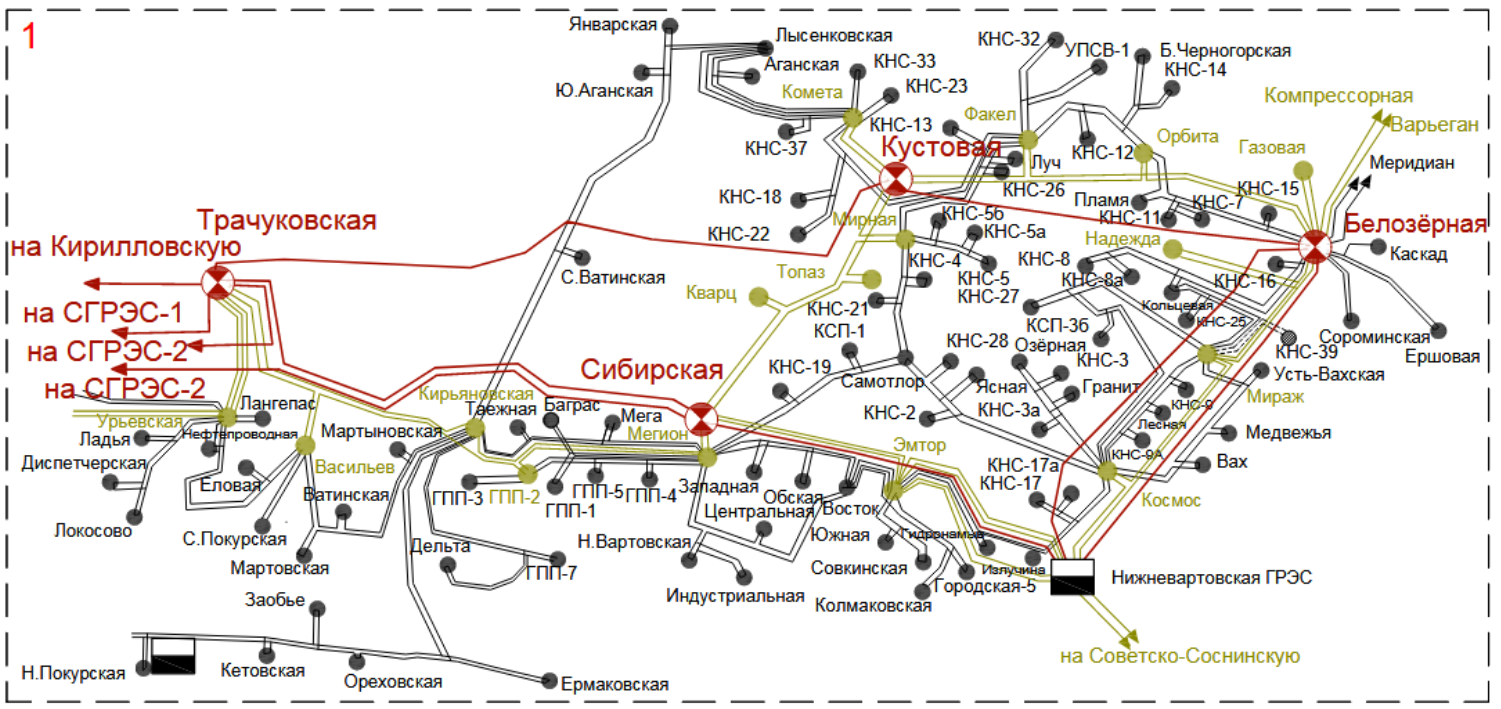 3 – Информация о текущем состоянии генерирующих мощностей в населенных пунктах, работающих изолированно в Нижневартовском энергорайоне4 – Реестр представителей малого бизнеса в агропромышленном комплексе Нижневартовского района5 – Социально-культурные объекты Нижневартовского района6 – Организации Нижневартовского района, предоставляющие услуги средств размещенияПримечание [23]7 – Организации туристской индустрии Нижневартовского района [23]8 – SWOT-анализ социальной инфраструктуры района9 – Система нормативно-правовых актов, регулирующих инвестиционную деятельность в Нижневартовском районеНормативно-правовые акты Российской ФедерацииКонституция Российской Федерации.Налоговый кодекс Российской Федерации.Гражданский кодекс Российской Федерации.Бюджетный кодекс Российской Федерации.Федеральный закон от 25.02.99 № 39-ФЗ «Об инвестиционной деятельности в Российской Федерации, осуществляемой в форме капитальных вложений».Федеральный закон от 21.07.2005 № 115-ФЗ «О концессионных соглашениях».Федеральный закон от 13.07.2015 г. № 224-ФЗ «О государственно-частном партнерстве, муниципально-частном партнерстве в Российской Федерации и внесении изменений в отдельные законодательные акты Российской Федерации».Федеральный закон от 01.04.2020 г. № 69-ФЗ «О защите и поощрении капиталовложений в Российской Федерации».Постановление Правительства РФ от 3 октября 2020 г. № 1599 «О порядке предоставления из федерального бюджета субсидий юридическим лицам (за исключением государственных (муниципальных) учреждений, государственных (муниципальных) предприятий) на возмещение затрат на создание (строительство), модернизацию и (или) реконструкцию обеспечивающей и (или) сопутствующей инфраструктур, необходимых для реализации инвестиционного проекта, в отношении которого заключено соглашение о защите и поощрении капиталовложений, а также затрат на уплату процентов по кредитам и займам, купонных платежей по облигационным займам, привлеченным на указанные цели, и определения объема возмещения указанных затрат».Приказ Министерства экономического развития РФ от 30.09.2021 г. № 591 «О системе поддержки новых инвестиционных проектов в субъектах Российской Федерации («Региональный инвестиционный стандарт»)».Нормативно-правовые акты Ханты-Мансийского автономного округа-ЮгрыЗакон Ханты-Мансийского АО от 03.05.2000 г. № 26-оз «О регулировании отдельных земельных отношений в Ханты-Мансийском автономном округе – Югре».Закон Ханты-Мансийского АО - Югры от 21.12.2004 г. № 82-оз «О налоговых льготах в Ханты-Мансийском автономном округе – Югре».Закон Ханты-Мансийского АО - Югры от 30.12.2008 г. № 166-оз «О ставках налога, уплачиваемого в связи с применением упрощенной системы налогообложения».Закон Ханты-Мансийского АО - Югры от 29.11.2010 г. № 190-оз «О налоге на имущество организаций».Закон Ханты-Мансийского АО - Югры от 30.09.2011 г. № 87-оз «О налоге на прибыль организаций, подлежащем зачислению в бюджет Ханты-Мансийского автономного округа – Югры».Закон Ханты-Мансийского АО - Югры от 20.02.2015 г. № 14-оз «Об установлении на территории Ханты-Мансийского автономного округа - Югры налоговой ставки в размере 0 процентов по упрощенной системе налогообложения и патентной системе налогообложения».Закон Ханты-Мансийского АО - Югры от 10.12.2019 г. № 87-оз «О регулировании отдельных вопросов в сфере реализации региональных инвестиционных проектов в Ханты-Мансийском автономном округе – Югре».Закон Ханты-Мансийского АО - Югры от 26.06.2020 г. № 59-оз «О государственной поддержке инвестиционной деятельности, защите и поощрении капиталовложений в Ханты-Мансийском автономном округе – Югре».Закон Ханты-Мансийского АО - Югры от 07.07.2021 г. № 59-оз «О предоставлении государственных гарантий Ханты-Мансийского автономного округа – Югры».Постановление Правительства Ханты-Мансийского АО - Югры от 21.09.2005 г. № 171-п «О порядке представления налогоплательщиками-организациями информации для оценки эффективности налоговых расходов Ханты-Мансийского автономного округа – Югры».Постановление Правительства Ханты-мансийского АО - Югры от 20.12.2007 г. № 326-п «О Порядке формирования Реестра инвестиционных проектов Ханты-Мансийского автономного округа - Югры в целях применения налогоплательщиками льготы по налогу на имущество организаций».Постановление Правительства Ханты-Мансийского АО - Югры от 27.12.2013 г. № 590-п «О Регламенте по сопровождению инвестиционных проектов в Ханты-Мансийском автономном округе – Югре».Постановление Правительства Ханты-Мансийского АО - Югры от 07.02.2014 г. № 41-п «О Генеральных условиях эмиссии и обращения государственных облигаций (внутреннего займа) Ханты-Мансийского автономного округа – Югры».Постановление Правительства Ханты-Мансийского АО - Югры от 14.08.2015 г. № 270-п «О предоставлении в Ханты-Мансийском автономном округе - Югре земельных участков, находящихся в государственной или муниципальной собственности, юридическим лицам в аренду без проведения торгов для размещения объектов социально-культурного и коммунально-бытового назначения, реализации масштабных инвестиционных проектов, в том числе с целью обеспечения прав граждан - участников долевого строительства, пострадавших от действий (бездействия) застройщиков».Постановление Правительства Ханты-Мансийского АО - Югры от 06.11.2015 г. № 374-п «О Порядке принятия решений о подготовке и реализации бюджетных инвестиций в целях приобретения объектов недвижимого имущества в государственную собственность Ханты-Мансийского автономного округа – Югры».Постановление Правительства Ханты-Мансийского АО - Югры от 11.03.2016 г. № 68-п «О порядке принятия решений о заключении концессионных соглашений».Постановление Правительства Ханты-Мансийского АО - Югры от 30.12.2016 г. № 570-п «О специальном инвестиционном контракте, стороной которого является Ханты-Мансийский автономный округ – Югра».Постановление Правительства Ханты-Мансийского АО - Югры от 11.09.2020 г. № 391-п «О порядке размещения на официальных сайтах органов государственной власти Ханты-Мансийского автономного округа - Югры в сети Интернет информации, предусмотренной ст. 9 Закона Ханты-Мансийского автономного округа - Югры от 26 июня 2020 года № 59-оз «О государственной поддержке инвестиционной деятельности, защите и поощрении капиталовложений в Ханты-Мансийском автономном округе – Югре».Постановление Правительства Ханты-Мансийского АО - Югры от 22.09.2020 г. № 410-п «О порядке взаимодействия исполнительных органов государственной власти Ханты-Мансийского автономного округа - Югры при принятии решений о возможности заключения соглашений о реализации инвестиционных проектов, заключения (путем проведения конкурса либо по инициативе инвестора), мониторинга и расторжения указанных соглашений в Ханты-Мансийском автономном округе – Югре».Постановление Правительства Ханты-Мансийского АО - Югры от 09.04.2021 г. № 119-п «Об установлении предельного объема размещения государственных ценных бумаг (внутреннего займа) Ханты-Мансийского автономного округа - Югры по номинальной стоимости на 2021 год и на плановый период 2022 и 2023 годов».Постановление Правительства Ханты-Мансийского АО - Югры от 27.12.2021 г. № 619-п «Об отдельных вопросах, связанных с предоставлением государственной гарантии Ханты-Мансийского автономного округа – Югры».Распоряжение Правительства Ханты-Мансийского АО - Югры от 24.09.2021 г. № 521-рп «О перечне законов и иных нормативных правовых актов Ханты-Мансийского автономного округа - Югры, которые применяются с учетом особенностей, установленных статьей 9 Федерального закона от 1 апреля 2020 года № 69-ФЗ «О защите и поощрении капиталовложений в Российской Федерации».Распоряжение Правительства Ханты-Мансийского АО - Югры от 15.11.2021 г. № 637-рп «Об основных направлениях инвестиционной политики Ханты-Мансийского автономного округа - Югры на 2022 год (инвестиционном послании)».Распоряжение Губернатора ХМАО - Югры от 01.08.2019 № 162-рг «О развитии конкуренции в Ханты-Мансийском автономном округе – Югре».Распоряжение Губернатора Ханты-Мансийского АО - Югры от 28.02.2022 г. № 44-рг «Об инвестиционной декларации Ханты-Мансийского автономного округа - Югры на период до 2026 года».Нормативно-правовые акты Нижневартовского районаРешение Думы Нижневартовского района от 15.10.2014 №561 «О Стратегии социально-экономического развития Нижневартовского района до 2020 года и на период до 2030 года.Решение Думы Нижневартовского района от 10.07.2014 № 518 «Об утверждении Положения о порядке предоставления муниципальных гарантий муниципальным образованием Нижневартовский район».Решение Думы Нижневартовского района от 27.11.2019 г. № 465 «О земельном налоге».Решение Думы Нижневартовского района от 11.01.2022 г. №704 «Об утверждении порядков заключения концессионных соглашений и формирования перечня объектов, в отношении которых планируется заключение концессионных соглашений».Постановление администрации Нижневартовского района от 19.05.2010 № 694 «О Совете предпринимателей при Главе администрации района».Постановление администрации Нижневартовского района № 610 от 07.04.2014 «Об определении уполномоченных должностных лиц, ответственных за информационное сопровождение вопросов, связанных с инвестиционной деятельностью муниципального образования Нижневартовский район»Постановление администрации Нижневартовского района от 09.04.2014 № 669 «Об утверждении регламента по сопровождению инвестиционных проектов в Нижневартовском районе».Постановление администрации Нижневартовского района от 14.04.2014 № 692 «Об утверждении Инвестиционной декларации Нижневартовского района».Постановление администрации Нижневартовского района от 18.04.2014 № 737 «О создании Совета по инвестиционной политике Нижневартовского района».Постановление администрации Нижневартовского района № 1362 от 10.07.2014 «Об утверждении перечня должностей муниципальной службы, при замещении которых муниципальные служащие исполняют обязанности, связанные с участием в инвестиционном процессе».Постановление администрации Нижневартовского района от 26.01.2016 № 128 «Об утверждении Порядка организации деятельности инвестиционного уполномоченного в муниципальном образовании Нижневартовского района».Постановление администрации Нижневартовского района от 18.07.2016 № 1726 «Об утверждении порядка проведения оценки регулирующего воздействия проектов муниципальных нормативных правовых актов администрации района, устанавливающих новые или изменяющие ранее предусмотренные муниципальными нормативными правовыми актами обязанности для субъектов предпринимательской и инвестиционной деятельности,  и экспертизы принятых администрацией района муниципальных нормативных правовых актов, затрагивающих вопросы осуществления предпринимательской и инвестиционной деятельности».Постановление администрации Нижневартовского района от 26.05.2017 № 1040 «Об утверждении Положения о муниципально-частном партнерстве в муниципальном образовании Нижневартовский район и о порядке взаимодействия структурных подразделений администрации района при подготовке и реализации проектов муниципально-частного партнерства». Постановление администрации Нижневартовского района от 27.06.2017 № 1253 «Об утверждении Порядка принятия решения о заключении соглашений о муниципально-частном партнерстве, концессионных соглашений на срок превышающий срок действия утвержденных лимитов бюджетных обязательств».Постановление администрации Нижневартовского района от 26.10.2018 № 2451 «Об утверждении муниципальной программы «Развитие малого и среднего предпринимательства, агропромышленного комплекса и рынков сельскохозяйственной продукции, сырья и продовольствия в Нижневартовском районе».Постановление администрации Нижневартовского района от 16.08.2019 № 1653 «О Плане мероприятий («дорожной карты») по содействию развитию конкуренции на территории Нижневартовского района».Постановление администрации Нижневартовского района от 02.07.2021 г. № 1201 «Об утверждении Порядка и условий заключения соглашений о защите и поощрении капиталовложений со стороны администрации Нижневартовского района». Постановление администрации Нижневартовского района от 15.09.2021 № 1638 «Об утверждении плана мероприятий («дорожной карты») по улучшению состояния инвестиционного климата в муниципальном образовании Нижневартовский район в 2021–2022 годах».Распоряжение администрации Нижневартовского района от 04.10.2019 № 673-р «О создании и организации системы внутреннего обеспечения соответствия требованиям антимонопольного законодательства деятельности администрации Нижневартовского района».Распоряжение администрации Нижневартовского района от 29.12.2021 № 715-р «Об утверждении Плана мероприятий по снижению рисков нарушения антимонопольного законодательства в администрации Нижневартовского района на 2022 год».10 – Особенности льготного налогообложения субъектов инвестиционной и предпринимательской деятельности11 – Нормативные правовые акты, устанавливающие порядок предоставления и распределения субсидий из бюджета Ханты-Мансийского автономного округа - Югры бюджету муниципального образования в целях софинансирования муниципальных программ12 – Система цели, задачи и показателей эффективности Инвестиционной стратегии Нижневартовского района на период до 2030 года14 – Производственный потенциал п.г.т. Излучинск Примечание: Составлено по данным Федеральной службы государственной статистики (Росстат) [3]Количество хозяйствующих субъектов по данным бухгалтерской отчетности пгт Излучинск, единиц Примечание: Составлено по данным Федеральной службы государственной статистики (Росстат) [3]15 – Доходы и финансовые результаты по данным бухгалтерской отчетности пгт Излучинск, 2021 гВыручка (нетто) от продажи товаров, продукции, работ, услуг (за минусом налога на добавленную стоимость, акцизов и иных аналогичных обязательных платежей).Примечание: Составлено по данным Федеральной службы государственной статистики (Росстат) [3]Прибыль (убыток) до налогообложения, тыс. рублейПримечание: Составлено по данным Федеральной службы государственной статистики (Росстат) [3]16 – Производственный потенциал пгт НовоаганскПримечание: Составлено по данным Федеральной службы государственной статистики (Росстат) [4]Количество хозяйствующих субъектов по данным бухгалтерской отчетности пгт Новоанаск, единиц Примечание: Составлено по данным Федеральной службы государственной статистики (Росстат) [4]17 – Доходы и финансовые результаты по данным бухгалтерской отчетности пгт Новоагаск, 2021 г.Выручка (нетто) от продажи товаров, продукции, работ, услуг Примечание: Составлено по данным Федеральной службы государственной статистики (Росстат) [4]Прибыль (убыток) до налогообложения по данным бухгалтерской отчетности, тыс. рублейПримечание: Составлено по данным Федеральной службы государственной статистики (Росстат) [4]18 – Производственный потенциал сп. АганПримечание: Составлено по данным Федеральной службы государственной статистики (Росстат) [5]Количество хозяйствующих субъектов по данным бухгалтерской отчетности, единицПримечание: Составлено по данным Федеральной службы государственной статистики (Росстат) [5]19 – Доходы и финансовые результаты по данным бухгалтерской отчетности сп Аган, 2021 г.Выручка (нетто) от продажи товаров, продукции, работ, услугПримечание: Составлено по данным Федеральной службы государственной статистики (Росстат) [5]Прибыль (убыток) до налогообложения по данным бухгалтерской отчетности сп Аган, тыс. рублейПримечание: Составлено по данным Федеральной службы государственной статистики (Росстат) [5]20 – Ресурсно-сырьевой потенциал с.п. ВатаПримечание: Составлено по данным Федеральной службы государственной статистики (Росстат) [6]Количество хозяйствующих субъектов по данным бухгалтерской отчетности с.п. Вата, единицПримечание: Составлено по данным Федеральной службы государственной статистики (Росстат) [6]21 – Возможности наращивания производственного потенциала хозяйствующих субъектов с.п. Вата за счет собственных источниковПрибыль (убыток) до налогообложения по данным бухгалтерской отчетности с.п. Вата, тыс. рублейПримечание: Составлено по данным Федеральной службы государственной статистики (Росстат) [6]22 – Производственный потенциал с.п. ВаховскПримечание: Составлено по данным Федеральной службы государственной статистики (Росстат) [7]Количество хозяйствующих субъектов по данным бухгалтерской отчетности, единицПримечание: Составлено по данным Федеральной службы государственной статистики (Росстат) [7]23 – Доходы и финансовые результаты по данным бухгалтерской отчетности с.п. ВаховскДоходы и финансовые результаты по данным бухгалтерской отчетности с.п. Ваховск, 2021 г.Выручка (нетто) от продажи товаров, продукции, работ, услугПримечание: Составлено по данным Федеральной службы государственной статистики (Росстат) [7]Прибыль (убыток) до налогообложения по данным бухгалтерской отчетности, тыс. рублейПримечание: Составлено по данным Федеральной службы государственной статистики (Росстат) [7]24 – Производственный потенциал с.п. Зайцева РечкаПримечание: Составлено по данным Федеральной службы государственной статистики (Росстат) [8]Количество хозяйствующих субъектов по данным бухгалтерской отчетности с.п.Зайцева Речка, единиц Примечание: Составлено по данным Федеральной службы государственной статистики (Росстат) [8]25 – Доходы и финансовые результаты по данным бухгалтерской отчетности с.п. Зайцева РечкаДоходы и финансовые результаты по данным бухгалтерской отчетности с.п. Зайцева Речка, 2021 г.Выручка (нетто) от продажи товаров, продукции, работ, услугПримечание: Составлено по данным Федеральной службы государственной статистики (Росстат) [8]Прибыль (убыток) до налогообложения по данным бухгалтерской отчетности с.п. Зайцева Речка, тыс. руб.Примечание: Составлено по данным Федеральной службы государственной статистики (Росстат) [8]26 – Производственный потенциал с.п. ЛарьякПримечание: Составлено по данным Федеральной службы государственной статистики (Росстат) [9]Количество хозяйствующих субъектов по данным бухгалтерской отчетности с.п. Ларьяк, единицПримечание: Составлено по данным Федеральной службы государственной статистики (Росстат) [9]27 – Доходы и финансовые результаты по данным бухгалтерской отчетности с.п. ЛарьякДоходы и финансовые результаты по данным бухгалтерской отчетности с.п. Ларьяк, 2021 г.Выручка (нетто) от продажи товаров, продукции, работ, услугПримечание: Составлено по данным Федеральной службы государственной статистики (Росстат) [9]Прибыль (убыток) до налогообложения по данным бухгалтерской отчетности, тыс. рублейПримечание: Составлено по данным Федеральной службы государственной статистики (Росстат) [9]28 – Производственный потенциал с.п. ПокурПримечание: Составлено по данным Федеральной службы государственной статистики (Росстат) [10]Количество хозяйствующих субъектов по данным бухгалтерской отчетности с.п.Покур, единицПримечание: Составлено по данным Федеральной службы государственной статистики (Росстат) [10]29 – Доходы и финансовые результаты по данным бухгалтерской отчетности с.п. ПокурДоходы и финансовые результаты по данным бухгалтерской отчетности с.п. Покур, 2021 г.Выручка (нетто) от продажи товаров, продукции, работ, услугПримечание: Составлено по данным Федеральной службы государственной статистики (Росстат) [10]Прибыль (убыток) до налогообложения с.п. Покур, тыс. рублейПримечание: Составлено по данным Федеральной службы государственной статистики (Росстат): [10]30 – Анализ данных по реализации подпрограммы «Развитие агропромышленного комплекса и рынков сельскохозяйственной продукции, сырья и продовольствия в Нижневартовском районе» [37]Примечание: [38]31 – Спортивные объекты Нижневартовского района в муниципальной собственности посостоянию на 2021г.	Примечания: [20] 32 – РЕЗЮМЕ ИНВЕСТИЦИОННЫХ ПРОЕКТОВРезюме инвестиционного проекта №1Резюме инвестиционного проекта №2Технологическая характеристика линииТекущие расходы и доходы за месяц* [39] цена на рынкеРесурсная база [40]Резюме инвестиционного проекта №3Инвестиционные затраты по 2 и 3 этапам* [41]Технологическая характеристика линииТекущие расходы и доходы за месяц* [39] цена на рынкеРесурсная базаРезюме инвестиционного проекта №4Определение выхода сеянцев хвойных пород деревьев и текущих затрат в годРезюме инвестиционного проекта №5Текущие расходы и доходы за месяц* https://afk.rukon.ru/analitika/post-1518/?ysclid=lakv6ipg86890347374   цена на рынкеРесурсная базаРезюме инвестиционного проекта №6Резюме инвестиционного проекта №7Текущие расходы и доходы за месяц (флексы)Текущие расходы и доходы за месяц (синтепон)Резюме инвестиционного проекта №8Резюме инвестиционного проекта №9Резюме инвестиционного проекта №10Резюме инвестиционного проекта №11Резюме инвестиционного проекта №12Резюме инвестиционного проекта №13Резюме инвестиционного проекта №14Резюме инвестиционного проекта №15Резюме инвестиционного проекта №16Резюме инвестиционного проекта №17Резюме инвестиционного проекта №18Резюме инвестиционного проекта №19Резюме инвестиционного проекта №20Резюме инвестиционного проекта №21Резюме инвестиционного проекта №22Резюме инвестиционного проекта № 23Дополнительные затратыРезюме инвестиционного проекта №24Резюме инвестиционного проекта № 2533 – Свод общих рекомендаций и предложений по актуализации нормативных актов Нижневартовского района34 - Комплексный план мероприятий (дорожная карта),По реализации инвестиционной стратегиимуниципального образования Нижневартовский  район(далее – дорожная карта)I. Общее описание дорожной картыДорожная карта является документом, отражающим систему мер, направленных на реализацию политики создания благоприятных условий для привлечения реальных инвестиций и улучшения инвестиционного климата на территории Нижневартовского  района на период с 20122 по 2030 годы.Дорожная карта подготовлена с учётом существующих особенностей Нижневартовского района и лучших практик в области инвестиционной деятельности.Реализация дорожной карты призвана усовершенствовать административные процедуры для инвестора на всех стадиях взаимодействия с органом местного самоуправления в рамках инвестиционной деятельности, сформировать положительную оценку деятельности администрации Октябрьского района по вопросам развития инвестиционной и предпринимательской деятельности.Предметом дорожной карты является  поддержка предпринимательских инициатив в инвестиционной деятельности на территории района и сопровождения проектов на всех стадиях их реализации.Целями дорожной карты являются:повышение эффективности инвестиционной деятельности в сфере сокращение количества и сроков прохождения процедур при реализации инвестиционно-строительных проектов;формирование благоприятного инвестиционного климата и повышение эффективности деятельности по работе с инвесторами;создание благоприятных условий для ведения предпринимательской деятельности и повышение эффективности поддержки малого предпринимательства;наращивание экономического потенциала Нижневартовского района.Реализация дорожной карты приведёт к достижению следующих контрольных показателей:II план мероприятийРуководительПодпись, датаЕ.М. Бурундукова Доцент кафедры бизнеса и экономикиПодпись, датаТ.Н. Бессонова Доцент кафедры бизнеса и экономикиПодпись, датаС.А. Есипова Доцент кафедры бизнеса и экономикиПодпись, датаВ.В. Коростелева Доцент кафедры бизнеса и экономикиПодпись, датаО.В. Костина Доцент кафедры бизнеса и экономикиПодпись, датаЕ.П. КоцюркоДоцент кафедры бизнеса и экономикиПодпись, датаТ.П.ЛадыженскаяСтарший преподаватель кафедры бизнеса и экономикиПодпись, датаА.И. Паненко Доцент кафедры бизнеса и экономикиПодпись, датаМ.Л. Слободян Доцент кафедры бизнеса и экономикиПодпись, датаЕ.Н. Раздроков Доцент кафедры бизнеса и экономикиПодпись, датаА.Н. Устюжанцева Доцент кафедры бизнеса и экономикиПодпись, датаЛ.С. ХромцоваНормоконтрольПодпись, датаД.Р. ГарееваПоселение Состав Городское поселение Излучинскпгт. Излучинск, с. Большетархово, д.Пасол, д.Соснина.Городское поселение Новоаганскпгт. Новоаганск, с. ВарьеганСельское поселение Агансп АганСельское поселение Ларьякс. Ларьяк, с. Корлики, д. Большой Ларьяк, Сосновый Бор, д. ЧехломейСельское поселение Ваховскп. Ваховск, с. Охтеурье, Сельское поселение Покурсп ПокурСельское поселение Ватад. ВатаСельское поселение Зайцева Речкап. Зайцева Речка, д Вампугол, с.БылиноПесок строительныйПесчано-гравийные смесиСапропельТорфГлиныгородское поселение Излучинскгородское поселение Новоагансксельское поселение Ларьяксельское поселение Покурсельское поселение Зайцева Речкагородское поселение Излучинскгородское поселение Новоагансксельское поселение ЛарьякГородское поселение ИзлучинскСельское поселение Агансельское поселение Ларьяксельское поселение Ваховсксельское поселение Покурсельское поселение Ватасельское поселение Зайцева Речкасельское поселение Зайцева РечкаРесурсный потенциалВозможные проектыПесок строительныйИнвестиционные проекты по производству строительных растворах, а также с укрупняющей добавкой в качестве мелких заполнителей для бетонаГлины Инвестиционные проекты по производству кирпича марки «75» - «150» при естественной сушке сырьяГлины Инвестиционные проекты для производства керамзитового гравия марок «550» и «700».ТорфАгропромышленные инвестиционные проекты: по производству органических удобрений; формирования субстрактов для комнатных растений и теплиц; производства торфяных таблеток для рассадыСапропельИнвестиционные проекты: по производству органических удобрений; полуфабрикатов для косметологической промышленностиСильные стороныСлабые стороныСосредоточены наибольшие запасы общераспространенных полезных ископаемых в округеСравнительно большое количество нефтесодержащих месторожденийМаксимальная концентрация начальных суммарных ресурсов свободного газаДовольно плотная сеть транспортной и энергетической инфраструктуры районаНизкая геологическая изученность восточной части районаНеравномерное распределение углеводородного газа по территории районаЗагрязненность земель района нефтью и нефтепродуктами, что требует повышенного потребления торфаВозможностиУгрозыВозможные проекты: по разработке месторождений глин и кармазинного гравия на территории с.п. Зайцева Речка (сбыт сырья в г.Нижневартовск);Переключение интереса инвесторов на другие сырьевые ресурсы в связи с падением добычи нефти в регионеНовых энергоэффективные технологии добычи минерального и органического сырья Инновационные технологии по переработке минерального сырья  Ужесточение экологических требованийСанкционное давление на добывающую сферу экономикиСнижение платежеспособного спроса со стороны предприятий строительной сферыПоказатели2019г.2019г.2020г.2020г.2021г.2021г.Показателисумма, тыс. руб.уд. вес, %сумма, тыс. руб.уд. вес, %сумма, тыс. руб.уд. вес, %Всего по обследуемым видам экономической деятельности отгружено товаров собственного производства, выполнено работ и услуг собственными силами (без субъектов малого предпринимательства)1042668515100684631429.21001267777408100Раздел В Добыча полезных ископаемых100075816195,98643276702.493,95956122428499496,5694Раздел C Обрабатывающие производства13656188.81,3113973700.62,04105512594967.10,993468Раздел D Обеспечение электрической энергией, газом и паром; кондиционирование воздуха21472312.32,05918640677.72,72273222339270.61,762081Показатели2019г.2020г.2021г.Темп роста, %Инвестиции в основной капитал, осуществляемые организациями, находящимися на территории муниципального образования (без субъектов малого предпринимательства)-847528966014114,0Инвестиции в основной капитал, осуществляемые организациями, в среднем на 1 хозяйствующий субъект по данным бухгалтерской отчетности-4302,175005,25116,3Инвестиции в основной капитал, осуществляемые организациями, на душу населения-40,9346,32113,2Сильные стороныСлабые стороныФункционирование на территории района крупнейших нефтяных компаний, которые являются важнейшим фактором устойчивого развития промышленности, благодаря стабильно высокой занятости, уровня оплаты труда, высокой инвестиционной активности; Эффективный механизм взаимодействия с потенциальными инвесторами; Наличие трудовых ресурсов и их рост;Наличие собственных источников (прибыль) финансирования инвестиционных проектов (за исключением сельского хозяйства и обрабатывающих производств);Положительная динамика инвестиционных вложений в основной капитал.Зависимость экспортоориентированной промышленности района от геополитической обстановки;Низкий уровень диверсификации промышленности района;Необходимость наращивания транспортной инфраструктуры;Высокая потребность в квалифицированных кадрах.ВозможностиУгрозыОриентация инвестиционных проектов на конкурентоспособные передовые технологии в обрабатывающей промышленности;Инвестиционные проекты экологической направленности: переработка пластика; утилизация отходов лесопереработки и строительства (каркасного)Проекты туриндустрии по развитию промышленного туризмаСнижение сбыта продукции из-за объективно высокой себестоимости производства; Дефицит собственных источников финансирования инвестиционных проектов в сельском хозяйстве и обрабатывающих производств. Показатели2019г.2020г.2021г.Темп роста, %Инвестиции в основной капитал, осуществляемые организациями, находящимися на территории муниципального образования (без субъектов малого предпринимательства)-2167917476934,9Инвестиции в основной капитал, осуществляемые организациями, в среднем на 1 хозяйствующий субъект по данным бухгалтерской отчетности-7475,552492,333,3Инвестиции в основной капитал, осуществляемые организациями, на душу населения-21,717,5234,6Сильные стороныСлабые стороныФункционирование на территории района крупнейших нефтяных компаний, которые являются важнейшим фактором устойчивого развития промышленности, благодаря стабильно высокой занятости, уровня оплаты труда, высокой инвестиционной активности; Эффективный механизм взаимодействия с потенциальными инвесторами; Рост экономически активного населения;Наличие собственных источников (прибыль) финансирования инвестиционных проектов (за исключением сельского хозяйства и обрабатывающих производств);Зависимость экспортоориентированной промышленности района от геополитической обстановки;Низкий уровень диверсификации промышленности района;Необходимость наращивания транспортной инфраструктуры;Высокая потребность в квалифицированных кадрах. Отрицательная динамика инвестиционных вложений в основной капитал.Снижение общей численности населения за последние 10 летВозможностиУгрозыИнвестиционные проекты для малого предпринимательства и самозанятых по производству продуктов в сфере городской агрокультуре (грибы, микрозелень); Инвестиционные проекты по развитию обрабатывающей промышленности и строительства;Инвестиционный проект по открытию завода по производству порошковых и гранулированных (дробленых) активированных углей из древесного сырья для промышленного применения;Проекты туриндустрии по развитию промышленного туризмаСнижение сбыта продукции из-за объективно высокой себестоимости производства; Дефицит собственных источников финансирования инвестиционных проектов в сельском хозяйстве и обрабатывающих производств. Показатели2019г.2020г.2021г.Темп роста, %Инвестиции в основной капитал, осуществляемые организациями, находящимися на территории муниципального образования (без субъектов малого предпринимательства)120229221161971347,5Инвестиции в основной капитал, осуществляемые организациями, в среднем на 1 хозяйствующий субъект по данным бухгалтерской отчетности400,73652,63239,4808,4Инвестиции в основной капитал, осуществляемые организациями, на душу населения2,560,835,41416,0Показатели2019г.2020г.2021г.Темп роста, %Инвестиции в основной капитал, осуществляемые организациями, находящимися на территории муниципального образования (без субъектов малого предпринимательства)213225852152100,9Инвестиции в основной капитал, осуществляемые организациями, в среднем на 1 хозяйствующий субъект по данным бухгалтерской отчетности710,7430,8307,443,3Инвестиции в основной капитал, осуществляемые организациями, на душу населения4,95,94,9100,0Показатели2019г.2020г.2021г.Темп роста, %Инвестиции в основной капитал, осуществляемые организациями, находящимися на территории муниципального образования (без субъектов малого предпринимательства)1091010829500245,8Инвестиции в основной капитал, осуществляемые организациями, в среднем на 1 хозяйствующий субъект по данным бухгалтерской отчетности991,8833,0416,842,0Инвестиции в основной капитал, осуществляемые организациями, на душу населения6,26,42,946,8Показатели2019г.2020г.2021г.Темп роста, %Инвестиции в основной капитал, осуществляемые организациями, находящимися на территории муниципального образования (без субъектов малого предпринимательства)199052279520062100,8Инвестиции в основной капитал, осуществляемые организациями, в среднем на 1 хозяйствующий субъект по данным бухгалтерской отчетности2211,72849,42507,8113,4Инвестиции в основной капитал, осуществляемые организациями, на душу населения30,836,432,2104,5Показатели2019г.2020г.2021г.Темп роста, %Инвестиции в основной капитал, осуществляемые организациями, находящимися на территории муниципального образования (без субъектов малого предпринимательства)1387586511139982,3Инвестиции в основной капитал, осуществляемые организациями, в среднем на 1 хозяйствующий субъект по данным бухгалтерской отчетности1261,4961,2949,975,3Инвестиции в основной капитал, осуществляемые организациями, на душу населения8,05,06,783,8Показатели2019г.2020г.2021г.Темп роста, %Инвестиции в основной капитал, осуществляемые организациями, находящимися на территории муниципального образования (без субъектов малого предпринимательства)-12604236336,2Инвестиции в основной капитал, осуществляемые организациями, в среднем на 1 хозяйствующий субъект по данным бухгалтерской отчетности-6302118336,2Инвестиции в основной капитал, осуществляемые организациями, на душу населения-2,27,4336,2Сильные стороныСлабые стороныЭффективный механизм взаимодействия с потенциальными инвесторами Наличие собственных источников финансирования по отдельным отраслямНизкий уровень диверсификации в промышленность района;Низкий уровень транспортной инфраструктурыСнижение населения поселения и высокая потребность в квалифицированных кадрах. ВозможностиУгрозыИнвестиционные проекты по применению технологий в обрабатывающей промышленности (утилизация отходов лесопереработки);Экологические инвестиционные проекты на правленные на потребности нефтегазовой промышленности: производство сырья для термоодежды и обуви (спецодежда)Отток населения;Проблема сбыта продукции из-за объективно высокой себестоимости производства; Дефицит собственных источников финансирования инвестиционных проектов по транспортировке и хранению продукцииСезонность производства при развитии отраслей сельского хозяйства и переработки дикоросовРесурсный потенциалВозможные проектыВыращивание овощей, корнеплодных и клубнеплодных культур, грибов и трюфелейИнвестиционные проекты по развитию городской агрокультуры (выращивание микрозелени, грибов, овощей).Выращивание экологически чистой продукции удлиненного дня и производство полуфабрикатов (картофель)Рыболовство пресноводноеИнвестиционные проекты по законченному циклу переработки рыбы: соление-копчение-костная мукаЛесоводство и прочая лесная деятельностьИнвестиционные проекты по восстановлению лесов, путем выращивания сеянцев хвойных пород в специализированных питомникахСильные стороныСлабые стороныНаличие региональных и муниципальных программ поддержки малого бизнеса и агропредприятий;Большой опыт по разведению и содержанию крупного рогатого скота фермерскими хозяйствами;Наличие опыта переработки дикоросовБольшая доля фермерских хозяйств и малая доля крупного бизнеса;Высокие затраты по развитию овощеводства, особенно тепличного;Высокая доля затрат по кормам в себестоимости продукции животноводства (высокий уровень транспортных расходов по их завозу)ВозможностиУгрозыГосударственная программа импортозамещения;Использование свободных площадей подвальных помещений для развития городской агрокультуры (выращивание грибов, микрозелени и т.д.);Возможность использования опыта разведения осетровых рыб при ГРЭС;Использование климатических условий для выращивания экологически чистой продукцииИнвестиционные проекты по промышленной переработке дикоросов, рыбы, мяса.Инвестиционные проекты по эко-фермам с развитием этнотуризма (разведение домашних птиц, животных, с рестораном и зоной отдыха)Суровые климатические условия (IVклиматическая зона); Отсутствует бюджетное финансирование крупных инвестиционных проектов в агропромышленном производстве № п/пНаименование владельца дорогПротяженность, км1.Гп. Излучинск21,12.Гп. Новоаганск44,63.Сп. Аган 4,94.Сп. Вата7,55.Сп. Ваховск17,86.Сп. Зайцева Речка15,67.Сп. Ларьяк19,88.Сп. Покур9,19.Администрация Нижневартовского района 68,8Общая протяженность209,2№п/пНаправление строительства дорогиПланируемая протяженность, км1.Автомобильная дорога к полигону 2,152.Автомобильная дорога с. Ларьяк- с. Корлики 139,603.Автомобильная дорога п. Белорусский - с. Ларьяк 48,404.Подъезд к д. Сосновый Бор 60905.Автомобильная дорога Зайцева Речка - Покур 82Сильные стороныСлабые стороныНаличие выхода на многопрофильный транспортный узел (железнодорожный, автомобильный транспорт, авиатранспорт, речной транспорт);Обеспеченность вертолетными площадками;Строительство ведомственных дорог;Зависимость транспортного сообщения отдельных поселений от погодных условий (сезонность)Недостаточная развитость сети автомобильных дорог для удаленных сел и деревеньУдаленность территории от основных рынков и высокие транспортные издержкиНизкая окупаемость затрат на оказание транспортных услуг населению автомобильным, водным и воздушным транспортом, необходимость их субсидированияВозможностиУгрозыРазработка инвестиционных проектов: по развитию ведомственных автомобильных дорог в границах территорий традиционного природопользования; по коммерческому использованию придорожного пространства «тупиковых» дорог, в том числе тех, что ведут в вахтовые поселки.Разработка совместных (с Томской областью) инвестиционных проектов по развитию транспортно-логистических услуг в области грузовых перевозок в соответствии с потребностями развития экономики (хабы при реализации транзитного потенциала муниципалитета);Разработка инвестиционных проектов по снижению зависимости от сезонности транспортной доступности отдельных территорийСнижение объемов пассажирских перевозок общественным транспортомНезаинтересованность нефтегазодобывающих предприятий в финансировании ведомственных дорогСильные стороныСлабые стороныРеализации избыточно произведенной электроэнергии в соседние энергорайоны Применение технологий использования попутного газа в газотурбинных и газопоршневых электростанцииЗамена воздушных линий электропередач, проходящих по жилым кварталам поселений, на подземные кабельные линии.Высокий износ дизельных электростанций в населенных пунктах с изолированной ЭЭСБольшой срок эксплуатации 1 и 2 энергоблоков Нижневартовской ГРЭСВозможностиУгрозыУчастие в программе импортозамещения по новым маркам электрооборудования Участие в национальных и окружных программах по энергоэффективностиРазработка инвестиционных проектов на основе муниципально-частного партнерства по внедрению инновационных технологий в энергоснабжении и теплоснабжении.Наличие оборудования иностранного производства, и вероятность внесения его в санкционный списокИзменение нормативно-правовой базы по тарифамНаименование районаКо-во теплоисточников, шт.Годовые показателиГодовые показателиФактическая приведенная тепловая нагрузка внешних потребителей с потерями, Гкал/часНаименование районаКо-во теплоисточников, шт.Фактический расход топлива, тыс. т у. т.Фактическая годовая выработка тепла, тыс. Гкал/годФактическая приведенная тепловая нагрузка внешних потребителей с потерями, Гкал/часЦентрализованное теплоснабжение с выработкой электроэнергии на НВ ГРЭС43247,4*218,764,5Децентрализованное теплоснабжение-0,42,80,35СуммаСумма3247,8221,564,85ПоказательТепловые сети в двухтрубном исчисленииТепловые сети в двухтрубном исчисленииТепловые сети в двухтрубном исчисленииПоказательМагистральные теплосетиВнутриквартальные сети отопленияСуммапгт. Излучинск99401903528975пгт. Новоаганскнднд39559№ п/пНаселенный пункт Объем образования жидких бытовых отходов,
 м 3 /год Наименование утилизирующей организации Наименование принимающих канализационно-очистных сооружений (с указанием мощности и местоположения)1Излучинск 949  543,7 ОАО "Излучинское многопрофильное коммунальное хозяйство"КОС-17000,
 п.г.т. Излучинск 2Новоаганск 303  445 ОАО "Аганское многопрофильное жилищно-коммунальное управление"КОС-200, КОС-600,
 п.г.т. Новоаганск 3Варьеган 17  577 ОАО "Аганское многопрофильное жилищно-коммунальное управление"КОС-200, сп. Варьеган 4Аган 6 585 МУП "Сельское жилищно-коммунальное хозяйство"КОС-100, сп. Аган 5Ваховск 63 890,18 МУП "Сельское жилищно-коммунальное хозяйство"КОС-200, сп. Ваховск 6Покур 10 007,5 МУП "Сельское жилищно-коммунальное хозяйство"КОС-100 сп Покур7ЛарьякндМУП "Сельское жилищно-коммунальное хозяйство"КОС-100, с.п. ЛарьякСильные стороныСлабые стороныРеализация программ по замене ветхих коммунальных сетей на новые с применением полимеровЗамена воздушных линий электропередач, проходящих по жилым кварталам поселений, на подземные кабельные линии.Высокий износ коммуникаций в жилищно-коммунальном хозяйстве;Нет окружных проектов по газификации поселений;  Существующие сети и трансформаторные мощности полностью не покрывают существующие электрические нагрузки Нижневартовского районаВозможностиУгрозыУчастие в национальных и окружных программах по энергоэффективностиИнвестиционные проекты по модернизации сетей теплоснабжения, водоснабжения и водоотведения, за счет средств организаций - партнеровЗатраты времени на переориентацию на российских производителей оборудованияЗаболоченность местности, что делает невозможность централизованного подключения к ЛЭП отдельных сельских поселений.ПоказателиЕд. измерения2017 г.2018 г.2019 г.2020 г.Расходы местного бюджета, фактически исполненныеТыс. руб.4681902480553354235935263376ЗдравоохранениеТыс. руб.2306294811652979Удельный вес расходов на здравоохранение%0,050,060,020,06ПоказателиЕд. изм.2016 г.2017 г.2018 г.2019 г.2020 г.Расходы местного бюджета, фактически исполненныеТыс. руб.47657204681902480553354235935263376Культура, кинематографияТыс. руб.184680180529237383241796274428Удельный вес расходов на культуру и кинематографию%3,93,94,94,55,2Физическая культура и спортТыс. руб.195899103441815182902172032Удельный вес расходов на физическую культуру и спорт%4,10,20,41,53,3Сильные стороныСлабые стороныРазнообразные природные ресурсы, видовые пейзажи;Богатый культурный потенциал (традиции кмнс);Положительная динамика в создании новых туристских программ и проектов;Слаборазвитая инженерная инфраструктура;Низкая узнаваемость туристско-рекреационного продукта района, как в России, так и за рубежом;Низкая заработная плата в отрасли, как следствие нехватка квалифицированного персонала;Недостаток объектов качественной придорожной инфраструктуры; Низкий уровень сервиса на туристских предприятиях автономного округа;-высокая себестоимость туристских услуг;Недостаточность развития цифровой инфраструктуры и сервисов, цифровых платформ продвижения туристских продуктов и брендов, цифровых средств навигации и формирования туристского продукта;ВозможностиУгрозыИспользование потенциала импортозамещения в условиях геополитической нестабильности;Разработка нвестиционных проектов, связанных с самобытным культурным наследием коренных малочисленных народов, их традиционным формам хозяйствования, а также к природным ресурсам района;Стимулирование спроса на туристский продукт на внутреннем рынке Ханты-мансийского автономного округа – Югры через привлечение на территорию туроператоров из других территорий (регионов).Активное промышленное освоение территории;Низкая инвестиционная привлекательность туристской отрасли, длительные сроки окупаемости инвестиционных туристских проектов;Конкуренция со стороны соседних районов, также вкладывающихся в развитие туризма и предлагающих потребителям схожие или аналогичные туристские продукты;Внутренние факторы Сильные стороныСлабые стороныВнутренние факторы Высокая обеспеченность природными ресурсами: значительные запасы нефти, газа, леса, гидроэнергоресурсов.Значительные перспективы роста газонефтедобычи и электроэнергетики, ориентированного на международные и общероссийские рынки. Эффективно функционирующая региональная исполнительнаявласть, конструктивно работающая с основными субъектами экономической деятельности.Наличие трудовых ресурсов.Благополучная демографическая ситуация.Низкий уровень инвестиционной активности.Отсутствие программных документов по формированию благоприятного инвестиционного климата.Неразвитость инженерной и социальной инфраструктуры, наличие изношенных коммунальных сетей.Неразвитость дорожной сети и объектов транспортной инфраструктуры, сезонное функционирование транспортных магистралей.Изолированность отдельных поселений от централизованной энергосистемы.Значительный износ объектов электроэнергетики.Зависимость муниципальных бюджетов развития от межбюджетных трансфертов.Низкая доступность долгосрочных финансовых ресурсовНизкая степень диверсификации экономики;Неэффективное использование промышленных территорий, входящих в границы населенных пунктов (ГРЭС, База производственно-технического обслуживания, Нижневартовск райбыт).Отток высококвалифицированной молодежи, получившей образование в вузах за пределы Нижневартовского района, вследствие отсутствия целенаправленно проводимой политики по развитию альтернативных направлений экономики, связанных с «экономикой знаний»;Внешние факторыВозможностиУгрозыВнешние факторыРазработка нвестиционных проектов по месторождениям: песка, глины и поддержанием производства стройматериалов в других муницилитетах; торфа, сапропеля с развитием производства органических удобрений.Инвестиционные проекты, учитывающие особенности сельских поселений района: по переработке дикоросов; сельскохозяйственного (овцеводство, картофелеводство) и лесотехнического направления.Инвестиционные проекты с инновационными технолгиями альтернативных источников энергии (пелеты, биоуголь).Экологические инвестиционные проекты по утилизации пластика, отходов лесопромышленного производства и отрасли строительва (каркасного).Разработка проектов по развитию инфраструктуры для туризма.Инвестиционные проекты по модернизации инфраструктцры ЖКХ.Политическая нестабильность в мире;Экстремальные природно-климатические условия, обусловливающие ограниченные возможности производства и удорожание затрат в капитальном строительствеУсиление глобальной конкуренции, в том числе на рынках капиталов, технологий и рабочей силы.4Опасность «демографической ямы» в период с 2022г. по 2025 г., сокращение доли трудоспособного населения в результате миграционного оттока трудоспособного населения.Отставание в развитии новых инновационных технологий.Интегральные риски (экологический, экономический, финансовый, управленческий, криминальный)ПоселениеТерриториально-отраслевой приоритетыТочка роста (катализатор развития)Точка роста (поддерживающийКатализатор развития)пгт Излучинск,пгт Новоаганскразвитие транспортно-логистической инфраструктурыРазвитие транспортно-логистических услуг в области грузовых перевозок в соответствии с потребностями развития экономики (хабы при реализации транзитного потенциала муниципалитета);Модернизации транспортно-логистической инфраструктурыпгт Излучинск,пгт Новоаганскжилищного строительстваСтроительство многоквартирных домов и ИЖС и снижение доли ветхого жилья (комфортная городская среда)пгт Излучинск,пгт Новоаганскразвитие туристических направленийРазвитие сети мини-гостиниц и модернизация действующих, развитие придорожных кафе.Развитие этнотуризма и событийного туризма (дополнительные рабочие места и поступления налогов в бюджет)пгт Излучинск,пгт Новоаганскстроительство объектов социальной сферы-Модернизация объектов образования, здравоохранения, спорта (комфортная городская среда)пгт Излучинск,пгт Новоаганскэнергетический комплексМодернизация теплосистемы и энергосистемы и повышение показателей энергоэффективности (снижение платежей населений)пгт Излучинск,пгт Новоаганскпереработка твердых коммунальные отходовПривлечение малого бизнеса к утилизации и переработки пластика в материалы для 3D-печати, переработка бумаги (экопакеты для магазинов, одноразовые стаканчики, упаковочная бумага). (дополнительные рабочие места и поступления налогов в бюджет)пгт Излучинск,пгт Новоаганскпроизводство продуктов питанияПривлечение малого бизнеса к производству хлебобулочных изделий, переработке дикоросов(дополнительные рабочие места и поступления налогов в бюджет)пгт Излучинск,пгт Новоаганскпромышленное производствоПривлечение малого бизнеса к утилизации отходов строительной отрасли, лесозаготовки и лесопереработки (пелеты, эко дрова,)-возобновляемая энергия; производство органических удобрений, гумуса для комнатных растений и теплиц.пгт Излучинск,пгт Новоаганскпредприятия добывающей отраслиПривлечение добывающих организаций и предприятий малого бизнеса для разработки месторождений песка, глины, торфа, сапропеля (дополнительные рабочие места и поступления налогов в бюджет)пгт Излучинск,пгт Новоаганскразвитие лесозаготовки и деревообработкинет-пгт Излучинск,пгт Новоаганскразвитие сельского хозяйства и лесотехнологического производстваПривлечение малого бизнеса и самозанятых в городской агрокультуре (выращивание микрозелени, грибов, ягод), выращивание рассады овощей, цветов, ценных хвойных пород), применение практики разведения рыб на водоемах ГРЭС, обновление поголовья крупного рогатого скота, оленей на более продуктивное, ведение пригородного тепличного хозяйствас.п.Аган, с.п. Ларьяк, с.п. Зайцева Речка, с.п.Покур, с.п. Вата,с.п. Ваховскразвитие транспортно-логистической инфраструктурыСнижение зависимости от сезонности транспортной доступности отдельных территорийМодернизации транспртно-логистицеской инфраструктуры (комфортные дороги, снижение числа ДТП)с.п.Аган, с.п. Ларьяк, с.п. Зайцева Речка, с.п.Покур, с.п. Вата,с.п. Ваховскжилищного строительстваСтроительство многоквартирных домов и ИЖС и снижение доли ветхого жилья (комфортная городская среда)с.п.Аган, с.п. Ларьяк, с.п. Зайцева Речка, с.п.Покур, с.п. Вата,с.п. Ваховскразвитие туристических направленийРазвитие сети мини-гостинниц и модернизация действующих, развитие придорожных кафе.Развитие этнотуризма и событийного туризма (дополнительные рабочие места и поступления налогов в бюджет)с.п.Аган, с.п. Ларьяк, с.п. Зайцева Речка, с.п.Покур, с.п. Вата,с.п. Ваховскстроительство объектов социальной сферы-Модернизация объектов образования, здравоохранения, спорта (комфортная городская среда)с.п.Аган, с.п. Ларьяк, с.п. Зайцева Речка, с.п.Покур, с.п. Вата,с.п. Ваховскэнергетический комплексМодернизация теплосистемы и энергосистемы и повышение показателей энергоэффективности (снижение платежей населений)с.п.Аган, с.п. Ларьяк, с.п. Зайцева Речка, с.п.Покур, с.п. Вата,с.п. Ваховскпереработка твердых коммунальные отходовПривлечение малого бизнеса к утилизации пластика для передачи в переработку, сбор бумаги б/у (дополнительные рабочие места и поступления налогов в бюджет)с.п.Аган, с.п. Ларьяк, с.п. Зайцева Речка, с.п.Покур, с.п. Вата,с.п. Ваховскпроизводство продуктов питанияПривлечение малого бизнеса к производству хлебобулочных изделий, переработке дикоросов(дополнительные рабочие места и поступления налогов в бюджет)с.п.Аган, с.п. Ларьяк, с.п. Зайцева Речка, с.п.Покур, с.п. Вата,с.п. Ваховскпромышленное производствоПривлечение малого бизнеса к утилизации отходов строительной отрасли, лесозаготовки и лесопереработки (пелеты, экодрова, биоуголь)-возобновляемая энергияс.п.Аган, с.п. Ларьяк, с.п. Зайцева Речка, с.п.Покур, с.п. Вата,с.п. Ваховскпредприятия добывающей отраслиПривлечение добывающих организаций и предприятий малого бизнеса для разработки месторождений песка, глины, торфа, сапропеля (дополнительные рабочие места и поступления налогов в бюджет)с.п.Аган, с.п. Ларьяк, с.п. Зайцева Речка, с.п.Покур, с.п. Вата,с.п. Ваховскразвитие лесозаготовки и деревообработкиПривлечение малого бизнеса к лесозаготовкам и первичной деревообработке -с.п.Аган, с.п. Ларьяк, с.п. Зайцева Речка, с.п.Покур, с.п. Вата,с.п. Ваховскразвитие сельского хозяйства и лесотехнологического производстваПривлечение малого бизнеса и самозанятых в городской агрокультуре (выращивание микрозелени, грибов, ягод), выращивание рассады овощей, цветов, ценных хвойных пород), рыболовство и переработка рыбы (дополнительные рабочие места и поступления налогов в бюджет)№ п/пВид инвестиционного соглашения (режима)Нормативно-правовой акт1Концессионные соглашенияПорядок заключения концессионных соглашений и формирования перечня объектов, в отношении которых планируется заключение концессионных соглашений, утвержденный Решением Думы Нижневартовского района от 11.01.2022 г. №704.2Соглашения о муниципально-частном партнерствеПоложение о муниципально-частном партнерстве в муниципальном образовании Нижневартовский район и о порядке взаимодействия структурных подразделений администрации района при подготовке и реализации проектов муниципально-частного партнерства, утвержденное Постановлением администрации Нижневартовского района от 26.05.2017 г. № 1040.  3Соглашения о защите и поощрении капиталовложенийПорядок и условия заключения соглашений о защите и поощрении капиталовложений со стороны администрации Нижневартовского района, утвержденные постановлением администрации Нижневартовского района от 02.07.2021 г. № 1201.ЗадачиПодзадачи1.Повышение качества институциональной среды и эффективности органов муниципального управления в обеспеченииблагоприятногоинвестиционного климата1. Формирование и продвижение благоприятного и узнаваемого инвестиционного имиджа Нижневартовского района в регионе, стране.1.Повышение качества институциональной среды и эффективности органов муниципального управления в обеспеченииблагоприятногоинвестиционного климата2. Повышение эффективности органов муниципального управления в обеспечении благоприятного инвестиционного климата и снижении административных барьеров для инвесторов.1.Повышение качества институциональной среды и эффективности органов муниципального управления в обеспеченииблагоприятногоинвестиционного климата3. Совершенствование нормативно-правовой базы в области инвестиционной деятельности.1.Повышение качества институциональной среды и эффективности органов муниципального управления в обеспеченииблагоприятногоинвестиционного климата4. Формирование механизмов профессиональной подготовки и переподготовки по специальностям, соответствующим Инвестиционной стратегии Нижневартовского района.1.Повышение качества институциональной среды и эффективности органов муниципального управления в обеспеченииблагоприятногоинвестиционного климата5. Формирования системы повышения квалификации и оценки компетентности сотрудников профильных органов Нижневартовского района, осуществляющих работу с инвесторами.1.Повышение качества институциональной среды и эффективности органов муниципального управления в обеспеченииблагоприятногоинвестиционного климата6. Дальнейшее развитие информационно - коммуникационных технологий.2. Развитиемеханизмов попривлечениюинвестиций вэкономику района1. Развитие малого и среднего бизнеса.2. Развитие институтов муниципально-частного партнерства.3. Повышение результативности использования и совершенствование механизмов стимулирования инвестиционной активности хозяйствующих субъектов.5. Содействие взаимодействию хозяйствующих субъектов в инвестиционно-инновационной сфере.3.Разработка приоритетных инвестиционных проектов - Катализаторовразвития экономики1. Проработка проектов на предмет экологических рисков по разработке месторождений сырьевых ресурсов для производства строительных материалов, органических удобрений.2. Запуск проектов на основе новых технологий производства низкоуглеродной экономики.3. Развитие малых и средних предприятий креативной экономики в т.ч. туристско-рекреационного кластера.4. Проработка проектов по утилизации и переработке бытового пластика с применением инновационных технологий и передового опыта.4. Развитиеподдерживающихэкономику отраслейна территории района1. Модернизация объектов жилищно-коммунального хозяйства общегородского значения.2. Развитие комфортной городской среды.3. Развитие энергетического комплекса.ИнструментМеры по улучшению инвестиционной привлекательностиМероприятия по улучшению инвестиционного климатаОписание мероприятийОжидаемый результат /индикаторСтратегический консалтинг в сфере управления проектами1.Оказание муниципальной поддержки субъектам инвестиционной деятельностиМуниципальная поддержка приоритетных направлений инвестиционного развитияАктуализация плана приоритетных инвестиционных объектов и необходимой транспортной, энергетической, социальной, инженерной, коммунальной и телекоммуникационной инфраструктуры  формализованная процедура инвестиционного развития территории на текущий год / реестр реализуемых и планируемых к реализации инвестиционных проектовСтратегический консалтинг в сфере управления проектами1.Оказание муниципальной поддержки субъектам инвестиционной деятельностиМуниципальная поддержка приоритетных направлений инвестиционного развитияОбеспечение предоставления государственных и муниципальных услуг по принципу «одного окна» по месту пребывания заявителяповышение качества государственных и муниципальных услуг / отношение количества предоставления услуг по принципу «одного окна» к общему количеству предоставленных государственных и муниципальных услугСтратегический консалтинг в сфере управления проектами1.Оказание муниципальной поддержки субъектам инвестиционной деятельностиПо совершенствованию инвестиционного законодательстваАктуализация нормативных правовых актов о защите прав инвесторов и механизмах поддержки инвестиционной деятельностиповышение правовой защищенности инвестиционной деятельности / количество актуализированных нормативных правовых актовСтратегический консалтинг в сфере управления проектами1.Оказание муниципальной поддержки субъектам инвестиционной деятельностиПо совершенствованию инвестиционного законодательстваУпорядочение регулирующих функций органов муниципального управления, сокращение административного вмешательства в предпринимательскую деятельностьупрощение муниципального регулирования инвестиционных процессов / время прохождения административных процедурСтратегический консалтинг в сфере управления проектами1.Оказание муниципальной поддержки субъектам инвестиционной деятельностиПо развитию инструментов по координации взаимодействия потенциальных инвесторов и администрации районаразвитие связей с банковской сферой в целях повышения инвестиционной привлекательности территориирасширение партнёрских банковских продуктов для малого бизнеса, сельского хозяйства, основных отраслей промышленного производства, инновационных производств и др. / количество банковских продуктовСтратегический консалтинг в сфере управления проектами1.Оказание муниципальной поддержки субъектам инвестиционной деятельностиПо развитию инструментов по координации взаимодействия потенциальных инвесторов и администрации районаразвитие связей с аудиторскими, инжиниринговыми, инвестиционными, страховыми и лизинговых организациями, осуществляющими деятельность в инвестиционной сфереРасширение партнерских связей по сопровождению инвестиционных проектов / количество заключенных договоров с сопровождением партнеровСтратегический консалтинг в сфере управления проектами1.Оказание муниципальной поддержки субъектам инвестиционной деятельностиПо развитию инструментов по координации взаимодействия потенциальных инвесторов и администрации районаприменение методики (стандарта) мониторинга эффективности  управления инвестиционными проектами на уровне городских и сельских поселенийвнедрение эффективных методов привлечения инвестиций на уровне управления поселений / наличие методики (стандарта) мониторинга эффективности  управления инвестиционными проектамиСтратегический консалтинг в сфере управления проектами1.Оказание муниципальной поддержки субъектам инвестиционной деятельностиПо улучшению инвестиционного имиджа районаУчастие Нижневартоского района в инвестиционных форумах, выставках окружного, межрегионального, общероссийского масштабовПрезентация Нижневартовского района как территории с благоприятным инвестиционным климатом / количество выставок и ярмарок с участием Нижневартовского районаСтратегический консалтинг в сфере управления проектами1.Оказание муниципальной поддержки субъектам инвестиционной деятельностиПо улучшению инвестиционного имиджа районаПроведение на межмуниципальном и региональном уровнях тематических семинаров и круглых столов, посвященных основным проблемам и способам активизации инвестиционной деятельности, презентаций «ноу-хау» в части применения технологических аспектов инвестированияИсследование опыта эффективных практик ведения инвестиционного бизнеса / ежегодное количество тематических семинаров и круглых столовСтратегический консалтинг в сфере управления проектами1.Оказание муниципальной поддержки субъектам инвестиционной деятельностиПо улучшению инвестиционного имиджа районаАктуализация структуры сайта и инвестиционного портала с применением подходов интернет-маркетингаИмиджевый сайт муниципального образования и инвестиционного портала / рост количества посещений сайта (инвестиционного портала)Стратегический консалтинг в сфере управления проектами2. Первичная техническая и экономическая проработка инвестиционных проектовмероприятия по разработке методики технической и экономической оценки с целью выделения приоритетных проектов; Создание информационной панели с критериями отбора проектов и их экономической оценкойинформационная панель об отраслевых инвестиционных проектах / количество инвестиционных проектов в реестре Стратегический консалтинг в сфере управления проектами2. Первичная техническая и экономическая проработка инвестиционных проектовмероприятия по уточнению источников финансирования проекта и институтов сопровожденияКалькулятор расчета сумм софинансирования (банковские кредиты, субсидирование по программам), размещение в информационной панели партнеров (банки, страховые компании, лизинговые компании, аудиторские организации, Фонды и др. институты сопровождения)информационная панель об отраслевых инвестиционных проектах, электронный калькулятор финансирования планируемых проектов / количество инвестиционных проектов в реестре с институтами сопровожденияСтратегический консалтинг в сфере управления проектами3.Помощь в подготовке бизнес-планов для участия в конкурсах на получение грантов и субсидиймероприятия по организации консультационных услуг по подготовке бизнес-плановОрганизация консультаций по инвестиционным, аудиторским, страховым лизинговым вопросам. привлечение специализированных организаций в инвестиционный процесс /количество образованных организацийСтратегический консалтинг в сфере управления проектами3.Помощь в подготовке бизнес-планов для участия в конкурсах на получение грантов и субсидийобеспечение деятельности режима «одного окна» при оказании мер государственной поддержкиСокращение сроков получения государственной поддержки, своевременной и качественной подготовки пакета документов снижение информационных и административных барьеров / отношение количества предоставленных услуг по принципу «одного окна» к общему количеству предоставленных государственных и муниципальных услугСтратегический консалтинг в сфере управления проектами4.Применение механизма муниципально-частного партнерстваактуализация нормативной правовой базы, регулирующей муниципально-частное партнерство актуализация выделение ключевых позиций, которые должны быть отражены для возможности выявления и привлечения частных партнеров: порядок взаимодействия муниципалитетов для осуществления отбора и утверждения инвестиционных проектов в целях участия в них частных партнеров; определение условий участия муниципалитетов в проектах муниципально-частного партнерства;порядок проведения конкурсных процедур по отбору частных инвесторов на право заключения соглашения о муниципально-частном партнерстве, определение гарантий прав и законных интересов частных инвесторов;актуализированная нормативно-правовая базам / наличие данных документыСтратегический консалтинг в сфере управления проектами4.Применение механизма муниципально-частного партнерстваразработка иных форм и моделей муниципально-частного партнерствавозможная реализация контрактов жизненного цикла, при взаимодействии муниципалитетов и частных инвесторов для реализации проектов муниципально-частного партнерствавнесение изменений в действующие нормативные правовые акты, регулирующие муниципально -частное партнерство / количество измененных документовСтратегический консалтинг в сфере управления проектами4.Применение механизма муниципально-частного партнерствапо сбору информации от поселений муниципального образования и подготовки предложений по существующим объектам общественной инфраструктуры, нуждающимся в привлечении инвестиций с целью их реконструкции, модернизации, замены морально устаревшего и изношенного оборудованияПроведение аудита существующих объектов общественной инфраструктуры и подготовка реестра объектов с высоким уровнем износа (транспортной инфраструктуры и транспорта, включая железнодорожный, автомобильный, водный транспорт, а также иные виды транспорта общего пользования;системы коммунального хозяйства, включая объекты водо-, тепло-, газоснабжения, водоотведения, очистки сточных вод, переработки и утилизации (захоронения) бытовых и промышленных отходов; объектов энергоснабжения, включая энергогенерирующие системы, а также системы передачи и распределения энергии; объектов, используемых для осуществления медицинской, лечебно-профилактической и иной деятельности в системе здравоохранения; объектов образования, воспитания, культуры и социального обслуживания; объектов, используемых для осуществления туризма, рекреации и спорта; иных объектов общественной инфраструктурыреестр объектов, находящихся в муниципальной собственности, возможных для передачи части из них в управление частному партнеру с целью поведения реконструкции, модернизации и эксплуатации / наличие реестра объектовСтратегический консалтинг в сфере управления проектами4.Применение механизма муниципально-частного партнерствапо представлению приоритетных проектов, планируемых к реализации на основе муниципально-частного партнерства, в выставочных мероприятиях, в том числе проводимых на окружном и межрегиональном уровнес целью привлечения средств российских частных инвесторов проведение (участие) в выставочных мероприятиях с применением маркетинговых инструментов проведение мероприятий с применением маркетинговых инструментов по продвижению проектов муниципально-частного партнерства и ознакомление с ними общественности / количество проведенных маркетинговых мероприятий2 Развитие малого и среднего бизнеса1.Повышение уровня развития малого и среднего предпринимательстваулучшение условий для осуществления предпринимательской деятельности; Цифровое развитие инфраструктуры поддержки субъектов малого и среднего предпринимательства;пропаганда предпринимательства;повышение самозанятости населения;повышения качества кадрового обеспечения путем реализации программ дополнительного обучения и переподготовки; развитие системы кредитованияувеличение доли малых предприятий и самозанятых в сферах торговли, ремонта транспортных средств, бытовых изделий и предметов личного пользования в общей доле малых предприятий к 2020 году до 50% / обеспечение среднего ежегодного прироста доли малых предприятий и самозанятых в остальных отраслях экономики до10%.2 Развитие малого и среднего бизнеса1.Повышение уровня развития малого и среднего предпринимательстваУлучшение качества организационной, инфраструктурной и информационной поддержки малого предпринимательстваактивное привлечение окружных фондов для работы с предпринимателями района по обучению и грантовой поддержкеповышение удовлетворенности предпринимателей работой окружных общественных организаций / индекс удовлетворенности предпринимателей работой окружных общественных организаций2 Развитие малого и среднего бизнеса1.Повышение уровня развития малого и среднего предпринимательстваСовершенствование финансовой поддержки малого предпринимательствасубсидирование субъектов малого и среднего предпринимательства в целях возмещения затрат, связанных с приобретением оборудования; повышение доступности бюджетных ресурсов для малого бизнеса / количество субсидий, выданных малому бизнесу 2 Развитие малого и среднего бизнеса1.Повышение уровня развития малого и среднего предпринимательстваСовершенствование финансовой поддержки малого предпринимательствасубсидирования мероприятий по содействию развития лизинга оборудованияповышение доступности дорогостоящего оборудования за счет бюджетных ресурсов / количество субсидий, выданных малому бизнесу для получения оборудования по лизингу3.Внедрение инновационных информационно-коммуникационных технологийПоддержка единого информационного поля Нижневартовского района с интеграцией в окружное и общероссийское информационное пространство улучшение инвестиционной открытости Нижневартовского районаСвоевременная актуализация информации в информационном поле и его расширение через социальные сети.Информационное наполнение инвестиционного портала материалами по событиям, улучшающим инвестиционную привлекательностьФункционирующий инвестиционный портал в взаимосвязи с окружными структурами / рост посещений инвестиционного портала потенциальными инвесторами (до5% в год)3.Внедрение инновационных информационно-коммуникационных технологий2.Структурная актуализация Инвестиционного Интернет-портала Нижневартовского района изменение структуры сайта и интернет портала с применением методов визуализации и интернет – маркетингаПрименение метода визуализации и оптимизация доступа к элементам инвестиционного портала «один клик», использование инструментов интернет -маркетингафункционирование инфраструктуры, обеспечивающей информационно-коммуникационный ресурс инвестиционного развития / 1 инвестиционный портал3.Внедрение инновационных информационно-коммуникационных технологий3.Создание эффективных информационно - коммуникационных сервисов.разработка цифровых инструментов, включающих в себя информацию об инвестиционных проектах, инвестиционном климате района с учетом поселений, а также размещение электронного каталога приоритетных инвестиционных проектов в сети ИнтернетРазработка цифровых инструментов, удобных для первичного ознакомления на сайте и социальных сетях.представление инвестиционных возможностей, инвестиционной стратегии и инфраструктуры, потенциальных направлений инвестиций, организация обратной связи с инвесторами / количество цифровых инструментов3.Внедрение инновационных информационно-коммуникационных технологий3.Создание эффективных информационно - коммуникационных сервисов.разработка цифровой формы подачи заявок (на финансовую поддержку, информационную поддержку, сопровождение инвестиционного проекта)Размещение на инвестиционном портале цифровой формы подачи заявлений «в один клик»Снижение информационного барьера и ускорение процессов поддержки и сопровождения проектов / количество поданных заявок в цифровом форматеОбучение, переквалификация и трудоустройство населения1.Расширение и внедрение в образовательные учреждения г.Нижневартовска образовательных программ, разработанных с участием хозяйствующих субъектов, которые направлены на удовлетворение потребностей новых производствразработка долгосрочного прогноза потребностей рынка труда в специалистах различных направлений, основанного на изучении потребностей инвесторов, Стратегии социально-экономического развития муниципального образования, Стратегии инвестиционного развития Нижневартовского района; На фоне снижающейся численности населения отдельных поселений и миграционных процессов в период кризисного состояния экономики необходимо спрогнозировать потребность в кадрах по проектам, включенным в реестр и определить вакансии.повышение качества трудового ресурса, соответствующего инвестиционным потребностям / прогноз потребностей рынка труда в специалистах различных направленийОбучение, переквалификация и трудоустройство населения1.Расширение и внедрение в образовательные учреждения г.Нижневартовска образовательных программ, разработанных с участием хозяйствующих субъектов, которые направлены на удовлетворение потребностей новых производствприменение современных информационных технологий в сфере дополнительного образования и системе переподготовки кадров, в том числе дистанционного обученияПродвижение программ переподготовки кадров или дополнительного образования в соответствии с потребностями продвижения и реализации инвестиционных проектовувеличение доли обучающихся с использованием информационных технологий по программам дополнительного образования и системе переподготовки кадров / доля обучающихся с использованием информационных технологийНациональные проектыОбрабатывающая промышленностьТуристско рекреационноеОбразование (повышение квалификации, переподготовка)+Экология ++Производительность труда и поддержка занятости++Малое и среднее предпринимательство и поддержка предпринимательской инициативы++Международная кооперация и экспорт+ПодотрасльОбоснование производстваНаселенные пунктыСоциальный эффектЭнергетикаЭнергетикаЭнергетикаЭнергетикаМодернизация первого и второго блока Излучинской ГРЭСВысокий моральный и физический износ оборудованиеУвеличение потребителей электро и тепло- энергиипгт ИзлучинскСнижение риска аварийных ситуаций в отопительный сезон и снижение потерь электро и тепло-энергииСтроительство резервной тплосистемыНаличие резервной системы теплоснабжения на время аварий на основной системепгт ИзлучинскСнижение риска аварийных ситуаций в отопительный сезон и снижение потерь электро и тепло-энергииУтилизация промышленных отходовУтилизация промышленных отходовУтилизация промышленных отходовУтилизация промышленных отходовПроизводство биоугля1. Переработка промышленных отходов2. Низкая себестоимость сырья3. Возможность получить субсидии по экологическим грантам4. Высокая потребность в металургической промышленности, нефтяной и фармологической.пгт ИзлучинскДополнительныерабочие места-Утилизация твердых коммунальных отходовУтилизация твердых коммунальных отходовУтилизация твердых коммунальных отходовУтилизация твердых коммунальных отходовПроизводство синтепона из ПЭТ на основе флексов1. Экономия на транспортных расходах о поставке сырья2. Потребность в строительной отрасли как утеплитель и основа для звукоизоляционных материалов.3. Использование в качестве наполнителя при производстве верхней одежды, спальних мешков пгт ИзлучинскДополнительныерабочие места;-Снижение уровня загрязнения территорий;-Первичная подготовка пластиковых бутылок к производству (мойка и дробление)1. Переработка твердых коммунальных отходов2. Низкая себестоимость сырья3. Возможность получить субсидии по экологическим грантампгт ИзлучинскДополнительныерабочие места;-Снижение уровня загрязнения территорий;-Производство продукции из ресурсов месторождений торфа, глиныПроизводство продукции из ресурсов месторождений торфа, глиныПроизводство продукции из ресурсов месторождений торфа, глиныПроизводство продукции из ресурсов месторождений торфа, глиныПроизводство тепливных евробрикетов из торфа1. Возможность использования местных ресурсов для производства более экологичного топлива2. Экономия на транспортных расходахпгт ИзлучинскДополнительныерабочие места-Производство силикатного кирпича1. Возможность использования местных ресурсов для производства2. Высокое качество сырья для производства кирпичаПгт ИзлучинскДополнительныерабочие места-Реализация озерного сапропеля1.Наличие запасов сырья вблизи индустриальных центров2.Высокая стоимость продукции на рынке с низкими затратами по добычеТерритория Нижневартовского районаДополнительные рабочие местаЛесозозяйство и растениеводствоЛесозозяйство и растениеводствоЛесозозяйство и растениеводствоЛесозозяйство и растениеводствоВыращивание сеянцев хвойных пород деревьев, тепличное хозяйство1. Рекультивация территорий нефтяными компаниями2. Снабжение населения свежими овощами по оптимальным ценам за счет экономии транспортных расходов.Аренда лесного фонд федерального назначенияДополнитиельные рабочие места, Обеспечение населения свежими овощами ТуризмТуризмТуризмТуризмСтроительство гостевого дома для рыболовной базы1. Рост спроса на услуги индивидуального предпринимателя2. Продвижение направлений туризма в Нижневартовском районе (спортивный туризм, этно-туризм, гастрономический туризм, событийный туризм)Территория стойбища"Карамкинское" п.АганДополнитиельные рабочие места. Удовлетворенность спроса на туруслугиСтроительство гостевых домов на территории лыжной базы п.ВаховскРост спроса на занятия спортом 2. Продвижение направлений туризма в Нижневартовском районе (спортивный туризм, событийный туризм)Территория лыжной базы п.Ваховск (проект по строительству лыжной базы) 2022-2023)Дополнитиельные рабочие места. Удовлетворенность спроса на туруслугиПроекты/показатели2023г.2024г.2025г.2026г.2027г.2028г.2029г.2030г.Первичной переработка пластиковых бутылок (производство хлопьев(флексов))Первичной переработка пластиковых бутылок (производство хлопьев(флексов))Первичной переработка пластиковых бутылок (производство хлопьев(флексов))Первичной переработка пластиковых бутылок (производство хлопьев(флексов))Первичной переработка пластиковых бутылок (производство хлопьев(флексов))Первичной переработка пластиковых бутылок (производство хлопьев(флексов))Первичной переработка пластиковых бутылок (производство хлопьев(флексов))Первичной переработка пластиковых бутылок (производство хлопьев(флексов))Первичной переработка пластиковых бутылок (производство хлопьев(флексов))Увеличение промышленного производства, тыс.руб40004224422442244224422442244224Инвестиционная емкость проекта, тыс.руб3000Создание новых рабочих мест, ед3 Увеличение налоговых поступлений (6% с дохода), тыс.руб 250253253253253253253253Дисконтированная окупаемость проекта9 месЧистая дисконтированная стоимость проекта (NPV), руб28581607Индекс прибыльности (PI)10,5Производство синтепона из сырья по утилизации пластовых бутылок (флексов)Производство синтепона из сырья по утилизации пластовых бутылок (флексов)Производство синтепона из сырья по утилизации пластовых бутылок (флексов)Производство синтепона из сырья по утилизации пластовых бутылок (флексов)Производство синтепона из сырья по утилизации пластовых бутылок (флексов)Производство синтепона из сырья по утилизации пластовых бутылок (флексов)Производство синтепона из сырья по утилизации пластовых бутылок (флексов)Производство синтепона из сырья по утилизации пластовых бутылок (флексов)Производство синтепона из сырья по утилизации пластовых бутылок (флексов)Увеличение промышленного производства, тыс.руб33603360336033603360336033603360Инвестиционная емкость проекта, тыс.руб1743Создание новых рабочих мест, ед2Увеличение налоговых поступлений (6% с дохода), тыс.руб 240240240240240240240240Дисконтированная окупаемость проекта3 месЧистая дисконтированная стоимость проекта (NPV), руб23378495Индекс прибыльности (PI)14,4Производству биоугля по технологии BioCarbon™Производству биоугля по технологии BioCarbon™Производству биоугля по технологии BioCarbon™Производству биоугля по технологии BioCarbon™Производству биоугля по технологии BioCarbon™Производству биоугля по технологии BioCarbon™Производству биоугля по технологии BioCarbon™Производству биоугля по технологии BioCarbon™Производству биоугля по технологии BioCarbon™Увеличение промышленного производства, тыс.руб151200151200151200151200151200151200151200Инвестиционная емкость проекта, тыс.руб10 000Создание новых рабочих мест, ед2Увеличение налоговых поступлений (6% с дохода), тыс.руб 9072907290729072907290729072Дисконтированная окупаемость проектаЧистая дисконтированная стоимость проекта (NPV), руб72429907Индекс прибыльности (PI)8,24Выращиванию сеянцев хвойных пород деревьевВыращиванию сеянцев хвойных пород деревьевВыращиванию сеянцев хвойных пород деревьевВыращиванию сеянцев хвойных пород деревьевВыращиванию сеянцев хвойных пород деревьевВыращиванию сеянцев хвойных пород деревьевВыращиванию сеянцев хвойных пород деревьевВыращиванию сеянцев хвойных пород деревьевВыращиванию сеянцев хвойных пород деревьевУвеличение промышленного производства, тыс.руб50000200000100000100000110000110000110000110000Инвестиционная емкость проекта, тыс.руб 150000350000Создание новых рабочих мест (сезонные рабочие), ед3333Увеличение налоговых поступлений (6% с дохода), тыс.руб 600012000600060006600660066006600Дисконтированная окупаемость проекта4,5 года4,5 года4,5 года4,5 года4,5 года4,5 года4,5 года4,5 годаЧистая дисконтированная стоимость проекта (NPV), руб294302523294302523294302523294302523294302523294302523294302523294302523Индекс прибыльности (PI)1,61,61,61,61,61,61,61,6Производство облицовочного кирпичаПроизводство облицовочного кирпичаПроизводство облицовочного кирпичаПроизводство облицовочного кирпичаПроизводство облицовочного кирпичаПроизводство облицовочного кирпичаПроизводство облицовочного кирпичаПроизводство облицовочного кирпичаПроизводство облицовочного кирпичаУвеличение промышленного производства, тыс.руб1260012600Инвестиционная емкость проекта, тыс.руб 1326213262Создание новых рабочих мест (сезонные рабочие), ед1010Увеличение налоговых поступлений (6% с дохода), тыс.руб 756756Дисконтированная окупаемость проекта1год1 месЧистая дисконтированная стоимость проекта (NPV), руб10289402Индекс прибыльности (PI)1,77Производство топливных евробрикетов из торфаПроизводство топливных евробрикетов из торфаПроизводство топливных евробрикетов из торфаПроизводство топливных евробрикетов из торфаПроизводство топливных евробрикетов из торфаПроизводство топливных евробрикетов из торфаПроизводство топливных евробрикетов из торфаПроизводство топливных евробрикетов из торфаПроизводство топливных евробрикетов из торфаУвеличение промышленного производства, тыс.руб9490949094909490949094909490Инвестиционная емкость проекта, тыс.руб 9950,9Создание новых рабочих мест (сезонные рабочие), ед4Увеличение налоговых поступлений (6% с дохода), тыс.руб 569,4569,4569,4569,4569,4569,4569,4Дисконтированная окупаемость проекта1,6Чистая дисконтированная стоимость проекта (NPV), руб52133212Индекс прибыльности (PI)6,24Модернизация первого и второго энергоблока  п.г.т. ИзлучинскМодернизация первого и второго энергоблока  п.г.т. ИзлучинскМодернизация первого и второго энергоблока  п.г.т. ИзлучинскМодернизация первого и второго энергоблока  п.г.т. ИзлучинскМодернизация первого и второго энергоблока  п.г.т. ИзлучинскМодернизация первого и второго энергоблока  п.г.т. ИзлучинскМодернизация первого и второго энергоблока  п.г.т. ИзлучинскМодернизация первого и второго энергоблока  п.г.т. ИзлучинскМодернизация первого и второго энергоблока  п.г.т. ИзлучинскИнвестиционная емкость проекта, млн.руб3578Увеличение налоговых поступлений, млн.руб., в т.ч.Имущественный налогНДФЛ823172922432851266624682271Чистая приведенная стоимость, NPV млн.руб180Внутренняя норма рентабельности, IRR, %26Производство косметологической сапропелевой массыПроизводство косметологической сапропелевой массыПроизводство косметологической сапропелевой массыПроизводство косметологической сапропелевой массыПроизводство косметологической сапропелевой массыПроизводство косметологической сапропелевой массыПроизводство косметологической сапропелевой массыПроизводство косметологической сапропелевой массыПроизводство косметологической сапропелевой массыУвеличение промышленного производства, тыс.руб149760149760149760Инвестиционная емкость проекта, тыс.руб900Увеличение налоговых поступлений, тыс.руб.,898589858985Чистая приведенная стоимость, NPV тыс.руб409787Внутренняя норма рентабельности, IRR, %41,5Строительство гостевых домиков для рыболовной базы  стойбище «Карамкинское» сп. АганСтроительство гостевых домиков для рыболовной базы  стойбище «Карамкинское» сп. АганСтроительство гостевых домиков для рыболовной базы  стойбище «Карамкинское» сп. АганСтроительство гостевых домиков для рыболовной базы  стойбище «Карамкинское» сп. АганСтроительство гостевых домиков для рыболовной базы  стойбище «Карамкинское» сп. АганСтроительство гостевых домиков для рыболовной базы  стойбище «Карамкинское» сп. АганСтроительство гостевых домиков для рыболовной базы  стойбище «Карамкинское» сп. АганСтроительство гостевых домиков для рыболовной базы  стойбище «Карамкинское» сп. АганСтроительство гостевых домиков для рыболовной базы  стойбище «Карамкинское» сп. АганУвеличение промышленного производства, тыс.руб14600146001460014600146001460014600Инвестиционная емкость проекта, тыс.руб 4496Увеличение налоговых поступлений (6% с дохода), тыс.руб 876876876876876876876Дисконтированная окупаемость проекта4 месЧистая дисконтированная стоимость проекта (NPV), тыс.руб91018Индекс прибыльности (PI)21,2Строительство гостевых домов на территории лыжной базы сп.ВаховскСтроительство гостевых домов на территории лыжной базы сп.ВаховскСтроительство гостевых домов на территории лыжной базы сп.ВаховскСтроительство гостевых домов на территории лыжной базы сп.ВаховскСтроительство гостевых домов на территории лыжной базы сп.ВаховскСтроительство гостевых домов на территории лыжной базы сп.ВаховскСтроительство гостевых домов на территории лыжной базы сп.ВаховскСтроительство гостевых домов на территории лыжной базы сп.ВаховскСтроительство гостевых домов на территории лыжной базы сп.ВаховскУвеличение промышленного производства, тыс.руб6100610061006100610061006100Инвестиционная емкость проекта, тыс.руб 3796Создание новых рабочих мест, ед1Увеличение налоговых поступлений (6% с дохода), тыс.руб 366366366366366366366Дисконтированная окупаемость проекта7 месЧистая дисконтированная стоимость проекта (NPV), тыс.руб35410Индекс прибыльности (PI)8,9Производство топливных пеллет ИП Каменских И.В. сп ВаховскПроизводство топливных пеллет ИП Каменских И.В. сп ВаховскПроизводство топливных пеллет ИП Каменских И.В. сп ВаховскПроизводство топливных пеллет ИП Каменских И.В. сп ВаховскПроизводство топливных пеллет ИП Каменских И.В. сп ВаховскПроизводство топливных пеллет ИП Каменских И.В. сп ВаховскПроизводство топливных пеллет ИП Каменских И.В. сп ВаховскПроизводство топливных пеллет ИП Каменских И.В. сп ВаховскПроизводство топливных пеллет ИП Каменских И.В. сп ВаховскУвеличение промышленного производства, тыс.руб1487514875148751487514875148751487514875Инвестиционная емкость проекта, тыс.руб 3500Увеличение налоговых поступлений (6% с дохода), тыс.руб 892,5892,5892,5892,5892,5892,5892,5892,5Создание новых рабочих мест, ед2Дисконтированная окупаемость проекта3 месЧистая дисконтированная стоимость проекта (NPV), тыс.руб107714Индекс прибыльности (PI)31,8Производство топливных пеллет (коммерческая аренда производственных площадей) пгт ИзлучинскПроизводство топливных пеллет (коммерческая аренда производственных площадей) пгт ИзлучинскПроизводство топливных пеллет (коммерческая аренда производственных площадей) пгт ИзлучинскПроизводство топливных пеллет (коммерческая аренда производственных площадей) пгт ИзлучинскПроизводство топливных пеллет (коммерческая аренда производственных площадей) пгт ИзлучинскПроизводство топливных пеллет (коммерческая аренда производственных площадей) пгт ИзлучинскПроизводство топливных пеллет (коммерческая аренда производственных площадей) пгт ИзлучинскПроизводство топливных пеллет (коммерческая аренда производственных площадей) пгт ИзлучинскПроизводство топливных пеллет (коммерческая аренда производственных площадей) пгт ИзлучинскУвеличение промышленного производства, тыс.руб1487514875148751487514875148751487514875Инвестиционная емкость проекта, тыс.руб 3500Увеличение налоговых поступлений (6% с дохода), тыс.руб 892,5892,5892,5892,5892,5892,5892,5892,5Создание новых рабочих мест, ед2Дисконтированная окупаемость проекта3 месЧистая дисконтированная стоимость проекта (NPV), тыс.руб107714Индекс прибыльности (PI)31,8Деревопереработка с законченным циклом (свободные производственные площади ИП Захарова А.А) сп Зайцева РечкаДеревопереработка с законченным циклом (свободные производственные площади ИП Захарова А.А) сп Зайцева РечкаДеревопереработка с законченным циклом (свободные производственные площади ИП Захарова А.А) сп Зайцева РечкаДеревопереработка с законченным циклом (свободные производственные площади ИП Захарова А.А) сп Зайцева РечкаДеревопереработка с законченным циклом (свободные производственные площади ИП Захарова А.А) сп Зайцева РечкаДеревопереработка с законченным циклом (свободные производственные площади ИП Захарова А.А) сп Зайцева РечкаДеревопереработка с законченным циклом (свободные производственные площади ИП Захарова А.А) сп Зайцева РечкаДеревопереработка с законченным циклом (свободные производственные площади ИП Захарова А.А) сп Зайцева РечкаДеревопереработка с законченным циклом (свободные производственные площади ИП Захарова А.А) сп Зайцева РечкаУвеличение промышленного производства, тыс.руб52424,852424,852424,852424,852424,852424,852424,8Инвестиционная емкость проекта, тыс.руб 7181Увеличение налоговых поступлений (6% с дохода), тыс.руб 3145314531453145314531453145Создание новых рабочих мест, ед4Дисконтированная окупаемость проекта1 месЧистая дисконтированная стоимость проекта (NPV), тыс.руб335784Индекс прибыльности (PI)47,7Развитие инфраструктуры по внутреннему туризму: строительство гостевых домов для рыболовной базы на территории стойбища «Ампутинская» пгт НовоаганскРазвитие инфраструктуры по внутреннему туризму: строительство гостевых домов для рыболовной базы на территории стойбища «Ампутинская» пгт НовоаганскРазвитие инфраструктуры по внутреннему туризму: строительство гостевых домов для рыболовной базы на территории стойбища «Ампутинская» пгт НовоаганскРазвитие инфраструктуры по внутреннему туризму: строительство гостевых домов для рыболовной базы на территории стойбища «Ампутинская» пгт НовоаганскРазвитие инфраструктуры по внутреннему туризму: строительство гостевых домов для рыболовной базы на территории стойбища «Ампутинская» пгт НовоаганскРазвитие инфраструктуры по внутреннему туризму: строительство гостевых домов для рыболовной базы на территории стойбища «Ампутинская» пгт НовоаганскРазвитие инфраструктуры по внутреннему туризму: строительство гостевых домов для рыболовной базы на территории стойбища «Ампутинская» пгт НовоаганскРазвитие инфраструктуры по внутреннему туризму: строительство гостевых домов для рыболовной базы на территории стойбища «Ампутинская» пгт НовоаганскРазвитие инфраструктуры по внутреннему туризму: строительство гостевых домов для рыболовной базы на территории стойбища «Ампутинская» пгт НовоаганскУвеличение промышленного производства, тыс.руб521252125212521252125212Инвестиционная емкость проекта, тыс.руб 5198Увеличение налоговых поступлений (6% с дохода), тыс.руб 312312312312312312Создание новых рабочих мест, ед3Дисконтированная окупаемость проекта11 месЧистая дисконтированная стоимость проекта (NPV), тыс.руб24028Индекс прибыльности (PI)5,6Развитие инфраструктуры по внутреннему туризму: строительство гостевых домов  с.ВарьеганРазвитие инфраструктуры по внутреннему туризму: строительство гостевых домов  с.ВарьеганРазвитие инфраструктуры по внутреннему туризму: строительство гостевых домов  с.ВарьеганРазвитие инфраструктуры по внутреннему туризму: строительство гостевых домов  с.ВарьеганРазвитие инфраструктуры по внутреннему туризму: строительство гостевых домов  с.ВарьеганРазвитие инфраструктуры по внутреннему туризму: строительство гостевых домов  с.ВарьеганРазвитие инфраструктуры по внутреннему туризму: строительство гостевых домов  с.ВарьеганРазвитие инфраструктуры по внутреннему туризму: строительство гостевых домов  с.ВарьеганРазвитие инфраструктуры по внутреннему туризму: строительство гостевых домов  с.ВарьеганУвеличение промышленного производства, тыс.руб521252125212521252125212Инвестиционная емкость проекта, тыс.руб 5198Увеличение налоговых поступлений (6% с дохода), тыс.руб 312312312312312312Создание новых рабочих мест, ед3Дисконтированная окупаемость проекта11 месЧистая дисконтированная стоимость проекта (NPV), тыс.руб24028Индекс прибыльности (PI)5,6Развитие инфраструктуры по внутреннему туризму: строительство гостевых домов  с.п ЛарьякРазвитие инфраструктуры по внутреннему туризму: строительство гостевых домов  с.п ЛарьякРазвитие инфраструктуры по внутреннему туризму: строительство гостевых домов  с.п ЛарьякРазвитие инфраструктуры по внутреннему туризму: строительство гостевых домов  с.п ЛарьякРазвитие инфраструктуры по внутреннему туризму: строительство гостевых домов  с.п ЛарьякРазвитие инфраструктуры по внутреннему туризму: строительство гостевых домов  с.п ЛарьякРазвитие инфраструктуры по внутреннему туризму: строительство гостевых домов  с.п ЛарьякРазвитие инфраструктуры по внутреннему туризму: строительство гостевых домов  с.п ЛарьякРазвитие инфраструктуры по внутреннему туризму: строительство гостевых домов  с.п ЛарьякУвеличение промышленного производства, тыс.руб521252125212521252125212Инвестиционная емкость проекта, тыс.руб 5198Увеличение налоговых поступлений (6% с дохода), тыс.руб 312312312312312312Создание новых рабочих мест, ед3Дисконтированная окупаемость проекта11 месЧистая дисконтированная стоимость проекта (NPV), тыс.руб24028Индекс прибыльности (PI)5,6Развитие инфраструктуры по внутреннему туризму: строительство гостевых домов  на территории КФХ сп ВатаРазвитие инфраструктуры по внутреннему туризму: строительство гостевых домов  на территории КФХ сп ВатаРазвитие инфраструктуры по внутреннему туризму: строительство гостевых домов  на территории КФХ сп ВатаРазвитие инфраструктуры по внутреннему туризму: строительство гостевых домов  на территории КФХ сп ВатаРазвитие инфраструктуры по внутреннему туризму: строительство гостевых домов  на территории КФХ сп ВатаРазвитие инфраструктуры по внутреннему туризму: строительство гостевых домов  на территории КФХ сп ВатаРазвитие инфраструктуры по внутреннему туризму: строительство гостевых домов  на территории КФХ сп ВатаРазвитие инфраструктуры по внутреннему туризму: строительство гостевых домов  на территории КФХ сп ВатаРазвитие инфраструктуры по внутреннему туризму: строительство гостевых домов  на территории КФХ сп ВатаУвеличение промышленного производства, тыс.руб521252125212521252125212Инвестиционная емкость проекта, тыс.руб 5198Увеличение налоговых поступлений (6% с дохода), тыс.руб 312312312312312312Создание новых рабочих мест, ед3Дисконтированная окупаемость проекта11 месЧистая дисконтированная стоимость проекта (NPV), тыс.руб24028Индекс прибыльности (PI)5,6Развитие инфраструктуры по внутреннему туризму: строительство гостевых домов  сп Зайцева РечкаРазвитие инфраструктуры по внутреннему туризму: строительство гостевых домов  сп Зайцева РечкаРазвитие инфраструктуры по внутреннему туризму: строительство гостевых домов  сп Зайцева РечкаРазвитие инфраструктуры по внутреннему туризму: строительство гостевых домов  сп Зайцева РечкаРазвитие инфраструктуры по внутреннему туризму: строительство гостевых домов  сп Зайцева РечкаРазвитие инфраструктуры по внутреннему туризму: строительство гостевых домов  сп Зайцева РечкаРазвитие инфраструктуры по внутреннему туризму: строительство гостевых домов  сп Зайцева РечкаРазвитие инфраструктуры по внутреннему туризму: строительство гостевых домов  сп Зайцева РечкаРазвитие инфраструктуры по внутреннему туризму: строительство гостевых домов  сп Зайцева РечкаУвеличение промышленного производства, тыс.руб521252125212521252125212Инвестиционная емкость проекта, тыс.руб 5198Увеличение налоговых поступлений (6% с дохода), тыс.руб 312312312312312312Создание новых рабочих мест, ед3Дисконтированная окупаемость проекта11 месЧистая дисконтированная стоимость проекта (NPV), тыс.руб24028Индекс прибыльности (PI)5,6Развитие инфраструктуры по внутреннему туризму: строительство придорожного кафе в комплексе с АЗС, сп Зайцева РечкаРазвитие инфраструктуры по внутреннему туризму: строительство придорожного кафе в комплексе с АЗС, сп Зайцева РечкаРазвитие инфраструктуры по внутреннему туризму: строительство придорожного кафе в комплексе с АЗС, сп Зайцева РечкаРазвитие инфраструктуры по внутреннему туризму: строительство придорожного кафе в комплексе с АЗС, сп Зайцева РечкаРазвитие инфраструктуры по внутреннему туризму: строительство придорожного кафе в комплексе с АЗС, сп Зайцева РечкаРазвитие инфраструктуры по внутреннему туризму: строительство придорожного кафе в комплексе с АЗС, сп Зайцева РечкаРазвитие инфраструктуры по внутреннему туризму: строительство придорожного кафе в комплексе с АЗС, сп Зайцева РечкаРазвитие инфраструктуры по внутреннему туризму: строительство придорожного кафе в комплексе с АЗС, сп Зайцева РечкаРазвитие инфраструктуры по внутреннему туризму: строительство придорожного кафе в комплексе с АЗС, сп Зайцева РечкаУвеличение промышленного производства, тыс.руб6720672067206720672067206720Инвестиционная емкость проекта, тыс.руб 2582Увеличение налоговых поступлений (6% с дохода), тыс.руб 403,2403,2403,2403,2403,2403,2403,2Создание новых рабочих мест, едДисконтированная окупаемость проекта5 месЧистая дисконтированная стоимость проекта (NPV), тыс.руб41380617Индекс прибыльности (PI)17,0Развитие инфраструктуры по внутреннему туризму: парк отдыха на оз. Магылор пгт. НовоаганскРазвитие инфраструктуры по внутреннему туризму: парк отдыха на оз. Магылор пгт. НовоаганскРазвитие инфраструктуры по внутреннему туризму: парк отдыха на оз. Магылор пгт. НовоаганскРазвитие инфраструктуры по внутреннему туризму: парк отдыха на оз. Магылор пгт. НовоаганскРазвитие инфраструктуры по внутреннему туризму: парк отдыха на оз. Магылор пгт. НовоаганскРазвитие инфраструктуры по внутреннему туризму: парк отдыха на оз. Магылор пгт. НовоаганскРазвитие инфраструктуры по внутреннему туризму: парк отдыха на оз. Магылор пгт. НовоаганскРазвитие инфраструктуры по внутреннему туризму: парк отдыха на оз. Магылор пгт. НовоаганскРазвитие инфраструктуры по внутреннему туризму: парк отдыха на оз. Магылор пгт. НовоаганскУвеличение промышленного производства, тыс.руб2115211521152115211521152115Инвестиционная емкость проекта, тыс.руб 5115Увеличение налоговых поступлений (6% с дохода), тыс.руб 126,9126,9126,9126,9126,9126,9126,9Создание новых рабочих мест, ед5Дисконтированная окупаемость проекта2года 7 месЧистая дисконтированная стоимость проекта (NPV), тыс.руб8721449Индекс прибыльности (PI)2,7Переработка дикоросов: кедровое масло холодного отжима (свободные производственные площади ООО «Охтеурская звероферма») сп.ВаховскПереработка дикоросов: кедровое масло холодного отжима (свободные производственные площади ООО «Охтеурская звероферма») сп.ВаховскПереработка дикоросов: кедровое масло холодного отжима (свободные производственные площади ООО «Охтеурская звероферма») сп.ВаховскПереработка дикоросов: кедровое масло холодного отжима (свободные производственные площади ООО «Охтеурская звероферма») сп.ВаховскПереработка дикоросов: кедровое масло холодного отжима (свободные производственные площади ООО «Охтеурская звероферма») сп.ВаховскПереработка дикоросов: кедровое масло холодного отжима (свободные производственные площади ООО «Охтеурская звероферма») сп.ВаховскПереработка дикоросов: кедровое масло холодного отжима (свободные производственные площади ООО «Охтеурская звероферма») сп.ВаховскПереработка дикоросов: кедровое масло холодного отжима (свободные производственные площади ООО «Охтеурская звероферма») сп.ВаховскПереработка дикоросов: кедровое масло холодного отжима (свободные производственные площади ООО «Охтеурская звероферма») сп.ВаховскУвеличение промышленного производства, тыс.руб311850311850311850311850311850311850Инвестиционная емкость проекта, тыс.руб 790453Увеличение налоговых поступлений (6% с дохода), тыс.руб 187111871118711187111871118711Создание новых рабочих мест, ед3Дисконтированная окупаемость проекта1 месЧистая дисконтированная стоимость проекта (NPV), тыс.руб1747901Индекс прибыльности (PI)2212,3Переработка дикоросов: кедровое масло холодного отжима (свободные производственные площади) сп.Зайцева РечкаПереработка дикоросов: кедровое масло холодного отжима (свободные производственные площади) сп.Зайцева РечкаПереработка дикоросов: кедровое масло холодного отжима (свободные производственные площади) сп.Зайцева РечкаПереработка дикоросов: кедровое масло холодного отжима (свободные производственные площади) сп.Зайцева РечкаПереработка дикоросов: кедровое масло холодного отжима (свободные производственные площади) сп.Зайцева РечкаПереработка дикоросов: кедровое масло холодного отжима (свободные производственные площади) сп.Зайцева РечкаПереработка дикоросов: кедровое масло холодного отжима (свободные производственные площади) сп.Зайцева РечкаПереработка дикоросов: кедровое масло холодного отжима (свободные производственные площади) сп.Зайцева РечкаПереработка дикоросов: кедровое масло холодного отжима (свободные производственные площади) сп.Зайцева РечкаУвеличение промышленного производства, тыс.руб311850311850311850311850311850311850Инвестиционная емкость проекта, тыс.руб 790453Увеличение налоговых поступлений (6% с дохода), тыс.руб 187111871118711187111871118711Создание новых рабочих мест, ед3Дисконтированная окупаемость проекта1 месЧистая дисконтированная стоимость проекта (NPV), тыс.руб1747901Индекс прибыльности (PI)2212,3Переработка дикоросов: кедровое масло холодного отжима (свободные производственные площади) сп.ПокурПереработка дикоросов: кедровое масло холодного отжима (свободные производственные площади) сп.ПокурПереработка дикоросов: кедровое масло холодного отжима (свободные производственные площади) сп.ПокурПереработка дикоросов: кедровое масло холодного отжима (свободные производственные площади) сп.ПокурПереработка дикоросов: кедровое масло холодного отжима (свободные производственные площади) сп.ПокурПереработка дикоросов: кедровое масло холодного отжима (свободные производственные площади) сп.ПокурПереработка дикоросов: кедровое масло холодного отжима (свободные производственные площади) сп.ПокурПереработка дикоросов: кедровое масло холодного отжима (свободные производственные площади) сп.ПокурПереработка дикоросов: кедровое масло холодного отжима (свободные производственные площади) сп.ПокурУвеличение промышленного производства, тыс.руб311850311850311850311850311850311850Инвестиционная емкость проекта, тыс.руб 790453Увеличение налоговых поступлений (6% с дохода), тыс.руб 187111871118711187111871118711Создание новых рабочих мест, ед3Дисконтированная окупаемость проекта1 месЧистая дисконтированная стоимость проекта (NPV), тыс.руб1747901Индекс прибыльности (PI)2212,3Переработка рыбы и мяса: холодное и горячее копчениеПереработка рыбы и мяса: холодное и горячее копчениеПереработка рыбы и мяса: холодное и горячее копчениеПереработка рыбы и мяса: холодное и горячее копчениеПереработка рыбы и мяса: холодное и горячее копчениеПереработка рыбы и мяса: холодное и горячее копчениеПереработка рыбы и мяса: холодное и горячее копчениеПереработка рыбы и мяса: холодное и горячее копчениеПереработка рыбы и мяса: холодное и горячее копчениеУвеличение промышленного производства, тыс.руб58500585005850058500585005850058500Инвестиционная емкость проекта, тыс.руб 484Увеличение налоговых поступлений (6% с дохода), тыс.руб 3510351035103510351035103510Дисконтированная окупаемость проекта1 месЧистая дисконтированная стоимость проекта (NPV), тыс.руб382226,3Индекс прибыльности (PI)790,7№п/пПериодичностьОтветственный исполнитель1Формирование отчета о выполнении плана мероприятий (дорожной карты) реализации каждого инвестиционного проекта Инвестиционной стратегииОдин раз в год, в срок не позднее 1июля года, следующего за отчетнымОтдел инвестиций и проектной деятельности управления экономики администрации района 2Подготовка изменений в Инвестиционную стратегиюЕжегодно, не позднее 1 декабря года, следующеего за отчетнымОтдел стратегического планирования и административной реформы администрации района3Формирование ежегодного отчёта «Инвестиционный климат и инвестиционная политика»Ежегодно, не позднее 1 декабряОтдел инвестиций и проектной деятельности управления экономики администрации района4Обеспечение приоритетного финансирования мероприятий реализации Инвестиционной стратегии, включенных в муниципальные программы, при утверждении муниципальных программЕжегодно не позднее 1 маяДепартамент финансов администрации района5Открытая публикация в СМИ и сети Интернет отчетов главы муниципального образования по выполнению мероприятий Инвестиционной стратегииЕжегодно не позднее 1июляУправление общественных связей и информационной политики№ п/пПоказателиИсходные данные для расчета(формула)Источник информации№ п/пПоказателиИсходные данные для расчета(формула)Источник информации1Темпы роста инвестиций в основной капитал за счет всех источников финансирования (в фактических ценах), %в % к предыдущему годуСайт госстатистики2Создано новых рабочих мест, едабсолютный показательОтчет о реализации инвестиционных проектов3Объем отгруженных товаров собственного производства, выполненных работ и услуг, созданных в малом и среднем бизнесе, млн.рубАбсолютный показательСайт госстатистикиЧасть Нижневартовского районаНаселенный пунктВиды полезных ископаемыхНаименование месторожденияКоординатыДорожная сетьМесторасположениеПрименениеЗападная частьПоселок АганГлины кирпичныеВысотное месторождение61°34'04.0"N 75°46'41.0"Eавтодорога Лангепас-Покачи60 км северо-западнее г. Мегион по дороге Мегион-Покачи, в районе площадки куста скважин №18-Е Северо-Поточного месторождения нефтиВозможная пригодности сырья для производства кирпичаЗападная частьПоселок АганГлины кирпичныеЕгартурийское месторождение61°36'21.0"N 75°47'43.0"Eавтодорога Мегион-Покачи60 км северо-западнее г. Мегион по дороге Мегион-Покачи, в районе площадки куста скважин №18-Е Северо-Поточного месторождения нефтиустановлена пригодность глин для получения кирпича марки «100» - «150»Западная частьПоселок АганГлины кирпичныеМугланьеганское месторождение61°35'26.0"N 75°34'21.0"Eавтодорога Мегион-Покачи65 км от г. Мегиона по дороге Мегион-Покачи, на правобережье р. Мугланъеган, в 4,5 км по дороге на г. ЛангепасУстановлена пригодность глин для получения кирпича марки «100» - «150» при естественной сушке сырьяЗападная частьПоселок АганГлины кирпичныеРавнинное месторождение61°34'07.0"N 75°32'13.0"Eавтодорога Лангепас-Покачи65 км от г. Мегиона по дороге Мегион-Покачи, в 8км в сторону г. Лангепас, по дороге Покачи-ЛангепасОпределена возможная пригодность глин месторождения для производства кирпичаЗападная частьСело БольшетарховоГлины кирпичныеСороминское месторождение61°14'03.0"N 77°24'22.0"E-53 км северо-восточнее г. Нижневартовска на правобережье р. СороминскойУстановлена пригодность глин для производства керамзитового гравияЗападная частьСело БылиноСтроительный песокНижневартовское месторождение60°48'25.0"N 76°46'06.0"Eр. Обь5 км южнее г. Нижневартовска в русле реки ОбиПески могут быть использованы как мелкий заполнитель в строительных растворахЗападная частьДеревня ВампуголСтроительный песокВерхневартовское месторождение60°49'32.0"N 76°42'30.0"Eр. Обь10 км выше по реке Обь от г. Нижневартовска, в 5,7 км к юго-востоку от дер. Верхневартовская, в русле р. ОбьПески могут использоваться как мелкий заполнитель в строительных растворахЗападная частьДеревня ВампуголСтроительный песокМесторождение "Протока Вартовская Обь"60°49'39.0"N 76°40'33.0"Eр. Обь10 км выше по р. Оби от г. Нижневартовска, в русле протоки Вартовская ОбьПески месторождения могут использоваться как заполнитель для строительных растворов, а также с укрупняющей добавкой в качестве мелких заполнителей для бетонаЗападная частьДеревня ВампуголСапропельоз. Эмтор60°55'27.0"N 76°40'12.0"Eр. ОбьЗападная частьДеревня ВампуголСапропельоз. в районе птицефабрики г. Нижневартовск60°54'21.0"N 76°38'42.0"Eр. ОбьЗападная частьДеревня ВатаГлины кирпичныеМегионское месторождение61°24'42.0"N 76°13'59.0"Eавтодорога Покачи-Мегионв 35 км севернее г. Мегиона по дороге Мегион-ПокачиУстановлена пригодность глин для получения кирпича марки «100» - «150» при естественной сушке сырьяЗападная частьДеревня ВатаСтроительный песокМесторождение "Быстрый"61°00'50.0"N 75°56'20.0"Eр. Обь50 км западнее г. Нижневартовска, в районе острова «Быстрый»Пески месторождения удовлетворяют требованиям ГОСТ 8736-2014 и могут использоваться как мелкий заполнитель для строительных растворовЗападная частьПоселок Зайцева РечкаГлины кирпичныеСоснинское месторождение60°36'12.0"N 76°55'08.0"E-7 км выше устья р. Сорт-Еган (левый приток р. Соснинский Еган)Установлена пригодность глин для производства полнотелого кирпича марки «75» - «100» при естественной сушке сырьяЗападная частьПоселок Зайцева РечкаГлины кирпично-керамзитовыеЗайцевореченское месторождение60°40'14.0"N 76°38'16.0"E-29 км южнее г. НижневартовскаУстановлена пригодность глин для производства керамзитового гравия марок «550» и «700»Западная частьПоселок Зайцева РечкаГлины кирпичныеБольше-Посольское месторождение60°42'26.0"N 76°30'00.0"E-24 км южнее г. НижневартовскаУстановлена пригодность глин для производства кирпича марки «150»Западная частьПоселок городского типа ИзлучинскГлины кирпичныеМало-Тарховское II месторождение60°59'56.0"N 76°53'06.0"Eавтодорога Нижневартовск-Радужныйв 17,6 км северо-восточнее г. Нижневартовска, в 7,5 км юго-западнее пос. Мало-Тархово, в 5,6 км к северу от пос. СавкиноЛабораторно-технологическими и полузаводскими испытаниями установлена пригодность глин для получения полнотелого кирпича марки «75» - «100»Западная частьПоселок городского типа ИзлучинскСапропельоз. Окунево61°01'53.0"N 76°26'32.0"Eавтодорога Сургут - НижневартовскЗападная частьПоселок городского типа ИзлучинскСапропельоз. Самот-Лор61°06'21.7"N 76°44'42.9"Eавтодорога Нижневартовск - РадужныйЗападная частьПоселок городского типа ИзлучинскСапропельоз. Крымсым60°53'02.0"N 76°46'23.0"Eр. ОбьЗападная частьПоселок городского типа ИзлучинскСапропельоз. Безымянное60°55'31.0"N 76°43'55.0"E-Западная частьПоселок городского типа ИзлучинскСапропельоз. Окунево61°01'53.0"N 76°26'32.0"Eавтодорога Сургут - НижневартовскЗападная частьПоселок городского типа ИзлучинскСапропельоз. Рямовое Верхнее60°54'40.0"N 76°45'06.0"E-Западная частьПоселок городского типа ИзлучинскСапропельоз. Рямовое Среднее60°54'10.0"N 76°45'07.0"E-Западная частьПоселок городского типа ИзлучинскСапропельоз. Рямовое Нижнее60°53'53.0"N 76°45'56.0"E-Западная частьПоселок городского типа ИзлучинскСапропельоз. Церковное60°55'45.0"N 76°45'00.0"E-Западная частьПоселок городского типа НовоаганскГлины кирпичныеАй-Еганское месторождение61°48'20.0"N 77°27'10.0"Eавтодорога Радужный-Нижневартовск41 км автодороги Радужный-Нижневартовск и в 4-х км на северо-запад по автодороге на Ай-Еганское месторождение нефти, в районе кустовой площадки №30Установлена пригодность сырья для производства кирпича марки «200»Западная частьСело ПокурГлины кирпичныеКульеганское месторождение60°52'16.0"N 75°41'14.0"E-в 17,5 км на юго-восток от пос. ПокурУстановлена пригодность глин для производства обыкновенного кирпича марки «100» - «150»Западная частьСело ПокурГлины кирпичныеКирьясовское месторождение60°57'08.0"N 75°45'59.0"E-на левом берегу протоки Кирьяс в 1,0 км от пос. Кирьяс и в 20 км по прямой юго-западнее г. МегионУстановлена пригодность глин для получения кирпича марки «150» при естественной сушке сырьяЗападная частьСело ПокурСтроительный песокКульеганское месторождение60°38'28.0"N 75°45'42.0"E-45 км юго-западнее г. Нижневартовска, в русле реки КульеганПески месторождения могут использоваться как мелкий заполнитель в строительных растворах.Северная частьСело ВарьеганСтроительный песокМесторождение "Посёлок Северный"62°34'07.0"N 77°46'14.0"E-в верховьях реки Еты-Пур, в районе озера Каменный Сор, в 30 км северо-восточнее пос. СеверныйПески месторождения могут использоваться как мелкий заполнитель в бетоны и строительные растворыСеверная частьСело ВарьеганСтроительный песокЦентральное месторождение62°50'44.0"N 77°03'10.0"Eавтодорога Тарко-Сале – Ново-Аганск – Сургутв 10 км южнее озера Тягомольто вдоль автодороги Тарко-Сале – Ново-Аганск – СургутПески месторождения могут использоваться как заполнитель в бетоны и строительные растворыЮжная частьПоселок ВаховскГлины кирпичныеМаксимкинское месторождение60°56'34.0"N 78°49'18.0"Eавтодорога Стрежевой4,0 км на юго-восток от пос. Вахский на правом берегу р. МаксимкиОпределена пригодность глин месторождения для производства кирпича марок не менее «75» - «100»Центральная частьСело ЛарьякПесок строительныйЛарьякский участок Вахского месторождения61°12'45.0"N 80°55'38.0"E-в русле и пойме реки Вах, около пос. Ларьяк.Пески могут быть использованы в строительных растворах и как мелкий заполнитель для бетонов.Центральная частьДеревня ЧехломейСтроительный песокНен-Кан-Еганский участок Вахского месторождения61°19'28.0"N 81°20'33.0"E-в русле р. Вах, от устья р. Нин-Кан-Еган вниз на расстоянии 5,5 кмПески могут быть использованы как мелкий заполнитель бетонаВосточная частьСело КорликиСтроительный песокВахское месторождение61°26'47.0"N 82°50'56.0"E-25 км выше пос. Корлики по р. Вах в руслеПески могут использоваться как мелкий заполнитель в строительных растворах.Восточная частьСело КорликиСтроительный песокМесторождение "Старый Вах"61°26'22.0"N 83°02'34.0"E-12 км выше устья реки Кыс-Еган, в 60 км выше по реке Вах от пос. КорликиПески месторождения, отсеянные от гравия, могут использоваться как мелкий заполнитель в бетонахВосточная частьСело КорликиПесчано-гравийная смесьМесторождение "Золотая гора"61°31'07.0"N 83°00'05.0"E-на левом берегу реки Кыс-Еган, в 11,8 км выше устья, в 37 км восточнее пос. КорликиПесчано-гравийная смесь в естественном виде соответствует ГОСТ 23735-2014 и может быть использована для строительных работРайонНаименование населенного пункта  Тип, марка оборудования (указать: основной, резервный)Установленная мощность МВтРасполагаемая мощность МВтТехническое состояниеТехническое состояниеТехническое состояниеТехническое состояниеРайонНаименование населенного пункта  Тип, марка оборудования (указать: основной, резервный)Установленная мощность МВтРасполагаемая мощность МВтГод выпускаУстановленный моторесурс (час)Фактически отработано (час)% износаНижневартовскийс. КорликиVolvo Penta TAD1343GE (основной)0,3200,2722011300002162872Нижневартовскийс. КорликиVolvo Penta TAD1343GE (основной)0,3200,2722011300001995067Нижневартовскийс. КорликиVolvo Penta TAD1643GE (основной)0,5000,425201430000385813Нижневартовскийс. КорликиVolvo Penta TAD1643GE (основной)0,5000,425201430000431814Нижневартовскийд. Сосновый борАД-60, ЯМЗ-236 (резервный)0,0600,05120012000023028115Нижневартовскийд. Сосновый борCummins C38D5 (основной)0,0280,02320121200012350103Нижневартовский районНижневартовский районНижневартовский районНижневартовский районНижневартовский районФХ "Обь"Степанов Виктор Васильевичживотноводствопгт. Излучинскspecatp@yandex.ruСадово-огородническое некоммерческое товарищество "Светлоозерное"Калиниченко Руслан ПавловичВыращивание овощейСНТ Светлоозерное+7 904 483-40-58ИП, глава КФХ "Мардер" Сергин Р.А.Сергин Риф Аширафовичживотноводствопгт. Излучинск, ул. Кедровая, 7kmarder@bk.ruКФХ "Югор"Быльев Сергей Ивановичживотноводствопгт. Излучинск, Молодежный 5-52kfhyugor@mail.ruСОНТ «Урожай»Гавриленко Сергей СтаниславовичВыращивание овощей12 км Мегионской Автодороги / База ЦТП+7 (3466) 61-45-97Садоводческое Некоммерческое товарищество Собственников Недвижимости "Окуневка"Демашкина Неля АнатальевнаВыращивание овощейпгт Излучинск, Окуневский Карьер / Земли Гослесфонда Нижневартовского Лесхоза, Леса III Группы+7 (3466) 28-28-45Региональная Общественная Социально Ориентированная Некоммерческая организация Ханты-Мансийского Автономного Округа - Югры в Сфере Охраны Окружающей Среды и Защиты Животных "Экосфера"Митрошин Сергей ВалерьевичВыращивание рассады
Разведение домашних животных
Лесоводство и прочая лесохозяйственная деятельностьпгт Излучинск, ул Набережная, 21, кв 76+7 912 089-95-67Родовая Община Коренных Малочисленных Народов Севера "Игол" (Речка)Беклемышев Павел ЮрьевичРазведение лошадей и прочих животных семейства лошадиных отряда непарнокопытных
 Разведение оленей
 Разведение домашних животныхс Корлики, ул Мира, 18А+7 912 939-24-15Общество с ограниченной ответственностью Национальное Охотничье и Рыболовное предприятие "Корлики"Беклемышев Павел ЮрьевичРазведение прочих пушных зверей на фермахРазведение оленейСмешанное сельское хозяйствос Корлики, ул Мира, 18А+7 912 939-24-15Некоммерческая семейная (родовая) Община коренных малочисленных народов ханты "Хунзи"Хунзи Светлана АндреевнаРыболовство пресноводноед Вата, ул Новая, 6, кв 187 950 504-11-41Община коренных малочисленных народов Севера "Ганжеево"Ковалев Александр СтаниславовичСбор и заготовка дикорастущих плодов, ягодп Аган, ул Новая, 22, кв 1+7 950 528-66-56Сбытовой Сельскохозяйственный Потребительский Кооператив "Флагман"Осокин Илья ЕвгеньевичВоспроизводство пресноводных биоресурсов искусственноепгт Излучинск, ул Пионерная, 13, пом 5+7 902 854-74-45Община коренных малочисленных народов Севера "Большой Ларьяк"Иванов Василий ИгоревичОхота, отлов и отстрел диких животных, включая предоставление услуг в этих областяхд Большой Ларьяк+7 982 139-29-47ООО «Вах»Авраменко Надежда АлександровнаРыболовство пресноводноес Корлики, ул Центральная, 15+7 912 939-48-51Община Коренных Малочисленных Народов Севера "Сосновоборская"Фоменко Сергей АлексеевичРыболовство пресноводноед Сосновый Бор, ул Северная, 6+7 922 477-49-10ООО "Рыболоведческая Артель"Крылов Александр АлександровичРыболовство д Вата, ул Береговая, 38+7 912 961-34-80Местная Семейная (Родовая) Община Коренных Малочисленных Народов Ханты Нижневартовского РайонаТеплицкий Сергей ВалерьевичРыболовство д Соснина, ул Береговая, 9А+7 904 483-74-66ООО "Зелёный сад"Новгородцева Ольга ГеннадьевнаВыращивание зерновых (кроме риса), зернобобовых культур и семян масличных культурВыращивание овощей, бахчевых, корнеплодных и клубнеплодных культур, грибов и трюфелейВыращивание прочих однолетних культурс Большетархово, ул Лесная, 4+7 919 530-69-62Садово-огородническое некоммерческое товарищество "ЕРМАК-ЕГАН"Тарасов Олег Николаевичовощеводствотер Лицензионный Участок Ермаковский, Ермаковское Месторождение+7 (3466) 56-04-18ООО "Отдельный Специализированный Излучинский Питомник"Каминский Аркадий Кузьмичлесоводствопгт Излучинск, ул Пионерная, 15+7 995 678-81-11Садово-огородническое некоммерческое товарищество "Энергетик-карьеры"Трачук Андрей АнатольевичВыращивание зерновыхСНТ Энергетик-Карьеры (Энергетик-82)+7 (34663) 1-60-00Некоммерческое садово-огородническое товарищество "Таежник-1"Рокотянская Луиза АркадьевнаовощеводствоСНТ Таежник-1, 62 км Автодороги Нижневартовск-Радужный +7 902 855-03-51Дачное товарищество Собственников Недвижимости "Рассвет"Кохановский Владислав Анатольевичовощеводствопгт Излучинск, ул Энергетиков, 11, кв 77+7 932 400-35-45Потребительский садово-огороднический кооператив "Баграс"Бельмесов Виталий Владимировичовощеводствотер Лицензионный Участок Нижневартовский, Нефтепромысел №1 Мегионского Месторождения+7 922 448-88-94ООО "Охтеурская Звероферма"Скокова Татьяна Николаевназвероводствос Охтеурье, ул Центральная, 10+7 (3466) 21-23-76Потребительский садово-огороднический кооператив "Дионис"Жуков Игорь Николаевичовощеводствопгт Излучинск +7 (3466) 28-57-15Садово-огородническое некоммерческое товарищество "Ягодка"Кудряшов Николай Васильевичовощеводствотер Самотлорское месторождение нефти, Самотлорск+7 922 658-61-18 Садово-огородническое некоммерческое товарищество "Кедровый"Вахитов Минахмат АхматзакировичовощеводствоСНТ Кедровый, 4 км Самотлорской Автодороги+7 902 854-17-15Садово-огородническое некоммерческое товарищество "ЗЕМЛЯНЕ"Доготарь Надежда Федоровнаовощеводствопгт Излучинск, д.12 Километр по Излучинской дороге+7 (3466) 52-56-48Садоводческое некоммерческое товарищество "Зеленый уголок"Хмелёв Андрей Николаевичовощеводствопгт Излучинск, д.10-Й км. Автодороги Нижневартовск-Излучинск+7 904 870-46-81Садоводческое Некоммерческое товарищество "Восход"Бензарь Татьяна Владимировнаовощеводствод. Вата, ул. Кедровая, 4-2+7 922 440-27-88Потребительский садово-огороднический кооператив "Автомобилист-Север"Пикульский Евгений Яковлевичовощеводствопгт Излучинск, пер Строителей, 10, кв 5+7 (3466) 28-67-95Садово-огородническое некоммерческое товарищество "Урожай"Гавриленко Сергей СтаниславовичовощеводствоСНТ Урожай, 12 км Мегионской Автодороги / База ЦТП+7 (3466) 61-45-97Садово-огородническое некоммерческое товарищество "Буровик-Савкино"Пастушенко Василий Владимировичовощеводствопгт Излучинск, Озеро Савкино+7 982 577-23-55Садоводческое Некоммерческое товарищество Собственников Недвижимости "Вышкостроитель-1"Яновская Наталья ФедоровнаовощеводствоДНТ "Вышкостроитель" / Улица Центральная, Дом 1+7 982 157-77-58Садоводческое некоммерческое товарищество "Татра"Мерзляков Юрий Алексеевичовощеводствокв-л 475, Нижневартовского Лесничества+7 902 853-67-47ООО "ИРИС-М"Теслина Ирина Петровнарастениеводствопгт Новоаганск, ул Мира, 17, кв 6+7 912 531-17-07Садово-огородническое некоммерческое товарищество "БЕРЕЗКА"Ибрагимов Бадрутдин Камалутдиновичовощеводствотер Самотлорское месторождение нефти+7 982 882-97-53Потребительский садово-огороднический кооператив "Газовик"Чворда Василий Васильевичовощеводствопгт Излучинск, пер Строителей, 12, кв 24+7 (3466) 28-25-59ООО "НМУПП "Охтеурское"Брезгин Борис Ивановичрыбодобычас. Охтеурье, ул. Центральная, 19-2ohota-nv@mail.ruООО "ИзлучинскРыба"Азарова Зимфира Радиковнарыбопереработкапгт Излучинск, ул Автомобилистов, 6А+7 (3466) 28-39-52ООО "Большой Ларьяк"Петухин Анатолий Анатольевичрыбодобычапгт. Излучинск, Пионерная база д. 6Amoor13@mail.ruНРО "Верхне-Вахская"Авраменко Надежда Александровнарыбодобычас. Корлики, ул. Дружбы, 10Бnadezhda-avramen
@mail.ru;
Ann5600@yandex.ruСРО "Кылас"Ранинен Анатолий Вильевичрыбодобычас. Большетархово, пер. Подгорный, 3footballist_ka@mail.ruООО «Гермес»Шагрова Галина Владимировна, производство и поставка питьевой бутылированной артезианской водыпгт. Излучинск, ул. Пионерская, 21ЕShagrova86rus
@rambler.ruОбщина коренных малочисленных народов Севера "Возрождение"Сбор и заготовка недревесных лесных ресурсовСельскохозяйственный Потребительский Перерабатывающий Кооператив "Нижневартовский Райкоп»Сергин Риф АширафовичПереработка и консервирование мясапгт Излучинск, ул В.Белого, стр 2+7 922 783-85-95№п/пНаименование объектаМестоположение объектаСтатусОсновные характеристикиМузеи и выставочные залыМузеи и выставочные залыМузеи и выставочные залыМузеи и выставочные залыМузеи и выставочные залы1Муниципальное казенное учреждение «Этнографический парк-музей с. Варьеган»Ханты-Мансийский автономный округ – Югра, Нижневартовский район, с. Варьеган,ул. Айваседа Мэру, 20Муниципальное казенное учреждениеПервый национальный музей не только на территории района, но и Ханты-Мансийского автономного округа - Югры. Он является хранителем истории, богатейших традиций, культурных ценностей коренных народов. Инициатива создания музея принадлежит талантливому писателю и поэту Юрию и Айваседа (Вэлла).Территория парка-музея занимает 3,2 га и насчитывает 17 старинных архитектурных построек. Музей является самым востребованным в Нижневартовском районе.Посетителями данного музея являются не только жители России, но и иностранные гости.2Дом-музей Юрия Кылевича ВэллыХанты-Мансийский автономный округ - Югра, Нижневартовский район, с. Варьеган, ул. Центральная, 1Структурное подразделение муниципального казенного учреждения «Этнографический парк-музей» с. ВарьеганВ состав музейного комплекса вошли: национальное жилище, веранда в форме «чума», хозяйственный лабаз, костровое место. В доме-музее сохранено внутренне убранство дома, экскурсия по дому – музею познакомит посетителей с уникальным литературным наследием известного ненецкого писателя и поэта Юрия Вэллы.В 2016 г. в музее прошли I Районные Малые (десткие) Вэлловские чтения «Кладезь народной мудрости», посвященные жизни и творчеству ненецкого поэта;- конкурс чтецов «На перекрестке оленьих путей»;- «Юрий Вэлла» - викторина в рамках районного квеста.4Муниципальное казенное учреждение «Краеведческий музей им. Т.В. Великородовой» с.п. Вата628636 Ханты-Мансийский автономный округ – Югра,Нижневартовский районд. Вата, ул Лесная д.36Муниципальное казенное учреждениеМузей основан в 1995 году как музей-библиотека. С 2000 года носит статус Краеведческого музея. Основателем музея является «Заслуженный деятель культуры Ханты-Мансийского автономного округа-Югры» Т.В. Великородова.Миссия музея – сохранение, возрождение и развитие культурных традиций русского старожильческого населения, исследование и пропаганда исторического наследия региона. Музейный фонд составляет 9064 единиц хранения. Наиболее интересные комплексы и коллекции: вышитые рушники периода 19-20 вв., самопрялки, коллекция   самоваров, включая самовар фабрики Баташовых – 19 век, документы по истории коллективизации, уникальная коллекция кукол (более 200 единиц): традиционные русские текстильные куклы- закрутки, куклы - обереги. Куклы в костюмах народов России.В 2015 году музей был признан лучшим сельским музеем в Ханты-Мансийском автономном округе – Югре и награжден премией 100 000 рублей.5Муниципальное казённое учреждение «Музей-усадьба купца П.А. Кайдалова» с. ЛарьякХанты-Мансийский автономный округ – Югра, Нижневартовский район, с. Ларьяк, ул. Гагарина, 5Муниципальное казённое учреждениеМузей открыт в сентябре 2017 г., миссией учреждения является сохранение, возрождение и развитие культурных традиций русского старожильческого населения, исследование и пропаганда исторического наследия региона.Здание учреждения – это типичный образец традиционной сибирской сельской домовой архитектуры конца XIX - начала XX веков. Музей-усадьбу характеризует купеческий быт северного края Западной Сибири.Усадьба с богатой историей знакомит гостей с особенностями сибирского архитектурного домостроения, погружает в атмосферу жизни зажиточных ларьякцев того времени, отражает основные этапы становления района, судьбы людей, внесших значительный вклад в его развитие.В музее-усадьбе посетителей ожидает увлекательная экскурсия: посещение историко-этнографической экспозиции музея-усадьбы: остяцкой комнаты или торговой лавки, рабочего кабинета купца, девичьей комнаты, кухни-горницы с русской печью и выставочного зала.Дома и дворцы культурыДома и дворцы культурыДома и дворцы культурыДома и дворцы культурыДома и дворцы культуры1«Сельский клуб д. Пасол районного муниципального автономного учреждения «Межпоселенческий культурно-досуговый комплекс «Арлекино»Ханты-Мансийский автономный округ – Югра, Нижневартовский район, д. Пасол, ул. Кедровая, 10Структурное подразделениеГод создания клуба – 2000. Штатных единиц -1. Работает 1 клубное формирование «Посидим по-хорошему» (10 человек). Учреждение организаует культурно-досуговые мероприятия. Сельский клуб д. Былино районного муниципального автономного учреждения «Межпоселенческий культурно-досуговый комплекс «Арлекино»Ханты-Мансийский автономный округ – Югра, Нижневартовский район, д. Былино,ул. Речная, 25Структурное подразделениеШтатных единиц – 1. Учреждение организует культурно-досуговые мероприятия.2РМАУ «Дворец культуры«Геолог»Ханты-Мансийский автономный округ – Югра, Нижневартовский район, п.г.т. Новоаганск, ул. Центральная, 14аРайонное муниципальное автономное учреждениеГод создания учреждения – 1977. Учреждение РМАУ «ДК «Геолог» в марте 2022 года стал лауреатом 3 степени в Окружном конкурсе на лучшее культурно-досуговое учреждение в Ханты-Мансийском автономном округе – ЮгреОдним из основных направлений деятельности дворца культуры является предоставление населению услуг с учетом их интересов и потребностей через организацию и проведение праздничных концертных программ, вечеров отдыха, работы клубных формирований, любительских объединений и клубов по интересам. Количество штатных единиц 24,5. На базе дворца культуры действует 23 клубных формирований с количеством участников 336 разных возрастных категорий. Творческие коллективы РМАУ «ДК «Геолог» активно принимают участие в различных конкурсах, акциях районного, окружного, всероссийского, регионального, международного уровней 3МКУ «Сельский дом культуры с. Варьёган»Ханты-Мансийский автономный округ – Югра, Нижневартовский район, с. Варьеган, ул. Центральная, 21Муниципальное казенное учреждениеУчреждение основано в 1962 году. В настоящее время является центром культурной жизни с. Варьёган, местом общения и творческого развития.Основными приоритетными задачами в работе сельского дома культуры с.Варьеган являются сохранение и развитие национальной культуры народов ханты и лесных ненцев, поддержка молодых дарований, продолжение работы коллективов художественной самодеятельности, изучение потребностей и интересов населения. В учреждении действуют 15 клубных формирований различной направленности, из них 6 кружков самодеятельного народного творчества. Количество участников клубных формирований - 234 человека. Ежегодно в Доме культуры проходят более 300 мероприятий, которые посещают свыше 15 000 человек. Проходят праздничные концерты, в рамках празднования государственных, национальных, районных праздников, тематические программы, мастер-классы, вечера отдыха, дискотеки, кино-показы.Количсетво штатных единиц учреждения – 8,5. 4МКУ «Культурно-досуговый центр с.п. Ваховск» сельский дом культуры с.ОхтеурьеХанты-Мансийский автономный округ – Югра, Нижневартовский район, с. Охтеурье, ул. Лётная, 20Структурное подразделениеДом культуры села Охтеурье основан в 2003году. Учреждение организует культурно-досуговые мероприятия, имеет в штате 7,25 единиц.На базе учреждения функционирует 4 – клубных формирования (101 человек) ,8- коллективов художественной самодеятельности (97 человек). 5МКУ «Сельский дом культуры сельского поселения Покур»Ханты-Мансийский автономный округ – Югра, Нижневартовский район, с. Покур, ул. Центральная, 76Муниципальное казенное учреждениеГод открытия нового здания 1998. Штатных единиц 9. Одним из основных направлений деятельности сельского дома культуры является предоставление населению услуг с учетом их интересов и потребностей через организацию и проведение праздничных концертных программ, вечеров отдыха, работу клубных формирований, любительских объединений и клубов по интересам. В сельском доме культуры действует 14 клубных формирований, с количеством участников – 211 человек.6МКУ «Сельский дом культуры» п. Зайцева РечкаХанты-Мансийский автономный округ – Югра, Нижневартовский район, п. Зайцева Речка, ул. Центральная, 3Муниципальное казенное учреждениеНа базе учреждения культуры действуют 18 клубных формирований с количеством участников 240 человек. Количество штатных единиц учреждения -7,5. Важные достижения: 1.Окружной конкурс Департамента культуры
 Ханты-Мансийского автономного округа – Югры, автономное учреждение Ханты-Мансийского автономного округа – Югры «Окружной Дом народного творчества»  на лучшее досуговое учреждение культуры в ХМАО-Югре, диплом 3 степени 2. Ахтариева И.Б. диплом победителя  окружного конкурса Департамента культуры
 Ханты-Мансийского автономного округа – Югры, автономное учреждение Ханты-Мансийского автономного округа – Югры «Окружной Дом народного творчества»  в номинации «Лучший работник муниципального учреждения культуры, находящегося на территории сельских поселений» 3. 7МКУ «Сельский дом культуры сельского поселения Вата»Ханты-Мансийский автономный округ – Югра, Нижневартовский район, д. Вата, ул. Лесная 8аМуниципальное казенное учреждениеВ сельском доме культуры “Вата” действует 12 клубных формирований с количеством участников 136 человек, 4 коллектива художественной самодеятельности участники и лауреаты региональных, всероссийских, международных конкурсов и фестивалей.Учреждение организует культурно-досуговые мероприятия.Численность штатных единиц учреждения – 6.8«Сельский дом культуры с. Корлики муниципального казенного учреждения «Культурно-досуговый центр сп. Ларьяк»Ханты-Мансийский автономный округ – Югра, Нижневартовский район, с. Корлики, ул. Победы 4аСтруктурное подразделениеВ сельском доме культуры с.Корлики действуют 15 формирований с количеством участников 133 человека, в том числе 1 коллектив, имеющий звание «почетный коллектив народного творчества» (национальный фольклорный ансамбль «Ворант нэнет» («Лесные женщины»). В декабре 2022 года коллективу исполнилось 25 лет. Руководитель коллектива Исаева А.А. внесена в Реестр нематериального культурного наследия ХМАО-Югры в категории «мастер фольклора». Учреждение организует культурно-досуговые мероприятия.Численность штатных единиц учреждения – 8.9«Сельский клуб д. Чехломей муниципального казенного учреждения «Культурно-досуговый центр с.п. Ларьяк»Ханты-Мансийский автономный округ – Югра, Нижневартовский район,д. Чехломей, ул. Чумина, 3аСтруктурное подразделениеВ сельском доме культуры д.Чехломей действуют 6 формирований с количеством участников 25 человек. Учреждение организует культурно-досуговые мероприятия.Численность штатных единиц учреждения – 3.БиблиотекиБиблиотекиБиблиотекиБиблиотекиБиблиотеки1МАУ «Межпоселенческая библиотека» Нижневартовского районаХанты-Мансийский автономный округ- Югра, Нижневартовский район, пгт. Излучинск, ул. Школьная, д.7Муниципальное автономное учреждениеУчреждение создано в целях осуществления полномочий муниципального образования Нижневартовский район в сфере организации библиотечного обслуживания населения, комплектования и обеспечения сохранности библиотечных фондов библиотек района.В структуре МАУ «МБ» 15 стационарных библиотек, из них: 2 центральные библиотеки и 2 городские библиотеки, из которых 2 детские библиотеки, расположенные в городских поселениях района, 11 сельских библиотек, в т.ч. 1 модельная.Детские школы искусствДетские школы искусствДетские школы искусствДетские школы искусствДетские школы искусств1МАО ДО «Новоаганская детская школа искусств»ул. 70 лет Октября 24, пгт. Новоаганск, Нижневартовский район, Ханты-Мансийский автономный округ - ЮграМуниципальная автономная организация дополнительного образованияНовоаганская детская школа искусств образована в 1978 году, когда была открыта музыкальная школа с одним классом фортепиано. В 1993 году открылись художественное отделение, классы скрипки, домры, балалайки, в связи с чем произошло преобразование детской музыкальной школы в детскую школу искусств, через 2 года открылся класс гитары; в 1996 году начало свою работу хореографическое отделение. Школа искусств реализует образовательные общеобразовательные предпрофессиональные и общеразвивающие программы в области искусств. В учреждении открыты 6 отделений: фортепианный, оркестровый, народный отделы, общеэстетическое, хореографическое и художественное отделения, предоставление платных образовательных услуг для детей 5-6 лет на ранне-эстетическом отделении, которые   направлены на    развитие детского музыкального и художественного и исполнительского творчества, а также на выявление одаренных и способных к тому или иному виду искусства детей.2МАО ДО «Ларьякская детская школа искусств»ул. Кербунова, 23а, с. Ларьяк, Нижневартовский район, Ханты-Мансийский автономный окру – ЮграМуниципальная автономная организация дополнительного образованияОрганизация образована в 1975 году, филиалом Мегионской музыкальной школы по эстетическому воспитанию учащих ся, в котором обучались игре на музыкальных инструментах дети рыбаков и охотников. 1979 г. – школа получает статус самостоятельной музыкальной школы Нижневартовского района. В школе 5 объединений: фортепианное, народные инструменты, хоровое пение, хореографическое и художественное, предоставление платных образовательных услуг для детей 5-6 лет на ранне-эстетическом отделении, которые   направлены на    развитие детского музыкального и художественного и исполнительского творчества, а также на выявление одаренных и способных к тому или иному виду искусства детей.3 МАО ДО «Охтеурская детская школа искусств»ул. Летная, 20 с.Охтеурье, Нижневартовский район, Ханты-Мансийский автономный округ - ЮграМуниципальная автономная организация дополнительного образованияУчреждение образовано в 1998 году с одним классом фортепиано и являлся филиалом Ваховской детской школы искусств. Охтеурская детская школа искусств реализует образовательные программы художественно-эстетической направленности, обучая детей по индивидуальным планам. В школе 2 отдела: музыкальный и общеэстетический.С 2002 года получает статус муниципального образовательного учреждения дополнительного образования «Охтеурская детская школа искусств» и становится полноценным учреждением, дающим качественное образование в сфере искусства по следующим направлениям: фортепиано, народные инструменты, вокал, хореография, изобразительное искусство, общее эстетическое образование4МАО ДО «Детская школа искусств имени А.В. Ливна» пгт. Излучинскул. Набережная д.7 А, пгт. Излучинск, Нижневартовский район, Ханты-Мансийский автономный округ- ЮграМуниципальная автономная организация дополнительного образованияДетская школа искусств им. А.В. Ливна основана в 1988 году, с тремя направлениями музыкального творчества – скрипка, баян, фортепиано.  В 1997 году на базе детской музыкальной школы п. Излучинск открыл художественное отделение - Александр Валентинович Ливн (1959-2003) художник-монументалист, график, педагог, с 2000 года Член Союза художников России. В 1998 году в с.Большетархово открыто отделение детской школы искусств по музыкальному и художественному направлению.  С 2003 г. при художественном отделении созданы учебные мастерские.  В 2005 г. детской   школе искусств было присвоено имя А.В. Ливна. В школе успешно осуществляют свою деятельность отделения по предпрофессиональным и общеразвивающим программам: музыкальное, общеразвивающие общеэстетическое, хореографическое, художественное, театральное, предоставление платных образовательных услуг для детей 5-6 лет, которые направлены на развитие детского музыкального, художественного и исполнительского творчества.5МАО ДО «Ваховская детская школа искусств»ул. Юбилейная, 10, сп. Ваховск, Нижневартовский район, Ханты-Мансийский автономный округ- ЮграМуниципальная автономная организация дополнительного образованияВаховская детская музыкальная школа основана в 1987 г., открыто музыкальное отделение – фортепиано, баян, аккордеон, с 1998 года школа получает статус муниципального образовательного учреждения дополнительного образования «Детская школа искусств» - открываются классы хореографии, изобразительного искусства, музыкальное отделение расширяется – открывается классы скрипки, домрыВ  Ваховской  детской школе искусств успешно осуществляют свою деятельность  отделения по предпрофессиональным и общеразвивающим программам: музыкальное, общеразвивающие общеэстетическое, хореографическое, художественное, предоставление платных образовательных услуг для детей 5-6 лет на ранне-эстетическом отделении, которые  направлены на  развитие детского музыкального и  художественного и исполнительского творчества, а так же на выявление одаренных и способных к тому или иному виду искусства детей.Культурно-досуговые центрыКультурно-досуговые центрыКультурно-досуговые центрыКультурно-досуговые центрыКультурно-досуговые центры1РМАУ «Межпоселенческийкультурно-досуговыйкомплекс «Арлекино»Ханты-Мансийский автономный округ – Югра, Нижневартовский район, пгт. Излучинск,ул. Набережная д.13Районное муниципальное автономное учреждениеГод создания 1998. В 2001 году состоялось торжественное открытие нового здания КДЦ «Арлекино» по улице Набережная 13 «Б». В сеть учреждения входят структурные подразделения: культурно-общественный центр д. Вампугол, киновидеоустановка д. Вампугол, сельский клуб д. Пасол, киновидеоустановка д. Пасол, сельский клуб с. Былино, киновидеоустановка районного муниципального бюджетного учреждения «Межпоселенческий культурно-досуговый комплекс «Арлекино», районный организационно-методический центр. Количество штатных единиц - 60, 5.Межпоселенческий кульурно-досуговый комплекс «Арлекино» -  ведущее учреждение городского поселения Излучинск в области реализации культурной политики поселения. Наряду с традиционными общероссийскими праздниками на сцене культурно-досугового комплекса «Арлекино» проводятся мероприятия окружного и районного масштаба. На сегодняшний день для населения на базе культурно-досугового комплекса «Арлекино» работают: 5 любительских объединений, 24 коллектива самодеятельного творчества, 454 участника.Шесть коллективов имеют звания: «Народный самодеятельный коллектив», «Образцовый художественный коллектив», «Народный самодеятельный коллектив» «Почетный коллектив народного творчества».В 2018 году учреждение было удостоено Диплома Лауреата II степени окружного конкурса на лучшее культурно-досуговое учреждение Ханты-Мансийского автономного округа-Югры.На основании протокола заседания Экспертной комиссии по рассмотрению материалов Окружного конкурса на лучшее культурно-досуговое учреждение Ханты-Мансийского автономного округа-Югры от 22.02.2018 г. включено в реестр «Ведущие учреждения культурно-досугового типа Ханты-Мансийского автономного округа – Югры».В 2021 году Районное муниципальное автономное учреждение «Межпоселенческий культурно-досуговый комплекс «Арлекино» стал Лауреатом I степени, Победителем в окружном Конкурсе на лучшее культурно-досуговое учреждение муниципального уровня среди культурно-досуговых учреждений муниципальных районов Ханты-Мансийского автономного округа–Югры.В 2021 году РМАУ «МКДК «Арлекино» принял участие в конкурсе «Поддержка модернизации кинозалов в 2021 году», организованный Федеральным фондом социальной и экономической поддержки отечественной кинематографии в рамках федерального проекта «Культурная среда» национального проекта «Культура». По итогам конкурса получил поддержку в размере 5 миллионов рублей на модернизацию концертного зала под кинопоказы. Теперь в Излучинске есть свой кинотеатра с правом первого показа новых фильмов.2«Культурно-общественный центр д. Вампугол районного муниципального автономного учреждения «Межпоселенческий культурно-досуговый комплекс «Арлекино»Ханты-Мансийский автономный округ – Югра, Нижневартовский район, д. Вампугол,ул. Зырянова, 13Структурное подразделениеГод создания - 2000. Учреждение организует культурно-досуговые мероприятия. На базе культурно-общественного центра действуют 2 клубных формирования, которые посещают 12 участников. Штатных единиц – 2. 3МКУ «Культурно-досуговый центр» «Респект»Ханты-Мансийский автономный округ – Югра, Нижневартовский район, с. Большетархово, ул. Лесная, 13Муниципальное казенное учреждениеЧисленность штатных единиц учреждения – 11. Учреждение организует культурно-досуговые мероприятия. На базе культурно-досугового центра «Респект» работают 14 клубных формирований, с количеством участников – 194 человек по различным направлениям деятельности: театральное искусства, вокал, декоративно-прикладное искусство, клуб молодых семей, для подростков и молодёжи организован клуб «Патриот», для пожилого возраста работает клуб «Добрые встречи», инструментально-вокальный ансамбль, хореография.На базе КДЦ «Респект» осуществляет образовательную деятельность МАОДО «Детская школа искусств им.А.В.Ливна» по двум направлениям: музыкальное и художественное.4Муниципальное казенное учреждения «Культурно-досуговый центр сп. Ваховск»Ханты-Мансийский автономный округ – Югра, Нижневартовский район, п.Ваховск, ул. Таёжная, дом 4.Муниципальное казенное учреждениеДом культуры посёлка Ваховск основан в 1964 году. Учреждение организует культурно-досуговые мероприятия, имеет в штате 8,75 единиц.На базе учреждения функционирует 5 – клубных формирования (59 человек), 12- коллективов художественной самодеятельности (127 человек). 5МКУ «Культурно-досуговый центр сельского поселения Ларьяк»Ханты-Мансийский автономный округ – Югра, Нижневартовский район, с. Ларьяк, ул. Гагарина 14Муниципальное казенное учреждениеУчреждение имеет структурные подразделения: сельский дом культуры с. Ларьяк; сельский дом культуры с. Корлики; сельский клуб д. Чехломей, отдел по физической культуре и спорту и киноотдел.  Штатная численность-21.В учреждении действуют 33 клубных формирования (хореографические, театральные, фольклорные) с количеством участников – 248 человек. Учреждение организует культурно-досуговые мероприятия. Творческие коллективы принимают участие в районных, окружных, всероссийских конкурсах и фестивалях. Культурно-спортивный центрКультурно-спортивный центрКультурно-спортивный центрКультурно-спортивный центрКультурно-спортивный центр1МКУ «Культурно-спортивный центр сельского поселения Аган»Ханты-Мансийский автономный округ – Югра, Нижневартовский район, п. Аган, ул. Новая, 16Муниципальное казенное учреждениеДата создания учреждения -2000 год. Штатных единиц -7. Культурно-спортивный центр способствует сохранению и возрождению культур народов ханты и манси, организует культурный досуг жителей поселка Аган.Сохранение и развитие нематериального культурного наследия остается приоритетным направлением в работе учреждения культуры.Численность творческих коллективов и формирований - 14, с количеством участников 132. Центр национальных промыслов и ремеслЦентр национальных промыслов и ремеслЦентр национальных промыслов и ремеслЦентр национальных промыслов и ремеслЦентр национальных промыслов и ремесл1МАУ «Межпоселенческий центр национальных промыслов и ремесел» п. АганХанты-Мансийский автономный округ – Югра,Нижневартовский район,п. Аган, ул. Рыбников, д.15Муниципальное автономное учреждениеОфициально открыт в 1996 году как Аганский этнографический музей-театр. Идея возникновения музея принадлежит его основателю и директору Бондаренко Фекле Семеновне – народному мастеру России. В 2008 году Аганский этнографический музей-театр реорганизован в Межпоселенческий центр национальных промыслов ремесел. Одно из важнейших направлений работы - возрождение традиционных промыслов и ремесел, утраченных самобытных технологий по изготовлению национальных предметов быта, одежды, изделий декоративно-прикладного творчества и сувениров.Мастера центра восстанавливают старинные технологии традиционных народных промыслов и ремесел: плетение национальных ковров, циновок из пырея и тростника, щипковые струнные инструменты народов Югры, технология изготовления Ваховских берестяных изделий, изготовление берестяных изделий в стиле аганских и ваховских хантов, изготовление коллекции одежды аганских и ваховских хантов, восточной группы, технология изготовления природных красителей, изготовление национальной игрушки ваховских хантов — щиповые олени, плетение ковров из придорожной травы.№п/пНаименование объектаНомерной фонд (вместимость)Номерной фонд (вместимость)Номерной фонд (вместимость)Форма собственностиФорма собственностиАдрес Адрес Дата постройки и реконструкцииДата постройки и реконструкцииХарактеристика номерного фонда (количество номеров общее и по категориям)Характеристика номерного фонда (количество номеров общее и по категориям)Перечень оказываемых услугПеречень оказываемых услуг123334455667788Организации, предоставляющие услуги средств размещенияОрганизации, предоставляющие услуги средств размещенияОрганизации, предоставляющие услуги средств размещенияОрганизации, предоставляющие услуги средств размещенияОрганизации, предоставляющие услуги средств размещенияОрганизации, предоставляющие услуги средств размещенияОрганизации, предоставляющие услуги средств размещенияОрганизации, предоставляющие услуги средств размещенияОрганизации, предоставляющие услуги средств размещенияОрганизации, предоставляющие услуги средств размещенияОрганизации, предоставляющие услуги средств размещенияОрганизации, предоставляющие услуги средств размещенияОрганизации, предоставляющие услуги средств размещенияОрганизации, предоставляющие услуги средств размещенияОрганизации, предоставляющие услуги средств размещения1Гостиница «Зори Ваха»Гостиница «Зори Ваха»27 номеров (50 койко-мест)27 номеров (50 койко-мест)частнаячастнаяХМАО – Югра, Нижневартовский район,пгт. Излучинск,ул. Школьная, 12ХМАО – Югра, Нижневартовский район,пгт. Излучинск,ул. Школьная, 12Постройка - 2008 г.Косметический ремонт – 2019г.Постройка - 2008 г.Косметический ремонт – 2019г.27 номеров:Первая категория – 9;Вторая категория – 5;Третья категория – 13.27 номеров:Первая категория – 9;Вторая категория – 5;Третья категория – 13.Проживание в номерах различной категории;медицинский кабинет; соляная комната; турбо солярий;заказ такси.Проживание в номерах различной категории;медицинский кабинет; соляная комната; турбо солярий;заказ такси.2Гостиница «Таёжная»Гостиница «Таёжная»4 номера(8 мест)4 номера(8 мест)частичнаячастичнаяХМАО - Югра, Нижневартовский район,пгт. Новоаганск,ул. Береговая, 17 АХМАО - Югра, Нижневартовский район,пгт. Новоаганск,ул. Береговая, 17 АПостройка – 1982г.Ремонтные работы – 2018г. - 2020г.Постройка – 1982г.Ремонтные работы – 2018г. - 2020г.8 двухместных номеров8 двухместных номеровГостиничные услугиГостиничные услуги3Муниципальное казённое учреждение «Учреждение по материально-техническому обеспечению деятельности органов местного самоуправления» (муниципальная гостиница с.п.Ваховск)Муниципальное казённое учреждение «Учреждение по материально-техническому обеспечению деятельности органов местного самоуправления» (муниципальная гостиница с.п.Ваховск)1 номер(3 койко-места)1 номер(3 койко-места)муниципальнаямуниципальнаяХанты-Мансийский автономный округ - Югра,Нижневартовский район,сп.Ваховск,ул. Озерная, д.6Ханты-Мансийский автономный округ - Югра,Нижневартовский район,сп.Ваховск,ул. Озерная, д.6Постройка – 1972г.Постройка – 1972г.Коттедж на 1 номер (душ, туалет внутри коттеджа, рассчитанные на 3 посетителей)Коттедж на 1 номер (душ, туалет внутри коттеджа, рассчитанные на 3 посетителей)Гостиничные услугиГостиничные услуги4ИП Клаузер Л.Э. Общежитие «Митекс»ИП Клаузер Л.Э. Общежитие «Митекс»49 комнат, 236 мест49 комнат, 236 местчастнаячастнаяХМАО - Югра,Нижневартовский район,пгт.Излучинск, ул. Пионерная 16ХМАО - Югра,Нижневартовский район,пгт.Излучинск, ул. Пионерная 16Косметический ремонт – 2019г.Косметический ремонт – 2019г.49 комнат:двухместные – 2;трехместные – 3;четырёхместные–1;пятиместные – 33;восьмиместные – 10.49 комнат:двухместные – 2;трехместные – 3;четырёхместные–1;пятиместные – 33;восьмиместные – 10.Проживание в комнатах.Проживание в комнатах.Организация туристской индустрии, оказывающие услуги в сыере активного туризмаОрганизация туристской индустрии, оказывающие услуги в сыере активного туризмаОрганизация туристской индустрии, оказывающие услуги в сыере активного туризмаОрганизация туристской индустрии, оказывающие услуги в сыере активного туризмаОрганизация туристской индустрии, оказывающие услуги в сыере активного туризмаОрганизация туристской индустрии, оказывающие услуги в сыере активного туризмаОрганизация туристской индустрии, оказывающие услуги в сыере активного туризмаОрганизация туристской индустрии, оказывающие услуги в сыере активного туризмаОрганизация туристской индустрии, оказывающие услуги в сыере активного туризмаОрганизация туристской индустрии, оказывающие услуги в сыере активного туризмаОрганизация туристской индустрии, оказывающие услуги в сыере активного туризмаОрганизация туристской индустрии, оказывающие услуги в сыере активного туризмаОрганизация туристской индустрии, оказывающие услуги в сыере активного туризмаОрганизация туристской индустрии, оказывающие услуги в сыере активного туризмаОрганизация туристской индустрии, оказывающие услуги в сыере активного туризма1Горнолыжный комплекс база отдыха «Трехгорье»(ООО «Трехгорье»)Горнолыжный комплекс база отдыха «Трехгорье»(ООО «Трехгорье»)Горнолыжный комплекс база отдыха «Трехгорье»(ООО «Трехгорье»)4 домика, рассчитанные на 5-15 человек4 домика, рассчитанные на 5-15 человекчастнаячастнаяХМАО – Югра, Нижневартовский район,Ермаковское месторождение ХМАО – Югра, Нижневартовский район,Ермаковское месторождение 2005 г.,2013 г.2005 г.,2013 г.шесть трасс для разного уровня подготовки, есть отдельные трассы для тюбинга, катание в зорбе (прозрачном надувном шаре), тарзанка.каждый домик оборудован всеми необходимыми удобствами - мягкой мебелью, набором бытовой техники, телевизоромшесть трасс для разного уровня подготовки, есть отдельные трассы для тюбинга, катание в зорбе (прозрачном надувном шаре), тарзанка.каждый домик оборудован всеми необходимыми удобствами - мягкой мебелью, набором бытовой техники, телевизоромСпортивно-оздоровительные2Спортивно-оздоровительный комплекс «Татра»(ИП Саламатов Валерий Александрович)Спортивно-оздоровительный комплекс «Татра»(ИП Саламатов Валерий Александрович)Спортивно-оздоровительный комплекс «Татра»(ИП Саламатов Валерий Александрович)20 домов, общей вместимостью до 500 человек (только дневное пребывание)20 домов, общей вместимостью до 500 человек (только дневное пребывание)частнаячастнаяХМАО – Югра, Нижневартовский район,Самотлорское месторождение нефти, база отдыха «Татра»ХМАО – Югра, Нижневартовский район,Самотлорское месторождение нефти, база отдыха «Татра»Постройка – 1996.Реконструкция – 2020Постройка – 1996.Реконструкция – 2020каждый домик оборудован необходимыми удобствами - мягкой мебелью, набором бытовой техники, мангал.каждый домик оборудован необходимыми удобствами - мягкой мебелью, набором бытовой техники, мангал.Организация досуга и отдыха№п/пНаименование организации Юридический адресОсновные виды деятельности1234Туристские агентстваТуристские агентстваТуристские агентстваТуристские агентства1ООО «АГАН ТРЕВЕЛ» Ханты-Мансийский автономный округ – Югра, Нижневартовский район, пгт. Новоаганск, ул. Лесная, д.3Деятельность туристических агентствОрганизации туристской индустрии, осуществляющие деятельность по предоставлению услуг экскурсоводов (гидов), гидов-переводчиков и инструкторов-проводниковОрганизации туристской индустрии, осуществляющие деятельность по предоставлению услуг экскурсоводов (гидов), гидов-переводчиков и инструкторов-проводниковОрганизации туристской индустрии, осуществляющие деятельность по предоставлению услуг экскурсоводов (гидов), гидов-переводчиков и инструкторов-проводниковОрганизации туристской индустрии, осуществляющие деятельность по предоставлению услуг экскурсоводов (гидов), гидов-переводчиков и инструкторов-проводников1Муниципальное казенное учреждение «Этнографический парк-музей с. Варьеган»Ханты-Мансийский автономный округ – Югра, Нижневартовский район, с. Варьеган,ул. Айваседа Мэру, 20Музейно-выставочная деятельность, экскурсионно-лекционное обслуживание, реализация сувенирной продукции мастеров Нижневартовского района; организация мастер-классов, практических занятий, организация экскурсий по территории с.Варьеган.2Муниципальное автономное учреждение «Межпоселенческий центр национальных промыслов и ремесел» п. АганХанты-Мансийский автономный округ – Югра,Нижневартовский район,п. Аган, ул. Рыбников, д.15Выставочная деятельность, реализация сувенирной продукции мастеров Нижневартовского района; организация мастер-классов, практических семинаров, организация экскурсий по территории п. Аган3Муниципальное казенное учреждение «Краеведческий музей им. Т.В. Великородовой с.п. Вата»Ханты-Мансийский автономный округ – Югра,Нижневартовский район, д. Вата, ул Лесная д.36Музейно-выставочная деятельность, реализация сувенирной продукции мастеров Нижневартовского района; организация экскурсий по территории д. Вата.4Муниципальное казённое учреждение «Музей-усадьба купца П.А. Кайдалова» с. ЛарьякХанты-Мансийский автономный округ – Югра, Нижневартовский район, с. Ларьяк, ул. Гагарина, 5Музейно-выставочная деятельность, организация экскурсий по территории с. Ларьяк.Организации туристской индустрии, осуществляющие деятельность по реализации сувенирной продукции и туристского снаряженияОрганизации туристской индустрии, осуществляющие деятельность по реализации сувенирной продукции и туристского снаряженияОрганизации туристской индустрии, осуществляющие деятельность по реализации сувенирной продукции и туристского снаряженияОрганизации туристской индустрии, осуществляющие деятельность по реализации сувенирной продукции и туристского снаряжения1Муниципальное казенное учреждение «Этнографический парк-музей с. Варьеган»Ханты-Мансийский автономный округ – Югра, Нижневартовский район, с. Варьеган,ул. Айваседа Мэру, 20Изготовление и реализация сувениров этнографической направленности. Выставочная деятельность.Организация мастер-классов по традиционным ремеслам коренных малочисленных народов Севера.2Муниципальное автономное учреждение «Межпоселенческий центр национальных промыслов и ремесел» п. АганХанты-Мансийский автономный округ – Югра,Нижневартовский район,п. Аган, ул. Рыбников, д.10Изготовление и реализация сувениров этнографической направленности. Выставочная деятельность.Организация мастер-классов по традиционным ремеслам коренных малочисленных народов Севера.3Муниципальное казенное учреждение «Краеведческий музей им. Т.В. Великородовой с.п. Вата»Ханты-Мансийский автономный округ – Югра,Нижневартовский район, д. Вата, ул Лесная д.36Изготовление и реализация сувениров этнографической направленности.  Выставочная деятельность. Организация мастер-классовОрганизации туристской индустрии, осуществляющие деятельность в сфере этнографического туризма на территории автономного округа, в том числе национальные общины коренных малочисленных народов СевераОрганизации туристской индустрии, осуществляющие деятельность в сфере этнографического туризма на территории автономного округа, в том числе национальные общины коренных малочисленных народов СевераОрганизации туристской индустрии, осуществляющие деятельность в сфере этнографического туризма на территории автономного округа, в том числе национальные общины коренных малочисленных народов СевераОрганизации туристской индустрии, осуществляющие деятельность в сфере этнографического туризма на территории автономного округа, в том числе национальные общины коренных малочисленных народов Севера1Индивидуальный предприниматель Казанжи Любовь ВасильевнаХанты-Мансийский автономный округ – Югра,Нижневартовский район, п. Аган,Стойбище «Карамкинское»Отдых индивидуальный, семейный, корпоративный, групповой.Сбор и заготовка дикоросов.Проведение массовых мероприятий спортивного и развлекательного характера2Индивидуальный предприниматель Казамкин Виталий ЕгоровичХанты-Мансийский автономный округ – Югра,Нижневартовский район, с. Варьеган, Стойбище «Ампутинское»Отдых индивидуальный, семейный, корпоративный, групповой.Сбор и заготовка дикоросов.Проведение массовых мероприятий спортивного и развлекательного характера.Организации туристской индустрии, оказывающие услуги в сфере активного туризмаОрганизации туристской индустрии, оказывающие услуги в сфере активного туризмаОрганизации туристской индустрии, оказывающие услуги в сфере активного туризмаОрганизации туристской индустрии, оказывающие услуги в сфере активного туризма3«Славянское подворье» Ханты-Мансийский автономный округ – Югра, Нижневартовский район,11-й км автодороги Нижневартовск-Излучинск GPS: 60.9633, 76.833Проведение массовых мероприятий на открытой территории, мастер-классов, фотосессий, отдых на природе, имеется веревочный парк.Сильные стороныСлабые стороныОбеспечение обучения всех учащихся в одну сменуПолная обеспеченность детей местами в дошкольных организацияхСозданы безопасные условия образовательного процесса в 100% образовательных учрежденияхПроведение профориентационного образования на базе профильных классов («Роснефть-классы»)Высокая доля обучающихся охвачена мероприятиями, направленными на профилактику детского дорожно-транспортного травматизма, формирование навыков безопасного поведения на дорогахИнтенсивная библиотечная деятельность, рост интереса населения к библиотекамРешаются задачи по оказанию психолого-педагогической помощи обучающихся, оказавшихся в трудной жизненной ситуации, методической, психолого-педагогической, диагностической и консультативной помощи родителям (законным представителям) детейПрограммы дополнительного образования недостаточно ориентированы к современным требованиям развития технической и естественнонаучной направленностей.Кадровые проблемы в части обеспечения врачебным персоналом и средними медицинскими работниками.Нехватка спортивного инвентаря и оборудования в спортивных учреждениях и на спортивных сооружениях.Слабый приток молодых специалистов в социальную сферу.Взаимодействие районной системы образования с научными учреждениями не имеет системного характера.ВозможностиУгрозыИнвестиционные проекты по выявлению и поддержке одаренных и талантливых детейИнвестиционные проекты по созданию спортклубов, для населения систематически занимающихся физической культуройИнвестиционные проекты по созданию спортклубов для самореализации молодых людей в сфере спортаИнвестиционные проекты по развитию адаптивного спортаИнвестиционные проекты по открытию пунктов проката спортивного инвентаряИнвестиционные проекты по развитию инфраструктуры и организационно-экономических, управленческих механизмов, обеспечивающих равную доступность услуг дополнительного образования детейИнвестиционные проекты по созданию условий для развития гражданских, военно-патриотических качеств обучающихсяРост качества библиотечных услуг за счет информатизации библиотечной деятельностиУвеличение количества детей с ограниченными возможностями здоровья и детей-инвалидов.Невозможность реализации перспектив развития объектов социальной инфраструктуры ввиду несогласованности целей органов МСУ и субъекта РФ.Социально-экономические изменения, в том числе финансового обеспечения сферы образования.Недостаточная обеспеченность плавательными бассейнами.Недостаточное материальное обеспечение имущественного комплекса учреждений культуры.№№ п/пНалог/ специальный налоговый режимМеры государственной поддержки11. Налог на прибыль организацийПониженные ставки налога на прибыль организаций, подлежащего зачислению в бюджет Ханты-Мансийского автономного округа - Югры, применяются налогоплательщиками на 2, 3, 4 и 7 процентных пункта ниже ставки, установленной пунктом 1 ст. 284 Налогового кодекса РФ, на основании Закона Ханты-Мансийского АО - Югры от 30 сентября 2011 г. N 87-оз «О налоге на прибыль организаций, подлежащем зачислению в бюджет Ханты-Мансийского автономного округа – Югры» в зависимости от вида экономической деятельности, а также категории налогоплательщика:1. Организации, осуществляющие виды экономической деятельности:обрабатывающие производства;деятельность сухопутного, водного, воздушного транспорта, за исключением трубопроводного транспорта;распределение электроэнергии;сбор, обработка и утилизация отходов;предоставление услуг в области добычи нефти и природного газа;деятельность по предоставлению по лицензионному договору прав использования результатов интеллектуальной деятельности, исключительные права на которые принадлежат налогоплательщику и зарегистрированы в федеральном органе исполнительной власти по интеллектуальной собственности, в отношении прибыли, полученной от указанной деятельности.2. Отдельные категории налогоплательщиков, относящиеся к: организациям, являющимся владельцами лицензий на пользование участками недр на территории автономного округа, содержащими месторождения углеводородного сырья;организациям, осуществляющим производство электроэнергии тепловыми электростанциями и вкладывающими в отчетном (налоговом) периоде инвестиции в основной капитал (основные средства) на территории автономного округа в размере не менее суммы, высвобождающейся в результате применения этой ставки;региональным социально-ориентированным некоммерческим организациям;управляющим компаниям индустриальных (промышленных) парков;организациям - участникам специальных инвестиционных контрактов, указанных в пункте 1 статьи 25.16 НК РФ;организациям - участникам региональных инвестиционных проектов, указанных в подпункте 1 пункта 1 статьи 25.9 Налогового кодексаорганизациям, которым присвоен статус регионального оператора по обращению с твердыми коммунальными отходами в соответствии с Федеральным законом «Об отходах производства и потребления».3. Организации, применяющие инвестиционный налоговый вычет:по виду экономической деятельности (растениеводство и животноводство, охота; лесоводство и лесозаготовки; рыболовство и рыбоводство; обрабатывающие производства, за исключением разделения и извлечения фракций из нефтяного (попутного) газа; забор, очистка и распределение воды; сбор и обработка сточных вод; сбор, обработка и утилизация отходов; строительство жилых и нежилых зданий, предоставление услуг в области ликвидации последствий загрязнений и прочих услуг, связанных с удалением отходов; транспортировка и хранение, за исключением трубопроводного транспорта; деятельность в области информации и связи);осуществляющие пожертвования государственным и муниципальным учреждениям, осуществляющим деятельность в области культуры.22.Налог на имущество организацийНалог на имущество организаций установлен на территории автономного округа регулируется НК РФ и Законом автономного округа от 29.11.2010 № 190-оз «О налоге на имущество организаций», которым определены отчетные периоды, налоговая ставка, порядок и сроки уплаты налога в бюджет, предусмотрены налоговые льготы и основания для их использования отдельными категориями налогоплательщиков, а также особенности определения налоговой базы отдельных объектов недвижимого имущества.Освобождаются от уплаты налога в размере 100 процентов от суммы налога:организации, являющиеся владельцами лицензий на пользование участками недр, содержащих месторождения углеводородного сырья на территории автономного округа, в отношении недвижимого имущества, находящегося на этих участках;общественные организации, в том числе первичные профсоюзные организации, за исключением недвижимого имущества, используемого в предпринимательской деятельности.организации в отношении объектов жилищного фонда, находящихся в наемном (арендном) доме, включенном в перечень наемных (арендных) домов в Ханты-Мансийском автономном округе – Югре;организации, осуществляющие выращивание овощей, бахчевых, корнеплодных и клубнеплодных культур, грибов и трюфелей;управляющие компании индустриальных (промышленных) парков, промышленных технопарков в отношении недвижимого имущества, используемого при реализации инвестиционного проекта и находящегося на территории индустриального (промышленного) парка, промышленного технопарка.организации, являющиеся владельцами лицензий на разведку и добычу углеводородного сырья на территории автономного округа, или лицензий на разработку технологий геологического изучения, разведки и добычи трудноизвлекаемых полезных ископаемых на территории автономного округа, или лицензий на геологическое изучение (в том числе поиск, оценку) месторождений углеводородного сырья на территории автономного округа, в уставном капитале которых доля прямого или косвенного участия организации, являющейся ответственным исполнителем федерального проекта «Технологии освоения трудноизвлекаемых углеводородов» (далее - федеральный проект), составляет не менее 30 процентов, в отношении недвижимого имущества, вновь созданного в соответствии с федеральным проектом и находящегося в границах предусмотренных этими лицензиями участков недр.организации - в отношении вновь вводимых объектов, имеющих высокую энергетическую эффективность, в соответствии с перечнем таких объектов, установленным Правительством Российской Федерации, или в отношении вновь вводимых объектов, имеющих высокий класс энергетической эффективности, если в отношении таких объектов в соответствии с законодательством Российской Федерации предусмотрено определение классов их энергетической эффективности, - в течение трех лет со дня постановки на учет указанного имущества;организации, заключившие концессионные соглашения или соглашения о государственно-частном партнерстве (соглашения о муниципально-частном партнерстве), в отношении объектов образования, здравоохранения, культуры, спорта и социального обслуживания населения, находящихся на территории автономного округа, созданных и (или) реконструированных в соответствии с заключенным соглашением. Налоговая льгота применяется на срок действия соглашения, но не более пяти лет;организации, включенные по состоянию на 1 марта 2020 года в соответствии с Федеральным законом «О развитии малого и среднего предпринимательства в Российской Федерации» в единый реестр субъектов малого и среднего предпринимательства, основным видом экономической деятельности которых являются аренда и управление собственным или арендованным нежилым недвижимым имуществом (код ОКВЭД 68.20.2), в отношении объектов, расположенных на территории автономного округа и предоставляемых арендаторам для осуществления деятельности в следующих сферах (культура, организация досуга и развлечений; физкультурно-оздоровительная деятельность и спорт;общественное питание; деятельность организаций дополнительного образования, негосударственных образовательных учреждений; деятельность по предоставлению бытовых услуг населению (ремонт, стирка, химчистка, услуги парикмахерских и салонов красоты); деятельность в области здравоохранения);организации, реализующие инвестиционные проекты, включенные в Реестр инвестиционных проектов Ханты-Мансийского автономного округа – Югры, в отношении вновь созданного имущества на три (пять) лет с даты ввода объекта имущества в эксплуатацию в зависимости от сферы реализации инвестиционного проекта;организации, реализующие инвестиционные проекты на основании соглашения о защите и поощрении капиталовложений, освобождаются от уплаты налога в отношении недвижимого имущества, созданного в процессе реализации инвестиционного проекта, в течение пяти лет с даты ввода объекта недвижимого имущества в эксплуатацию.Исчисленная сумма налога уменьшается на 50 процентов для:организаций, осуществляющих деятельность в области: лесоводства и (или) лесозаготовок; рыболовства и (или) рыбоводства; производства пищевых продуктов и (или) напитков; обработки древесины и производства изделий из дерева и пробки и (или) производства мебели; деятельность по дошкольному образованию;региональных социально ориентированных некоммерческих организаций, имеющих право на получение поддержки в соответствии со статьей 4 Закона Ханты-Мансийского автономного округа - Югры «О поддержке региональных социально ориентированных некоммерческих организаций, осуществляющих деятельность в Ханты-Мансийском автономном округе – Югре» и включенных в государственный реестр региональных социально ориентированных некоммерческих организаций - получателей поддержки и (или) в реестр некоммерческих организаций - исполнителей общественно полезных услуг;организаций в отношении недвижимого имущества, относящегося к объектам основных фондов природоохранного назначения;организаций в отношении производственных, имущественных объектов, в том числе трубопроводов и иных объектов, расположенных (полностью или частично) в границах поселений и обеспечивающих комфортные условия проживания граждан в жилых помещениях, а именно объектов, используемых в сфере водоснабжения, водоотведения и очистки сточных вод, технологически связанных между собой и объектов, используемых в сфере отопления;организаций, осуществляющих разделение и извлечение фракций из нефтяного (попутного) газа в отношении имущества, относящегося к основным фондам газоперерабатывающих производств;организаций, занимающихся распределением газообразного топлива;организаций, оказывающих услуги почтовой связи в отношении недвижимого имущества, используемого для осуществления уставной деятельности;организаций - субъектов малого и среднего предпринимательства, которые признаны социальными предприятиями в соответствии с Федеральным законом «О развитии малого и среднего предпринимательства в Российской Федерации».33.Упрощенная система налогообложенияУпрощенная система налогообложения применяется организациями и индивидуальными предпринимателями на основании НК РФ, перешедшими на данный вид специального режима налогообложения.Законом автономного округа от 30.12.2008 № 166-оз «О ставках налога, уплачиваемого в связи с применением упрощенной системы налогообложения» применительно к ставкам налога, предусмотренным пунктами 1 и 2 статьи 346.20 НК РФ. В течение 2020 - 2022 годов в случае, если объектом налогообложения являются доходы, налоговая ставка в размере 1 процента устанавливается для организаций и индивидуальных предпринимателей, основными видами экономической деятельности которых являются виды деятельности, включенные в следующие группировки:( (деятельность гостиниц и предприятий общественного питания (классы 55, 56, за исключением подкласса 56.3); деятельность туристических агентств и прочих организаций, предоставляющих услуги в сфере туризма (класс 79); деятельность по организации конференций и выставок (подкласс 82.3); образование (класс 85); деятельность в области здравоохранения и социальных услуг (классы 86–88); деятельность в области культуры, спорта, организации досуга и развлечений (классы 90–93); предоставление прочих видов услуг (группы 96.02, 96.04).  В течение 2022 г. в случае, если объектом налогообложения являются доходы, налоговая ставка в размере 4 процентов устанавливается для организаций и индивидуальных предпринимателей, применяющих упрощенную систему налогообложения, за исключением организаций и индивидуальных предпринимателей, основными видами экономической деятельности которых являются виды деятельности, указанные в пп. 2.1 и 2.3 ст. 2.  В течение 2022 - 2024 гг. в случае, если объектом налогообложения являются доходы, налоговая ставка в размере 1 процента устанавливается для организаций и индивидуальных предпринимателей, являющихся правообладателями программ для электронных вычислительных машин, включенных в единый реестр российских программ для электронных вычислительных машин и баз данных, и (или) получивших документ о государственной аккредитации организации, осуществляющей деятельность в области информационных технологий.  В течение 2019–2024 гг. в случае, если объектом налогообложения являются доходы, уменьшенные на величину расходов, налоговая ставка в размере 5 процентов устанавливается для организаций и индивидуальных предпринимателей, применяющих упрощенную систему налогообложения.  В течение 2018–2023 гг. в случае, если объектом налогообложения являются доходы, налоговая ставка в размере 1 процента устанавливается для региональных социально ориентированных некоммерческих организаций, осуществляющих виды деятельности, указанные в статье 3 Закона Ханты-Мансийского автономного округа - Югры «О поддержке региональных социально ориентированных некоммерческих организаций, осуществляющих деятельность в Ханты-Мансийском автономном округе - Югре", и включенных в государственный реестр региональных социально ориентированных некоммерческих организаций - получателей поддержки и (или) в реестр некоммерческих организаций - исполнителей общественно полезных услуг, религиозных организаций, а также для субъектов малого и среднего предпринимательства, которые признаны социальными предприятиями в соответствии с Федеральным законом "О развитии малого и среднего предпринимательства в Российской Федерации».  В соответствии с Законом автономного округа от 20.02.2015 № 14-оз «Об установлении на территории Ханты-Мансийского автономного округа – Югры налоговой ставки в размере 0 процентов по упрощенной системе налогообложения и патентной системе налогообложения» на территории автономного округа налоговую ставку в размере 0 процентов могут применять налогоплательщики – индивидуальные предприниматели, впервые зарегистрированные после вступления в силу настоящего Закона, осуществляющие виды предпринимательской деятельности, определенные статьями 2 и 3, и применяющими упрощенную систему налогообложения.№ п/пГосударственная программаРегиональные нормативные актыПорядок и условия предоставления субсидииМуниципальная программа Нижневартовского района1Государственная программа Ханты-Мансийского автономного округа – Югры «Развитие образования»(утв. Постановлением Правительства Ханты-Мансийского АО - Югры от 31 октября 2021 г. № 468-п)Постановление Правительства Ханты-Мансийского АО - Югры от 30 декабря 2021 г. № 634-п«О мерах по реализации государственной программы Ханты-Мансийского автономного округа - Югры «Развитие образования»Приложение 14. Порядок предоставления из бюджета Ханты-Мансийского автономного округа - Югры бюджетам муниципальных образований Ханты-Мансийского автономного округа - Югры субсидии на софинансирование мероприятий муниципальных программ, предусматривающих создание, реконструкцию объектов образования в соответствии с концессионными соглашениями, соглашениями о муниципально-частном партнерстве, утвержденный Постановлением Правительства Ханты-Мансийского АО - Югры от 30 декабря 2021 г. № 634-пСубсидия предоставляется в целях софинансирования расходных обязательств муниципальных образований, возникающих при реализации мероприятий муниципальных программ, предусматривающих создание, реконструкцию объектов образования в соответствии с концессионными соглашениями, соглашениями о муниципально-частном партнерстве.Предоставление субсидии осуществляется по региональному проекту «Современная школа» и мероприятию 5.5.1 «Создание и реконструкция образовательных организаций, организаций для отдыха и оздоровления детей» подпрограммы 5 «Ресурсное обеспечение в сфере образования, науки и молодежной политики» государственной программы автономного округа «Развитие образования», утвержденной постановлением Правительства автономного округа от 31 октября 2021 года № 468-п. Муниципальная программа «Развитие образования в Нижневартовском районе» (утв. Постановлением администрации Нижневартовского района от 25 ноября 2021 г. № 2088).2Государственная программа Ханты-Мансийского автономного округа - Югры «Жилищно-коммунальный комплекс и городская среда» (утв. Постановлением Правительства Ханты-Мансийского АО - Югры от 31 октября 2021 г. № 477-п)Постановление Правительства Ханты-Мансийского АО - Югры от 30 декабря 2021 г. № 635-п«О мерах по реализации государственной программы Ханты-Мансийского автономного округа - Югры «Жилищно-коммунальный комплекс и городская среда»Приложение 1. Порядокпредоставления субсидии на реконструкцию, расширение, модернизацию, строительство коммунальных объектов, утвержденный Постановлением Правительства Ханты-Мансийского АО - Югры от 30 декабря 2021 г. № 635-п.Субсидия предоставляется в целях софинансирования расходных обязательств муниципальных образований автономного округа для повышения надежности и качества предоставления жилищно-коммунальных услуг, обеспечения бесперебойной работы систем теплоснабжения, водоснабжения и водоотведения в муниципальных образованиях автономного округа.Предоставление Субсидии осуществляется по основному мероприятию 1.2 «Предоставление субсидии на реконструкцию, расширение, модернизацию, строительство коммунальных объектов» подпрограммы 1 «Создание условий для обеспечения качественными коммунальными услугами» государственной программы автономного округа «Жилищно-коммунальный комплекс и городская среда», утвержденной постановлением Правительства автономного округа от 31 октября 2021 № 477-п.Муниципальная программа«Жилищно-коммунальный комплекс и городская среда в Нижневартовском районе» (утв. Постановлением администрации Нижневартовского района Ханты-Мансийского автономного округа - Югры от 25 ноября 2021 г. № 2099)3Государственная программа Ханты-Мансийского автономного округа – Югры «Экологическая безопасность»(утв. Постановлением Правительства Ханты-Мансийского АО - Югры от 31 октября 2021 г. № 482-п)Постановление Правительства Ханты-Мансийского АО - Югры от 27 декабря 2021 г. № 595-п «О мерах по реализации государственной программы Ханты-Мансийского автономного округа - Югры «Экологическая безопасность»Приложение 5. Порядок предоставления субсидии из бюджета Ханты-Мансийского автономного округа - Югры бюджетам муниципальных образований Ханты-Мансийского автономного округа - Югры на софинансирование мероприятий муниципальных программ, предусматривающих создание объектов обращения с отходами в соответствии с концессионными соглашениями, утвержденный Постановлением Правительства Ханты-Мансийского АО - Югры от 27 декабря 2021 г. № 595-п.Субсидия предоставляется с целью софинансирования расходных обязательств муниципального образования, связанных с финансовым обеспечением реализации мероприятий муниципальных программ по созданию объектов, предназначенных для обработки, утилизации, обезвреживания, размещения отходов в соответствии с заключенными концессионными соглашениями.Субсидия предоставляется в соответствии со сводной бюджетной росписью бюджета автономного округа в пределах лимитов бюджетных обязательств, предусмотренных на реализацию основного мероприятия 3.3 «Создание локальных объектов для размещения и обработки твердых коммунальных отходов» подпрограммы 3 «Развитие системы обращения с отходами производства и потребления в Ханты-Мансийском автономном округе – Югре» государственной программы автономного округа «Экологическая безопасность», утвержденной постановлением Правительства автономного округа от 31 октября 2021 года № 482-п, в том числе за счет средств бюджетных кредитов из федерального бюджета бюджетам субъектов Российской Федерации на финансовое обеспечение реализации инфраструктурных проектов.Муниципальная программа«Обеспечение экологической безопасности в Нижневартовском районе» (утв. Постановлением администрации Нижневартовского района Ханты-Мансийского автономного округа - Югры от 25 ноября 2021 г. № 2097)4Государственная программа Ханты-Мансийского автономного округа – Югры «Развитие физической культуры и спорта»(утв. Постановлением Правительства Ханты-Мансийского АО - Югры от 31 октября 2021 г. № 471-п)Постановление Правительства Ханты-Мансийского АО - Югры от 30 декабря 2021 г. № 641-п«О мерах по реализации государственной программы Ханты-Мансийского автономного округа - Югры «Развитие физической культуры и спорта»Приложение 6. Порядок предоставления из бюджета Ханты-Мансийского автономного округа - Югры бюджетам муниципальных образований Ханты-Мансийского автономного округа - Югры субсидии на софинансирование мероприятий муниципальных программ, предусматривающих создание, реконструкцию объектов спорта в соответствии с концессионными соглашениями, соглашениями о муниципально-частном партнерстве, утвержденный Постановление Правительства Ханты-Мансийского АО - Югры от 30 декабря 2021 г. № 641-п.Субсидии предоставляются в целях софинансирования расходных обязательств муниципальных образований, возникающих при реализации органами местного самоуправления мероприятий муниципальных программ, предусматривающих создание, реконструкцию объектов спорта в соответствии с концессионными соглашениями, соглашениями о муниципально-частном партнерстве.Муниципальная программа«Развитие физической культуры и спорта в Нижневартовском районе» (утв. Постановлением администрации Нижневартовского района Ханты-Мансийского автономного округа - Югры от 25 ноября 2021 г. № 2086)5Государственная программа Ханты-Мансийского автономного округа – Югры "Развитие жилищной сферы"от 31 октября 2021 года N 476-пПостановление Правительства Ханты-Мансийского АО - Югры от 29 декабря 2020 г. № 643-п «О мерах по реализации государственной программы Ханты-Мансийского автономного округа - Югры «Развитие жилищной сферы». Приложение 14. Порядок предоставления и распределения субсидии из бюджета Ханты-Мансийского автономного округа - Югры бюджетам городских округов и муниципальных районов Ханты-Мансийского автономного округа - Югры на реализацию мероприятия по обеспечению жильем молодых семей государственной программы Российской Федерации «Обеспечение доступным и комфортным жильем и коммунальными услугами граждан Российской Федерации» (в редакции Постановления Правительства Ханты-Мансийского АО - Югры от 30 декабря 2021 г. № 642-п)Субсидии предоставляются в целяхпредоставления социальных выплат участникам мероприятия на приобретение (строительство) жилья.Отбор муниципальных образований для предоставления субсидии осуществляется на основании сформированного в порядке, установленном Правительством автономного округа, списка участников мероприятия, изъявивших желание получить социальную выплату в планируемом году. Субсидия предоставляется в соответствии со сводной бюджетной росписью бюджета автономного округа в пределах лимитов бюджетных ассигнований, предусмотренных на реализацию мероприятия, в том числе с учетом соглашений между Правительством автономного округа и Министерством строительства Российской Федерации на очередной финансовый год и плановый период. Размер предельного уровня софинансирования из бюджета автономного округа устанавливается в соответствии с уровнем расчетной бюджетной обеспеченности муниципальных образований.Муниципальная программа«Развитие жилищной сферы в Нижневартовском районе» (утв. Постановлением администрации Нижневартовского района Ханты-Мансийского автономного округа - Югрыот 25.11.2021 № 2087)Наименование цели/группы задачЗадача Подзадачи Показатели эффективностиЗначение индикатора к 2030г.1. Повышение благоприятного инвестиционного климата, направленного на создание комфортных условий для ведения бизнеса и формирование эффективной системы привлечения инвестиций, для устойчивого экономического роста и повышение уровня жизни населения территории1. Повышение качества институциональной среды и эффективности органов муниципального управления в обеспеченииблагоприятногоинвестиционого климата1.Формирование и продвижение благоприятного и узнаваемого инвестиционного имиджа Нижневартовского района в регионе, стране.Покатели и индикаторы приведены в талице 33 подраздела 2.2.1. Повышение благоприятного инвестиционного климата, направленного на создание комфортных условий для ведения бизнеса и формирование эффективной системы привлечения инвестиций, для устойчивого экономического роста и повышение уровня жизни населения территории1. Повышение качества институциональной среды и эффективности органов муниципального управления в обеспеченииблагоприятногоинвестиционого климата2 Повышение эффективности органов муниципального управления в обеспечении благоприятного инвестиционного климата и снижении административных барьеров для инвесторовПокатели и индикаторы приведены в талице 33 подраздела 2.2.1. Повышение благоприятного инвестиционного климата, направленного на создание комфортных условий для ведения бизнеса и формирование эффективной системы привлечения инвестиций, для устойчивого экономического роста и повышение уровня жизни населения территории1. Повышение качества институциональной среды и эффективности органов муниципального управления в обеспеченииблагоприятногоинвестиционого климата3. Совершенствование нормативно-правовой базы в области инвестиционной деятельностиПокатели и индикаторы приведены в талице 33 подраздела 2.2.1. Повышение благоприятного инвестиционного климата, направленного на создание комфортных условий для ведения бизнеса и формирование эффективной системы привлечения инвестиций, для устойчивого экономического роста и повышение уровня жизни населения территории1. Повышение качества институциональной среды и эффективности органов муниципального управления в обеспеченииблагоприятногоинвестиционого климата4. Формирование механизмов профессиональной подготовки и переподготовки по специальностям, соответствующим Инвестиционной стратегии Нижневартовского районаПокатели и индикаторы приведены в талице 33 подраздела 2.2.1. Повышение благоприятного инвестиционного климата, направленного на создание комфортных условий для ведения бизнеса и формирование эффективной системы привлечения инвестиций, для устойчивого экономического роста и повышение уровня жизни населения территории1. Повышение качества институциональной среды и эффективности органов муниципального управления в обеспеченииблагоприятногоинвестиционого климата5. Формирования системы повышения квалификации и оценки компетентности сотрудников профильных органов Нижневартовского района, осуществляющих работу с инвесторамиПокатели и индикаторы приведены в талице 33 подраздела 2.2.1. Повышение благоприятного инвестиционного климата, направленного на создание комфортных условий для ведения бизнеса и формирование эффективной системы привлечения инвестиций, для устойчивого экономического роста и повышение уровня жизни населения территории1. Повышение качества институциональной среды и эффективности органов муниципального управления в обеспеченииблагоприятногоинвестиционого климата Дальнейшее развитие информационно - коммуникационных технологийПокатели и индикаторы приведены в талице 33 подраздела 2.2.1. Повышение благоприятного инвестиционного климата, направленного на создание комфортных условий для ведения бизнеса и формирование эффективной системы привлечения инвестиций, для устойчивого экономического роста и повышение уровня жизни населения территории2. Развитиемеханизмов попривлечениюинвестиций вэкономику района1.Развитие малого и среднего бизнеса;2. Развитие институтов муниципально-частного партнерства3Повышение результативности использования и совершенствование механизмов стимулирования инвестиционной активности хозяйствующих субъектов4. Содействие взаимодействию хозяйствующих субъектов в инвестиционно-инновационной сфере2. Опережающееразвитие отраслей-катализаторовэкономики3. Разработка приоритеных иныестиционных проектов - Катализаторовразвития экономикиПроекты: Первичной переработка пластиковых бутылок (производство хлопьев(флексов)) Производство синтепона из сырья по утилизации пластовых бутылок (флексов)Производству биоугля по технологии BioCarbon™Выращиванию сеянцев хвойных пород деревьевПроизводство облицовочного кирпичаПроизводство топливных евробрикетов из торфаМодернизация первого и второго энергоблока  п.г.т. ИзлучинскПроизводство косметологической сапропелевой массыСтроительство гостевых домиков для рыболовной базы  стойбище «Карамкинское» сп. АганСтроительство гостевых домов на территории лыжной базы сп.ВаховскПроизводство топливных пеллет ИП Каменских И.В. сп ВаховскПроизводство топливных пеллет (коммерческая аренда производственных площадей) пгт ИзлучинскДеревопереработка с законченным циклом (свободные производственные площади ИП Захарова А.А) сп Зайцева РечкаРазвитие инфраструктуры по внутреннему туризму: строительство гостевых домов для рыболовной базы на территории стойбища «Ампутинская» пгт НовоаганскРазвитие инфраструктуры по внутреннему туризму: строительство гостевых домов  с.ВарьеганРазвитие инфраструктуры по внутреннему туризму: строительство гостевых домов  с.п ЛарьякРазвитие инфраструктуры по внутреннему туризму: строительство гостевых домов  на территории КФХ сп ВатаРазвитие инфраструктуры по внутреннему туризму: строительство гостевых домов  сп Зайцева РечкаРазвитие инфраструктуры по внутреннему туризму: строительство придорожного кафе в комплексе с АЗС, сп Зайцева РечкаРазвитие инфраструктуры по внутреннему туризму: парк отдыха на оз. Магылор пгт. НовоаганскПереработка дикоросов: кедровое масло холодного отжима (свободные производственные площади ООО «Охтеурская звероферма») сп.ВаховскПереработка дикоросов: кедровое масло холодного отжима (свободные производственные площади) сп.Зайцева РечкаПереработка дикоросов: кедровое масло холодного отжима (свободные производственные площади) сп.ПокурПереработка рыбы и мяса: холодное и горячее копчениеУвеличение промышленного производства, тыс.рубРост инвестиций в основной капитал, тыс.рубСоздание новых рабочих мест, едУвеличение налоговых поступлений, тыс.руб1607848,816976651,568182477,8Показатели2019г.2020г.2021г.Темп роста, %Всего по обследуемым видам экономической деятельности182197193106,0Сельское, лесное хозяйство, охота, рыболовство и рыбоводство646100Добыча полезных ископаемых333100Обрабатывающие производства12111083,3Обеспечение электрической энергией, газом и паром; кондиционирование воздуха233150, 0Строительство454846102,2Торговля оптовая и розничная; ремонт автотранспортных средств и мотоциклов37353491,9Транспортировка и хранение17201694,1Прочие607375125ПоказательСумма, тыс. руб.Уд. Вес, %Всего по обследуемым видам экономической деятельности29654020100,0Сельское, лесное хозяйство, охота, рыболовство и рыбоводство324160,1Добыча полезных ископаемых21149387,1Обрабатывающие производства6581662,2Обеспечение электрической энергией, газом и паром; кондиционирование воздуха2175683473,4Водоснабжение; водоотведение, организация сбора и утилизация отходов, деятельность по ликвидации загрязнений974750,3Строительство21007207,1Торговля оптовая и розничная; ремонт автотранспортных средств и мотоциклов10103373,4Транспортировка и хранение11152243,8Деятельность гостиниц и предприятий общественного питания1073340,4Деятельность в области информации и связи817190,3Деятельность по операциям с недвижимым имуществом2484620,8Управление недвижимым имуществом за вознаграждение или на договорной основе1315030,4Деятельность профессиональная, научная и техническая543060,2Деятельность административная и сопутствующие дополнительные услуги2342750,8Деятельность в области здравоохранения и социальных услуг89580,03Деятельность в области культуры, спорта, организации досуга и развлечений158610,1Предоставление прочих видов услуг950,0003Показатели2019г.2020г.2021г.Темп роста, %Всего по обследуемым видам экономической деятельности45023914895498336854174,8Сельское, лесное хозяйство, охота, рыболовство и рыбоводство31353047-3420-209,1Добыча полезных ископаемых135997442402840120,9Обрабатывающие производства807573688-3697-145,8Обеспечение электрической энергией, газом и паром; кондиционирование воздуха41143734489383307250774,7Строительство135470252590174232128,6Торговля оптовая и розничная; ремонт автотранспортных средств и мотоциклов41585169963558785,6Транспортировка и хранение-14908728820976240,7Прочие 7866482664395555,9Показатели2019г.2020г.2021г.Темп роста, %Всего по обследуемым видам экономической деятельности262930115,4Сельское, лесное хозяйство, охота, рыболовство и рыбоводство11-Добыча полезных ископаемых52240,0Обеспечение электрической энергией, газом и паром; кондиционирование воздуха111100,0Строительство223150,0Торговля оптовая и розничная; ремонт автотранспортных средств и мотоциклов77571,4Транспортировка и хранение233150,0Деятельность по операциям с недвижимым имуществом255250,0Прочие7810142,9ПоказательСумма, тыс. руб.Уд. Вес, %Всего по обследуемым видам экономической деятельности2330628100Добыча полезных ископаемых126562254,3Обеспечение электрической энергией, газом и паром; кондиционирование воздуха1267735,4Строительство1020984,4Торговля оптовая и розничная; ремонт автотранспортных средств и мотоциклов219460,9Транспортировка и хранение40720517,5Деятельность гостиниц и предприятий общественного питания6210,03Деятельность в области информации и связи46680,2Деятельность по операциям с недвижимым имуществом23914310,3Управление недвижимым имуществом за вознаграждение или на договорной основе439761,9Деятельность административная и сопутствующие дополнительные услуги1612066,9Деятельность в области здравоохранения и социальных услуг13460,1Показатели2019г.2020г.2021г.Темп роста, %Всего по обследуемым видам экономической деятельности359424263127-9835-202,3Добыча полезных ископаемых369671144249-47201-212,8Обеспечение электрической энергией, газом и паром; кондиционирование воздуха-19500-31599-1710887,73333Строительство53686049522997,41058торговля оптовая и розничная; ремонт автотранспортных средств и мотоциклов1008-1578-134710,08Транспортировка и хранение2609913618320-233,6Деятельность по операциям с недвижимым имуществом-55713426630781-5526,2Прочие82526041491180,7Показатели2019г.2020г.2021г.Темп роста, %Всего по обследуемым видам экономической деятельности385166,6Сельское, лесное хозяйство, охота, рыболовство и рыбоводство12--Строительство111100,0Торговля оптовая и розничная; ремонт автотранспортных средств и мотоциклов-22-Транспортировка и хранение111100,0Деятельность по операциям с недвижимым имуществом-1--Управление недвижимым имуществом за вознаграждение или на договорной основе-1--Деятельность административная и сопутствующие дополнительные услуги-11-ПоказательСумма, тыс. руб.Уд. вес, %Всего по обследуемым видам экономической деятельности77247100Строительство3318943,0Торговля оптовая и розничная; ремонт автотранспортных средств и мотоциклов3786649,0Деятельность административная и сопутствующие дополнительные услуги61928Показатели2019г.2020г.2021г.Темп роста, %Всего по обследуемым видам экономической деятельности10447-353330929296,1Строительство10483-43071271,21Торговля оптовая и розничная; ремонт автотранспортных средств и мотоциклов-49430301-Транспортировка и хранение-36513-242672,2Деятельность административная и сопутствующие дополнительные услуги--233743-Показатели2019г.2020г.2021г.Темп роста, %Всего по обследуемым видам экономической деятельности367233,3Сельское, лесное хозяйство, охота, рыболовство и рыбоводство1-1100,0Строительство-11-Торговля оптовая и розничная; ремонт автотранспортных средств и мотоциклов-1--Транспортировка и хранение-12-Деятельность административная и сопутствующие дополнительные услуги111100,0Государственное управление и обеспечение военной безопасности; социальное обеспечение11-Предоставление прочих видов услуг111100,0Показатели2019г.2020г.2021г.Темп роста, %Всего по обследуемым видам экономической деятельности-173522801747Сельское, лесное хозяйство, охота, рыболовство и рыбоводство1---Строительство-161--Торговля оптовая и розничная; ремонт автотранспортных средств и мотоциклов-974--Транспортировка и хранение--946640-Деятельность административная и сопутствующие дополнительные услуги-18163-3602000Показатели2019г.2020г.2021г.Темп роста, %Всего по обследуемым видам экономической деятельности111312109,1Сельское, лесное хозяйство, охота, рыболовство и рыбоводство344133,3Строительство111100,0Торговля оптовая и розничная; ремонт автотранспортных средств и мотоциклов676100,0Транспортировка и хранение111100,0ПоказательСумма, тыс. руб.Уд. Вес, %Всего по обследуемым видам экономической деятельности149568100,0Сельское, лесное хозяйство, охота, рыболовство и рыбоводство5575037,3Строительство140949,4Торговля оптовая и розничная; ремонт автотранспортных средств и мотоциклов2734318,3Транспортировка и хранение5238135,0Показатели2019г.2020г.2021г.Темп роста, %Всего по обследуемым видам экономической деятельности109311049418207166,6Сельское, лесное хозяйство, охота, рыболовство и рыбоводство637337326791106,6Строительство3246632831873,8Торговля оптовая и розничная; ремонт автотранспортных средств и мотоциклов20681937206399,6Транспортировка и хранение216641626522301,1Показатели2019г.2020г.2021г.Темп роста, %Всего по обследуемым видам экономической деятельности98888,9Строительство212100,0Торговля оптовая и розничная; ремонт автотранспортных средств и мотоциклов333100,0Транспортировка и хранение11--Деятельность гостиниц и предприятий общественного питания222100,0Деятельность административная и сопутствующие дополнительные услуги111100,0ПоказательСумма, тыс. руб.Уд. Вес, %Всего по обследуемым видам экономической деятельности105983100,0Строительство81057,6Торговля оптовая и розничная; ремонт автотранспортных средств и мотоциклов3401732,1Деятельность гостиниц и предприятий общественного питания4712944,5Деятельность административная и сопутствующие дополнительные услуги1673215,8Показатели2019г.2020г.2021г.Темп роста, %Всего по обследуемым видам экономической деятельности128125539881968,8Строительство5739667-428-207,4Торговля оптовая и розничная; ремонт автотранспортных средств и мотоциклов38871658209753,9Деятельность гостиниц и предприятий общественного питания197432046897349,4Деятельность административная и сопутствующие дополнительные услуги12121025320,9Показатели2019г.2020г.2021г.Темп роста, %Всего по обследуемым видам экономической деятельности11912109,1Сельское, лесное хозяйство, охота, рыболовство и рыбоводство213150,0Обрабатывающие производства11100,0Водоснабжение; водоотведение, организация сбора и утилизация отходов, деятельность по ликвидации загрязнений1-Строительство111100,0Торговля оптовая и розничная; ремонт автотранспортных средств и мотоциклов666100,0Деятельность профессиональная, научная и техническая1-Деятельность административная и сопутствующие дополнительные услуги1-ПоказательСумма, тыс. руб.Уд. Вес, %Всего по обследуемым видам экономической деятельности139810100,0Сельское, лесное хозяйство, охота, рыболовство и рыбоводство1960,1Строительство2969321,2Торговля оптовая и розничная; ремонт автотранспортных средств и мотоциклов10992178,7Показатели2019г.2020г.2021г.Темп роста, %Всего по обследуемым видам экономической деятельности-19146-216416023-183,688Сельское, лесное хозяйство, охота, рыболовство и рыбоводство-24-110-558,333Обрабатывающие производства---26-Строительство1311311494811410,69Торговля оптовая и розничная; ремонт автотранспортных средств и мотоциклов-19253-2349991-105,147Деятельность административная и сопутствующие дополнительные услуги-54--Показатели2019г.2020г.2021г.Темп роста, %Всего по обследуемым видам экономической деятельности222100,0Торговля оптовая и розничная; ремонт автотранспортных средств и мотоциклов222100,0ПоказательСумма, тыс. руб.Уд. Вес, %Всего по обследуемым видам экономической деятельности40904100Торговля оптовая и розничная; ремонт автотранспортных средств и мотоциклов40904100Показатели2019г.2020г.2021г.Темп роста, %Всего по обследуемым видам экономической деятельности268155268100,0Торговля оптовая и розничная; ремонт автотранспортных средств и мотоциклов268155268100,0ПоказательПериодПериодПериодПериодПериодОтклонения, 2020г. к 2016г.Отклонения, 2020г. к 2016г.Показатель2016г.2017г.2018г.2019г.2020г.абсол., +/-относит., %Количество КФХ, единиц2529292714-1125,0ПроизводствоПроизводствоПроизводствоПроизводствоПроизводствоПроизводствоПроизводствоПроизводствомяса, тн1,21,11,21,11,1-0,191,6молока, тн1,81,81,82,82,81,01,5Поголовье скотаПоголовье скотаПоголовье скотаПоголовье скотаПоголовье скотаПоголовье скотаПоголовье скотаПоголовье скотаКРС, тыс. голов1,01*1,1*нет данных1,41,40,39138,6лошадей, тыс. голов0,26*0,26*нет данных0,30,30,04115,4свиней, тыс. голов3,38*3,8*нет данных2,23,3-0,0897,6Предприятия рыбодобычиПредприятия рыбодобычиПредприятия рыбодобычиПредприятия рыбодобычиПредприятия рыбодобычиПредприятия рыбодобычиПредприятия рыбодобычиПредприятия рыбодобычивсего, единиц 7*нет данных8881128,6в т.ч. национальных обществ, единиц6*нет данных665-183,3объем произведенной рыбопродукции, тннет данныхнет данных935,63608179ХХОхотничьи промысловые угодья, единиц, 16161616160100площадь охотничьи промысловые угодья, га 7 574 1107 574 1107 574 1107 574 1107 574 1100100охотопользователи, всего единиц777770100в т.ч. из числа КМНС, единиц333330100Из бюджета округа выплачены субсидии производителям сельскохозяйственной продукцииИз бюджета округа выплачены субсидии производителям сельскохозяйственной продукцииИз бюджета округа выплачены субсидии производителям сельскохозяйственной продукцииИз бюджета округа выплачены субсидии производителям сельскохозяйственной продукцииИз бюджета округа выплачены субсидии производителям сельскохозяйственной продукцииИз бюджета округа выплачены субсидии производителям сельскохозяйственной продукцииИз бюджета округа выплачены субсидии производителям сельскохозяйственной продукцииИз бюджета округа выплачены субсидии производителям сельскохозяйственной продукциивсего, в том числе, тыс. руб.90 378,889 510,7088 575,479 175,4168 945,00-21 433,876,2на поддержку животноводства (производство молока и мяса), тыс. руб.82 486,584 531,481 060,070 666,5161 980,30-20 506,275,1получателей (КФХ), единиц1914151512-7на поддержку растениеводства, тыс. руб.72,580000-72,5Хполучателей (КФХ), единиц22000-2Хна поддержку рыболовства и рыбопереработки, тыс. руб.  4 690,04049,83 344,45 989,82120-2 57045,2получателей, единиц22221-150на поддержку материально-технической базы, тыс. руб. 2730,1377,482 0002 219,14451,41 721,3163,0получателей (КФХ), единиц91244-544,4на переработку дикоросов, тыс. руб. 399,7472324300393,3-0,498,4получателей, единиц111110100на содержание маточного поголовья животных в личных подсобных хозяйствах, тыс. руб.  001 847,000ХХполучателей (ЛПХ), единиц0013800ХХИз бюджета района перечислены субсидииИз бюджета района перечислены субсидииИз бюджета района перечислены субсидииИз бюджета района перечислены субсидииИз бюджета района перечислены субсидииИз бюджета района перечислены субсидииИз бюджета района перечислены субсидииИз бюджета района перечислены субсидиина возмещение части затрат на уплату за пользование электроэнергией, тыс. руб. 2762,3849,461 384,45861,281291,9-1 470,446,8получателей (КФХ), единиц92221-811,1возмещения части затрат на репродуктивных животных, тыс. руб. 334,9418,24681,21800ХХполучателей (КФХ), единиц11210-1Хличным подсобным хозяйствам на воспроизводство сельскохозяйственных животных, тыс. руб.  199,277,897147,90-199.2ХИные межбюджетные трансферты на развитие пушного клеточного звероводства, тыс. руб. 0001 000,0ХХЗаключено контрактов на поставку сельскохозяйственной продукции в образовательные учреждения района местными товаропроизводителями нет данныхнет данных11714653ХХстоимость заключенных контрактов, млн руб.нет данныхнет данных26, 62814ХХ№п/пНаименование объектаАдресОсновные характеристики объектаПеречень предоставляемых услуг1Муниципальное автономное учреждение Новоаганская спортивная школа «Олимп»Россия, ХМАО-Югра, Нижневартовский район, п.г.т. Новоаганск, ул.70 лет Октября д.25Сооружение крытого типа, обеспечивающее возможность проведения спортивных соревнований, тренировочного процесса, физкультурно – оздоровительных и спортивных мероприятий по различным видам спорта. Пропускная способность 220 человек, дата постройки 2005г. На объекте имеется игровой зал, зал борьбы, бокса и аэробики, два бассейна на 50 человек, тренажерный зал, стрелковый тир и лыжная база.Спортивная подготовка по олимпийским и неолимпийским видам спорта, спортивная подготовка лиц с ограниченными возможностями здоровья и инвалидов. Организация и проведение физкультурно-спортивных мероприятий. Платные услуги: тренажерный зал, фитнес, настольный теннис, большой теннис, бассейн, тир, прокат коньков и лыж, сауна.2Муниципальное автономное учреждение «Спортивная школа Нижневартовского района»Россия, ХМАО-Югра, Нижневартовский район, пгт. Излучинск, пер. Молодежный, д. 3Телефон/факс: 8 (3466) 28-63-87Сооружение крытого типа, обеспечивающее возможность проведения спортивных соревнований, тренировочного процесса, физкультурно – оздоровительных и спортивных мероприятий по различным видам спорта. Объекты учреждения: Дворец спорта «Югра» пропускная способность 340 человек, дата постройки 2005г.». Водно – оздоровительный комплекс «Бригантина», Физкультурно-оздоровительный комплекс, хоккейный корт, спортивно-оздоровительная база озеро Савкино. Два игровых зала, зал бокса и аэробики, три тренажерных зала, два плавательных бассейна, спортивная площадка.Спортивная подготовка по олимпийским и неолимпийским видам спорта, спортивная подготовка лиц с ограниченными возможностями здоровья и инвалидов.Организация и проведение физкультурно-спортивных мероприятий.Платные услуги: тренажерный зал, аэробика, волейбол, баскетбол, настольный теннис, бассейн, аквааэробика, футбол, бокс, прокат пары лыж, заточка коньков, сауна, предоставление катка.Наименование проектаМодернизация первого и второго энергетического блока Излучинской ГРЭСОператоры проектаНижневартовская ГРЭСТериториальное расположениеПгт Излучинск Вид деятельностиПроизводство и передача тепло- и электро-энергииНаправление проектаМодернизация оборудования с целью увеличения  мощности ПродукцияПроизводство электроэнергии и теплоэнергияПроектная мощностьн/дИнвестиции проектаИнвестиции проекта14,012 млн.руб (по первому энергоблоку – 4,991млн.руб; по второму энергоблоку –9,021млн.руб)14,012 млн.руб (по первому энергоблоку – 4,991млн.руб; по второму энергоблоку –9,021млн.руб)Формы финансированияФормы финансированияСобственные средства и кредиты банка14,012 млн.руб (по первому энергоблоку – 4,991млн.руб; по второму энергоблоку – 9,021млн.руб)Оценка социально -экономической эффективности проектаОценка социально -экономической эффективности проектаУвеличение производстван/дРост инвестиций в основной капитал14,012 млн.рубСоздание новых рабочих метн/дУвеличение налоговых поступленийНалог на имущество в серднем за год 20 млн.рубНДФЛ с 23млн.руб до 80 млн.рубОкупаемость проекта6 летЧистая дисконтированная стоимость проекта (NPV>0)227 млн.рубВнутренняя норма рентабельности, IRR26Наименование проектаПроизводство топливных брикетов из торфаПроизводство топливных брикетов из торфаОператоры проектаТериториальное расположениеТюменская область, Ханты-Мансийский автономный округ, Нижневартовский р-н, пос. городского типа Излучинск, СОНТ Мостовик, ул. Торговый Ряд, 3 (коммерческая аренда) https://www.avito.ru/izluchinsk/kommercheskaya_nedvizhimost/proizvodstvo_2000_m_2621616788 Тюменская область, Ханты-Мансийский автономный округ, Нижневартовский р-н, пос. городского типа Излучинск, СОНТ Мостовик, ул. Торговый Ряд, 3 (коммерческая аренда) https://www.avito.ru/izluchinsk/kommercheskaya_nedvizhimost/proizvodstvo_2000_m_2621616788 УчредительАдминистрация Нижневартовского районаАдминистрация Нижневартовского районаВид деятельности08.92.2 Агломерация торфа08.92.2 Агломерация торфаНаправление проектаПроизводство топливных евробрикетов. Экологически чистое топливо с высоким спросом в домах частного сектора и дачах. Производство топливных евробрикетов. Экологически чистое топливо с высоким спросом в домах частного сектора и дачах. ПродукцияТопливный евробрикетТопливный евробрикетПроектная мощность900кг/час900кг/часИнвестиции проектаИнвестиции проектаИнвестиции проектаЛиния состоит из следующего оборудования марка  Pini-Kay БЛ 800 https://promportal.su/goods/29546984/liniya-po-proizvodstvu-toplivnih-briketov-pini-kay-bl-800.htm  - 6630900руб    Рубительная диско-молотковая машина мод. ВХ 600    Транспортер ленточно-скребковый мод. ТЛС– 500 (10 метров)    Пылевой вентилятор № 4    Циклон-осадитель (с шлюзовым затвором)    Печь твердотопливная    Циклон-накопитель мод. ЦН    Барбанный сушильный агрегат мод. АВМ 0,65    Молотковый измельчитель мод. ДМ18,5    Бункер-ворошитель мод. БВ 4    Пресс для производства брикетов мод. ПБД-2    Пресс для производства брикетов мод. ПБД-2    Площадка выгрузки брикета с системой охлаждения    Авт. торцовочная установка мод. АТУ 1    Система сбора пылиКаркасно-тентовый ангар https://rdv-group.ru/produkcziya/promyishlennost.html 300 кв.м. от 120 000 рубДизельныйй погрузчик: 800 000рубГрузовой автомобиль до 3т самосвал KrAZ-5401: 1 700 000рубЛиния состоит из следующего оборудования марка  Pini-Kay БЛ 800 https://promportal.su/goods/29546984/liniya-po-proizvodstvu-toplivnih-briketov-pini-kay-bl-800.htm  - 6630900руб    Рубительная диско-молотковая машина мод. ВХ 600    Транспортер ленточно-скребковый мод. ТЛС– 500 (10 метров)    Пылевой вентилятор № 4    Циклон-осадитель (с шлюзовым затвором)    Печь твердотопливная    Циклон-накопитель мод. ЦН    Барбанный сушильный агрегат мод. АВМ 0,65    Молотковый измельчитель мод. ДМ18,5    Бункер-ворошитель мод. БВ 4    Пресс для производства брикетов мод. ПБД-2    Пресс для производства брикетов мод. ПБД-2    Площадка выгрузки брикета с системой охлаждения    Авт. торцовочная установка мод. АТУ 1    Система сбора пылиКаркасно-тентовый ангар https://rdv-group.ru/produkcziya/promyishlennost.html 300 кв.м. от 120 000 рубДизельныйй погрузчик: 800 000рубГрузовой автомобиль до 3т самосвал KrAZ-5401: 1 700 000рубЛиния состоит из следующего оборудования марка  Pini-Kay БЛ 800 https://promportal.su/goods/29546984/liniya-po-proizvodstvu-toplivnih-briketov-pini-kay-bl-800.htm  - 6630900руб    Рубительная диско-молотковая машина мод. ВХ 600    Транспортер ленточно-скребковый мод. ТЛС– 500 (10 метров)    Пылевой вентилятор № 4    Циклон-осадитель (с шлюзовым затвором)    Печь твердотопливная    Циклон-накопитель мод. ЦН    Барбанный сушильный агрегат мод. АВМ 0,65    Молотковый измельчитель мод. ДМ18,5    Бункер-ворошитель мод. БВ 4    Пресс для производства брикетов мод. ПБД-2    Пресс для производства брикетов мод. ПБД-2    Площадка выгрузки брикета с системой охлаждения    Авт. торцовочная установка мод. АТУ 1    Система сбора пылиКаркасно-тентовый ангар https://rdv-group.ru/produkcziya/promyishlennost.html 300 кв.м. от 120 000 рубДизельныйй погрузчик: 800 000рубГрузовой автомобиль до 3т самосвал KrAZ-5401: 1 700 000рубФормы финансированияФормы финансированияФормы финансированияБюджетные средства9250900 руб9250900 рубОценка социально -экономической эффективности проектаОценка социально -экономической эффективности проектаОценка социально -экономической эффективности проектаУвеличение производстваУвеличение производства9490000Рост инвестиций в основной капиталРост инвестиций в основной капитал1700 тыс.рубСоздание новых рабочих метСоздание новых рабочих мет4Увеличение налоговых поступленийУвеличение налоговых поступлений569400Окупаемость проектаОкупаемость проекта1 год 6 месЧистая дисконтированная стоимость проекта (NPV>0)Чистая дисконтированная стоимость проекта (NPV>0)52133212Индекс прибыльности (PI)Индекс прибыльности (PI)6,24Модель.БЛ 800ПроизводительностьДо 900 кг/часМаксимальный размер сырья на входедо 175*175 мм в сеченииМаксимальная длина сырья на входене ограниченоДопустимая влажность сырья для переработкидо 60 %Суммарная мощностьдо 193 кВтРабочее потребление160-170 кВтДиаметр получаемых брикетов (мм) 60 (евростандарт) Обслуживающий персонал4 человекаГабаритные размеры оборудования (длина*ширина*высота) 20м*6м*6мНеобходимая площадь помещения300 м2ПоказателиСумма, рубАренда земли под производственным ангаром20 000Оплата труда рабочих с начислениями200 000Стоимость сырья (торф 250р/м3) * 250 000Транспортные (ГСМ)24500Прочие расходы (реклама, упаковка)150 000Итого текущих расходов644 500Объем полученной продукции при загрузке 100% - 1260тДоходы в месяц при стоимости 7500 за 1 тонну9490000Прибыль8845500Наименование месторожденияНедропользовательСрок лицензииСостояние лицензииУчасток месторождения торфа "Лук-Колен-Еган" на Самотлорском лицензионном участкеООО "Институт промышленного и гражданского проектирования"26.01.2009 - 25.01.2034 ДействующаяМ-ние Вильент -Нераспределенный фонд -Карьер для рекультивации на Самотлорском м/р, -Нераспределенный фонд-Наименование проектаПроизводство кирпичаОператоры проектаТериториальное расположениеТюменская область, Ханты-Мансийский автономный округ, Нижневартовский р-н, пос. городского типа Излучинск, СОНТ Мостовик, ул. Торговый Ряд, 3 (коммерческая аренда) https://www.avito.ru/izluchinsk/kommercheskaya_nedvizhimost/proizvodstvo_2000_m_2621616788   УчредительАдминистрация Нижневартовского районаВид деятельности23.32 «Производство кирпича, черепицы и прочих строительных изделий из обожженной глины».Направление проектаПроизводство кирпича и отделочного материала ПродукцияОблицовочный кирпичПроектная мощность6000 шт/час      Инвестиции проектаИнвестиции проекта1 этап 2023г.-2025г.:  Получение лицензии и разработка карьера на месторождениях глин (от 30 млн.руб -50 млн.руб)Этап 2025г.-2028г.: определение индустриальной площадки (пгт Излучинск) и строительство (монтаж оборудования) кирпичного завода 9120000рубЭтап 2029-2030г. Запуск производства кирпича 4142000руб1 этап 2023г.-2025г.:  Получение лицензии и разработка карьера на месторождениях глин (от 30 млн.руб -50 млн.руб)Этап 2025г.-2028г.: определение индустриальной площадки (пгт Излучинск) и строительство (монтаж оборудования) кирпичного завода 9120000рубЭтап 2029-2030г. Запуск производства кирпича 4142000рубФормы финансированияФормы финансированияСобственные средства, кредиты 13262000рубОценка социально -экономической эффективности проектаОценка социально -экономической эффективности проектаУвеличение производства9490000 руб/годРост инвестиций в основной капитал13262000рубСоздание новых рабочих мет10Увеличение налоговых поступлений756 000 рубОкупаемость проекта1 год 1 месЧистая дисконтированная стоимость проекта (NPV>0)10289402Индекс прибыльности (PI)1,77Показатели Суммы, р2 этап: Строительство минизавода и монтаж линии по производству кирпича:912000Строительно-монтажные работы (быстровозводимые производственные цеха)*Каркасно-тентовый ангар склада готовой продукцииот 2 000 000от 120 000Линия по производству кирпича: -Вальцы с гладкими валками, модель V-8., в комплекте с гидравликой и пультом управления в комплекте с двигателем- Пресс шнековый горизонтальный, модель 45VР-2-Шлифовальный станок для вальцев модель VTA-1 в комплекте с двигателем-Автомат-резчик кирпича, модель ОК-1 в комплекте с двигателем7 000 000.3 этап: запуск завода:Транспортные средства  Мебель  Компьютеры и техника Программное обеспечение  41420004 000 00080 00050 00012 000Вальцы с гладкими валками, модель V-8Производительность на разрыхленной глине при зазоре 1 мм    Длина валков     
Диаметр валков    
Расчетный зазор между валками    1 мм       
Частота вращения быстроходного валка    
Частота вращения тихоходного валка    
Мощность установленных электродвигателей    
Габаритная длина (с электродвигателями мощности 7,5 кВт)    
Габаритная ширина (с электродвигателями мощности 7,5 кВт)    
Габаритная высота    25 тн/час800 мм     1000 мм      290 об/мин      220 об/мин      150 кВт      2600 мм      2150 мм   1650 мм   Пресс шнековый горизонтальный, модель 45VР-2 Производительность по полнотелому кирпичу    
Производительность по керамической массе     
Боковое давление в прессовой головке    
Частота вращения шнекового вала    
Частота вращения валов смесителя    
Диаметр шнека    
Установленная мощность электродвигателей    
Габаритная длина    
Габаритная ширина    
Габаритная высота    
Масса    6000 шт/час      30 т/час      2,5 мПа      19±1 об/мин      25±1 об/мин      450 мм      150 кВт      5295 мм      1460 мм      2330 мм     12    500 кг Шлифовальный станок для вальцев модель VTA-1 Длина шлифуемого валка     Мощность электродвигателя привода винта продольной подачи     Мощность электродвигателя привода шлифовального устройства    850 мм      0,55 кВт      3,0 кВт  Автомат-резчик кирпича, модель ОК-1Производительность по кирпичу нормального формата    2    Скорость резки    3    Мощность установленного электродвигателя    4    Габаритная длина    5    Габаритная ширина    6    Габаритная высота    7000 шт/час      20±10 м/мин      7,5 кВт      3000 мм      1200 мм      1800 мм   ПоказателиСумма, рубАренда земли под производственными ангарами100 000Оплата труда рабочих с начислениями (работники цеха 4 чел механник -ремонтник; кладовщик; водитель; менеджер (закупки сырья и сбыта готовой продукции); бухгалтер (финансовый учёт удалённо).900 000Материальные расходы4 000 000Прочие расходы2 000 000Итого текущих расходов7 000 000Объем полученной продукции при загрузке 100%  - 840 тыс.штДоходы в месяц при стоимости 15р за шт12 600 000Прибыль5 600 000Наименование месторожденияНедропользовательСрок лицензииСостояние лицензииАй-Еганское (пгт Излучинск)-Нераспределенный фонд-Мало-Тарховское II (сп Зайцева Речка)-Нераспределенный фонд-Наименование проектаУлучшение качества городской среды засчет озеленения территорий, возобновление лесных ресурсов на территории округа Улучшение качества городской среды засчет озеленения территорий, возобновление лесных ресурсов на территории округа Инициатор проектаООО «ОСИП»ООО «ОСИП»Операторы проектаООО «ОСИП»ООО «ОСИП»Юридические адресаГраницы пгт Излучинск и земель лесного фонда федерального назначенияГраницы пгт Излучинск и земель лесного фонда федерального назначенияУчредительООО «ОСИП»ООО «ОСИП»Вид деятельности02.10.1Деятельность лесопитомников02.10.1Деятельность лесопитомниковСуть проектаСуть проектаСуть проектаНаправление проектаВыращивание в питомниках ценных пород деревьевВыращивание в питомниках ценных пород деревьевПродукцияСаженцы кедра, пихты, лиственницыСаженцы кедра, пихты, лиственницыПроектная мощностьПитомник площадью 29 га, тепличное хозяйство 4га Питомник площадью 29 га, тепличное хозяйство 4га Инвестиции проектаИнвестиции проектаИнвестиции проекта2023г.500 000тыс.руб500 000тыс.рубДоходыДоходыДоходыКедр (лиственница)Продукция тепличного хозяйства2023г.50 00010 000тыс.руб /год 30 000 за период с 2028г.2024г.200 0002025г.100 000 тыс.руб100 000 тыс.руб2026г.100 000тыс.руб100 000тыс.руб2027г.100 000 тыс.руб100 000 тыс.руб2028г.110 000 тыс.руб110 000 тыс.руб2029г.110 000 тыс.руб110 000 тыс.руб2030г.110000 тыс.руб110000 тыс.рубИТОГО880 000 тыс.руб880 000 тыс.рубФормы финансированияФормы финансированияФормы финансированияСредства кредитов банка500 000 тыс.руб500 000 тыс.рубОценка социально -экономической эффективности проектаОценка социально -экономической эффективности проектаОценка социально -экономической эффективности проектаУвеличение производства880000тыс.руб880000тыс.рубРост инвестиций в основной капитал500 000тыс.руб500 000тыс.рубСоздание новых рабочих мет3 ед (найм сезонных работников)3 ед (найм сезонных работников)Сохранение действующих рабочих мет4 ед4 едУвеличение налоговых поступлений52000 тыс.руб52000 тыс.рубДисконтированная окупаемость4,5 года4,5 годаЧистая дисконтированная стоимость проекта (NPV)294392523 руб294392523 рубИндекс прибыльности проекта (PI)1,61,6ПоказателиСумма, рТекущие затраты:Текущие расходы по возделыванию сеянцев (оплата труда, электроэнергия, тара, транспортные расходы)5 00000ИТОГО текущих расходов5 000 000Доходы (в среднем в год)150 000 000Итого доходов150 000 000Прибыль за год 145 000 000 Наименование проектапроизводству биоугля по технологии BioCarbon™ базе действующих представителей малого и среднего бизнеса Операторы проектаЮридические адресаТюменская область, Ханты-Мансийский автономный округ, Нижневартовский р-н, пос. городского типа Излучинск, ул. Владимира Белого, 1 (коммерческая аренда части производственной базы, с твердым асфальтовым покрытием) https://www.avito.ru/izluchinsk/kommercheskaya_nedvizhimost/sdam_v_arendu_proizvodstvennuyu_bazu_22000_m_2600565852 УчредительВид деятельности20.14.1 Производство углеводородов и их производныхСуть проектаСуть проектаНаправление проектаПроизводства биоугля на основе переработки веток, горбыля по технологии пиролиза  ПродукцияВысококарбонизированный уголь по передовой технологии BioCarbon™ с наивысшей потребительской стоимостью и минимальной себестоимостью. Основные потребители продукции: Сургутский металургический комплекс (обогощение углеродом сплавов), нефтянные компании (абсорбент при разливах нефти), АО "Синтез" г.Курган (производство активированного угля)Проектная мощностьиз 5600м3 /мес отходов – 280т/мес биоугляИнвестиции проектаИнвестиции проекта2023г.https://ecocarbon.ru/ Установка пиролиза УНП-280 (передвижная)ДоходыДоходыВ год151200 тыс.рубФормы финансированияФормы финансированияБюджетные средства10 000 000Оценка социально -экономической эффективности проектаОценка социально -экономической эффективности проектаУвеличение производства151 200тыс.руб в годРост инвестиций в основной капитал10 000 000 тыс.рубСоздание новых рабочих мет2 едСохранение действующих рабочих мет0 едУвеличение налоговых поступлений9072000Дисконтированная окупаемость 9 месЧистая дисконтированная стоимость проекта (NPV)72429907Индекс прибыльности проекта (PI)8,24ПоказателиСумма, рубАренда земели под передвижной производственный комплекс100 000Оплата труда рабочих с начислениями300 000Стоимость отходов деревопереработки, дерево от сноса деревянных домов и сооружений (5600м3)10 080 000Транспортные (ГСМ)50 000Прочие расходы (реклама, упаковка)150 000Итого текущих расходов10680000Объем полученной продукции при загрузке 100% - 280тДоходы в месяц при стоимости 45 000 за 1 тонну*12 600 000Прибыль1920000Контрагент по поставке сырьяВид сырьяЮгорский лесопромышленный холдингФилиал г.ЮгорскСтружки, опил, горбыльФилиал г.НяганьСтружки, опил, горбыльОператоры по вывозу и утилизации ТБОдерево от сноса деревянных домов и сооруженийНаименование проектаПервичная обработке пластиковых бутылок (производство флексов)Первичная обработке пластиковых бутылок (производство флексов)Первичная обработке пластиковых бутылок (производство флексов)Возможный оператор проектаЮридические адресаТюменская область, Ханты-Мансийский автономный округ, Нижневартовский р-н, пос. городского типа Излучинск, ул. Владимира Белого, 1 (коммерческая аренда) https://www.avito.ru/izluchinsk/kommercheskaya_nedvizhimost/sdam_v_arendu_proizvodstvennuyu_bazu_22000_m_2600565852  Тюменская область, Ханты-Мансийский автономный округ, Нижневартовский р-н, пос. городского типа Излучинск, ул. Владимира Белого, 1 (коммерческая аренда) https://www.avito.ru/izluchinsk/kommercheskaya_nedvizhimost/sdam_v_arendu_proizvodstvennuyu_bazu_22000_m_2600565852  Тюменская область, Ханты-Мансийский автономный округ, Нижневартовский р-н, пос. городского типа Излучинск, ул. Владимира Белого, 1 (коммерческая аренда) https://www.avito.ru/izluchinsk/kommercheskaya_nedvizhimost/sdam_v_arendu_proizvodstvennuyu_bazu_22000_m_2600565852  УчредительАдминистрация Нижневартовского районаАдминистрация Нижневартовского районаАдминистрация Нижневартовского районаВид деятельности38.32.53 Обработка отходов и лома пластмасс38.32.53 Обработка отходов и лома пластмасс38.32.53 Обработка отходов и лома пластмассСуть проектаСуть проектаСуть проектаСуть проектаНаправление проектаНаправление проектаСбор, мойка и дробление пластиковых бутылок Сбор, мойка и дробление пластиковых бутылок ПродукцияПродукцияПолуфабрикат (флексы) для производства синтепонаПолуфабрикат (флексы) для производства синтепонаПроектная мощностьПроектная мощность280-560кг в час280-560кг в часИнвестиции проектаИнвестиции проектаИнвестиции проектаИнвестиции проекта2023г.2023г.3000 тыс.руб. (Приобретение шредера РРМ ½, ванны и сушилки для бутылок)3000 тыс.руб. (Приобретение шредера РРМ ½, ванны и сушилки для бутылок)ДоходыДоходыДоходыДоходыВ годВ год4224 тыс.руб 4224 тыс.руб Формы финансированияФормы финансированияФормы финансированияФормы финансированияКредиты банкаКредиты банка3000 тыс.руб3000 тыс.рубОценка социально -экономической эффективности проектаОценка социально -экономической эффективности проектаОценка социально -экономической эффективности проектаОценка социально -экономической эффективности проектаУвеличение промышленного производстваУвеличение промышленного производстваУвеличение промышленного производства4224тыс.руб в годРост инвестиций в основной капиталРост инвестиций в основной капиталРост инвестиций в основной капитал3000тыс.рубСоздание новых рабочих метСоздание новых рабочих метСоздание новых рабочих мет3 ед (оператор оборудования, 2чел мойщики и сортировщики бутылок) Сохранение действующих рабочих метСохранение действующих рабочих метСохранение действующих рабочих мет0едУвеличение налоговых поступленийУвеличение налоговых поступленийУвеличение налоговых поступлений253тыс.руб / годДисконтированная окупаемостьДисконтированная окупаемостьДисконтированная окупаемость9 месЧистая дисконтированная стоимость проекта (NPV)Чистая дисконтированная стоимость проекта (NPV)Чистая дисконтированная стоимость проекта (NPV)28581307Индекс прибыльности проекта (PI)Индекс прибыльности проекта (PI)Индекс прибыльности проекта (PI)10,5Наименование проектаПроизводство синтепона из сырья по утилизации пластовых бутылок (флексов)Возможный оператор проектаЮридические адресаТюменская область, Ханты-Мансийский автономный округ, Нижневартовский р-н, пос. городского типа Излучинск, ул. Владимира Белого, 1 (коммерческая аренда) https://www.avito.ru/izluchinsk/kommercheskaya_nedvizhimost/sdam_v_arendu_proizvodstvennuyu_bazu_22000_m_2600565852 УчредительАдминистрация Нижневартовского районаВид деятельности13.10.5 Изготовление натуральных шелковых, искусственных и синтетических волоконСуть проектаСуть проектаНаправление проектаЭкопроект по производству материала из продукта по утилизации пластиковых бутылок ПродукцияСинтепонПроектная мощность400 кг в суткиВ год.50т (245 000м) Инвестиции проектаИнвестиции проекта1.Установка для производства ПЭТ волокна UPV-400 - 698тыс.руб.2. Чесальная машина БЧВМ1-м 220/380В – 653тыс.руб 3. Формообразовательная установка ПО-220/250 – 392 тыс.руб.Итого: 1743 тыс.руб1.Установка для производства ПЭТ волокна UPV-400 - 698тыс.руб.2. Чесальная машина БЧВМ1-м 220/380В – 653тыс.руб 3. Формообразовательная установка ПО-220/250 – 392 тыс.руб.Итого: 1743 тыс.рубДоходыДоходыВ год.3360тыс.руб Формы финансированияФормы финансированияКредиты банка1743 тыс.рубОценка социально -экономической эффективности проектаОценка социально -экономической эффективности проектаУвеличение промышленного производства3360 тыс.рубРост инвестиций в основной капитал1743тыс.рубСоздание новых рабочих мет2 ед (операторы оборудования) Сохранение действующих рабочих мет0едУвеличение налоговых поступлений1920тыс.руб (240 тыс.руб в год)Дисконтированная окупаемость3 месЧистая дисконтированная стоимость проекта (NPV)23378495Индекс прибыльности проекта (PI)14,4ПоказателиСумма, рубАренда промышленных площадей50 000Оплата труда рабочих с начислениями по переработке пластиковых 80 000Стоимость отходов ТКО (бутылок из прозрачного пластика) 1т непресованной тары 8000р8 272 000Прочие расходы (реклама, упаковка)5 000Итого текущих расходовОбъем полученной продукции при загрузке 100% - 5,6т в часДоходы в месяц при стоимости 11000 за 1 тонну8 624 000Прибыль352 000ПоказателиСумма, рубАренда промышленных площадей50 000Оплата труда рабочих с начислениями по переработке пластиковых 60 000Стоимость отходов флексов (8т в месяц)88000Прочие расходы (реклама, упаковка)5 000Итого текущих расходов203000Объем полученной продукции при загрузке 100% - 8т месяц (5600м)Доходы в месяц при стоимости 50р за 1 м280000Прибыль77 000Наименование проектаСтроительство гостевого дома для рыболовной базы Инициатор проектаОператоры проектаЮридические адресаТерритория стойбища"Карамкинское" сп.АганУчредительСтойбище "КарамкинскоеВид деятельностиУслуги по бронированию прочие и сопутствующая деятельностьСуть проектаСуть проектаНаправление проектаэтнографический туризм: самобытная культура, традиционные промыслы и ремесла коренных малочисленных народов Севера, проживающих на территории района.  Спортивный туризм: спортивная охота и рыбалка. Проведение зимнего и летнего чемпионата Нижневартовского района по спортивной рыбалкеПродукцияТуристические услугиПроектная мощностьКоэффициент заполняемости 0,7Инвестиции проектаИнвестиции проекта2024г.Строительство дома рыбака (каркасное строительство) 3596 тыс.руб. (3 дома 6Х6, столовая 6х8,), Приобретение мебели и инвентаря 900 тыс.рубИтого 4496 тыс.рубДоходыДоходыЕжегодно с 2025г.Проживание - 14600 тыс.руб, с питаниемИТОГО87600 тыс.рубФормы финансированияФормы финансированияКредиты банка3496 тыс.рубОценка социально -экономической эффективности проектаОценка социально -экономической эффективности проектаУвеличение производства87600тыс.рубРост инвестиций в основной капитал3496тыс.рубСоздание новых рабочих мет0Сохранение действующих рабочих мет6 ед (управляющий, Бухгалтер, администратор (горничная), Разнорабочий (охранник)Увеличение налоговых поступлений876 тыс.руб/годДисконтированная окупаемость6 месЧистая дисконтированная стоимость проекта (NPV)77373159Индекс прибыльности проекта (PI)18,2Наименование проектаРазвитие инфраструктуры по внутреннему туризму: строительство гостевых домов Операторы проектаЮридические адресаТерритория лыжной базы п.Ваховск (проект по строительству лыжной базы) 2022-2023)УчредительВид деятельностиКультура и спортСуть проектаСуть проектаНаправление проектаЗдание модульной лыжной базы предназначено для проведения учебно-тренировочного процесса и соревнований по лыжным гонкам, физкультурно-массовой работы с населением путем предоставления услуг пункта проката спортивного инвентаря. Одноэтажное модульное здание площадью 120м2, размеры здания: 15*8м, пропускная способность до 250 чел./сутки, состоит из: офисно-бытовой блок- модуль, сантехнический блок-модуль, коридорный блок-модуль.Для туров воскресного дня возможно дополнительное строительство гостевых домов, на винтовых сваях (строительство объектов не капитального характера на территории федерального лесного фонда). Развитие спортивного туризмаПродукцияТуристические услугиПроектная мощностьКоэффициент заполняемости 0,7Инвестиции проектаИнвестиции проекта2023г.Строительство гостевых домов (каркасное строительство) 2596 тыс.руб. (3 дома 6Х6), Приобретение мебели и инвентаря 1200 тыс.рубИтого 3796 тыс.рубДоходыДоходыЕжегодно с 2024г.Проживание - 6100 тыс.рубИТОГО42700 тыс.рубФормы финансированияФормы финансированиякредиты банка3796 тыс.рубОценка социально -экономической эффективности проектаОценка социально -экономической эффективности проектаУвеличение производства42700тыс.рубРост инвестиций в основной капитал3796 тыс.рубСоздание новых рабочих мет1Сохранение действующих рабочих мет6 ед (управляющий, Бухгалтер, администратор (горничная), Разнорабочий (охранник)Увеличение налоговых поступлений366 тыс.руб/годДисконтированная окупаемость7 месЧистая дисконтированная стоимость проекта (NPV)36110542Индекс прибыльности проекта (PI)10,5Наименование проектаПроизводство косметологической сапропелевой массыВозможный оператор проекта Юридические адресапгт ИзлучинскУчредительООО «Берегиня» 3 этап проектаВид деятельностиДобыча полезных ископаемых,Суть проектаСуть проектаНаправление проектаРазработка проекта по добыче озерного сапропеля и его обеззараживания. Основные направления использования: санатории (сапропелевые ванны), косметология (маски) ПродукцияСапропелевая массаПроектная мощностьПроизводительность - 60 м3/час. Глубина породозабора - до 10 м, дальность подачи - до 1450 м.)Озера: Рямовое Нижнее, оз. КрымсымИнвестиции проектаИнвестиции проекта2023-2025г.2026г. -2027г2028-2030г.1. этап - разработка проекта по добыче озерного сапропеля. Получение лицензии на добычу сырья (60тыс.руб)Подготовка территории к монтажу оборудования, подъездных дорог.2 этап - приобретение оборудования по добыче сапропеля и его обеззараживанию, и его монтаж (шнековый земснарядом проекта 258.60-2СШ. - 9200тыс.руб) добыча и обеззараживание сапропеля3 этап - расфасовка сапропеля и его продвижение на рынке как косметологического средства (оборудование для фасовки, упаковочный материал) 900 тыс.рубДоходыДоходы2028149760 тыс.руб (57600 м3 (сезон 5 месяцев) себестоимость 1 м3 -1679,5р цена средняя на внутреннем рынке 2600р за 1м3). 2029149760 тыс.руб  2030149760 тыс.руб  ИТОГО449280 тыс.руб  Формы финансированияФормы финансированияГрант (кредиты банка)9200 тыс.рубОценка социально -экономической эффективности проектаОценка социально -экономической эффективности проектаУвеличение производства149760 тыс.руб/годРост инвестиций в основной капитал10100 тыс.рубСоздание новых рабочих мет3 ед (оператор, разнорабочие)Увеличение налоговых поступлений8985,6 тыс.руб/годДисконтированная окупаемость1 месЧистая дисконтированная стоимость проекта (NPV)409787850Индекс прибыльности проекта (PI)41,5Наименование проектаПроизводство топливных пеллетВозможный оператор проекта ИП Каменских И.ВЮридические адресасп ВаховскУчредительИП Каменских И.ВВид деятельностиПроизводство топливных гранул ибрикетов из отходов деревопереработкиСуть проектаСуть проектаНаправление проектаПереработка промышленных отходов в полезные ресурсы, одного из различных направлений энергетики, а именно производство топливных гранул.ПродукцияПеллеты (Ø 6 - 8 мм, 10-30 мм длина)Проектная мощность1,5т/чИнвестиции проектаИнвестиции проектаИнвестиционная емкостьЛиния гранулированных топливных пеллет ЛТТП 1– 3500 000руб.(производитель НМК Агро: https://nmkagro.ru/catalog/linii-granulirovaniya/linii-granulirovaniya-dlya-toplivnykh-pellet/liniya-prigotovleniya-pellet-toplivnykh-lttp-1/ ДоходыДоходыЕжегодно ежемесячный доход 1785000руб  (7т*30дн*8500руб);годовой доход 14 875 000 рубФормы  финансированияФормы  финансированияСобственный бюджет (кредиты банка)3500000 рубОценка социально -экономической эффективности проектаОценка социально -экономической эффективности проектаУвеличение производства14875 тыс.рубРост инвестиций в основной капитал3500 тыс.рубСоздание новых рабочих мет2 ед (оператор, разнорабочие)Сохранение действующих рабочих мет0Увеличение налоговых поступлений892,5 тыс.руб/годДисконтированная окупаемость3 месЧистая дисконтированная стоимость проектаза период (NPV)107714 тыс.рубИндекс прибыльности проекта (PI)31,8Наименование проектаПроизводство топливных пеллетВозможный оператор проекта Юридические адресаТюменская область, Ханты-Мансийский автономный округ, Нижневартовский р-н, пос. городского типа Излучинск, ул. Владимира Белого, 1 (коммерческая аренда части производственной базы, с твердым асфальтовым покрытием) https://www.avito.ru/izluchinsk/kommercheskaya_nedvizhimost/sdam_ v_arendu_proizvodstvennuyu_bazu_22000_m_2600565852 УчредительВид деятельностиПроизводство топливных гранул ибрикетов из отходов деревопереработкиСуть проектаСуть проектаНаправление проектаПереработка промышленных отходов в полезные ресурсы, одного из различных направлений энергетики, а именно производство топливных гранул.ПродукцияПеллеты (Ø 6 - 8 мм, 10-30 мм длина)Проектная мощность1,5т/чИнвестиции проектаИнвестиции проектаИнвестиционная емкостьЛиния гранулированных топливных пеллет ЛТТП 1– 3500 000  (производитель НМК Агро: https://nmkagro.ru/catalog/linii-granulirovaniya/linii-granulirovaniya-dlya-toplivnykh-pellet/liniya-prigotovleniya-pellet-toplivnykh-lttp-1/ ДоходыДоходыЕжегодно ежемесячный доход 1785000руб  (7т*30дн*8500руб);годовой доход 14 875 000 рубФормы  финансированияФормы  финансированияСобственный бюджет (кредиты банка)3500000Оценка социально -экономической эффективности проектаОценка социально -экономической эффективности проектаУвеличение производства14875 тыс.рубРост инвестиций в основной капитал3500 тыс.рубСоздание новых рабочих мет2 ед (оператор, разнорабочие)Сохранение действующих рабочих мет0Увеличение налоговых поступлений892,5 тыс.руб/годДисконтированная окупаемость3 месЧистая дисконтированная стоимость проектаза период (NPV)107714953 тыс.рубИндекс прибыльности проекта (PI)31,8Наименование проектаДеревопереработка с законченным циклом Инициатор проектаИП Захарова А.А.Операторы проектаЮридические адресасп Зайцева Речка (свободные производственные площади ИП Захарова А.А.)УчредительВид деятельностиПереработка лесаСуть проектаСуть проектаНаправление проектаПроизводство пиломатериала и деревянных изделий, переработка технических отходов (опил, стружка, щепа) в пеллеты ПродукцияПиломатериал, пеллетыПроектная мощность18 куб.м. за 8 ч (при загрузке 60%), пеллеты 1,5т/чИнвестиции проектаИнвестиции проекта2023г.Ленточная пилорама Serra Alpina KE90 http://pkftechprom.ru/katalog-tovarov/piloramy/lentochnye-piloramy – 3681757 рубЛиния гранулированных топливных пеллет ЛТТП 1– 3500 000   (производитель НМК Агро: https://nmkagro.ru/catalog/linii-granulirovaniya/linii-granulirovaniya-dlya-toplivnykh-pellet/liniya-prigotovleniya-pellet-toplivnykh-lttp-1/ Итого: 7181757 рубДоходыДоходыЕжегодно  с 2024г..Пиломатериал: 48762 тыс.руб/год  (10,8м3  в день * 17500руб*258дн),  (Опил 0,14м3 с 1 м3 пиломатериалов)Пеллеты: 3662,8 тыс.руб ( 18м3*0,14*8500руб*285)Итого: 52424,8 тыс.рубИТОГО 611622,9тыс.рубФормы финансированияФормы финансированияСобственный бюджет, кредиты банка484 тыс.рубОценка социально -экономической эффективности проектаОценка социально -экономической эффективности проектаУвеличение производства52424,8 тыс.руб/годРост инвестиций в основной капитал7181,7тыс рубСохранение действующих рабочих мет4 (операторы оборудования 2, разнорабочие2)Увеличение налоговых поступлений3145тыс.руб/годДисконтированная окупаемость1 месЧистая дисконтированная стоимость проекта (NPV)335784355рубИндекс прибыльности проекта (PI)47,7Наименование проектаСтроительство гостевых домов для рыболовной базы на территории стойбищаИнициатор проектаОператоры проектаЮридические адресаТерритория стойбища"Ампутинская" пгт НовоаганскУчредительСтойбище «Ампутинская»Вид деятельностиУслуги по бронированию прочие и сопутствующая деятельностьСуть проектаСуть проектаНаправление проектаэтнографический туризм: самобытная культура, традиционные промыслы и ремесла коренных малочисленных народов Севера, проживающих на территории района.  Спортивный туризм: спортивная охота и рыбалка. ПродукцияТуристические услугиПроектная мощностьКоэффициент заполняемости 0,7Инвестиции проектаИнвестиции проекта2024г.Строительство модульных домов от компании ЗиМ (г.Нижневартовск). https://nizhnevartovsk.zimcom.ru/contacts/    Строительство гостевых домов и столовой (мобильные загородные дома) 3596 тыс.руб. (4 дома 7750х3250х3000 мм – 830000 руб/ед, столовая 7600х6800х3300 мм, - 1800000 руб/ед), доп затраты по комплектации на 1 дом 227тыс.рубИтого 5198 тыс.рубДоходыДоходыЕжегодно с 2025г.Проживание - 5212 тыс.руб, с питаниемИТОГО31273,2 тыс.рубФормы финансированияФормы финансированиякредиты банка5198 тыс.рубОценка социально -экономической эффективности проектаОценка социально -экономической эффективности проектаУвеличение производства31273,2 тыс.рубРост инвестиций в основной капитал5198тыс.рубСоздание новых рабочих мет0Сохранение действующих рабочих мет3 ед (Бухгалтер, администратор (горничная), Разнорабочий (охранник)Увеличение налоговых поступлений312 тыс.руб/годДисконтированная окупаемость11месЧистая дисконтированная стоимость проекта (NPV)24028168Индекс прибыльности проекта (PI)5,6Наименование проектаРазвитие инфраструктуры по внутреннему туризму (строительство гостевых домов) Инициатор проектаОператоры проектаЮридические адресаТерритория с. ВарьеганУчредительВид деятельностиУслуги по бронированию прочие и сопутствующая деятельностьСуть проектаСуть проектаНаправление проектаэтнографический туризм: самобытная культура, традиционные промыслы и ремесла коренных малочисленных народов Севера, проживающих на территории района.  ПродукцияТуристические услугиПроектная мощностьКоэффициент заполняемости 0,7Инвестиции проектаИнвестиции проекта2024г.Строительство модульных домов от компании ЗиМ (г.Нижневартовск). https://nizhnevartovsk.zimcom.ru/contacts/    Строительство гостевых домов и столовой (мобильные загородные дома) 3596 тыс.руб. (4 дома 7750х3250х3000 мм – 830000 руб/ед, столовая 7600х6800х3300 мм, - 1800000 руб/ед), доп затраты по комплектации на 1 дом 227тыс.рубИтого 5198 тыс.рубДоходыДоходыЕжегодно с 2025г.Проживание - 5212 тыс.руб, с питаниемИТОГО31273,2 тыс.рубФормы финансированияФормы финансированияСобственный бюджет, кредиты банка5198 тыс.рубОценка социально -экономической эффективности проектаОценка социально -экономической эффективности проектаУвеличение производства31273,2 тыс.рубРост инвестиций в основной капитал5190тыс.рубСоздание новых рабочих мет3 ед (Бухгалтер, администратор (горничная), Разнорабочий (охранник)Сохранение действующих рабочих мет0Увеличение налоговых поступлений312 тыс.руб/годДисконтированная окупаемость11месЧистая дисконтированная стоимость проекта (NPV)24028168Индекс прибыльности проекта (PI)5,6Наименование проектаРазвитие инфраструктуры по внутреннему туризму (строительство гостевых домов)Инициатор проектаОператоры проектаЮридические адресатерритория с.п ЛарьякУчредительВид деятельностиУслуги по бронированию прочие и сопутствующая деятельностьСуть проектаСуть проектаНаправление проектаэтнографический туризм: самобытная культура, традиционные промыслы и ремесла коренных малочисленных народов Севера, проживающих на территории района.  ПродукцияТуристические услугиПроектная мощностьКоэффициент заполняемости 0,7Инвестиции проектаИнвестиции проекта2024г.Строительство модульных домов от компании ЗиМ (г.Нижневартовск). https://nizhnevartovsk.zimcom.ru/contacts/    Строительство гостевых домов и столовой (мобильные загородные дома) 3596 тыс.руб. (4 дома 7750х3250х3000 мм – 830000 руб/ед, столовая 7600х6800х3300 мм, - 1800000 руб/ед), доп затраты по комплектации на 1 дом 227тыс.рубИтого 5198 тыс.рубДоходыДоходыЕжегодно с 2025г.Проживание - 5212 тыс.руб, с питаниемИТОГО31273,2 тыс.рубФормы финансированияФормы финансированияСобственный бюджет, кредиты банка5198 тыс.рубОценка социально -экономической эффективности проектаОценка социально -экономической эффективности проектаУвеличение производства31273,2 тыс.рубРост инвестиций в основной капитал5190тыс.рубСоздание новых рабочих мет3 ед (Бухгалтер, администратор (горничная), Разнорабочий (охранник)Сохранение действующих рабочих мет0Увеличение налоговых поступлений312 тыс.руб/годДисконтированная окупаемость11месЧистая дисконтированная стоимость проекта (NPV)24028168Индекс прибыльности проекта (PI)5,6Наименование проектаРазвитие инфраструктуры по внутреннему туризму (строительство гостевых домов)Инициатор проектаОператоры проектаЮридические адресаТерритория КФХ  сп. ВатаУчредительВид деятельностиУслуги по бронированию прочие и сопутствующая деятельностьСуть проектаСуть проектаНаправление проектаАгро- и гастрономический туризм: возможность приобщиться к сельскохозяйственному труду, возможность увидеть процессы производства агропродукции  и продигустировать их.  ПродукцияТуристические услугиПроектная мощностьКоэффициент заполняемости 0,7Инвестиции проектаИнвестиции проекта2024г.Строительство модульных домов от компании ЗиМ (г.Нижневартовск). https://nizhnevartovsk.zimcom.ru/contacts/    Строительство гостевых домов и столовой (мобильные загородные дома) 3596 тыс.руб. (4 дома 7750х3250х3000 мм – 830000 руб/ед, столовая 7600х6800х3300 мм, - 1800000 руб/ед), доп затраты по комплектации на 1 дом 227тыс.рубИтого 5198 тыс.рубДоходыДоходыЕжегодно с 2025г.Проживание - 5212 тыс.руб, с питаниемИТОГО31273,2 тыс.рубФормы финансированияФормы финансированияСобственный бюджет, кредиты банка5198 тыс.рубОценка социально -экономической эффективности проектаОценка социально -экономической эффективности проектаУвеличение производства31273,2 тыс.рубРост инвестиций в основной капитал5190тыс.рубСоздание новых рабочих мет3 ед (Бухгалтер, администратор (горничная), Разнорабочий (охранник)Сохранение действующих рабочих мет0Увеличение налоговых поступлений312 тыс.руб/годДисконтированная окупаемость11месЧистая дисконтированная стоимость проекта (NPV)24028168Индекс прибыльности проекта (PI)5,6Наименование проектаРазвитие инфраструктуры по внутреннему туризму (строительство гостевых домов)Инициатор проектаОператоры проектаЮридические адресаТерритория  сп. Зайцева РечкаУчредительВид деятельностиУслуги по бронированию прочие и сопутствующая деятельностьСуть проектаСуть проектаНаправление проектаэтнографический туризм: самобытная культура, традиционные промыслы, проживающих на территории района, участвовать в сборе дикоросов.  ПродукцияТуристические услугиПроектная мощностьКоэффициент заполняемости 0,7Инвестиции проектаИнвестиции проекта2024г.Строительство модульных домов от компании ЗиМ (г.Нижневартовск). https://nizhnevartovsk.zimcom.ru/contacts/    Строительство гостевых домов и столовой (мобильные загородные дома) 3596 тыс.руб. (4 дома 7750х3250х3000 мм – 830000 руб/ед, столовая 7600х6800х3300 мм, - 1800000 руб/ед), доп затраты по комплектации на 1 дом 227тыс.рубИтого 5198 тыс.рубДоходыДоходыЕжегодно с 2025г.Проживание - 5212 тыс.руб, с питаниемИТОГО31273,2 тыс.рубФормы финансированияФормы финансированияСобственный бюджет, кредиты банка5198 тыс.рубОценка социально -экономической эффективности проектаОценка социально -экономической эффективности проектаУвеличение производства31273,2 тыс.рубРост инвестиций в основной капитал5190тыс.рубСоздание новых рабочих мет3 ед (Бухгалтер, администратор (горничная), Разнорабочий (охранник)Сохранение действующих рабочих мет0Увеличение налоговых поступлений312 тыс.руб/годДисконтированная окупаемость11месЧистая дисконтированная стоимость проекта (NPV)24028168Индекс прибыльности проекта (PI)5,6Наименование проектаПереработка дикоросов (производство кедрового масла - холодный отжим)Инициатор проектаОператоры проектаЮридические адресаСвободные производственные площади  ООО «Охтеурская звероферма» с.п. ВаховскУчредительВид деятельностиПроизводство очищенных растительных маселСуть проектаСуть проектаНаправление проектаПереработка кедрового ореха за счет отжима, очистки и розлива масла.  ПродукцияКедровое маслоПроектная мощность3,6т/ в сутки (при трехсменной работе), 1,2 т по 8-ми часовом рабочем дне (выход масла из ядра от 20-40%) (загрузка 50% в год)Инвестиции проектаИнвестиции проекта2024г.Оборудование производится на территории Китая компанией ООО Компания «Китайско-Российский Золотой Мост»  http://www.china-bridge.ru/wp-content/uploads/2020/08/liniya-kedr-maslo.pdf Оборудование: YJY-ZS11 удаление скорлупы и пресс масла 6220$; YJY-L3 Вакуумная фильтрация – 5545$; YJY-GS150 Полуавтоматическая разливочная машина – 1090$ Итого:12855$ (790 453 руб)ДоходыДоходыЕжегодно с 2025г.311850 тыс.руб/год  (З38 л*0,5*6600)          (3300руб за 0,5л)ИТОГО1871100 тыс.рубФормы финансированияФормы финансированияСобственный бюджет, кредиты банка790453 тыс.рубОценка социально -экономической эффективности проектаОценка социально -экономической эффективности проектаУвеличение производства1871100 тыс.рубРост инвестиций в основной капитал790453.рубСоздание новых рабочих мет3 ед оператор, разнорабочиеСохранение действующих рабочих мет0Увеличение налоговых поступлений18711 тыс.руб/годДисконтированная окупаемость1месЧистая дисконтированная стоимость проекта (NPV)1747901136Индекс прибыльности проекта (PI)2212,3Наименование проектаПереработка дикоросов (производство кедрового масла - холодный отжим)Инициатор проектаОператоры проектаЮридические адресаТерритория  сп ВатаУчредительВид деятельностиПроизводство очищенных растительных маселСуть проектаСуть проектаНаправление проектаПереработка кедрового ореха за счет отжима, очистки и розлива масла.  ПродукцияКедровое маслоПроектная мощность3,6т/ в сутки (при трехсменной работе), 1,2 т по 8-ми часовом рабочем дне (выход масла из ядра от 20-40%) (загрузка 50% в год)Инвестиции проектаИнвестиции проекта2024г.Оборудование производится на территории Китая компанией ООО Компания «Китайско-Российский Золотой Мост»  http://www.china-bridge.ru/catalog/liniya-kedrovogo-masla/ http://www.china-bridge.ru/wp-content/uploads/2020/08/liniya-kedr-maslo.pdf Оборудование: YJY-ZS11 удаление скорлупы и пресс масла 6220$, YJY-L3; Вакуумная фильтрация – 5545$; YJY-GS150 Полуавтоматическая разливочная машина – 1090$ Итого:12855$ (790 453 руб)ДоходыДоходыЕжегодно с 2025г.311850 тыс.руб/год  (З38 л*0,5*6600)          (3300руб за 0,5л)ИТОГО1871100 тыс.рубФормы финансированияФормы финансированияСобственный бюджет, кредиты банка790453 тыс.рубОценка социально -экономической эффективности проектаОценка социально -экономической эффективности проектаУвеличение производства1871100 тыс.рубРост инвестиций в основной капитал790453.рубСоздание новых рабочих мет3 ед оператор, разнорабочиеСохранение действующих рабочих мет0Дисконтированная окупаемость1месУвеличение налоговых поступлений18711 тыс.руб/годЧистая дисконтированная стоимость проекта (NPV)1747901136Индекс прибыльности проекта (PI)2212,3Наименование проектаПереработка дикоросов (производство кедрового масла - холодный отжим)Инициатор проектаОператоры проектаЮридические адресаТерритория  сп Зайцева РечкаУчредительВид деятельностиПроизводство очищенных растительных маселСуть проектаСуть проектаНаправление проектаПереработка кедрового ореха за счет отжима, очистки и розлива масла.  ПродукцияКедровое маслоПроектная мощность3,6т/ в сутки (при трехсменной работе), 1,2 т по 8-ми часовом рабочем дне (выход масла из ядра от 20-40%) (загрузка 50% в год)Инвестиции проектаИнвестиции проекта2024г.Оборудование производится на территории Китая компанией ООО Компания «Китайско-Российский Золотой Мост»  http://www.china-bridge.ru/wp-content/uploads/2020/08/liniya-kedr-maslo.pdf Оборудование: YJY-ZS11 удаление скорлупы и пресс масла 6220$, YJY-L3; Вакуумная фильтрация – 5545$; YJY-GS150 Полуавтоматическая разливочная машина – 1090$ Итого:12855$ (790 453 руб)ДоходыДоходыЕжегодно с 2025г.311850 тыс.руб/год  (З38 л*0,5*6600)          (3300руб за 0,5л)ИТОГО1871100 тыс.рубФормы финансированияФормы финансированияСобственный бюджет, кредиты банка790453 тыс.рубОценка социально -экономической эффективности проектаОценка социально -экономической эффективности проектаУвеличение производства1871100 тыс.рубРост инвестиций в основной капитал790453.рубСоздание новых рабочих мет3 ед оператор, разнорабочиеСохранение действующих рабочих мет0Дисконтированная окупаемость1месУвеличение налоговых поступлений18711 тыс.руб/годЧистая дисконтированная стоимость проекта (NPV)1747901136Индекс прибыльности проекта (PI)2212,3Наименование проектаПереработка дикоросов (производство кедрового масла - холодный отжим)Инициатор проектаОператоры проектаЮридические адресаТерритория  сп ПокурУчредительВид деятельностиПроизводство очищенных растительных маселСуть проектаСуть проектаНаправление проектаПереработка кедрового ореха за счет отжима, очистки и розлива масла.  ПродукцияКедровое маслоПроектная мощность3,6т/ в сутки (при трехсменной работе), 1,2 т по 8-ми часовом рабочем дне (выход масла из ядра от 20-40%) (загрузка 50% в год)Инвестиции проектаИнвестиции проекта2024г.Оборудование производится на территории Китая компанией ООО Компания «Китайско-Российский Золотой Мост»  http://www.china-bridge.ru/wp-content/uploads/2020/08/liniya-kedr-maslo.pdf Оборудование: YJY-ZS11 удаление скорлупы и пресс масла 6220$, YJY-L3; Вакуумная фильтрация – 5545$; YJY-GS150 Полуавтоматическая разливочная машина – 1090$ Итого:12855$ (790 453 руб)ДоходыДоходыЕжегодно с 2025г.311850 тыс.руб/год  (З38 л*0,5*6600)          (3300руб за 0,5л)ИТОГО1871100 тыс.рубФормы финансированияФормы финансированияСобственный бюджет, кредиты банка790453 тыс.рубОценка социально -экономической эффективности проектаОценка социально -экономической эффективности проектаУвеличение производства1871100 тыс.рубРост инвестиций в основной капитал790453.рубСоздание новых рабочих мет3 ед оператор, разнорабочиеСохранение действующих рабочих мет0Дисконтированная окупаемость1месУвеличение налоговых поступлений18711 тыс.руб/годЧистая дисконтированная стоимость проекта (NPV)1747901136Индекс прибыльности проекта (PI)2212,3Наименование проектаРазвитие инфраструктуры по внутреннему туризму (строительство придорожного кафе)Инициатор проектаОператоры проектаЮридические адресатерритория  сп. Зайцева Речка (коммерческая аренда земель)УчредительВид деятельностиДеятельность ресторанов и кафе с полным ресторанным обслуживанием, кафетериев, ресторанов быстрого питания и самообслуживания; Деятельность предприятий общественного питания с обслуживанием на вынос Суть проектаСуть проектаНаправление проектаВключение придорожного кафе в комплекс с действующей  АЗС с целью формирования туристической инфраструктуры  ПродукцияУслуги быстрого питанияПроектная мощностьПропускная способность 50-100 чел в суткиИнвестиции проектаИнвестиции проекта2023г.Строительство модульных домов от компании ЗиМ (г.Нижневартовск). https://nizhnevartovsk.zimcom.ru/contacts/    Строительство придорожного кафе  (мобильные загородные дома) столовая 7600х6800х3300 мм, - 1800000 руб/ед), доп затраты по комплектацию оборудованием 782тыс.рубИтого 2582 тыс.рубДоходыДоходыЕжегодный доход.6720 тыс.руб  Средний чек 300руб, средняя проходимость 70 чел/сутИТОГО47040 тыс.рубФормы финансированияФормы финансированияСобственный бюджет, кредиты банка2582 тыс.рубОценка социально -экономической эффективности проектаОценка социально -экономической эффективности проектаУвеличение производства6720 тыс.руб/годРост инвестиций в основной капитал2582тыс.рубСоздание новых рабочих мет5 ед (администратор, повар,  работник раздачи, посудомойка, уборщица)Сохранение действующих рабочих мет0Увеличение налоговых поступлений403,2 тыс.руб/годДисконтированная окупаемость5 месЧистая дисконтированная стоимость проекта (NPV)41380617Индекс прибыльности проекта (PI)17,0НаиименованиеКоличествоЦена за 1 шт.Общая сумма, рубСтолы105 00050 000Стулья402 00080 000Вытяжка вентиляционная115 00015 000Шкаф холодильный225 00050 000Посуда и столовые приборы1100 000100 000Стол кухонный25 00010 000Витрина-стойка130 00030 000Кухонный инвентарь (компл)110 00010 000Морозильная камера114 00014 000Мангал110 00010 000Тепловая витрина двухуровневая1170 000170 000Электрическая плита с жарочным шкафом140 00040 000Кипятильник-термос110 00010 000Весы электронные29 00018 000Ванна для мытья посуды125 00025 000Кофе-машина150 00050 000Сантехника кухни130 00030 000Касса с монитором и терминал160 00060 000Хозяйственный и бытовой инвентарь110 00010 000Итого:782 000Наименование проектаПереработка рыбы и мяса (холодное и горячее копчение)Инициатор проектаИП Тырин СПОператоры проектаЮридические адресаСп Ларьяк (свободные производственные площади ИП Тырин СП)УчредительВид деятельностиПереработка рыбы и мясаСуть проектаСуть проектаНаправление проектаПроизводство копчено-провесной рыбы, переработка мяса способом электростатического копчения. Продукциякопчено-провесной рыбы, переработка мясаПроектная мощность300-600кг в суткиИнвестиции проектаИнвестиции проекта2024г.Коптильня холодного копчения Ижица 1200М 1шт   139 0003 Коптильня горячего копчения Ижица ГК 1шт   196 0004 Установка для сушки продукции Ижица CВ 17 1шт   87 0005 Морозильная камера 2шт    90 0006 Ванны для посола 2шт   8 0007 Стеллаж для разморозки сырья 1шт   7 0008 Разделочный стол 2шт   10 0009 Стол для фасовки 2шт   10 00010 Бочки для посола 4шт   8 00011 Весы, приборы и др. оборудование в комплекте   компл 1ед  35 00012 Транспортировка оборудования  45 00013 Установка и пусконаладка оборудования компл 1ед  45 000 Итого: 484тыс.рубДоходыДоходыЕжегодно 58500 тыс.руб/год  (500кг в день * 450руб*258дн) ИТОГО351000 тыс.рубФормы финансированияФормы финансированияСобственный бюджет, кредиты банка484 тыс.рубОценка социально -экономической эффективности проектаОценка социально -экономической эффективности проектаУвеличение производства58500 тыс.руб/годРост инвестиций в основной капитал484 тыс рубСохранение действующих рабочих мет1Увеличение налоговых поступлений3510 тыс.руб/годДисконтированная окупаемость1 месЧистая дисконтированная стоимость проекта (NPV)382226,3тыс.рубИндекс прибыльности проекта (PI)790,7Наименование проектаРазвитие инфраструктуры по внутреннему туризму: парк отдыха на оз. МагылорИнициатор проектаОператоры проектаЮридические адресаКоммерческая аренда территории пляжной зоны озера Магылор ( пгт Новоаганск).УчредительВид деятельностиУслуги по бронированию прочие и сопутствующая деятельностьСуть проектаСуть проектаНаправление проектаСпортивный и событийный туризмПродукцияТуристические услуги и услуги гостеприимстваПроектная мощностьСредний поток:  летом -50чел в день, зимой 10 чел в деньИнвестиции проектаИнвестиции проекта2023г.Строительство модульных домов от компании ЗиМ (г.Нижневартовск). https://nizhnevartovsk.zimcom.ru/contacts/    1. Строительство пункта проката  (1 дом 7750х3250х3000 мм – 830000 руб/ед);2.Строительство столовой 7600х6800х3300 мм, - 1800000 руб/ед), 3.Дополнительные затраты по столовой: внутренняя отделка 227 тыс.руб, оборудование и посуда 782тыс.руб;4. Дополнительные затраты по оборудованию пункта проката   227тыс.руб и 500тыс.руб;5. Оборудование пляжной зоны https://www.kurortsnabpro.ru/catalog/k-14055-plyazhnoye_oborudovaniye?ysclid=lb6rlcy0wb781164463: шезлонг-лежак Титанус (20шт*3700руб);зонт пляжный classic (10шт *26800руб), Понтон пластиковый модульный (2 шт*13 000руб). Водная катапульта надувная Блоб (1шт цена договорная), Батут водный с горкой  (3 шт цена договрная)Заборы из евроштакетника (2000/пог.м.-200000руб), Урна для мусора Дубль  (3 шт *17075)Итого 5115 тыс. рубДоходыДоходыЕжегодный с 2024г.(100 руб с 1 чел вход на территорию (90дн), 300руб средний чек в кафе)225000руб вход, 1890000руб – средняя выручка кафе. 2115000рубИТОГО 14 805 000 тыс.рубФормы финансированияФормы финансированияСобственный бюджет, кредиты банка14 805 000 тыс.рубОценка социально -экономической эффективности проектаОценка социально -экономической эффективности проектаУвеличение производства2115 тыс.руб/годРост инвестиций в основной капитал5115тыс.рубСоздание новых рабочих мет6 ед (Бухгалтер,Разнорабочий (охранник), спасатель, повар, посудомойка, официантка)Сохранение действующих рабочих мет0Увеличение налоговых поступлений126,9 тыс.руб/годДисконтированная окупаемость2 года 7месЧистая дисконтированная стоимость проекта (NPV)8721449 рубИндекс прибыльности проекта (PI)2,7№ п/пПредмет регулирования НПАОбщие рекомендации и предложения по разработке и актуализации НПАПримеры лучших практик муниципалитетов (при наличии)1Общие муниципальные нормативные акты по реализации инвестиционной политикиАктуализация Инвестиционной декларации муниципального образования Нижневартовский района с учетом новелл Инвестиционной декларации Ханты-Мансийского автономного округа – Югры, утвержденной распоряжением Губернатора Ханты-Мансийского автономного округа - Югры от 28 февраля 2022 года № 44-рг.Примером успешной муниципальной практики является Инвестиционная декларация (Меморандум) муниципального образования Сургутского муниципального района на 2022 год2 Координационные и совещательные органы2 Координационные и совещательные органы2 Координационные и совещательные органы2 Координационные и совещательные органы2.1Совет по инвестиционной политикеАктуализация Положения о Совете по инвестиционной политике Нижневартовского района, утвержденного постановлением администрации района от 18.04.2014 № 737.Примером успешной муниципальной практики является Положение о Совете по вопросам развитияинвестиционной деятельностив Сургутском районе, утвержденное распоряжением администрации Сургутского района 26.05.2014 г. № 274-р.2.2Инвестиционный уполномоченныйВ целях развития института инвестиционного уполномоченного на муниципальном уровне по координации взаимодействия потенциальных инвесторов и администрации района полагаем необходимым разработку и утверждение отдельного нормативного акта. Ранее действующий Порядок организации деятельности инвестиционного уполномоченного в муниципальном образовании Нижневартовский район, утвержденный Постановлением администрации Нижневартовского района от 26 января 2016 г. № 128 признан утратившим силу на основании Постановления администрации Нижневартовского района от 4 марта 2021 г. № 280.2.3Координационные и совещательные органы в области развития малого и среднего предпринимательстваВ целях упорядочения создания координационных или совещательных органов в области развития малого и среднего предпринимательства на территории муниципального образования полагаем целесообразным разработку и утверждение отдельного нормативного акта.Примером данной нормативной регламентации на уровне муниципального образования является Порядок создания координационных или совещательных органов в области развития малого и среднего предпринимательства на территории муниципального образования Сургутский район, принятый постановлением администрации Сургутского района 20.06.2014 г. № 2251-нпа.3 Инвестиционные режимы3 Инвестиционные режимы3 Инвестиционные режимы3 Инвестиционные режимы3.1Муниципальное-частное партнерствоАктуализация Положения о муниципально-частном партнерстве в муниципальном образовании Нижневартовский район и о порядке взаимодействия структурных подразделений администрации района при подготовке и реализации проектов муниципально-частного партнерства, утвержденного Постановлением администрации Нижневартовского района от 26.05.2017 г. № 1040.3.2Соглашение о защите и поощрении капиталовложенийВ рамках утверждения Постановления Правительства РФ «О соглашениях о защите и поощрении капиталовложений» 13.09.2022 г. № 1602 в перспективе полагаем целесообразным разработку нормативного акта, конкретизирующего порядок оценки инвестиционных проектов на предмет соответствия критериям эффективного использования средств местного бюджета в целях применения мер муниципальной поддержки, осуществляемой в рамках соглашения о защите и поощрении капиталовложений.3.3Соглашение о реализации инвестиционных проектовВ случае формирования необходимой федеральной и региональной нормативной базы в перспективе полагаем целесообразным разработку нормативных актов, конкретизирующих ст. 10 и 14 Закона от 26 июня 2020 г. № 59-оз4Сопровождение реализации инвестиционных проектовАктуализация регламента по сопровождению реализации инвестиционных проектов, утвержденного постановлением администрации Нижневартовского района от 09.04.2014 № 669.Примером более содержательного варианта аналогичного нормативного правового акта считаем Порядок сопровождения инвестиционных проектов по принципу «одного окна» на территории города Ханты-Мансийска, утвержденного постановлением администрации г. Ханты-Мансийска от 15.04.2016 г. № 431.4Сопровождение реализации инвестиционных проектовРазработка нормативного документа об утверждении порядка ведения реестра инвестиционных проектов муниципального образования Нижневартовский район.5Меры информационной поддержкиВ целях усиления информационной поддержки субъектам малого и среднего предпринимательства по принципу «одного окна» в муниципальном образовании полагаем разработку отдельного нормативного акта.Регламент оказания информационной поддержки субъектам малого и среднего предпринимательства по принципу «одного окна» в муниципальном образовании Сургутский район, утвержденного распоряжением администрации Сургутского района от 24.10.2016 г. № 625-р.6Меры финансовой поддержкиВ рамках предлагаемых к реализации проектов полагаем обоснованным утверждение нормативных документов, регламентирующих порядок предоставления грантов в форме субсидий субъектам малого и среднего предпринимательства.Порядок предоставления грантов в форме субсидии субъектам малого и среднего предпринимательства, утвержденный постановлением администрации Сургутского района от 13.05.2016 года № 1533-нпа.№ п/пНаименование показателяЕд.изм2023г.2027г.2030г.Порядок расчета показателяРост экономического потенциалаРост экономического потенциалаРост экономического потенциалаРост экономического потенциалаРост экономического потенциалаРост экономического потенциалаРост экономического потенциала1Объем инвестиций в основной капитал млрд. руб.158,3171,6181,3по данным Федеральной службы государственной статистики: показатель «Объем инвестиций в основной капитал (в фактических ценах)»2Объем инвестиций в основной капитал на душу населениятыс. руб.435947094965По данным Федеральной службы государственной статистики: отношение показателя «Объем инвестиций в основной капитал (в фактических ценах)» к показателю Оценка численности постоянного населения Крайнего Севера и приравненных к ним местностей по городским, муниципальным округам и муниципальным районам»3Численность постоянного населениятыс.чел36,31136,43836,512По данным Федеральной службы государственной статистики: «Оценка численности постоянного населения Крайнего Севера и приравненных к ним местностей по городским, муниципальным округам и муниципальным районам»4Рост доли налоговых поступлений в местный бюджет%91113По данным Федеральной службы государственной статистики: разница между  показателями текущего и прошлого периода  «Доля налоговых и неналоговых доходов местного бюджета (за исключением  поступлений налоговых доходов по дополнительным нормативам отчислений) в общем объеме собственных доходов бюджета муниципального образования (без учета субвенций)»Условия ведения бизнесаУсловия ведения бизнесаУсловия ведения бизнесаУсловия ведения бизнесаУсловия ведения бизнесаУсловия ведения бизнесаУсловия ведения бизнеса5Место в рейтинге муниципальных образований ХМАО – Югрыпо обеспечению условий благоприятного инвестиционного климата и содействию развитию конкуренцииМесто в рейтинге/группа3/В2/В1/ВАналитический отчет о результатах рейтинга муниципальных образованийХанты-Мансийского автономного округа – Югры по обеспечению условий благоприятного инвестиционного климатаи содействию развитию конкуренции№ п/пНаименование проекта (мероприятия)Срок реализацииОтветственное структурное подразделение Нижневартовского района за этап реализацииКлючевой показатель эффективности2023г.2027г.2030г.1Мероприятия, направленные на повышение инвестиционной привлекательности территории Нижневартовского районаМероприятия, направленные на повышение инвестиционной привлекательности территории Нижневартовского районаМероприятия, направленные на повышение инвестиционной привлекательности территории Нижневартовского районаМероприятия, направленные на повышение инвестиционной привлекательности территории Нижневартовского районаМероприятия, направленные на повышение инвестиционной привлекательности территории Нижневартовского районаМероприятия, направленные на повышение инвестиционной привлекательности территории Нижневартовского районаМероприятия, направленные на повышение инвестиционной привлекательности территории Нижневартовского района1.1Стратегический консалтинг в сфере управления проектамиСтратегический консалтинг в сфере управления проектамиСтратегический консалтинг в сфере управления проектамиСтратегический консалтинг в сфере управления проектамиСтратегический консалтинг в сфере управления проектамиСтратегический консалтинг в сфере управления проектамиСтратегический консалтинг в сфере управления проектамиОказание муниципальной поддержки субъектам инвестиционной деятельности в сопровождении проектов2023-2030гг.Отдел инвестиций и проектной деятельности управления экономики администрации районаувеличение объёмаинвестиций, повышениеудовлетворённостинаселения деятельностью органов местногосамоуправлениядададаРазвитие механизма по координации взаимодействия потенциальных инвесторов и администрации района 2023-2030гг.Отдел инвестиций и проектной деятельности управления экономики администрации районаувеличение объёмаинвестиций, повышениеудовлетворённостинаселения деятельностьюорганов местногосамоуправлениядададаПервичная техническая и экономическая проработка инвестиционных проектов2023-2030гг.Отдел инвестиций и проектной деятельности управления экономики администрации районаувеличение объёмаинвестиций, повышениеудовлетворённостинаселения деятельностьюорганов местногосамоуправлениядададаПомощь в подготовке бизнес-планов для участия в конкурсах на получение грантов исубсидий2023-2030гг.Отдел инвестиций и проектной деятельности управления экономики администрации районаувеличение объёмаинвестиций, повышениеудовлетворённостинаселения деятельностьюорганов местногосамоуправлениядададаПрименение механизма муниципально-частного партнерства2023-2030гг.Департамент финансов администрации районаувеличение объёмаинвестиций, повышениеудовлетворённостинаселения деятельностьюорганов местногосамоуправлениядадада1.2Развитие малого бизнесаРазвитие малого бизнесаРазвитие малого бизнесаРазвитие малого бизнесаРазвитие малого бизнесаРазвитие малого бизнесаРазвитие малого бизнесаПредоставление финансовой поддержки субъектам малого и среднего предпринимательства на создание собственного бизнеса (гранты, займы, субсидии, инвестиционные проекты и др.)2023-2030ггУправление поддержки и развития предпринимательства, агропромышленного комплекса и местной промышленностиувеличение числасубъектов малого исреднегопредпринимательствададада1.3Внедрение информационно-коммуникационных технологийВнедрение информационно-коммуникационных технологийВнедрение информационно-коммуникационных технологийВнедрение информационно-коммуникационных технологийВнедрение информационно-коммуникационных технологийВнедрение информационно-коммуникационных технологийВнедрение информационно-коммуникационных технологийПоддержка единого информационного поляНижевартовского района с интеграцией в окружное и общероссийское информационное пространство2023-2030гг.Отдел по информатизации и сетевым ресурсам управления общественных связей и информационной политикиувеличение объёмаинвестиций, повышениеудовлетворённостинаселения деятельностьюорганов местногосамоуправлениядададаПоддержка Инвестиционного Интернет-портала Нижневартовского района2023-2030гг.Отдел по информатизации и сетевым ресурсам управления общественных связей и информационной политикиувеличение объёмаинвестиций, повышениеудовлетворённостинаселения деятельностьюорганов местногосамоуправлениядададаСоздание эффективных информационно - коммуникационных сервисов2023г.Отдел по информатизации и сетевым ресурсам управления общественных связей и информационной политикиувеличение объёмаинвестиций, повышениеудовлетворённостинаселения деятельностьюорганов местногосамоуправлениядадада1.4.Обучение, переквалификация и трудоустройство населенияОбучение, переквалификация и трудоустройство населенияОбучение, переквалификация и трудоустройство населенияОбучение, переквалификация и трудоустройство населенияОбучение, переквалификация и трудоустройство населенияОбучение, переквалификация и трудоустройство населенияОбучение, переквалификация и трудоустройство населенияРасширение и внедрение образовательных программ, разработанных с участием хозяйствующих субъектов, которые направлены на удовлетворение потребностей новых производств 2023-2030гг.Отдел дополнительного образования и воспитательной работы управления образования  и молодежной политикиувеличение объёмаинвестиций, повышениеудовлетворённостинаселения деятельностьюорганов местногосамоуправлениядадада2Мероприятия и проекты, направленные на опережающее развитие отраслей-катализаторов экономикиМероприятия и проекты, направленные на опережающее развитие отраслей-катализаторов экономикиМероприятия и проекты, направленные на опережающее развитие отраслей-катализаторов экономикиМероприятия и проекты, направленные на опережающее развитие отраслей-катализаторов экономикиМероприятия и проекты, направленные на опережающее развитие отраслей-катализаторов экономикиМероприятия и проекты, направленные на опережающее развитие отраслей-катализаторов экономикиМероприятия и проекты, направленные на опережающее развитие отраслей-катализаторов экономики2.1.Катализаторы развития экономикиКатализаторы развития экономикиКатализаторы развития экономикиКатализаторы развития экономикиКатализаторы развития экономикиКатализаторы развития экономикиКатализаторы развития экономики2.1.1.Отрасль энергетики:Модернизация первого и второго энергоблока Нижневартовской ГРЭС2024-2026ггВедомственный контрольповышение налоговых и неналоговых доходов местного бюджетададада2.1.2Перерабатывающая отрасль:первичная переработка пластиковых бутылок (производство хлопьев(флексов))2023-2030ггУправление поддержки и развития предпринимательства, агропромышленного комплекса и местной промышленностиповышение налоговых и неналоговых доходов местного бюджетадададапроизводство синтепона из сырья по утилизации пластовых бутылок (флексов)2023-2030ггУправление поддержки и развития предпринимательства, агропромышленного комплекса и местной промышленностиповышение налоговых и неналоговых доходов местного бюджетадададапроизводство биоугля по технологии BioCarbon™ из отходов деревообработки и каркасного и деревянного строительства2023-2030ггУправление поддержки и развития предпринимательства, агропромышленного комплекса и местной промышленностиповышение налоговых и неналоговых доходов местного бюджетадададапроизводство топливных биобрикетов из торфа2025-2030ггУправление поддержки и развития предпринимательства, агропромышленного комплекса и местной промышленностиповышение налоговых и неналоговых доходов местного бюджетадададапроизводство облицовочного кирпича2028-2030ггУправление поддержки и развития предпринимательства, агропромышленного комплекса и местной промышленностиповышение налоговых и неналоговых доходов местного бюджета--дапроизводство топливных пеллет из отходов деревообработки2023-2024ггУправление поддержки и развития предпринимательства, агропромышленного комплекса и местной промышленностиповышение налоговых и неналоговых доходов местного бюджетадададапроизводство косметологической массы из сапропеля2028-2030гг.Управление поддержки и развития предпринимательства, агропромышленного комплекса и местной промышленностиповышение налоговых и неналоговых доходов местного бюджета--дапроизводство  пиломатериалов и топливных пеллет (производство законченного цикла)2024-2030ггУправление поддержки и развития предпринимательства, агропромышленного комплекса и местной промышленностиповышение налоговых и неналоговых доходов местного бюджетадададапроизводство кедрового масла холодного отжима2024-2030гг.Управление поддержки и развития предпринимательства, агропромышленного комплекса и местной промышленностиповышение налоговых и неналоговых доходов местного бюджетадададапроизводство рыбы и мяса холодного и горячего копчения2024-2030ггУправление поддержки и развития предпринимательства, агропромышленного комплекса и местной промышленностиповышение налоговых и неналоговых доходов местного бюджетададада2.1.3.Лесоводство и растениеводствоЛесоводство и растениеводствоЛесоводство и растениеводствоЛесоводство и растениеводствоЛесоводство и растениеводствоЛесоводство и растениеводствоЛесоводство и растениеводствовыращивание сеянцев хвойных пород деревьев2023-2030ггУправление поддержки и развития предпринимательства, агропромышленного комплекса и местной промышленностиповышение налоговых и неналоговых доходов местного бюджетадададатепличное хозяйство2025-2030ггУправление поддержки и развития предпринимательства, агропромышленного комплекса и местной промышленностиповышение налоговых и неналоговых доходов местного бюджетададада2.1.4.ТуризмТуризмТуризмТуризмТуризмТуризмТуризмразвитие  инфраструктуры туризма и гостеприимство: строительство гостевых домиков2023-2025ггУправление поддержки и развития предпринимательства, агропромышленного комплекса и местной промышленностиповышение налоговых и неналоговых доходов местного бюджетадададаразвитие  инфраструктуры туризма и гостеприимство: строительство придорожного кафе2023-2030гг.Управление поддержки и развития предпринимательства, агропромышленного комплекса и местной промышленностиповышение налоговых и неналоговых доходов местного бюджетадададаразвитие  инфраструктуры туризма и гостеприимство: строительство парка отдыха оз. Магылор2023-2030ггУправление поддержки и развития предпринимательства, агропромышленного комплекса и местной промышленностиповышение налоговых и неналоговых доходов местного бюджетададада